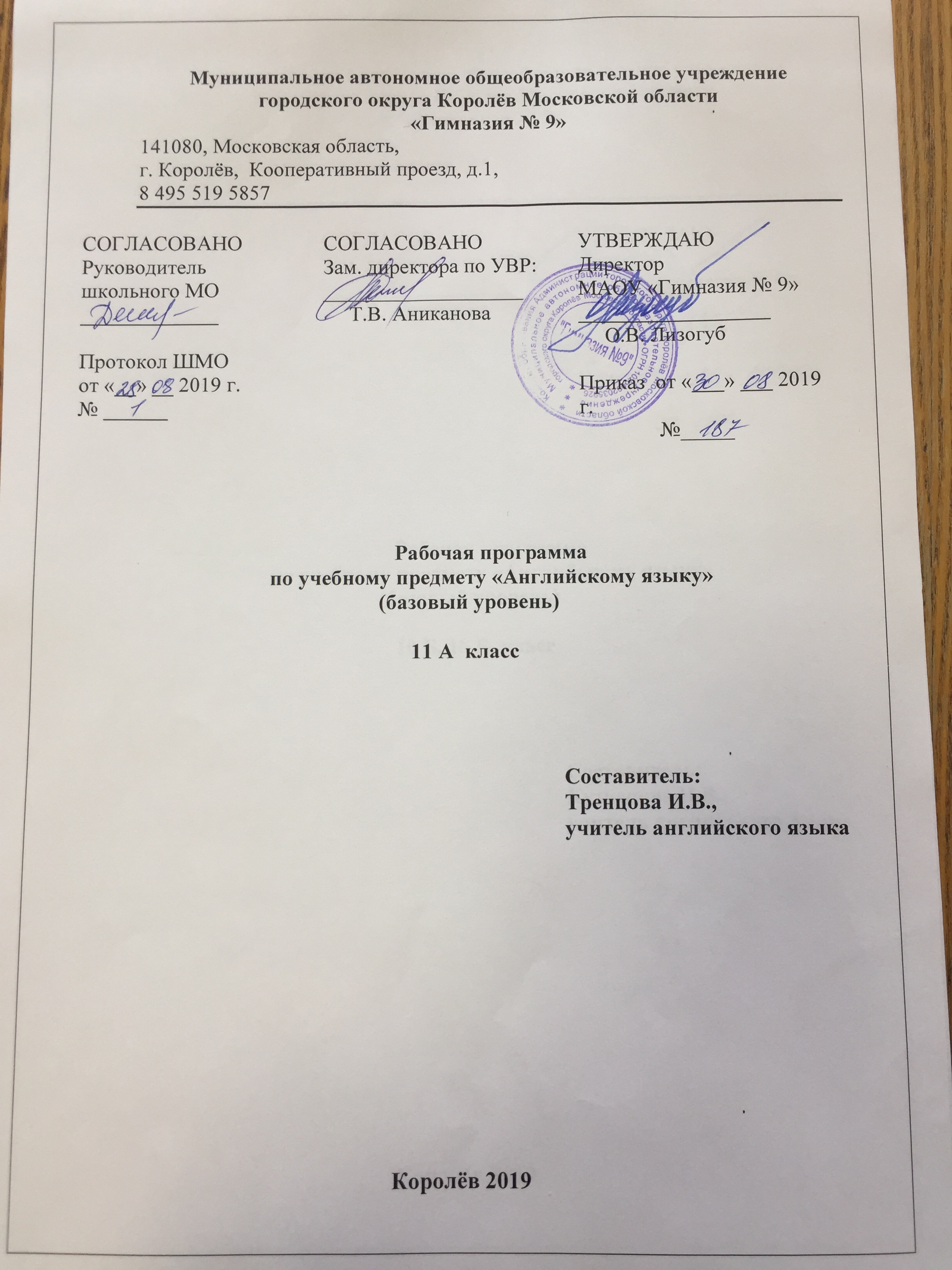 Пояснительная запискаРабочая программа учебного предмета «Английский язык» составлена в соответствии с требованиями Федерального государственного образовательного стандарта основного общего образования (приказ Министерства образования и науки РФ от 17.12.2010 г. № 1897), с учётом примерной основной образовательной программы основного общего образования, одобренной решением федерального учебно-методического объединения по общему образованию (протокол от 8 апреля .                      № 1/15), является частью основной образовательной программы основного общего образования МАОУ «Гимназия №9».  Рабочая программа по английскому языку ориентирована на учащихся 10-11-ых классов. Уровень изучения предмета – расширенный. Тематическое планирование для 10-11 классов  рассчитано на 4 учебных часа в неделю, что составляет 140 учебных часов в год. Для обучения английскому языку в МАОУ "Гимназии №9" выбран учебно-методический комплекс «Английский язык» серия Rainbow English О.В.Афанасьевой, И.В.Михеевой, К.М.Барановой. 11 классыВ современной школе учебный предмет «Иностранный язык» входит в образовательную область «Филология» и является средством познания языка и культуры других народов и стран, способом более глубокого осмысления родного языка, что предопределяет цель обучения английскому языку в старшей школе как одному из языков международного общения. В соответствии с Федеральным государственным стандартом среднего общего образования изучение иностранного языка и в старшей школе направлено на дальнейшее формирование и развитие коммуникативной компетенции, понимаемой как способность личности осуществлять межкультурное общение на основе усвоения языковых и социокультурных знаний, речевых навыков и коммуникативных умений в совокупности ее составляющих — речевой, языковой, социокультурной, компенсаторной и учебно-познавательной компетенции.Речевая компетенция — готовность и способность осуществлять межкультурное общение в четырех основных видах речевой деятельности (говорении, аудировании, чтении, письме). Языковая компетенция  — готовность и способность учащихся применять языковые знания (фонетические, орфографические, лексические, грамматические) и навыки оперирования ими для выражения коммуникативного намерения в соответствии с темами, сферами и ситуациями общения, отработанными для старшей общеобразовательной школы; владение новыми по сравнению с родным языком способом формирования и формулирования мысли на родном языке. Социокультурная компетенция — готовность и способность учащихся строить свое межкультурное общение на основе знания культуры народа страны/стран изучаемого иностранного языка в рамках тем, сфер и ситуаций общения, отвечающих опыту, интересам, психологическим особенностям учащихся старшей школы (10—11 классы); готовность и способность сопоставлять родную культуру и культуру страны/стран изучаемого языка, выделять общее и различное в культурах, объяснять эти различия представителям другой культуры, т. е. быть медиатором культур, учитывать социолингвистические факторы коммуникативной ситуации для обеспечения взаимопонимания в процессе общения.Компенсаторная компетенция — готовность и способность учащихся выходить из затруднительного положения в процессе межкультурного общения, связанного с дефицитом языковых средств, страноведческих знаний, социокультурных норм поведения в обществе, различных сферах жизнедеятельности иноязычного социума. Учебно-познавательная компетенция  — готовность и способность учащихся осуществлять автономное изучение иностранных языков, владение универсальными учебными умениями, специальными учебными навыками, способами и приемами самостоятельного овладения языком и культурой, в том числе с использованием информационных технологий. Образовательная, развивающая и воспитательная цели обучения английскому языку в УМК для 10 и 11 классов реализуются в процессе формирования, совершенствования и развития межкультурной коммуникативной компетенции в единстве ее составляющих. Говоря об общеобразовательной цели обучения английскому языку, следует подчеркнуть три ее аспекта: общее, филологическое и социокультурное образование.Общее образование в рамках УМК для 10 и 11 классов нацелено на расширение общего кругозора учащихся, знаний о  мире во всем многообразии его проявлений в различных сферах жизни: политической, экономической, бытовой, этнической, мировоззренческой, художественной, культурной. Оно обеспечивается разнообразием фактологических знаний, получаемых с помощью разнообразия средств обучения, научных, научно-популярных изданий, художественной и публицистической литературы, средств массовой информации, в том числе и Интернета. Филологическое образование нацелено на расширение и углубление знаний школьников о языке как средстве общения, его неразрывной связи и непрерывном взаимодействии с культурой, орудием и инструментом которой он является, о языковой системе, неопределенности и вместе с тем самодостаточности различных языков и культур, универсалий в языке и культуре. Филологическое образование обеспечивается: а) сравнением родного и изучаемого языков, учетом и опорой на родной, русский язык; б) сравнением языковых явлений внутри изучаемого языка; в) сопоставлением явлений культуры контактируемых социумов; г) овладением культурой межличностного общения, конвенциональными нормами вербального и невербального поведения в культуре страны/стран изучаемого языка.Социокультурное образование нацелено на развитие мировосприятия школьников, национального самопознания, общепланетарного образа мышления; обучение этике дискуссионного общения и этике взаимодействия с людьми, придерживающимися различных взглядов и принадлежащими различным вероисповеданиям. Социокультурное образование обеспечивается применением аутентичных текстов страноведческого характера, разнообразных учебных материалов по культуре страны/стран изучаемого и родного языков, фотографий, карт и т. д. Наличие раздела Social English обеспечивает знакомство учащихся с социально приемлемыми нормами общения с учетом важнейших компонентов коммуникативной ситуации, которые определяют выбор языковых средств, разговорных формул для реализации конвенциональной функции общения в зависимости от коммуникативного намерения, места, статуса и ролей участников общения, отношений между ними. Развивающая цель обучения английскому языку состоит в развитии учащихся как личностей и как членов общества. Развитие школьника как личности предполагает:• развитие языковых, интеллектуальных и познавательных способностей (восприятия, памяти, мышления, воображения); • развитие умений самостоятельно добывать и интерпретировать информацию; • развитие умений языковой и контекстуальной догадки, переноса знаний и навыков в новую ситуацию; • развитие ценностных ориентаций, чувств и эмоций; • развитие способности и готовности вступать в иноязычное межкультурное общение; • развитие потребности в дальнейшем самообразовании в английском языке. Развитие старшеклассников как членов общества предполагает:• развитие умений самореализации и социальной адаптации; • развитие чувства достоинства и самоуважения; • развитие национального самопознания. Решение поставленных задач обеспечивается чтением и аудированием аутентичных текстов различных функциональных стилей (художественных, научно-популярных, публицистических), обсуждением поставленных в текстах проблем, обменом мнений школьников на основе прочитанного и услышанного, решением коммуникативных задач, предполагающих аргументацию суждений по широкому кругу вопросов изучаемой тематики.Сопоставление явлений изучаемой и родной культуры во многом способствует формированию и развитию национального сознания, гордости и уважения к своему историческому наследию, более глубокому осмыслению роли России в современном глобальном мире, что, безусловно, оказывает большое влияние на формирование поликультурной личности школьников. Достижение школьниками основной цели обучения английскому языку способствует их воспитанию. Участвуя в  диалоге культур, учащиеся развивают свою способность к общению, пониманию важности изучения иностранного языка в современном мире и потребности пользоваться им как средством межкультурного общения, познания, самореализации и социальной адаптации. Они вырабатывают толерантность к иным воззрениям, отличным от их собственных, становятся более терпимыми и коммуникабельными. У них появляется способность к анализу, пониманию иных ценностей и норм поведения, к выработке адекватной реакции на то, что не согласуется с их убеждениями. Овладение английским языком, и это должно быть осознано учащимися, в конечном счете ведет к развитию более глубокого взаимопонимания между народами, к познанию их культур и на этой основе к постижению культурных ценностей и специфики своей культуры и народа, ее носителя, его самобытности и месте собственной личности в жизни социума, в результате чего воспитывается чувство сопереживания, эмпатии, толерантного отношения к проявлениям иной, «чужой» культуры.РЕЗУЛЬТАТЫ ОБУЧЕНИЯ АНГЛИЙСКОМУ ЯЗЫКУ В СТАРШЕЙ ШКОЛЕ	В соответствии с современными требованиями к обучению иностранному языку в школе настоящий курс нацелен на достижение личностных, метапредметных и предметных результатов в их единстве. Достижение личностных результатов оценивается на качественном уровне (без отметки). Сформированность метапредметных и предметных умений оценивается в баллах по результатам текущего, тематического и итогового контроля, а также по результатам выполнения практических работ. Личностные результатыК личностным результатам относится формирование у школьников готовности и желания самосовершенствоваться в изучении английского языка, а также понимание того, какие возможности может дать им иностранный язык для общего развития, дальнейшего образования и овладения избранной профессией, для самореализации в целом. Помимо этого, ко времени окончания школы изучение иностранного языка должно позитивно повлиять на общую и речевую культуру учащихся, привить им целый ряд необходимых социальных навыков, связанных с вербальным общением, что особенно важно для межкультурной коммуникации, присущей современному открытому миру.Изучение иностранного языка в немалой степени способствует развитию целого ряда важных личностных качеств. К ним можно отнести внимание, трудолюбие и дисциплинированность, так необходимые при изучении иностранного языка. Множество творческих заданий, используемых при обучении языку, способствуют формированию креативности, проявлению инициативы и индивидуальности. Групповая работа, широко применяемая в старшей школе, помогает проявиться чувству ответственности перед другими членами коллектива, учит работать вместе, в одной команде. Содержательная сторона предмета предполагает обсуждение со старшеклассниками самых разнообразных тем, во время которого школьники касаются вопросов межличностных отношений, говорят о вечных ценностях, обсуждают вопросы морали и нравственности, роли человека в социуме и т. п. Подобные обсуждения способствуют развитию у школьников лучших человеческих качеств — эмпатии, толерантности, готовности рассматривать то или иное явление с разных точек зрения. С другой стороны, дискуссии вырабатывают способность отстаивать свою точку зрения и свою гражданскую позицию. В диалоге культур школьники учатся быть патриотами своей страны и одновременно быть причастными к общечеловеческим проблемам, идентифицировать себя как представителей своей культуры, своего этноса, страны и мира в целом. Метапредметные результаты Предмет «Иностранный язык» вносит немалый вклад в достижение требуемых метапредметных результатов. Среди них особенно важны умение планировать свое речевое поведение, умение взаимодействовать с окружающими, выполняя различные социальные роли, развитие исследовательских учебных действий, навыка работы с информацией. В очень большой степени изучение иностранного языка способствует развитию смыслового чтения, включающего способность прогнозировать содержание текста, выделять основную мысль и главные положения, игнорировать детали, устанавливать логическую последовательность основных фактов. Кроме того, занятия по иностранному языку способствуют формированию проектных умений и осуществлению регулятивных действий самонаблюдения, самоконтроля и самооценки. Подводя итоги работы по каждому из разделов учебников для 10 и 11 классов, школьники учатся отвечать на такие важные вопросы, как: с какими трудностями они столкнулись и чем были вызваны эти трудности, какие лексические и грамматические явления языка требуют дальнейшей отработки, что способствует успешному усвоению материала и успешному выполнению заданий в разных видах речевой деятельности, какого рода помощь при подготовке заданий оказали им родители, учитель или друзья, какие дополнительные источники информации они привлекли для выполнения своей работы и насколько удачным был выбор источников и, наконец, самое главное — насколько довольны они своими результатами и почему.Планируемые предметные результаты освоения рабочей программы «Радужный английский»:Речевая компетенция ВИДЫ РЕЧЕВОЙ ДЕЯТЕЛЬНОСТИ Аудирование На старшем этапе обучения происходит дальнейшее развитие умения понимать тексты для аудирования с различной глубиной и точностью проникновения в их содержание (с пониманием основного содержания, с выборочным пониманием и полным пониманием текста) в зависимости от коммуникативной задачи и функционального стиля текста, а также понимать содержание различных аутентичных аудио- и видеотекстов: — понимание основного содержания аудио- и видеотекстов в рамках знакомой тематики в области личных интересов, в том числе связанной с будущей профессией; — выборочное понимание значимой/интересующей информации из аутентичных аудио- и видеоматериалов; — относительно полное понимание речи носителей изучаемого языка в наиболее типичных ситуациях повседневного общения. При этом осуществляется дальнейшее совершенствование следующих умений: — предвосхищать содержание аудиотекста по началу сообщения и выделять проблему, тему, основную мысль текста; — выбирать главные факты, опускать второстепенные, вычленять аргументы в соответствии с поставленным вопросом/проблемой; — обобщать содержащуюся в тексте информацию, выражать свое отношение к ней; — выборочно понимать необходимую информацию в сообщениях прагматического характера (объявления, прогноз погоды и т. д.) с опорой на языковую догадку, контекст; — игнорировать незнакомый языковой материал, несущественный для понимания.Говорение Диалогическая форма речи Ведение всех видов диалогов и их комбинирование на основе расширенной тематики в различных ситуациях официального и неофициального общения, а также в ситуациях, связанных с выбором будущей профессии. Участие в полилогах, в том числе в форме дискуссии, с соблюдением норм речевого этикета, принятых в стране/странах изучаемого языка. Развитие умений участвовать в беседе, запрашивать информацию и обмениваться ею, высказывать и аргументировать свою точку зрения, расспрашивать собеседника, уточняя интересующую информацию, брать на себя инициативу в разговоре, вносить пояснения и дополнения, выражать эмоции различного характера. При участии в этих видах диалогов и их комбинациях школьники решают различные коммуникативные задачи для реализации информационной, регулятивной, эмоционально-оценочной и этикетной функций общения, совершенствуют культуру речи и ведения беседы в соответствии с нормами страны/стран изучаемого языка. Монологическая форма речи Подробное/краткое изложение прочитанного (прослушанного, увиденного); характеристика литературных персонажей и исторических личностей, описание событий, изложение фактов, высказывание своей точки зрения и ее аргументация, формулирование выводов, оценка фактов/событий современной жизни, сопоставление социокультурного портрета своей страны и стран изучаемого языка, комментирование сходств и различий. Овладение умениями публичных выступлений, такими как сообщение, доклад, представление результатов проектно-исследовательской деятельности, ориентированной на будущую профессиональную деятельность.Чтение Чтение и понимание (с различной степенью точности, глубины и полноты) аутентичных текстов различных функциональных стилей: научно-популярных, публицистических, художественных, прагматических, в том числе связанных с будущей профессиональной деятельностью, с использованием различных стратегий/видов чтения: ознакомительное чтение — с целью понимания основного содержания сообщений, обзоров, интервью, репортажей, газетных статей, публикаций научно-популярного характера, отрывков из произведений художественной литературы; изучающее чтение — с целью полного понимания информации прагматических текстов, публикаций научно-популярного характера, отрывков из произведений художественной литературы; просмотровое/поисковое чтение  — с целью извлечения необходимой/искомой информации из текста статьи или нескольких статей из газет, журналов, интернет-сайтов, проспектов для дальнейшего использования в процессе общения или для подготовки доклада, сообщения, проектного задания. Совершенствование и развитие сформированных на предыдущих этапах умений: — выделять необходимые факты/сведения, отделять основную информацию от второстепенной, определять временную и причинно-следственную взаимосвязь событий, прогнозировать развитие/результат излагаемых фактов/ событий, обобщать описываемые факты/явления, делать выводы; — определять замысел автора, оценивать важность/новизну/достоверность информации, понимать смысл текста и его проблематику, используя элементы анализа текста; — отбирать значимую информацию в тексте/ряде текстов из различных источников, в том числе электронных, для решения задач проектно-исследовательской деятельности, при подготовке доклада, сообщения. Письменная речь На третьем этапе происходит овладение новыми умениями письменной речи: — писать личные и деловые письма; — сообщать сведения о себе в форме, принятой в стране изучаемого языка (автобиография/резюме, анкета, формуляр); — писать вымышленные истории, сообщения, доклады; — письменно оформлять результаты проектно-исследовательской работы.Продолжается совершенствование и развитие умений: — описывать события/факты/явления; — сообщать/запрашивать информацию; — выражать собственное мнение/суждение; — кратко передавать содержание несложного текста; — фиксировать необходимую информацию из прочитанного/прослушанного/увиденного; — составлять тезисы, развернутый план выступления; — обобщать информацию, полученную из разных источников, в том числе будущей профессиональной деятельности. Перевод  Развитие умений письменного перевода с английского языка на русский текстов различных стилей, в том числе связанных с будущей  профессиональной деятельностью.Языковая компетенцияЯЗЫКОВЫЕ ЗНАНИЯ И НАВЫКИ ОПЕРИРОВАНИЯ ИМИ Фонетическая сторона речиПродолжается работа над адекватным с точки зрения принципа аппроксимации произношением. Обращается внимание на смысловое деление фразы на синтагмы, соблюдение ударений в словах и фразах, соблюдение правильной интонации в различных типах предложений.Лексическая сторона речи10 класс 1. Новые словообразовательные средства: • звукоподражание (bark, howl, hiss, neigh, roar, quack); • сокращение (doc, exam, prof, BBC, TV, BFF); • перенос ударения (import — to import, export — to export, present — to present); • словосложение по моделям: Adjective+Participle II (blue-eyed, old-fashioned) Noun+Participle II (hard-written, weather-beaten) Adverb+Participle II (well-paid, poorly-dressed) Adjective+Participle I (easy-going, smart-looking) Noun+Participle I (progress-making, heart-breaking) Adverb+Participle I (well-meaning, fast-developing)• деривация с помощью суффикса -ern (northern, western, etc.);словосложение с использованием количественных, порядковых числительных (five-year-old, twelve-inch, fifty-dollar, twenty-minute, five-kilo, first-rate, third-floor, second-hand). 2. Фразовые глаголы: to beat down; to beat off; to beat out; to beat up; to sing in; to sign out; to sign off; to sign on; to sign up; to cut down; to cut off; to cut out; to cut up; to set down; to set off/out; to set aside; to set about. 3. Синонимы. Различия в их семантике и употреблении: ill — sick; handsome — pretty — beautiful; trip — journey — travel — voyage; recently — lately. 4. Сложные для употребления лексические единицы:• группа прилагательных, имеющих исключительно предикативное использование (alight, asleep, afire) и устойчивые словосочетания с ними; • прилагательные comfortable/convenient, глаголы attend/ visit, существительные accident/incident, landscape/scenery/view, служебные слова as/like; • различия в семантике и употреблении лексики в американском и британском вариантах английского языка: to be sick — испытывать тошноту (брит.) to be sick — болеть (амер.) • политкорректные слова-заместители: an invalid — a person with disability; an old man/woman — a man/woman advanced in years; old people — senior citizens; pensioners — retired people; a Negro — an Afro-American; an Indian — a Native American; an actress — an actor; a fireman — a firefighter, etc. 5. Лексика, управляемая предлогами: to divide into some parts, at sb’s request, etc., а также словосочетания для обозначения различных видов магазинов с предлогом at: at the chemist’s; at the florist’s; at the butcher’s; at the baker’s; at the greengrocer’s; at the grocer’s; at the stationer’s. 6. Речевые клише. Фразы, используемые в определенных ситуациях общения: It’s not my cup of tea; I’m knackered; I’m up to my eyes; I’m a bit hard up; You bet! Touch wood; I’m full; I must be off; I don’t get it; I haven’t got the foggiest idea. 7. Английская идиоматика: • устойчивые словосочетания, содержащие существительное world: to have the world at your feet; to see the world; to be worlds apart; to think that the world is your oyster; to do somebody a world of good; to mean the world to somebody; to set the world on fire; • устойчивые словосочетания, содержащие прилагательное ill: ill news; ill fortune; ill luck; ill effects; ill feelings; ill results; • устойчивые словосочетания, говорящие о финансовом состоянии человека: to be a multi-millionaire; to be a business tycoon; to be made of money; to be a very wealthy person; to be quite well-off; to be comfortable well-off; to be a bit hard up; to be on the breadline; to be running into debt; to be up to one’s ears in debt; • устойчивые словосочетания, построенные по модели as+Adj+as+Noun (as brave as a lion, as old as hills, as green as grass, etc.). 8. Словосочетания с глаголами to do и to make: to do a city (a museum, a gallery); to do a flat (room); to do morning exercises, to do the cooking (shopping, cleaning, etc.); to do one’s hair (teeth); to do homework (housework); to do a subject (maths, English); to do one’s best; to do well; to do a translation (project); to do sth good (harm, wrong); to make a mistake; to make dinner (tea, lunch); to make a decision; to make a noise; to make progress; to make a bed; to make a fire; to make a choice; to make a fortune (money); to make an effort; to make friends (enemies); to make a law; to make a list (notes). 11 класс 1. Полисемия: • новые значения слов на основе лексической метафоры: to arrive at a conclusion; to answer coldly; to dance into the room; the conveyor belt of life; • различные значения наречия badly. 2. Абстрактные и стилистически окрашенные слова: research; tuition; application; identify; value; image; recognition; denial; miracle; faith; amazement; adjustment; intention; arrangement; confession; intention; concern; reduction; confirmation; insistence. 3. Фразовые глаголы: to call for, to call in, to call out, to call up, to speak for, to speak out, to speak up, to speak to; to pick; to pick out; to pick up. 4. Синонимы и их дифференциация: job — profession — occupation — career;to rent — to hire — to employ; to sink — to drown; scientist — scholar;• понятие синонимической доминанты: make = manufacture, cook, build, generate, cause, design; pay — payment — wage(s) — salary — fee — fare(s); get — gain — win. 5. Лексика, управляемая предлогами: to apply for sth; research on the topic; tuition in sth; to come with practice; to result in sth; to struggle with/against/for sth; to deal with sth; in spite of sth; to refer to sth; to reflect on sth; in the shape of sth; to be of some/no value; to recognize by sth; scores of sth; to be captivated by sth; to be comprehensible to sb. to be comprehensible to sb; to suspect sb of sth; to convince sb of sth; to have faith in sb/sth; to have trust in sb/sth; to remind sb of/about sth; to search for sth; to confess to sth/sb; to be enclosed by sth; in quotes adjustment to sth; to get rid of sb/sth; to draw attention to sb/sth; to gain from sth; a bargain in sth; to insist on sth. 6. Сложные для употребления лексические единицы: • either/any; neither/none, nobody, no one; whether/if; • существительные, заимствованные из греческого и латинского языков, и способы образования их множественного числа: phenomenon; curriculum; • сложные существительные и образование их множественного числа: father-in-law; sister-in-law; daughter-in-law; mother-in-law; son-in-law; passer-by; lily-of-the-valley; forget-me-not; merry-go-round; • исчисляемые существительные, имеющие две формы множественного числа: fish, trout, salmon; • пары наречий, сходные по форме, но отличающиеся по смыслу: hard — hardly; late — lately; high — highly; near — nearly; most — mostly; wide — widely; • различия в семантике и использовании глаголов offer и suggest, синтаксические структуры, в которых используется глагол suggest. 7. Речевые клише и речевые обороты: • связки, выстраивающие логику текста: so; as; because; that’s why; however; anyhow; nevertheless; although; on the contrary; actually; in fact; eventually; as a result; besides; in the end; on the one hand; on the other hand; • надписи на объявлениях, принятые в англоязычных странах: out of order; no vacancies; sold out; to let; nothing to declare; staff only; no smoking; no parking; no exit; no trespassing; keep right; keep your dog on the lead; keep Britain tidy; please do not disturb; please do not feed the animals; please do not remove the furniture; please keep off the grass; do not leave bags unattended; do not lean out of the window; mind your head; mind your step; mind the doors; beware of pickpockets; beware of the dog; • вежливые способы прервать речь собеседника, чтобы возразить ему или высказать свое мнение: yes, but…; well, I know but…; if I could just come in here…; sorry to interrupt but…; look here…; there’s just one point I’d like to make…; although…; and another thing…; by the way…; that reminds me…; and…; maybe but…; • устойчивые словосочетания с неличными формами глагола: to be honest; to begin with; to tell you the truth; to cut a long story short; to put it another way; to get back to the point; so to speak; frankly speaking; generally speaking; roughly speaking; strictly speaking; supposing; • речевые обороты, передающие большую или меньшую степень уверенности в разговоре о будущем: I’m certainly (not) going to…; I’m going to…, that’s for sure…; Nothing is going to stopme doing it…; You won’t catch me doing it…; I’m sure to…; I’m bound to…; I’m absolutely sure…; I think I’ll…; I expect I’ll…; I may well…; I’m hoping to…; I’m thinking of…; I thought I might…; I wouldn’t be surprised if…; There is a chance I will…; I doubt if I’ll…; There is no chance of… . 8. Словообразовательные средства: • типичные деривационные модели, используемые для образования названий профессий: actor — doctor — operator; chemist — dentist — economist — journalist — physicist — pharmacist  — scientist; programmer  — designer  — engineer — firefighter — hairdresser — officer. 9.  Собирательные существительные: crowd, team, crew, class, government; flock, pack, swarm, pride, herd, school, bunch. 10. Широкозначные существительные и особенности их употребления: thing; stuff. 11. Различия в американском и британском вариантах английского языка: • способы обозначения десятичных дробей с существительными naught (BrE) и zero (AmE); написание и наименование дат: 3/6 — the third of June/June the third (BrE); 3/6 — March sixth (AmE). 12. Английская идиоматика: • идиомы, включающие существительные-цветообозначения: blue with cold; brown bread; black humour; black look; as white as snow; as black as coal; as red as a beetroot; a red rag to the bull; to be green with envy; to have green fingers; to show a white feather; once in a blue moon; out of the blue; to be yellow; • элементы фразеологического фонда английского языка: If there were no clouds, we shouldn’t enjoy the sun. If it were not for hope, the heart would break. If “ifs” and “ands” were pots and pans. If each swept before his own door, we should have a clean city. If wishes were horses, beggars would ride. 13. Так называемые «ложные друзья переводчика»: accurately — точно; complexion — цвет лица; extravagant — расточительный; magazine — журнал; intelligent — умный; sympathy — сочувствие. 14. Орфография: • правописание наречий, образованных с помощью суффикса -ly: easily; wryly; noisily; • правописание наречий, образованных от прилагательных, оканчивающихся на -e: simply; truly; wholly; • правописание наречий, образованных от прилагательных с окончанием -ful или -al: cheerfully; typically.Грамматическая сторона речи 11 класс 1. Имя существительное: • образование множественного числа имен существительных греческого и латинского происхождения: a curriculum — curricula; a phenomenon — phenomena, etc.; • сложные имена существительные, обозначающие родственников во множественном числе и притяжательном падеже: father-in-law; my father-in-law’s car; • притяжательный падеж имен существительных, обозначающих неодушевленные объекты и явления: Africa’s culture; the sun’s rays; yesterday’s news;• средства выражения посессивности для обозначения общей собственности двух людей (Mary and John’s cottage);• переход неисчисляемых имен существительных в разряд исчисляемых: hair — a hair; land — a land; youth — a youth, salad — a salad; coffee — a coffee; • переход исчисляемых имен существительных в разряд неисчисляемых: an apple — apple; a fish — fish; a potato — potato; a chicken — chicken; • собирательные имена существительные: flock; pack; swarm; pride; herd; school; bunch; bundle; • особенности использования артиклей с именами существительными собственными: a Webster; a Ford; a true Parker; a certain Mr Miller. 2. Местоимение: • использование either, neither в конструкциях either… or; neither… nor;• неопределенные местоимения nobody, no one, none. 3. Глагол: • структура to have sth done;• герундиальные конструкции frankly speaking, generally speaking, roughly speaking, strictly speaking, supposing для ведения дискуссий, бесед;• обороты с инфинитивом to be honest, to begin with, to tell you the truth, to cut a long story short, to put it another way, to get back to the point, so to speak для ведения дискуссий, бесед;• изменение смысла предложений в зависимости от использования в нем инфинитива или герундия: to regret to do sth/doing sth; to try to do sth/doing sth; to need to do sth/ doing sth; to help to do sth — can’t help doing sth;• глаголы offer и suggest (специфика использования); • невозможность использования глаголов hear, see, feel в переносном значении в конструкции Complex Object; • конструкция to make sb do sth в пассивном залоге — to be made to do sth; • невозможность использования глагола let в пассивном залоге;• сослагательное наклонение глагола для выражения нереального будущего в ситуациях, относящихся к настоящему, будущему и прошлому: if  I were (was)…, I would do…; if I had been…, I would have done; • смешанный тип предложений с глаголами в сослагательном наклонении: if  I were…, I would have done…; if I had done…, I would be….4. Наречие:• регулярное образование степеней сравнения односложных, двусложных и многосложных наречий: faster — fastest; more comfortably — most comfortably; • особые формы степеней сравнения: well — better — best; badly — worse — worst; little — less — least; much — more — most; far — farther — farthest; far — further — furthest; • случаи возможного использования единиц loud/loudly, right/rightly, wrong/wrongly, etc. без изменения смысла: to walk slowly/slow; to remember rightly/right; • использование наречий rightly/wrongly в значении «справедливо/несправедливо»; • смысловые различия наречий hard/hardly, late/lately, high/highly, near/nearly, most/mostly, wide/widely; • наречие badly как полисемантическая единица: to know sth badly; to need sth badly. 5. Содержание курса. Содержание обучения включает следующие компоненты:1. Сферы общения (темы, ситуации, тексты). Предлагаемые учебные ситуации являются конкретной реализацией заданного ФГОС содержания образования по английскому языку. 2. Навыки и умения коммуникативной компетенции. Предметное содержание речи 10 класс (девятый год обучения) Учащимся предлагаются следующие учебные ситуации: 1. В гармонии с собой. (In Harmony with Yourself.) Данные о себе. Качества характера человека. Внешность. Интересы и любимые занятия. Планы на будущее, амбиции и преференции. Забота о собственном физическом и душевном состоянии. Возможные проблемы, чувство дисгармонии. Понимание счастья. Стиль жизни. Здоровье в жизни человека. Слагаемые успеха гармонического развития личности. 2. В гармонии с другими. (In Harmony with Others.) Семья и родственники. Взаимопонимание в семье, взаимопонимание в обществе. Друзья в жизни подростка. Толерантность в дружбе. Качества, значимые для друга. Взаимопонимание детей и родителей, проблема «отцов и детей». Детство в жизни человека. Семейная атмосфера. Семейный бюджет. Домашние обязанности членов семьи. Семейные праздники. Наказания и поощрения. Значимость денег в жизни индивида. Британская королевская семья. Члены королевской семьи. Британские престолонаследники. Королева Великобритании как символ страны, ее обязанности и интересы. Алмазный юбилей королевы Елизаветы II. 3. В гармонии с природой. (In Harmony with Nature.) Россия — страна природных чудес и бескрайних просторов. Красота родной земли. Разнообразие дикой природы. Окружающий человека животный и растительный мир. Взаимовлияние природы и человека. Жизнь в городе и за городом (плюсы и минусы). Проблемы загрязнения окружающей среды. Проблемы изменения климата на планете. Национальные парки и заповедники России. Природные контрасты нашей родины. Национальные парки США. Исчезающие виды животных и растений. Проблемы зоопарков. Национальные фонды Великобритании. Международная кооперация в вопросах улучшения среды обитания людей и животных. Осознание возможных экологических катастроф, пути их предотвращения, специальные природозащитные организации и движения. 4. В гармонии с миром. (In Harmony with the World.) Различные виды путешествий, их цели и причины. Путешествия по родной стране и за рубежом. Осмотр достопримечательностей. Чувство тоски по дому во время путешествий. Путешествие по железной дороге. Виды поездов. Покупка билетов. Путешествие по воздуху. Аэропорты, их секции и залы. Таможенный досмотр, оформление багажа. Путешествия по воде и машиной. Хитроу — центральный аэропорт Великобритании. Заказ номера в гостинице, типы гостиниц, различные типы номеров. Поведение в незнакомом городе. Покупки в магазинах. Различные виды магазинов. Марко Поло — великий путешественник. Путешествие — способ познания мира, получения информации об иных культурах, источник толерантности к различиям друг друга. КРАТКАЯ ХАРАКТЕРИСТИКА КОМПОНЕНТОВ УМКУМК для 10 и 11 классов построены в структурном отношении практически аналогичным образом. Каждый учебно-методический комплекc состоит из:• учебника (книги для учащихся); • рабочей тетради; • лексико-грамматического практикума; • книги для учителя;• электронного приложения на www.drofa.ru и аудиоприложения; • методического пособия для учителя.Учебник является основным компонентом УМК. Он структурирован тематически на 4 блока, каждый из которых рассчитан на 12 часов учебного времени в 10 классе и 10 часов  в 11 классе. В каждом блоке вычленяется круг тем и проблем, с которыми учащиеся так или иначе сталкивались во время предыдущих лет обучения. Подобное циклическое изучение предполагает, что школьники могут сталкиваться с одними и теми же темами на каждом последующем этапе обучения. При этом, естественно, повторное обращение к той же самой тематике предполагает ее более детальный анализ, рассмотрение под иным углом зрения, углубление и расширение вопросов для обсуждения, сопоставление аналогичных проблем в различных англоязычных странах, а также в родной стране учащегося. В учебнике сконцентрированы материалы не только на повторение тем, лексических единиц, а также грамматических явлений языка. Здесь объясняются новые средства выражения, подается новая информация касательно различных аспектов английского языка. Каждый предпоследний урок (step) блока носит название Consolidation Class и в основном включает в себя материалы на повторение тех языковы явлений, которые подробно рассматривались в течение всех уроков той или иной учебной ситуации. Завершает каждый блок урок-проверка (Test Yourself), который по сути представляет собой комплекс заданий в формате ЕГЭ, причем учащиеся после проверки соответствующей контрольной работы учителем имеют возможность оценить результаты своей работы, свои достижения, понять, в каких местах имеются пробелы, что требует от них дополнительных усилий, чтобы задания выполнялись более успешно. Предлагаемые в конце каждого задания таблицы, где указаны максимально возможные баллы и личные баллы учащегося, дают возможность наглядно увидеть свои «слабые места» и исправить их. Каждая учебная ситуация включает в себя проектное задание, тематически ориентированное на материал блока. Предполагается, что учащиеся готовят презентацию и выступают с ней в классе. Финал каждого блока учебника дает возможность ученику оценить учебный материал, по которому он/она учились. Учащимся предлагаются определенные положения для комментария, например, в финале первого блока учебника для 11 класса учащиеся сталкиваются со следующим заданием: Look through the steps of Unit One and say:• if the material of the unit was interesting, useful, widening your scope; • if you found any new ideas in the texts and exercises of the unit; • if any of the problems raised in the unit were surprising, making you think them over; • if the unit helped you to revise grammar and vocabulary; • what new information about the English language you have learnt;• what things were easy/difficult; • what tasks you specifically remember and why. Рабочая тетрадь является обязательным компонентом УМК для 10 и 11 классов. В ней содержатся тексты, задания лексико-грамматического характера, тесно увязанные с содержательной стороной соответствующего блока учебника. Преимущественно данный компонент предлагает задания на тренировку пройденного материала во всех видах речевой деятельности. Предполагается, что задания учащиеся выполняют дома, однако по желанию учителя их можно выполнять и в классной аудитории. Лексико-грамматический практикум содержит только задания на тренировку лексических единиц блока, их корректное использование, а также на выполнение заданий грамматического и лексико-грамматического характера. Многие задания этого компонента УМК нацелены на повторение личных и неличных форм глагола, употребление известных единиц и оборотов в различных контекстах. Книга для учителя содержит поурочные методические рекомендации по работе с учебником и иными компонентами УМК. Аудиоприложение содержит аудиозаписи по всем компонентам УМК. Электронное приложение обеспечивает дополнительные возможности для развития мыслительных и контролирующих действий, а также коммуникативных компетенций.Формы организации учебных занятий1.Урок изучения нового материалаУрок - лекцияУрок - беседаУрок с использованием учебного кинофильмаУрок теоретических или практических самостоятельных работ (исследовательского типа)Урок смешанный (сочетание различных видов урока на одном уроке)2. Уроки совершенствования знаний, умений и навыковУрок самостоятельных работУрок практических работУрок – экскурсияПрактикумСеминар3.Урок обобщения и систематизации: 4.Уроки контрольного учета и оценки знаний , умений и навыков:Устная форма проверки (фронтальный, индивидуальный и групповой опрос)письменная проверказачетзачетные практические и лабораторные работыконтрольная ( самостоятельная) работасмешанный урок ( сочетание трех первых видов)5.Комбинированные урокиКалендарно-тематическое планирование№ п/пДатаХарактеристика основных видов деятельности ученикаТемапредметные результатыI четверть Тема «Шаги в карьере » (34 часа)I четверть Тема «Шаги в карьере » (34 часа)I четверть Тема «Шаги в карьере » (34 часа)I четверть Тема «Шаги в карьере » (34 часа)I четверть Тема «Шаги в карьере » (34 часа)I четверть Тема «Шаги в карьере » (34 часа)1 1 неделя сентября•повторяют ранее усвоенный лексический ма-
териал, связанный с учебной ситуацией блока;
• устанавливают соответствие между лексиче-
скими единицами и их словарными дефини-
циями;
• овладевают новыми названиями современных
популярных профессий;
• учатся осуществлять перифраз;
• знакомятся с наиболее распространенными
деривационными моделями для образования
названий профессий;
• выявляют дифференциальные признаки
между синонимичными единицами job/profession/
occupation/career;
• знакомятся с лексическими единицами either,
neither и спецификой их употребления, в
частности в конструкциях either… or, neither…
nor;
• знакомятся с союзом whether, выявляют раз-
личия в его использовании по сравнению с
синонимичным союзом if;
• знакомятся со спецификой использования
неопределенных местоимений nobody, no one,
none и употребляют их в речи;
• выявляют различия в использовании единиц
either/any, neither/none, nobody, no one и упо-
требляют их в речи;
• воспринимают на слух и правильно воспроиз-
водят новые лексические единицы;
• воспринимают на слух стихи и песни по теме
учебной ситуации;
•воспринимают на слух аудиотексты с различ-
ной глубиной понимания;
• понимают содержание аутентичных аудиотек-
стов, относящихся к разным коммуникатив-
ным типам речи (сообщение, рассказ, научно-
популярный текст, диалог, интервью);
• устанавливают соответствие между звучащими
текстами и предложенными утверждениями;
• выделяют тему и основные факты звучащего
текста;
• читают аутентичные тексты публицистиче-
ского, биографического, научно-популярного
характера с различной глубиной и точностью
проникновения в содержание;
• выбирают наиболее подходящий заголовок к
тексту из списка предложенных;
• вычленяют причинно-следственные связи в
читаемом тексте, выстраивают логику разви
тия сюжета;
• отвечают на вопросы по содержанию прочи-
танного текста;
• выявляют основную мысль прочитанного тек-
ста, запрашиваемую информацию;
• устанавливают соответствие между читае-
мыми текстами и их заглавиями, завершают
предлагаемые после текста утверждения;
• завершают прочитанный текст предложенны-
ми лексическими единицами и фразами;
• излагают содержание прочитанного текста,
интерпретируя прочитанное и оценивая его;Популярные профессии. Повторение ЛЕ по теме "Профессии". 
Чтение:
Выпускник научится:
· читать и понимать основное содержание несложных аутентичных текстов, содержащие отдельные неизученные
языковые явления;
· читать и находить в несложных аутентичных текстах, содержащих отдельные неизученные языковые явления,
нужную/интересующую/ запрашиваемую информацию, представленную в явном и в неявном виде;
· читать и полностью понимать несложные аутентичные тексты, построенные на изученном языковом материале;
· выразительно читать вслух небольшие построенные на изученном языковом материале аутентичные тексты,
демонстрируя понимание прочитанного.
Выпускник получит возможность научиться:
· устанавливать причинно-следственную взаимосвязь фактов и событий, изложенных в несложном
аутентичном тексте;
· восстанавливать текст из разрозненных абзацев или путем добавления выпущенных фрагментов.
Письменная речь
Выпускник научится:
· заполнять анкеты и формуляры, сообщая о себе основные сведения (имя, фамилия, пол, возраст, гражданство,
национальность, адрес и т. д.);
· писать короткие поздравления с днем рождения и другими праздниками, с употреблением формул речевого
этикета, принятых в стране изучаемого языка, выражать пожелания (объемом 30–40 слов, включая адрес);
· писать личное письмо в ответ на письмо-стимул с употреблением формул речевого этикета, принятых в стране
изучаемого языка: сообщать краткие сведения о себе и запрашивать аналогичную информацию о друге по переписке;
выражать благодарность, извинения, просьбу; давать совет и т. д. (объемом 100–120 слов, включая адрес);
· писать небольшие письменные высказывания с опорой на образец/ план.
Выпускник получит возможность научиться:
· делать краткие выписки из текста с целью их использования в собственных устных высказываниях;
· писать электронное письмо (e-mail) зарубежному другу в ответ на электронное письмо-стимул;
· составлять план/ тезисы устного или письменного сообщения;
· кратко излагать в письменном виде результаты проектной деятельности;
· писать небольшое письменное высказывание с опорой на нелинейный текст (таблицы, диаграммы и т. п.).
Аудирование
Выпускник научится:
· воспринимать на слух и понимать основное содержание несложных аутентичных текстов, содержащих
некоторое количество неизученных языковых явлений;
· воспринимать на слух и понимать нужную/интересующую/ запрашиваемую информацию в аутентичных
текстах, содержащих как изученные языковые явления, так и некоторое количество неизученных языковых явлений.
Выпускник получит возможность научиться:
· выделять основную тему в воспринимаемом на слух тексте;
· использовать контекстуальную или языковую догадку при восприятии на слух текстов, содержащих
незнакомые слова.
Коммуникативные умения
Говорение.Диалогическая речь
Выпускник научится:
· вести диалог (диалог этикетного характера, диалог–-расспрос, диалог побуждение к действию;
комбинированный диалог) в стандартных ситуациях неофициального общения в рамках освоенной тематики, соблюдая
нормы речевого этикета, принятые в стране изучаемого языка.
Выпускник получит возможность научиться:
· вести диалог-обмен мнениями;
· брать и давать интервью;
· вести диалог-расспрос на основе нелинейного текста (таблицы, диаграммы и т. д.).
Говорение. Монологическая речь
Выпускник научится:
· строить связное монологическое высказывание с опорой на зрительную наглядность и/или вербальные опоры
(ключевые слова, план, вопросы) в рамках освоенной тематики;
· описывать события с опорой на зрительную наглядность и/или вербальную опору (ключевые слова, план,
вопросы);
· давать краткую характеристику реальных людей и литературных персонажей;
· передавать основное содержание прочитанного текста с опорой или без опоры на текст, ключевые слова/ план/
вопросы;
· описывать картинку/ фото с опорой или без опоры на ключевые слова/ план/ вопросы.
Выпускник получит возможность научиться:
· делать сообщение на заданную тему на основе прочитанного;
· комментировать факты из прочитанного/ прослушанного текста, выражать и аргументировать свое
отношение к прочитанному/ прослушанному;
· кратко высказываться без предварительной подготовки на заданную тему в соответствии с предложенной
ситуацией общения;2 1 неделя сентября•повторяют ранее усвоенный лексический ма-
териал, связанный с учебной ситуацией блока;
• устанавливают соответствие между лексиче-
скими единицами и их словарными дефини-
циями;
• овладевают новыми названиями современных
популярных профессий;
• учатся осуществлять перифраз;
• знакомятся с наиболее распространенными
деривационными моделями для образования
названий профессий;
• выявляют дифференциальные признаки
между синонимичными единицами job/profession/
occupation/career;
• знакомятся с лексическими единицами either,
neither и спецификой их употребления, в
частности в конструкциях either… or, neither…
nor;
• знакомятся с союзом whether, выявляют раз-
личия в его использовании по сравнению с
синонимичным союзом if;
• знакомятся со спецификой использования
неопределенных местоимений nobody, no one,
none и употребляют их в речи;
• выявляют различия в использовании единиц
either/any, neither/none, nobody, no one и упо-
требляют их в речи;
• воспринимают на слух и правильно воспроиз-
водят новые лексические единицы;
• воспринимают на слух стихи и песни по теме
учебной ситуации;
•воспринимают на слух аудиотексты с различ-
ной глубиной понимания;
• понимают содержание аутентичных аудиотек-
стов, относящихся к разным коммуникатив-
ным типам речи (сообщение, рассказ, научно-
популярный текст, диалог, интервью);
• устанавливают соответствие между звучащими
текстами и предложенными утверждениями;
• выделяют тему и основные факты звучащего
текста;
• читают аутентичные тексты публицистиче-
ского, биографического, научно-популярного
характера с различной глубиной и точностью
проникновения в содержание;
• выбирают наиболее подходящий заголовок к
тексту из списка предложенных;
• вычленяют причинно-следственные связи в
читаемом тексте, выстраивают логику разви
тия сюжета;
• отвечают на вопросы по содержанию прочи-
танного текста;
• выявляют основную мысль прочитанного тек-
ста, запрашиваемую информацию;
• устанавливают соответствие между читае-
мыми текстами и их заглавиями, завершают
предлагаемые после текста утверждения;
• завершают прочитанный текст предложенны-
ми лексическими единицами и фразами;
• излагают содержание прочитанного текста,
интерпретируя прочитанное и оценивая его;Структура to have smth done. Обучение навыкам монологической речи по теме "Выбор профессии".
Чтение:
Выпускник научится:
· читать и понимать основное содержание несложных аутентичных текстов, содержащие отдельные неизученные
языковые явления;
· читать и находить в несложных аутентичных текстах, содержащих отдельные неизученные языковые явления,
нужную/интересующую/ запрашиваемую информацию, представленную в явном и в неявном виде;
· читать и полностью понимать несложные аутентичные тексты, построенные на изученном языковом материале;
· выразительно читать вслух небольшие построенные на изученном языковом материале аутентичные тексты,
демонстрируя понимание прочитанного.
Выпускник получит возможность научиться:
· устанавливать причинно-следственную взаимосвязь фактов и событий, изложенных в несложном
аутентичном тексте;
· восстанавливать текст из разрозненных абзацев или путем добавления выпущенных фрагментов.
Письменная речь
Выпускник научится:
· заполнять анкеты и формуляры, сообщая о себе основные сведения (имя, фамилия, пол, возраст, гражданство,
национальность, адрес и т. д.);
· писать короткие поздравления с днем рождения и другими праздниками, с употреблением формул речевого
этикета, принятых в стране изучаемого языка, выражать пожелания (объемом 30–40 слов, включая адрес);
· писать личное письмо в ответ на письмо-стимул с употреблением формул речевого этикета, принятых в стране
изучаемого языка: сообщать краткие сведения о себе и запрашивать аналогичную информацию о друге по переписке;
выражать благодарность, извинения, просьбу; давать совет и т. д. (объемом 100–120 слов, включая адрес);
· писать небольшие письменные высказывания с опорой на образец/ план.
Выпускник получит возможность научиться:
· делать краткие выписки из текста с целью их использования в собственных устных высказываниях;
· писать электронное письмо (e-mail) зарубежному другу в ответ на электронное письмо-стимул;
· составлять план/ тезисы устного или письменного сообщения;
· кратко излагать в письменном виде результаты проектной деятельности;
· писать небольшое письменное высказывание с опорой на нелинейный текст (таблицы, диаграммы и т. п.).
Аудирование
Выпускник научится:
· воспринимать на слух и понимать основное содержание несложных аутентичных текстов, содержащих
некоторое количество неизученных языковых явлений;
· воспринимать на слух и понимать нужную/интересующую/ запрашиваемую информацию в аутентичных
текстах, содержащих как изученные языковые явления, так и некоторое количество неизученных языковых явлений.
Выпускник получит возможность научиться:
· выделять основную тему в воспринимаемом на слух тексте;
· использовать контекстуальную или языковую догадку при восприятии на слух текстов, содержащих
незнакомые слова.
Коммуникативные умения
Говорение.Диалогическая речь
Выпускник научится:
· вести диалог (диалог этикетного характера, диалог–-расспрос, диалог побуждение к действию;
комбинированный диалог) в стандартных ситуациях неофициального общения в рамках освоенной тематики, соблюдая
нормы речевого этикета, принятые в стране изучаемого языка.
Выпускник получит возможность научиться:
· вести диалог-обмен мнениями;
· брать и давать интервью;
· вести диалог-расспрос на основе нелинейного текста (таблицы, диаграммы и т. д.).
Говорение. Монологическая речь
Выпускник научится:
· строить связное монологическое высказывание с опорой на зрительную наглядность и/или вербальные опоры
(ключевые слова, план, вопросы) в рамках освоенной тематики;
· описывать события с опорой на зрительную наглядность и/или вербальную опору (ключевые слова, план,
вопросы);
· давать краткую характеристику реальных людей и литературных персонажей;
· передавать основное содержание прочитанного текста с опорой или без опоры на текст, ключевые слова/ план/
вопросы;
· описывать картинку/ фото с опорой или без опоры на ключевые слова/ план/ вопросы.
Выпускник получит возможность научиться:
· делать сообщение на заданную тему на основе прочитанного;
· комментировать факты из прочитанного/ прослушанного текста, выражать и аргументировать свое
отношение к прочитанному/ прослушанному;
· кратко высказываться без предварительной подготовки на заданную тему в соответствии с предложенной
ситуацией общения;3 1 неделя сентября•повторяют ранее усвоенный лексический ма-
териал, связанный с учебной ситуацией блока;
• устанавливают соответствие между лексиче-
скими единицами и их словарными дефини-
циями;
• овладевают новыми названиями современных
популярных профессий;
• учатся осуществлять перифраз;
• знакомятся с наиболее распространенными
деривационными моделями для образования
названий профессий;
• выявляют дифференциальные признаки
между синонимичными единицами job/profession/
occupation/career;
• знакомятся с лексическими единицами either,
neither и спецификой их употребления, в
частности в конструкциях either… or, neither…
nor;
• знакомятся с союзом whether, выявляют раз-
личия в его использовании по сравнению с
синонимичным союзом if;
• знакомятся со спецификой использования
неопределенных местоимений nobody, no one,
none и употребляют их в речи;
• выявляют различия в использовании единиц
either/any, neither/none, nobody, no one и упо-
требляют их в речи;
• воспринимают на слух и правильно воспроиз-
водят новые лексические единицы;
• воспринимают на слух стихи и песни по теме
учебной ситуации;
•воспринимают на слух аудиотексты с различ-
ной глубиной понимания;
• понимают содержание аутентичных аудиотек-
стов, относящихся к разным коммуникатив-
ным типам речи (сообщение, рассказ, научно-
популярный текст, диалог, интервью);
• устанавливают соответствие между звучащими
текстами и предложенными утверждениями;
• выделяют тему и основные факты звучащего
текста;
• читают аутентичные тексты публицистиче-
ского, биографического, научно-популярного
характера с различной глубиной и точностью
проникновения в содержание;
• выбирают наиболее подходящий заголовок к
тексту из списка предложенных;
• вычленяют причинно-следственные связи в
читаемом тексте, выстраивают логику разви
тия сюжета;
• отвечают на вопросы по содержанию прочи-
танного текста;
• выявляют основную мысль прочитанного тек-
ста, запрашиваемую информацию;
• устанавливают соответствие между читае-
мыми текстами и их заглавиями, завершают
предлагаемые после текста утверждения;
• завершают прочитанный текст предложенны-
ми лексическими единицами и фразами;
• излагают содержание прочитанного текста,
интерпретируя прочитанное и оценивая его;Словообразовательные суф-фиксы –er, -or, -ist. Обучение навыкам чтения "Выбор профессии" в формате ЕГЭ (просмотровое чтение).
Чтение:
Выпускник научится:
· читать и понимать основное содержание несложных аутентичных текстов, содержащие отдельные неизученные
языковые явления;
· читать и находить в несложных аутентичных текстах, содержащих отдельные неизученные языковые явления,
нужную/интересующую/ запрашиваемую информацию, представленную в явном и в неявном виде;
· читать и полностью понимать несложные аутентичные тексты, построенные на изученном языковом материале;
· выразительно читать вслух небольшие построенные на изученном языковом материале аутентичные тексты,
демонстрируя понимание прочитанного.
Выпускник получит возможность научиться:
· устанавливать причинно-следственную взаимосвязь фактов и событий, изложенных в несложном
аутентичном тексте;
· восстанавливать текст из разрозненных абзацев или путем добавления выпущенных фрагментов.
Письменная речь
Выпускник научится:
· заполнять анкеты и формуляры, сообщая о себе основные сведения (имя, фамилия, пол, возраст, гражданство,
национальность, адрес и т. д.);
· писать короткие поздравления с днем рождения и другими праздниками, с употреблением формул речевого
этикета, принятых в стране изучаемого языка, выражать пожелания (объемом 30–40 слов, включая адрес);
· писать личное письмо в ответ на письмо-стимул с употреблением формул речевого этикета, принятых в стране
изучаемого языка: сообщать краткие сведения о себе и запрашивать аналогичную информацию о друге по переписке;
выражать благодарность, извинения, просьбу; давать совет и т. д. (объемом 100–120 слов, включая адрес);
· писать небольшие письменные высказывания с опорой на образец/ план.
Выпускник получит возможность научиться:
· делать краткие выписки из текста с целью их использования в собственных устных высказываниях;
· писать электронное письмо (e-mail) зарубежному другу в ответ на электронное письмо-стимул;
· составлять план/ тезисы устного или письменного сообщения;
· кратко излагать в письменном виде результаты проектной деятельности;
· писать небольшое письменное высказывание с опорой на нелинейный текст (таблицы, диаграммы и т. п.).
Аудирование
Выпускник научится:
· воспринимать на слух и понимать основное содержание несложных аутентичных текстов, содержащих
некоторое количество неизученных языковых явлений;
· воспринимать на слух и понимать нужную/интересующую/ запрашиваемую информацию в аутентичных
текстах, содержащих как изученные языковые явления, так и некоторое количество неизученных языковых явлений.
Выпускник получит возможность научиться:
· выделять основную тему в воспринимаемом на слух тексте;
· использовать контекстуальную или языковую догадку при восприятии на слух текстов, содержащих
незнакомые слова.
Коммуникативные умения
Говорение.Диалогическая речь
Выпускник научится:
· вести диалог (диалог этикетного характера, диалог–-расспрос, диалог побуждение к действию;
комбинированный диалог) в стандартных ситуациях неофициального общения в рамках освоенной тематики, соблюдая
нормы речевого этикета, принятые в стране изучаемого языка.
Выпускник получит возможность научиться:
· вести диалог-обмен мнениями;
· брать и давать интервью;
· вести диалог-расспрос на основе нелинейного текста (таблицы, диаграммы и т. д.).
Говорение. Монологическая речь
Выпускник научится:
· строить связное монологическое высказывание с опорой на зрительную наглядность и/или вербальные опоры
(ключевые слова, план, вопросы) в рамках освоенной тематики;
· описывать события с опорой на зрительную наглядность и/или вербальную опору (ключевые слова, план,
вопросы);
· давать краткую характеристику реальных людей и литературных персонажей;
· передавать основное содержание прочитанного текста с опорой или без опоры на текст, ключевые слова/ план/
вопросы;
· описывать картинку/ фото с опорой или без опоры на ключевые слова/ план/ вопросы.
Выпускник получит возможность научиться:
· делать сообщение на заданную тему на основе прочитанного;
· комментировать факты из прочитанного/ прослушанного текста, выражать и аргументировать свое
отношение к прочитанному/ прослушанному;
· кратко высказываться без предварительной подготовки на заданную тему в соответствии с предложенной
ситуацией общения;4 1 неделя сентября•повторяют ранее усвоенный лексический ма-
териал, связанный с учебной ситуацией блока;
• устанавливают соответствие между лексиче-
скими единицами и их словарными дефини-
циями;
• овладевают новыми названиями современных
популярных профессий;
• учатся осуществлять перифраз;
• знакомятся с наиболее распространенными
деривационными моделями для образования
названий профессий;
• выявляют дифференциальные признаки
между синонимичными единицами job/profession/
occupation/career;
• знакомятся с лексическими единицами either,
neither и спецификой их употребления, в
частности в конструкциях either… or, neither…
nor;
• знакомятся с союзом whether, выявляют раз-
личия в его использовании по сравнению с
синонимичным союзом if;
• знакомятся со спецификой использования
неопределенных местоимений nobody, no one,
none и употребляют их в речи;
• выявляют различия в использовании единиц
either/any, neither/none, nobody, no one и упо-
требляют их в речи;
• воспринимают на слух и правильно воспроиз-
водят новые лексические единицы;
• воспринимают на слух стихи и песни по теме
учебной ситуации;
•воспринимают на слух аудиотексты с различ-
ной глубиной понимания;
• понимают содержание аутентичных аудиотек-
стов, относящихся к разным коммуникатив-
ным типам речи (сообщение, рассказ, научно-
популярный текст, диалог, интервью);
• устанавливают соответствие между звучащими
текстами и предложенными утверждениями;
• выделяют тему и основные факты звучащего
текста;
• читают аутентичные тексты публицистиче-
ского, биографического, научно-популярного
характера с различной глубиной и точностью
проникновения в содержание;
• выбирают наиболее подходящий заголовок к
тексту из списка предложенных;
• вычленяют причинно-следственные связи в
читаемом тексте, выстраивают логику разви
тия сюжета;
• отвечают на вопросы по содержанию прочи-
танного текста;
• выявляют основную мысль прочитанного тек-
ста, запрашиваемую информацию;
• устанавливают соответствие между читае-
мыми текстами и их заглавиями, завершают
предлагаемые после текста утверждения;
• завершают прочитанный текст предложенны-
ми лексическими единицами и фразами;
• излагают содержание прочитанного текста,
интерпретируя прочитанное и оценивая его;Обучение навыкам аудирования: Интервью с Дж. Моррисон. 
Чтение:
Выпускник научится:
· читать и понимать основное содержание несложных аутентичных текстов, содержащие отдельные неизученные
языковые явления;
· читать и находить в несложных аутентичных текстах, содержащих отдельные неизученные языковые явления,
нужную/интересующую/ запрашиваемую информацию, представленную в явном и в неявном виде;
· читать и полностью понимать несложные аутентичные тексты, построенные на изученном языковом материале;
· выразительно читать вслух небольшие построенные на изученном языковом материале аутентичные тексты,
демонстрируя понимание прочитанного.
Выпускник получит возможность научиться:
· устанавливать причинно-следственную взаимосвязь фактов и событий, изложенных в несложном
аутентичном тексте;
· восстанавливать текст из разрозненных абзацев или путем добавления выпущенных фрагментов.
Письменная речь
Выпускник научится:
· заполнять анкеты и формуляры, сообщая о себе основные сведения (имя, фамилия, пол, возраст, гражданство,
национальность, адрес и т. д.);
· писать короткие поздравления с днем рождения и другими праздниками, с употреблением формул речевого
этикета, принятых в стране изучаемого языка, выражать пожелания (объемом 30–40 слов, включая адрес);
· писать личное письмо в ответ на письмо-стимул с употреблением формул речевого этикета, принятых в стране
изучаемого языка: сообщать краткие сведения о себе и запрашивать аналогичную информацию о друге по переписке;
выражать благодарность, извинения, просьбу; давать совет и т. д. (объемом 100–120 слов, включая адрес);
· писать небольшие письменные высказывания с опорой на образец/ план.
Выпускник получит возможность научиться:
· делать краткие выписки из текста с целью их использования в собственных устных высказываниях;
· писать электронное письмо (e-mail) зарубежному другу в ответ на электронное письмо-стимул;
· составлять план/ тезисы устного или письменного сообщения;
· кратко излагать в письменном виде результаты проектной деятельности;
· писать небольшое письменное высказывание с опорой на нелинейный текст (таблицы, диаграммы и т. п.).
Аудирование
Выпускник научится:
· воспринимать на слух и понимать основное содержание несложных аутентичных текстов, содержащих
некоторое количество неизученных языковых явлений;
· воспринимать на слух и понимать нужную/интересующую/ запрашиваемую информацию в аутентичных
текстах, содержащих как изученные языковые явления, так и некоторое количество неизученных языковых явлений.
Выпускник получит возможность научиться:
· выделять основную тему в воспринимаемом на слух тексте;
· использовать контекстуальную или языковую догадку при восприятии на слух текстов, содержащих
незнакомые слова.
Коммуникативные умения
Говорение.Диалогическая речь
Выпускник научится:
· вести диалог (диалог этикетного характера, диалог–-расспрос, диалог побуждение к действию;
комбинированный диалог) в стандартных ситуациях неофициального общения в рамках освоенной тематики, соблюдая
нормы речевого этикета, принятые в стране изучаемого языка.
Выпускник получит возможность научиться:
· вести диалог-обмен мнениями;
· брать и давать интервью;
· вести диалог-расспрос на основе нелинейного текста (таблицы, диаграммы и т. д.).
Говорение. Монологическая речь
Выпускник научится:
· строить связное монологическое высказывание с опорой на зрительную наглядность и/или вербальные опоры
(ключевые слова, план, вопросы) в рамках освоенной тематики;
· описывать события с опорой на зрительную наглядность и/или вербальную опору (ключевые слова, план,
вопросы);
· давать краткую характеристику реальных людей и литературных персонажей;
· передавать основное содержание прочитанного текста с опорой или без опоры на текст, ключевые слова/ план/
вопросы;
· описывать картинку/ фото с опорой или без опоры на ключевые слова/ план/ вопросы.
Выпускник получит возможность научиться:
· делать сообщение на заданную тему на основе прочитанного;
· комментировать факты из прочитанного/ прослушанного текста, выражать и аргументировать свое
отношение к прочитанному/ прослушанному;
· кратко высказываться без предварительной подготовки на заданную тему в соответствии с предложенной
ситуацией общения;5 2 неделя сентября•повторяют ранее усвоенный лексический ма-
териал, связанный с учебной ситуацией блока;
• устанавливают соответствие между лексиче-
скими единицами и их словарными дефини-
циями;
• овладевают новыми названиями современных
популярных профессий;
• учатся осуществлять перифраз;
• знакомятся с наиболее распространенными
деривационными моделями для образования
названий профессий;
• выявляют дифференциальные признаки
между синонимичными единицами job/profession/
occupation/career;
• знакомятся с лексическими единицами either,
neither и спецификой их употребления, в
частности в конструкциях either… or, neither…
nor;
• знакомятся с союзом whether, выявляют раз-
личия в его использовании по сравнению с
синонимичным союзом if;
• знакомятся со спецификой использования
неопределенных местоимений nobody, no one,
none и употребляют их в речи;
• выявляют различия в использовании единиц
either/any, neither/none, nobody, no one и упо-
требляют их в речи;
• воспринимают на слух и правильно воспроиз-
водят новые лексические единицы;
• воспринимают на слух стихи и песни по теме
учебной ситуации;
•воспринимают на слух аудиотексты с различ-
ной глубиной понимания;
• понимают содержание аутентичных аудиотек-
стов, относящихся к разным коммуникатив-
ным типам речи (сообщение, рассказ, научно-
популярный текст, диалог, интервью);
• устанавливают соответствие между звучащими
текстами и предложенными утверждениями;
• выделяют тему и основные факты звучащего
текста;
• читают аутентичные тексты публицистиче-
ского, биографического, научно-популярного
характера с различной глубиной и точностью
проникновения в содержание;
• выбирают наиболее подходящий заголовок к
тексту из списка предложенных;
• вычленяют причинно-следственные связи в
читаемом тексте, выстраивают логику разви
тия сюжета;
• отвечают на вопросы по содержанию прочи-
танного текста;
• выявляют основную мысль прочитанного тек-
ста, запрашиваемую информацию;
• устанавливают соответствие между читае-
мыми текстами и их заглавиями, завершают
предлагаемые после текста утверждения;
• завершают прочитанный текст предложенны-
ми лексическими единицами и фразами;
• излагают содержание прочитанного текста,
интерпретируя прочитанное и оценивая его;Необходимые качества для различной проф.деятельности. Введение новых ЛЕ.
Чтение:
Выпускник научится:
· читать и понимать основное содержание несложных аутентичных текстов, содержащие отдельные неизученные
языковые явления;
· читать и находить в несложных аутентичных текстах, содержащих отдельные неизученные языковые явления,
нужную/интересующую/ запрашиваемую информацию, представленную в явном и в неявном виде;
· читать и полностью понимать несложные аутентичные тексты, построенные на изученном языковом материале;
· выразительно читать вслух небольшие построенные на изученном языковом материале аутентичные тексты,
демонстрируя понимание прочитанного.
Выпускник получит возможность научиться:
· устанавливать причинно-следственную взаимосвязь фактов и событий, изложенных в несложном
аутентичном тексте;
· восстанавливать текст из разрозненных абзацев или путем добавления выпущенных фрагментов.
Письменная речь
Выпускник научится:
· заполнять анкеты и формуляры, сообщая о себе основные сведения (имя, фамилия, пол, возраст, гражданство,
национальность, адрес и т. д.);
· писать короткие поздравления с днем рождения и другими праздниками, с употреблением формул речевого
этикета, принятых в стране изучаемого языка, выражать пожелания (объемом 30–40 слов, включая адрес);
· писать личное письмо в ответ на письмо-стимул с употреблением формул речевого этикета, принятых в стране
изучаемого языка: сообщать краткие сведения о себе и запрашивать аналогичную информацию о друге по переписке;
выражать благодарность, извинения, просьбу; давать совет и т. д. (объемом 100–120 слов, включая адрес);
· писать небольшие письменные высказывания с опорой на образец/ план.
Выпускник получит возможность научиться:
· делать краткие выписки из текста с целью их использования в собственных устных высказываниях;
· писать электронное письмо (e-mail) зарубежному другу в ответ на электронное письмо-стимул;
· составлять план/ тезисы устного или письменного сообщения;
· кратко излагать в письменном виде результаты проектной деятельности;
· писать небольшое письменное высказывание с опорой на нелинейный текст (таблицы, диаграммы и т. п.).
Аудирование
Выпускник научится:
· воспринимать на слух и понимать основное содержание несложных аутентичных текстов, содержащих
некоторое количество неизученных языковых явлений;
· воспринимать на слух и понимать нужную/интересующую/ запрашиваемую информацию в аутентичных
текстах, содержащих как изученные языковые явления, так и некоторое количество неизученных языковых явлений.
Выпускник получит возможность научиться:
· выделять основную тему в воспринимаемом на слух тексте;
· использовать контекстуальную или языковую догадку при восприятии на слух текстов, содержащих
незнакомые слова.
Коммуникативные умения
Говорение.Диалогическая речь
Выпускник научится:
· вести диалог (диалог этикетного характера, диалог–-расспрос, диалог побуждение к действию;
комбинированный диалог) в стандартных ситуациях неофициального общения в рамках освоенной тематики, соблюдая
нормы речевого этикета, принятые в стране изучаемого языка.
Выпускник получит возможность научиться:
· вести диалог-обмен мнениями;
· брать и давать интервью;
· вести диалог-расспрос на основе нелинейного текста (таблицы, диаграммы и т. д.).
Говорение. Монологическая речь
Выпускник научится:
· строить связное монологическое высказывание с опорой на зрительную наглядность и/или вербальные опоры
(ключевые слова, план, вопросы) в рамках освоенной тематики;
· описывать события с опорой на зрительную наглядность и/или вербальную опору (ключевые слова, план,
вопросы);
· давать краткую характеристику реальных людей и литературных персонажей;
· передавать основное содержание прочитанного текста с опорой или без опоры на текст, ключевые слова/ план/
вопросы;
· описывать картинку/ фото с опорой или без опоры на ключевые слова/ план/ вопросы.
Выпускник получит возможность научиться:
· делать сообщение на заданную тему на основе прочитанного;
· комментировать факты из прочитанного/ прослушанного текста, выражать и аргументировать свое
отношение к прочитанному/ прослушанному;
· кратко высказываться без предварительной подготовки на заданную тему в соответствии с предложенной
ситуацией общения;6  2 неделя сентября•повторяют ранее усвоенный лексический ма-
териал, связанный с учебной ситуацией блока;
• устанавливают соответствие между лексиче-
скими единицами и их словарными дефини-
циями;
• овладевают новыми названиями современных
популярных профессий;
• учатся осуществлять перифраз;
• знакомятся с наиболее распространенными
деривационными моделями для образования
названий профессий;
• выявляют дифференциальные признаки
между синонимичными единицами job/profession/
occupation/career;
• знакомятся с лексическими единицами either,
neither и спецификой их употребления, в
частности в конструкциях either… or, neither…
nor;
• знакомятся с союзом whether, выявляют раз-
личия в его использовании по сравнению с
синонимичным союзом if;
• знакомятся со спецификой использования
неопределенных местоимений nobody, no one,
none и употребляют их в речи;
• выявляют различия в использовании единиц
either/any, neither/none, nobody, no one и упо-
требляют их в речи;
• воспринимают на слух и правильно воспроиз-
водят новые лексические единицы;
• воспринимают на слух стихи и песни по теме
учебной ситуации;
•воспринимают на слух аудиотексты с различ-
ной глубиной понимания;
• понимают содержание аутентичных аудиотек-
стов, относящихся к разным коммуникатив-
ным типам речи (сообщение, рассказ, научно-
популярный текст, диалог, интервью);
• устанавливают соответствие между звучащими
текстами и предложенными утверждениями;
• выделяют тему и основные факты звучащего
текста;
• читают аутентичные тексты публицистиче-
ского, биографического, научно-популярного
характера с различной глубиной и точностью
проникновения в содержание;
• выбирают наиболее подходящий заголовок к
тексту из списка предложенных;
• вычленяют причинно-следственные связи в
читаемом тексте, выстраивают логику разви
тия сюжета;
• отвечают на вопросы по содержанию прочи-
танного текста;
• выявляют основную мысль прочитанного тек-
ста, запрашиваемую информацию;
• устанавливают соответствие между читае-
мыми текстами и их заглавиями, завершают
предлагаемые после текста утверждения;
• завершают прочитанный текст предложенны-
ми лексическими единицами и фразами;
• излагают содержание прочитанного текста,
интерпретируя прочитанное и оценивая его;Местоимения neither, either. Аудирование "Интервью с принцем Уильямом". Отработка новой лексики
Чтение:
Выпускник научится:
· читать и понимать основное содержание несложных аутентичных текстов, содержащие отдельные неизученные
языковые явления;
· читать и находить в несложных аутентичных текстах, содержащих отдельные неизученные языковые явления,
нужную/интересующую/ запрашиваемую информацию, представленную в явном и в неявном виде;
· читать и полностью понимать несложные аутентичные тексты, построенные на изученном языковом материале;
· выразительно читать вслух небольшие построенные на изученном языковом материале аутентичные тексты,
демонстрируя понимание прочитанного.
Выпускник получит возможность научиться:
· устанавливать причинно-следственную взаимосвязь фактов и событий, изложенных в несложном
аутентичном тексте;
· восстанавливать текст из разрозненных абзацев или путем добавления выпущенных фрагментов.
Письменная речь
Выпускник научится:
· заполнять анкеты и формуляры, сообщая о себе основные сведения (имя, фамилия, пол, возраст, гражданство,
национальность, адрес и т. д.);
· писать короткие поздравления с днем рождения и другими праздниками, с употреблением формул речевого
этикета, принятых в стране изучаемого языка, выражать пожелания (объемом 30–40 слов, включая адрес);
· писать личное письмо в ответ на письмо-стимул с употреблением формул речевого этикета, принятых в стране
изучаемого языка: сообщать краткие сведения о себе и запрашивать аналогичную информацию о друге по переписке;
выражать благодарность, извинения, просьбу; давать совет и т. д. (объемом 100–120 слов, включая адрес);
· писать небольшие письменные высказывания с опорой на образец/ план.
Выпускник получит возможность научиться:
· делать краткие выписки из текста с целью их использования в собственных устных высказываниях;
· писать электронное письмо (e-mail) зарубежному другу в ответ на электронное письмо-стимул;
· составлять план/ тезисы устного или письменного сообщения;
· кратко излагать в письменном виде результаты проектной деятельности;
· писать небольшое письменное высказывание с опорой на нелинейный текст (таблицы, диаграммы и т. п.).
Аудирование
Выпускник научится:
· воспринимать на слух и понимать основное содержание несложных аутентичных текстов, содержащих
некоторое количество неизученных языковых явлений;
· воспринимать на слух и понимать нужную/интересующую/ запрашиваемую информацию в аутентичных
текстах, содержащих как изученные языковые явления, так и некоторое количество неизученных языковых явлений.
Выпускник получит возможность научиться:
· выделять основную тему в воспринимаемом на слух тексте;
· использовать контекстуальную или языковую догадку при восприятии на слух текстов, содержащих
незнакомые слова.
Коммуникативные умения
Говорение.Диалогическая речь
Выпускник научится:
· вести диалог (диалог этикетного характера, диалог–-расспрос, диалог побуждение к действию;
комбинированный диалог) в стандартных ситуациях неофициального общения в рамках освоенной тематики, соблюдая
нормы речевого этикета, принятые в стране изучаемого языка.
Выпускник получит возможность научиться:
· вести диалог-обмен мнениями;
· брать и давать интервью;
· вести диалог-расспрос на основе нелинейного текста (таблицы, диаграммы и т. д.).
Говорение. Монологическая речь
Выпускник научится:
· строить связное монологическое высказывание с опорой на зрительную наглядность и/или вербальные опоры
(ключевые слова, план, вопросы) в рамках освоенной тематики;
· описывать события с опорой на зрительную наглядность и/или вербальную опору (ключевые слова, план,
вопросы);
· давать краткую характеристику реальных людей и литературных персонажей;
· передавать основное содержание прочитанного текста с опорой или без опоры на текст, ключевые слова/ план/
вопросы;
· описывать картинку/ фото с опорой или без опоры на ключевые слова/ план/ вопросы.
Выпускник получит возможность научиться:
· делать сообщение на заданную тему на основе прочитанного;
· комментировать факты из прочитанного/ прослушанного текста, выражать и аргументировать свое
отношение к прочитанному/ прослушанному;
· кратко высказываться без предварительной подготовки на заданную тему в соответствии с предложенной
ситуацией общения;7  2 неделя сентября•повторяют ранее усвоенный лексический ма-
териал, связанный с учебной ситуацией блока;
• устанавливают соответствие между лексиче-
скими единицами и их словарными дефини-
циями;
• овладевают новыми названиями современных
популярных профессий;
• учатся осуществлять перифраз;
• знакомятся с наиболее распространенными
деривационными моделями для образования
названий профессий;
• выявляют дифференциальные признаки
между синонимичными единицами job/profession/
occupation/career;
• знакомятся с лексическими единицами either,
neither и спецификой их употребления, в
частности в конструкциях either… or, neither…
nor;
• знакомятся с союзом whether, выявляют раз-
личия в его использовании по сравнению с
синонимичным союзом if;
• знакомятся со спецификой использования
неопределенных местоимений nobody, no one,
none и употребляют их в речи;
• выявляют различия в использовании единиц
either/any, neither/none, nobody, no one и упо-
требляют их в речи;
• воспринимают на слух и правильно воспроиз-
водят новые лексические единицы;
• воспринимают на слух стихи и песни по теме
учебной ситуации;
•воспринимают на слух аудиотексты с различ-
ной глубиной понимания;
• понимают содержание аутентичных аудиотек-
стов, относящихся к разным коммуникатив-
ным типам речи (сообщение, рассказ, научно-
популярный текст, диалог, интервью);
• устанавливают соответствие между звучащими
текстами и предложенными утверждениями;
• выделяют тему и основные факты звучащего
текста;
• читают аутентичные тексты публицистиче-
ского, биографического, научно-популярного
характера с различной глубиной и точностью
проникновения в содержание;
• выбирают наиболее подходящий заголовок к
тексту из списка предложенных;
• вычленяют причинно-следственные связи в
читаемом тексте, выстраивают логику разви
тия сюжета;
• отвечают на вопросы по содержанию прочи-
танного текста;
• выявляют основную мысль прочитанного тек-
ста, запрашиваемую информацию;
• устанавливают соответствие между читае-
мыми текстами и их заглавиями, завершают
предлагаемые после текста утверждения;
• завершают прочитанный текст предложенны-
ми лексическими единицами и фразами;
• излагают содержание прочитанного текста,
интерпретируя прочитанное и оценивая его;Союз "ли" и различия в его использовании с синонимичным союзом. Обучение навыкам диалогической речи по теме Профессии"
Чтение:
Выпускник научится:
· читать и понимать основное содержание несложных аутентичных текстов, содержащие отдельные неизученные
языковые явления;
· читать и находить в несложных аутентичных текстах, содержащих отдельные неизученные языковые явления,
нужную/интересующую/ запрашиваемую информацию, представленную в явном и в неявном виде;
· читать и полностью понимать несложные аутентичные тексты, построенные на изученном языковом материале;
· выразительно читать вслух небольшие построенные на изученном языковом материале аутентичные тексты,
демонстрируя понимание прочитанного.
Выпускник получит возможность научиться:
· устанавливать причинно-следственную взаимосвязь фактов и событий, изложенных в несложном
аутентичном тексте;
· восстанавливать текст из разрозненных абзацев или путем добавления выпущенных фрагментов.
Письменная речь
Выпускник научится:
· заполнять анкеты и формуляры, сообщая о себе основные сведения (имя, фамилия, пол, возраст, гражданство,
национальность, адрес и т. д.);
· писать короткие поздравления с днем рождения и другими праздниками, с употреблением формул речевого
этикета, принятых в стране изучаемого языка, выражать пожелания (объемом 30–40 слов, включая адрес);
· писать личное письмо в ответ на письмо-стимул с употреблением формул речевого этикета, принятых в стране
изучаемого языка: сообщать краткие сведения о себе и запрашивать аналогичную информацию о друге по переписке;
выражать благодарность, извинения, просьбу; давать совет и т. д. (объемом 100–120 слов, включая адрес);
· писать небольшие письменные высказывания с опорой на образец/ план.
Выпускник получит возможность научиться:
· делать краткие выписки из текста с целью их использования в собственных устных высказываниях;
· писать электронное письмо (e-mail) зарубежному другу в ответ на электронное письмо-стимул;
· составлять план/ тезисы устного или письменного сообщения;
· кратко излагать в письменном виде результаты проектной деятельности;
· писать небольшое письменное высказывание с опорой на нелинейный текст (таблицы, диаграммы и т. п.).
Аудирование
Выпускник научится:
· воспринимать на слух и понимать основное содержание несложных аутентичных текстов, содержащих
некоторое количество неизученных языковых явлений;
· воспринимать на слух и понимать нужную/интересующую/ запрашиваемую информацию в аутентичных
текстах, содержащих как изученные языковые явления, так и некоторое количество неизученных языковых явлений.
Выпускник получит возможность научиться:
· выделять основную тему в воспринимаемом на слух тексте;
· использовать контекстуальную или языковую догадку при восприятии на слух текстов, содержащих
незнакомые слова.
Коммуникативные умения
Говорение.Диалогическая речь
Выпускник научится:
· вести диалог (диалог этикетного характера, диалог–-расспрос, диалог побуждение к действию;
комбинированный диалог) в стандартных ситуациях неофициального общения в рамках освоенной тематики, соблюдая
нормы речевого этикета, принятые в стране изучаемого языка.
Выпускник получит возможность научиться:
· вести диалог-обмен мнениями;
· брать и давать интервью;
· вести диалог-расспрос на основе нелинейного текста (таблицы, диаграммы и т. д.).
Говорение. Монологическая речь
Выпускник научится:
· строить связное монологическое высказывание с опорой на зрительную наглядность и/или вербальные опоры
(ключевые слова, план, вопросы) в рамках освоенной тематики;
· описывать события с опорой на зрительную наглядность и/или вербальную опору (ключевые слова, план,
вопросы);
· давать краткую характеристику реальных людей и литературных персонажей;
· передавать основное содержание прочитанного текста с опорой или без опоры на текст, ключевые слова/ план/
вопросы;
· описывать картинку/ фото с опорой или без опоры на ключевые слова/ план/ вопросы.
Выпускник получит возможность научиться:
· делать сообщение на заданную тему на основе прочитанного;
· комментировать факты из прочитанного/ прослушанного текста, выражать и аргументировать свое
отношение к прочитанному/ прослушанному;
· кратко высказываться без предварительной подготовки на заданную тему в соответствии с предложенной
ситуацией общения;8  2 неделя сентября•повторяют ранее усвоенный лексический ма-
териал, связанный с учебной ситуацией блока;
• устанавливают соответствие между лексиче-
скими единицами и их словарными дефини-
циями;
• овладевают новыми названиями современных
популярных профессий;
• учатся осуществлять перифраз;
• знакомятся с наиболее распространенными
деривационными моделями для образования
названий профессий;
• выявляют дифференциальные признаки
между синонимичными единицами job/profession/
occupation/career;
• знакомятся с лексическими единицами either,
neither и спецификой их употребления, в
частности в конструкциях either… or, neither…
nor;
• знакомятся с союзом whether, выявляют раз-
личия в его использовании по сравнению с
синонимичным союзом if;
• знакомятся со спецификой использования
неопределенных местоимений nobody, no one,
none и употребляют их в речи;
• выявляют различия в использовании единиц
either/any, neither/none, nobody, no one и упо-
требляют их в речи;
• воспринимают на слух и правильно воспроиз-
водят новые лексические единицы;
• воспринимают на слух стихи и песни по теме
учебной ситуации;
•воспринимают на слух аудиотексты с различ-
ной глубиной понимания;
• понимают содержание аутентичных аудиотек-
стов, относящихся к разным коммуникатив-
ным типам речи (сообщение, рассказ, научно-
популярный текст, диалог, интервью);
• устанавливают соответствие между звучащими
текстами и предложенными утверждениями;
• выделяют тему и основные факты звучащего
текста;
• читают аутентичные тексты публицистиче-
ского, биографического, научно-популярного
характера с различной глубиной и точностью
проникновения в содержание;
• выбирают наиболее подходящий заголовок к
тексту из списка предложенных;
• вычленяют причинно-следственные связи в
читаемом тексте, выстраивают логику разви
тия сюжета;
• отвечают на вопросы по содержанию прочи-
танного текста;
• выявляют основную мысль прочитанного тек-
ста, запрашиваемую информацию;
• устанавливают соответствие между читае-
мыми текстами и их заглавиями, завершают
предлагаемые после текста утверждения;
• завершают прочитанный текст предложенны-
ми лексическими единицами и фразами;
• излагают содержание прочитанного текста,
интерпретируя прочитанное и оценивая его;Урок- интервью "Выбор профессии".
Чтение:
Выпускник научится:
· читать и понимать основное содержание несложных аутентичных текстов, содержащие отдельные неизученные
языковые явления;
· читать и находить в несложных аутентичных текстах, содержащих отдельные неизученные языковые явления,
нужную/интересующую/ запрашиваемую информацию, представленную в явном и в неявном виде;
· читать и полностью понимать несложные аутентичные тексты, построенные на изученном языковом материале;
· выразительно читать вслух небольшие построенные на изученном языковом материале аутентичные тексты,
демонстрируя понимание прочитанного.
Выпускник получит возможность научиться:
· устанавливать причинно-следственную взаимосвязь фактов и событий, изложенных в несложном
аутентичном тексте;
· восстанавливать текст из разрозненных абзацев или путем добавления выпущенных фрагментов.
Письменная речь
Выпускник научится:
· заполнять анкеты и формуляры, сообщая о себе основные сведения (имя, фамилия, пол, возраст, гражданство,
национальность, адрес и т. д.);
· писать короткие поздравления с днем рождения и другими праздниками, с употреблением формул речевого
этикета, принятых в стране изучаемого языка, выражать пожелания (объемом 30–40 слов, включая адрес);
· писать личное письмо в ответ на письмо-стимул с употреблением формул речевого этикета, принятых в стране
изучаемого языка: сообщать краткие сведения о себе и запрашивать аналогичную информацию о друге по переписке;
выражать благодарность, извинения, просьбу; давать совет и т. д. (объемом 100–120 слов, включая адрес);
· писать небольшие письменные высказывания с опорой на образец/ план.
Выпускник получит возможность научиться:
· делать краткие выписки из текста с целью их использования в собственных устных высказываниях;
· писать электронное письмо (e-mail) зарубежному другу в ответ на электронное письмо-стимул;
· составлять план/ тезисы устного или письменного сообщения;
· кратко излагать в письменном виде результаты проектной деятельности;
· писать небольшое письменное высказывание с опорой на нелинейный текст (таблицы, диаграммы и т. п.).
Аудирование
Выпускник научится:
· воспринимать на слух и понимать основное содержание несложных аутентичных текстов, содержащих
некоторое количество неизученных языковых явлений;
· воспринимать на слух и понимать нужную/интересующую/ запрашиваемую информацию в аутентичных
текстах, содержащих как изученные языковые явления, так и некоторое количество неизученных языковых явлений.
Выпускник получит возможность научиться:
· выделять основную тему в воспринимаемом на слух тексте;
· использовать контекстуальную или языковую догадку при восприятии на слух текстов, содержащих
незнакомые слова.
Коммуникативные умения
Говорение.Диалогическая речь
Выпускник научится:
· вести диалог (диалог этикетного характера, диалог–-расспрос, диалог побуждение к действию;
комбинированный диалог) в стандартных ситуациях неофициального общения в рамках освоенной тематики, соблюдая
нормы речевого этикета, принятые в стране изучаемого языка.
Выпускник получит возможность научиться:
· вести диалог-обмен мнениями;
· брать и давать интервью;
· вести диалог-расспрос на основе нелинейного текста (таблицы, диаграммы и т. д.).
Говорение. Монологическая речь
Выпускник научится:
· строить связное монологическое высказывание с опорой на зрительную наглядность и/или вербальные опоры
(ключевые слова, план, вопросы) в рамках освоенной тематики;
· описывать события с опорой на зрительную наглядность и/или вербальную опору (ключевые слова, план,
вопросы);
· давать краткую характеристику реальных людей и литературных персонажей;
· передавать основное содержание прочитанного текста с опорой или без опоры на текст, ключевые слова/ план/
вопросы;
· описывать картинку/ фото с опорой или без опоры на ключевые слова/ план/ вопросы.
Выпускник получит возможность научиться:
· делать сообщение на заданную тему на основе прочитанного;
· комментировать факты из прочитанного/ прослушанного текста, выражать и аргументировать свое
отношение к прочитанному/ прослушанному;
· кратко высказываться без предварительной подготовки на заданную тему в соответствии с предложенной
ситуацией общения;9  3 неделя сентября•повторяют ранее усвоенный лексический ма-
териал, связанный с учебной ситуацией блока;
• устанавливают соответствие между лексиче-
скими единицами и их словарными дефини-
циями;
• овладевают новыми названиями современных
популярных профессий;
• учатся осуществлять перифраз;
• знакомятся с наиболее распространенными
деривационными моделями для образования
названий профессий;
• выявляют дифференциальные признаки
между синонимичными единицами job/profession/
occupation/career;
• знакомятся с лексическими единицами either,
neither и спецификой их употребления, в
частности в конструкциях either… or, neither…
nor;
• знакомятся с союзом whether, выявляют раз-
личия в его использовании по сравнению с
синонимичным союзом if;
• знакомятся со спецификой использования
неопределенных местоимений nobody, no one,
none и употребляют их в речи;
• выявляют различия в использовании единиц
either/any, neither/none, nobody, no one и упо-
требляют их в речи;
• воспринимают на слух и правильно воспроиз-
водят новые лексические единицы;
• воспринимают на слух стихи и песни по теме
учебной ситуации;
•воспринимают на слух аудиотексты с различ-
ной глубиной понимания;
• понимают содержание аутентичных аудиотек-
стов, относящихся к разным коммуникатив-
ным типам речи (сообщение, рассказ, научно-
популярный текст, диалог, интервью);
• устанавливают соответствие между звучащими
текстами и предложенными утверждениями;
• выделяют тему и основные факты звучащего
текста;
• читают аутентичные тексты публицистиче-
ского, биографического, научно-популярного
характера с различной глубиной и точностью
проникновения в содержание;
• выбирают наиболее подходящий заголовок к
тексту из списка предложенных;
• вычленяют причинно-следственные связи в
читаемом тексте, выстраивают логику разви
тия сюжета;
• отвечают на вопросы по содержанию прочи-
танного текста;
• выявляют основную мысль прочитанного тек-
ста, запрашиваемую информацию;
• устанавливают соответствие между читае-
мыми текстами и их заглавиями, завершают
предлагаемые после текста утверждения;
• завершают прочитанный текст предложенны-
ми лексическими единицами и фразами;
• излагают содержание прочитанного текста,
интерпретируя прочитанное и оценивая его;Государственное образование в Великобритании. Обучение навыкам чтения в формате ЕГЭ.
Чтение:
Выпускник научится:
· читать и понимать основное содержание несложных аутентичных текстов, содержащие отдельные неизученные
языковые явления;
· читать и находить в несложных аутентичных текстах, содержащих отдельные неизученные языковые явления,
нужную/интересующую/ запрашиваемую информацию, представленную в явном и в неявном виде;
· читать и полностью понимать несложные аутентичные тексты, построенные на изученном языковом материале;
· выразительно читать вслух небольшие построенные на изученном языковом материале аутентичные тексты,
демонстрируя понимание прочитанного.
Выпускник получит возможность научиться:
· устанавливать причинно-следственную взаимосвязь фактов и событий, изложенных в несложном
аутентичном тексте;
· восстанавливать текст из разрозненных абзацев или путем добавления выпущенных фрагментов.
Письменная речь
Выпускник научится:
· заполнять анкеты и формуляры, сообщая о себе основные сведения (имя, фамилия, пол, возраст, гражданство,
национальность, адрес и т. д.);
· писать короткие поздравления с днем рождения и другими праздниками, с употреблением формул речевого
этикета, принятых в стране изучаемого языка, выражать пожелания (объемом 30–40 слов, включая адрес);
· писать личное письмо в ответ на письмо-стимул с употреблением формул речевого этикета, принятых в стране
изучаемого языка: сообщать краткие сведения о себе и запрашивать аналогичную информацию о друге по переписке;
выражать благодарность, извинения, просьбу; давать совет и т. д. (объемом 100–120 слов, включая адрес);
· писать небольшие письменные высказывания с опорой на образец/ план.
Выпускник получит возможность научиться:
· делать краткие выписки из текста с целью их использования в собственных устных высказываниях;
· писать электронное письмо (e-mail) зарубежному другу в ответ на электронное письмо-стимул;
· составлять план/ тезисы устного или письменного сообщения;
· кратко излагать в письменном виде результаты проектной деятельности;
· писать небольшое письменное высказывание с опорой на нелинейный текст (таблицы, диаграммы и т. п.).
Аудирование
Выпускник научится:
· воспринимать на слух и понимать основное содержание несложных аутентичных текстов, содержащих
некоторое количество неизученных языковых явлений;
· воспринимать на слух и понимать нужную/интересующую/ запрашиваемую информацию в аутентичных
текстах, содержащих как изученные языковые явления, так и некоторое количество неизученных языковых явлений.
Выпускник получит возможность научиться:
· выделять основную тему в воспринимаемом на слух тексте;
· использовать контекстуальную или языковую догадку при восприятии на слух текстов, содержащих
незнакомые слова.
Коммуникативные умения
Говорение.Диалогическая речь
Выпускник научится:
· вести диалог (диалог этикетного характера, диалог–-расспрос, диалог побуждение к действию;
комбинированный диалог) в стандартных ситуациях неофициального общения в рамках освоенной тематики, соблюдая
нормы речевого этикета, принятые в стране изучаемого языка.
Выпускник получит возможность научиться:
· вести диалог-обмен мнениями;
· брать и давать интервью;
· вести диалог-расспрос на основе нелинейного текста (таблицы, диаграммы и т. д.).
Говорение. Монологическая речь
Выпускник научится:
· строить связное монологическое высказывание с опорой на зрительную наглядность и/или вербальные опоры
(ключевые слова, план, вопросы) в рамках освоенной тематики;
· описывать события с опорой на зрительную наглядность и/или вербальную опору (ключевые слова, план,
вопросы);
· давать краткую характеристику реальных людей и литературных персонажей;
· передавать основное содержание прочитанного текста с опорой или без опоры на текст, ключевые слова/ план/
вопросы;
· описывать картинку/ фото с опорой или без опоры на ключевые слова/ план/ вопросы.
Выпускник получит возможность научиться:
· делать сообщение на заданную тему на основе прочитанного;
· комментировать факты из прочитанного/ прослушанного текста, выражать и аргументировать свое
отношение к прочитанному/ прослушанному;
· кратко высказываться без предварительной подготовки на заданную тему в соответствии с предложенной
ситуацией общения;10 3 неделя сентября•повторяют ранее усвоенный лексический ма-
териал, связанный с учебной ситуацией блока;
• устанавливают соответствие между лексиче-
скими единицами и их словарными дефини-
циями;
• овладевают новыми названиями современных
популярных профессий;
• учатся осуществлять перифраз;
• знакомятся с наиболее распространенными
деривационными моделями для образования
названий профессий;
• выявляют дифференциальные признаки
между синонимичными единицами job/profession/
occupation/career;
• знакомятся с лексическими единицами either,
neither и спецификой их употребления, в
частности в конструкциях either… or, neither…
nor;
• знакомятся с союзом whether, выявляют раз-
личия в его использовании по сравнению с
синонимичным союзом if;
• знакомятся со спецификой использования
неопределенных местоимений nobody, no one,
none и употребляют их в речи;
• выявляют различия в использовании единиц
either/any, neither/none, nobody, no one и упо-
требляют их в речи;
• воспринимают на слух и правильно воспроиз-
водят новые лексические единицы;
• воспринимают на слух стихи и песни по теме
учебной ситуации;
•воспринимают на слух аудиотексты с различ-
ной глубиной понимания;
• понимают содержание аутентичных аудиотек-
стов, относящихся к разным коммуникатив-
ным типам речи (сообщение, рассказ, научно-
популярный текст, диалог, интервью);
• устанавливают соответствие между звучащими
текстами и предложенными утверждениями;
• выделяют тему и основные факты звучащего
текста;
• читают аутентичные тексты публицистиче-
ского, биографического, научно-популярного
характера с различной глубиной и точностью
проникновения в содержание;
• выбирают наиболее подходящий заголовок к
тексту из списка предложенных;
• вычленяют причинно-следственные связи в
читаемом тексте, выстраивают логику разви
тия сюжета;
• отвечают на вопросы по содержанию прочи-
танного текста;
• выявляют основную мысль прочитанного тек-
ста, запрашиваемую информацию;
• устанавливают соответствие между читае-
мыми текстами и их заглавиями, завершают
предлагаемые после текста утверждения;
• завершают прочитанный текст предложенны-
ми лексическими единицами и фразами;
• излагают содержание прочитанного текста,
интерпретируя прочитанное и оценивая его;Обучение навыкам аудирования "Итон". Ведущие университеты Великобритании ( детальное понимание).
Чтение:
Выпускник научится:
· читать и понимать основное содержание несложных аутентичных текстов, содержащие отдельные неизученные
языковые явления;
· читать и находить в несложных аутентичных текстах, содержащих отдельные неизученные языковые явления,
нужную/интересующую/ запрашиваемую информацию, представленную в явном и в неявном виде;
· читать и полностью понимать несложные аутентичные тексты, построенные на изученном языковом материале;
· выразительно читать вслух небольшие построенные на изученном языковом материале аутентичные тексты,
демонстрируя понимание прочитанного.
Выпускник получит возможность научиться:
· устанавливать причинно-следственную взаимосвязь фактов и событий, изложенных в несложном
аутентичном тексте;
· восстанавливать текст из разрозненных абзацев или путем добавления выпущенных фрагментов.
Письменная речь
Выпускник научится:
· заполнять анкеты и формуляры, сообщая о себе основные сведения (имя, фамилия, пол, возраст, гражданство,
национальность, адрес и т. д.);
· писать короткие поздравления с днем рождения и другими праздниками, с употреблением формул речевого
этикета, принятых в стране изучаемого языка, выражать пожелания (объемом 30–40 слов, включая адрес);
· писать личное письмо в ответ на письмо-стимул с употреблением формул речевого этикета, принятых в стране
изучаемого языка: сообщать краткие сведения о себе и запрашивать аналогичную информацию о друге по переписке;
выражать благодарность, извинения, просьбу; давать совет и т. д. (объемом 100–120 слов, включая адрес);
· писать небольшие письменные высказывания с опорой на образец/ план.
Выпускник получит возможность научиться:
· делать краткие выписки из текста с целью их использования в собственных устных высказываниях;
· писать электронное письмо (e-mail) зарубежному другу в ответ на электронное письмо-стимул;
· составлять план/ тезисы устного или письменного сообщения;
· кратко излагать в письменном виде результаты проектной деятельности;
· писать небольшое письменное высказывание с опорой на нелинейный текст (таблицы, диаграммы и т. п.).
Аудирование
Выпускник научится:
· воспринимать на слух и понимать основное содержание несложных аутентичных текстов, содержащих
некоторое количество неизученных языковых явлений;
· воспринимать на слух и понимать нужную/интересующую/ запрашиваемую информацию в аутентичных
текстах, содержащих как изученные языковые явления, так и некоторое количество неизученных языковых явлений.
Выпускник получит возможность научиться:
· выделять основную тему в воспринимаемом на слух тексте;
· использовать контекстуальную или языковую догадку при восприятии на слух текстов, содержащих
незнакомые слова.
Коммуникативные умения
Говорение.Диалогическая речь
Выпускник научится:
· вести диалог (диалог этикетного характера, диалог–-расспрос, диалог побуждение к действию;
комбинированный диалог) в стандартных ситуациях неофициального общения в рамках освоенной тематики, соблюдая
нормы речевого этикета, принятые в стране изучаемого языка.
Выпускник получит возможность научиться:
· вести диалог-обмен мнениями;
· брать и давать интервью;
· вести диалог-расспрос на основе нелинейного текста (таблицы, диаграммы и т. д.).
Говорение. Монологическая речь
Выпускник научится:
· строить связное монологическое высказывание с опорой на зрительную наглядность и/или вербальные опоры
(ключевые слова, план, вопросы) в рамках освоенной тематики;
· описывать события с опорой на зрительную наглядность и/или вербальную опору (ключевые слова, план,
вопросы);
· давать краткую характеристику реальных людей и литературных персонажей;
· передавать основное содержание прочитанного текста с опорой или без опоры на текст, ключевые слова/ план/
вопросы;
· описывать картинку/ фото с опорой или без опоры на ключевые слова/ план/ вопросы.
Выпускник получит возможность научиться:
· делать сообщение на заданную тему на основе прочитанного;
· комментировать факты из прочитанного/ прослушанного текста, выражать и аргументировать свое
отношение к прочитанному/ прослушанному;
· кратко высказываться без предварительной подготовки на заданную тему в соответствии с предложенной
ситуацией общения;11 3 неделя сентября•повторяют ранее усвоенный лексический ма-
териал, связанный с учебной ситуацией блока;
• устанавливают соответствие между лексиче-
скими единицами и их словарными дефини-
циями;
• овладевают новыми названиями современных
популярных профессий;
• учатся осуществлять перифраз;
• знакомятся с наиболее распространенными
деривационными моделями для образования
названий профессий;
• выявляют дифференциальные признаки
между синонимичными единицами job/profession/
occupation/career;
• знакомятся с лексическими единицами either,
neither и спецификой их употребления, в
частности в конструкциях either… or, neither…
nor;
• знакомятся с союзом whether, выявляют раз-
личия в его использовании по сравнению с
синонимичным союзом if;
• знакомятся со спецификой использования
неопределенных местоимений nobody, no one,
none и употребляют их в речи;
• выявляют различия в использовании единиц
either/any, neither/none, nobody, no one и упо-
требляют их в речи;
• воспринимают на слух и правильно воспроиз-
водят новые лексические единицы;
• воспринимают на слух стихи и песни по теме
учебной ситуации;
•воспринимают на слух аудиотексты с различ-
ной глубиной понимания;
• понимают содержание аутентичных аудиотек-
стов, относящихся к разным коммуникатив-
ным типам речи (сообщение, рассказ, научно-
популярный текст, диалог, интервью);
• устанавливают соответствие между звучащими
текстами и предложенными утверждениями;
• выделяют тему и основные факты звучащего
текста;
• читают аутентичные тексты публицистиче-
ского, биографического, научно-популярного
характера с различной глубиной и точностью
проникновения в содержание;
• выбирают наиболее подходящий заголовок к
тексту из списка предложенных;
• вычленяют причинно-следственные связи в
читаемом тексте, выстраивают логику разви
тия сюжета;
• отвечают на вопросы по содержанию прочи-
танного текста;
• выявляют основную мысль прочитанного тек-
ста, запрашиваемую информацию;
• устанавливают соответствие между читае-
мыми текстами и их заглавиями, завершают
предлагаемые после текста утверждения;
• завершают прочитанный текст предложенны-
ми лексическими единицами и фразами;
• излагают содержание прочитанного текста,
интерпретируя прочитанное и оценивая его;Неопределенные местоимения  (никто, ни один) и их отработка в лексико-грамматических упражнениях.
Чтение:
Выпускник научится:
· читать и понимать основное содержание несложных аутентичных текстов, содержащие отдельные неизученные
языковые явления;
· читать и находить в несложных аутентичных текстах, содержащих отдельные неизученные языковые явления,
нужную/интересующую/ запрашиваемую информацию, представленную в явном и в неявном виде;
· читать и полностью понимать несложные аутентичные тексты, построенные на изученном языковом материале;
· выразительно читать вслух небольшие построенные на изученном языковом материале аутентичные тексты,
демонстрируя понимание прочитанного.
Выпускник получит возможность научиться:
· устанавливать причинно-следственную взаимосвязь фактов и событий, изложенных в несложном
аутентичном тексте;
· восстанавливать текст из разрозненных абзацев или путем добавления выпущенных фрагментов.
Письменная речь
Выпускник научится:
· заполнять анкеты и формуляры, сообщая о себе основные сведения (имя, фамилия, пол, возраст, гражданство,
национальность, адрес и т. д.);
· писать короткие поздравления с днем рождения и другими праздниками, с употреблением формул речевого
этикета, принятых в стране изучаемого языка, выражать пожелания (объемом 30–40 слов, включая адрес);
· писать личное письмо в ответ на письмо-стимул с употреблением формул речевого этикета, принятых в стране
изучаемого языка: сообщать краткие сведения о себе и запрашивать аналогичную информацию о друге по переписке;
выражать благодарность, извинения, просьбу; давать совет и т. д. (объемом 100–120 слов, включая адрес);
· писать небольшие письменные высказывания с опорой на образец/ план.
Выпускник получит возможность научиться:
· делать краткие выписки из текста с целью их использования в собственных устных высказываниях;
· писать электронное письмо (e-mail) зарубежному другу в ответ на электронное письмо-стимул;
· составлять план/ тезисы устного или письменного сообщения;
· кратко излагать в письменном виде результаты проектной деятельности;
· писать небольшое письменное высказывание с опорой на нелинейный текст (таблицы, диаграммы и т. п.).
Аудирование
Выпускник научится:
· воспринимать на слух и понимать основное содержание несложных аутентичных текстов, содержащих
некоторое количество неизученных языковых явлений;
· воспринимать на слух и понимать нужную/интересующую/ запрашиваемую информацию в аутентичных
текстах, содержащих как изученные языковые явления, так и некоторое количество неизученных языковых явлений.
Выпускник получит возможность научиться:
· выделять основную тему в воспринимаемом на слух тексте;
· использовать контекстуальную или языковую догадку при восприятии на слух текстов, содержащих
незнакомые слова.
Коммуникативные умения
Говорение.Диалогическая речь
Выпускник научится:
· вести диалог (диалог этикетного характера, диалог–-расспрос, диалог побуждение к действию;
комбинированный диалог) в стандартных ситуациях неофициального общения в рамках освоенной тематики, соблюдая
нормы речевого этикета, принятые в стране изучаемого языка.
Выпускник получит возможность научиться:
· вести диалог-обмен мнениями;
· брать и давать интервью;
· вести диалог-расспрос на основе нелинейного текста (таблицы, диаграммы и т. д.).
Говорение. Монологическая речь
Выпускник научится:
· строить связное монологическое высказывание с опорой на зрительную наглядность и/или вербальные опоры
(ключевые слова, план, вопросы) в рамках освоенной тематики;
· описывать события с опорой на зрительную наглядность и/или вербальную опору (ключевые слова, план,
вопросы);
· давать краткую характеристику реальных людей и литературных персонажей;
· передавать основное содержание прочитанного текста с опорой или без опоры на текст, ключевые слова/ план/
вопросы;
· описывать картинку/ фото с опорой или без опоры на ключевые слова/ план/ вопросы.
Выпускник получит возможность научиться:
· делать сообщение на заданную тему на основе прочитанного;
· комментировать факты из прочитанного/ прослушанного текста, выражать и аргументировать свое
отношение к прочитанному/ прослушанному;
· кратко высказываться без предварительной подготовки на заданную тему в соответствии с предложенной
ситуацией общения;12 3 неделя сентября•повторяют ранее усвоенный лексический ма-
териал, связанный с учебной ситуацией блока;
• устанавливают соответствие между лексиче-
скими единицами и их словарными дефини-
циями;
• овладевают новыми названиями современных
популярных профессий;
• учатся осуществлять перифраз;
• знакомятся с наиболее распространенными
деривационными моделями для образования
названий профессий;
• выявляют дифференциальные признаки
между синонимичными единицами job/profession/
occupation/career;
• знакомятся с лексическими единицами either,
neither и спецификой их употребления, в
частности в конструкциях either… or, neither…
nor;
• знакомятся с союзом whether, выявляют раз-
личия в его использовании по сравнению с
синонимичным союзом if;
• знакомятся со спецификой использования
неопределенных местоимений nobody, no one,
none и употребляют их в речи;
• выявляют различия в использовании единиц
either/any, neither/none, nobody, no one и упо-
требляют их в речи;
• воспринимают на слух и правильно воспроиз-
водят новые лексические единицы;
• воспринимают на слух стихи и песни по теме
учебной ситуации;
•воспринимают на слух аудиотексты с различ-
ной глубиной понимания;
• понимают содержание аутентичных аудиотек-
стов, относящихся к разным коммуникатив-
ным типам речи (сообщение, рассказ, научно-
популярный текст, диалог, интервью);
• устанавливают соответствие между звучащими
текстами и предложенными утверждениями;
• выделяют тему и основные факты звучащего
текста;
• читают аутентичные тексты публицистиче-
ского, биографического, научно-популярного
характера с различной глубиной и точностью
проникновения в содержание;
• выбирают наиболее подходящий заголовок к
тексту из списка предложенных;
• вычленяют причинно-следственные связи в
читаемом тексте, выстраивают логику разви
тия сюжета;
• отвечают на вопросы по содержанию прочи-
танного текста;
• выявляют основную мысль прочитанного тек-
ста, запрашиваемую информацию;
• устанавливают соответствие между читае-
мыми текстами и их заглавиями, завершают
предлагаемые после текста утверждения;
• завершают прочитанный текст предложенны-
ми лексическими единицами и фразами;
• излагают содержание прочитанного текста,
интерпретируя прочитанное и оценивая его;Ведущие университеты России. Введение и отработка новой лексики по теме.
Чтение:
Выпускник научится:
· читать и понимать основное содержание несложных аутентичных текстов, содержащие отдельные неизученные
языковые явления;
· читать и находить в несложных аутентичных текстах, содержащих отдельные неизученные языковые явления,
нужную/интересующую/ запрашиваемую информацию, представленную в явном и в неявном виде;
· читать и полностью понимать несложные аутентичные тексты, построенные на изученном языковом материале;
· выразительно читать вслух небольшие построенные на изученном языковом материале аутентичные тексты,
демонстрируя понимание прочитанного.
Выпускник получит возможность научиться:
· устанавливать причинно-следственную взаимосвязь фактов и событий, изложенных в несложном
аутентичном тексте;
· восстанавливать текст из разрозненных абзацев или путем добавления выпущенных фрагментов.
Письменная речь
Выпускник научится:
· заполнять анкеты и формуляры, сообщая о себе основные сведения (имя, фамилия, пол, возраст, гражданство,
национальность, адрес и т. д.);
· писать короткие поздравления с днем рождения и другими праздниками, с употреблением формул речевого
этикета, принятых в стране изучаемого языка, выражать пожелания (объемом 30–40 слов, включая адрес);
· писать личное письмо в ответ на письмо-стимул с употреблением формул речевого этикета, принятых в стране
изучаемого языка: сообщать краткие сведения о себе и запрашивать аналогичную информацию о друге по переписке;
выражать благодарность, извинения, просьбу; давать совет и т. д. (объемом 100–120 слов, включая адрес);
· писать небольшие письменные высказывания с опорой на образец/ план.
Выпускник получит возможность научиться:
· делать краткие выписки из текста с целью их использования в собственных устных высказываниях;
· писать электронное письмо (e-mail) зарубежному другу в ответ на электронное письмо-стимул;
· составлять план/ тезисы устного или письменного сообщения;
· кратко излагать в письменном виде результаты проектной деятельности;
· писать небольшое письменное высказывание с опорой на нелинейный текст (таблицы, диаграммы и т. п.).
Аудирование
Выпускник научится:
· воспринимать на слух и понимать основное содержание несложных аутентичных текстов, содержащих
некоторое количество неизученных языковых явлений;
· воспринимать на слух и понимать нужную/интересующую/ запрашиваемую информацию в аутентичных
текстах, содержащих как изученные языковые явления, так и некоторое количество неизученных языковых явлений.
Выпускник получит возможность научиться:
· выделять основную тему в воспринимаемом на слух тексте;
· использовать контекстуальную или языковую догадку при восприятии на слух текстов, содержащих
незнакомые слова.
Коммуникативные умения
Говорение.Диалогическая речь
Выпускник научится:
· вести диалог (диалог этикетного характера, диалог–-расспрос, диалог побуждение к действию;
комбинированный диалог) в стандартных ситуациях неофициального общения в рамках освоенной тематики, соблюдая
нормы речевого этикета, принятые в стране изучаемого языка.
Выпускник получит возможность научиться:
· вести диалог-обмен мнениями;
· брать и давать интервью;
· вести диалог-расспрос на основе нелинейного текста (таблицы, диаграммы и т. д.).
Говорение. Монологическая речь
Выпускник научится:
· строить связное монологическое высказывание с опорой на зрительную наглядность и/или вербальные опоры
(ключевые слова, план, вопросы) в рамках освоенной тематики;
· описывать события с опорой на зрительную наглядность и/или вербальную опору (ключевые слова, план,
вопросы);
· давать краткую характеристику реальных людей и литературных персонажей;
· передавать основное содержание прочитанного текста с опорой или без опоры на текст, ключевые слова/ план/
вопросы;
· описывать картинку/ фото с опорой или без опоры на ключевые слова/ план/ вопросы.
Выпускник получит возможность научиться:
· делать сообщение на заданную тему на основе прочитанного;
· комментировать факты из прочитанного/ прослушанного текста, выражать и аргументировать свое
отношение к прочитанному/ прослушанному;
· кратко высказываться без предварительной подготовки на заданную тему в соответствии с предложенной
ситуацией общения;13 4 неделя сентября•повторяют ранее усвоенный лексический ма-
териал, связанный с учебной ситуацией блока;
• устанавливают соответствие между лексиче-
скими единицами и их словарными дефини-
циями;
• овладевают новыми названиями современных
популярных профессий;
• учатся осуществлять перифраз;
• знакомятся с наиболее распространенными
деривационными моделями для образования
названий профессий;
• выявляют дифференциальные признаки
между синонимичными единицами job/profession/
occupation/career;
• знакомятся с лексическими единицами either,
neither и спецификой их употребления, в
частности в конструкциях either… or, neither…
nor;
• знакомятся с союзом whether, выявляют раз-
личия в его использовании по сравнению с
синонимичным союзом if;
• знакомятся со спецификой использования
неопределенных местоимений nobody, no one,
none и употребляют их в речи;
• выявляют различия в использовании единиц
either/any, neither/none, nobody, no one и упо-
требляют их в речи;
• воспринимают на слух и правильно воспроиз-
водят новые лексические единицы;
• воспринимают на слух стихи и песни по теме
учебной ситуации;
•воспринимают на слух аудиотексты с различ-
ной глубиной понимания;
• понимают содержание аутентичных аудиотек-
стов, относящихся к разным коммуникатив-
ным типам речи (сообщение, рассказ, научно-
популярный текст, диалог, интервью);
• устанавливают соответствие между звучащими
текстами и предложенными утверждениями;
• выделяют тему и основные факты звучащего
текста;
• читают аутентичные тексты публицистиче-
ского, биографического, научно-популярного
характера с различной глубиной и точностью
проникновения в содержание;
• выбирают наиболее подходящий заголовок к
тексту из списка предложенных;
• вычленяют причинно-следственные связи в
читаемом тексте, выстраивают логику разви
тия сюжета;
• отвечают на вопросы по содержанию прочи-
танного текста;
• выявляют основную мысль прочитанного тек-
ста, запрашиваемую информацию;
• устанавливают соответствие между читае-
мыми текстами и их заглавиями, завершают
предлагаемые после текста утверждения;
• завершают прочитанный текст предложенны-
ми лексическими единицами и фразами;
• излагают содержание прочитанного текста,
интерпретируя прочитанное и оценивая его;Изучение иностранных языков. Различия в использовании единиц either/any, neither/none, nobody, no one и употребление их в речи.
Чтение:
Выпускник научится:
· читать и понимать основное содержание несложных аутентичных текстов, содержащие отдельные неизученные
языковые явления;
· читать и находить в несложных аутентичных текстах, содержащих отдельные неизученные языковые явления,
нужную/интересующую/ запрашиваемую информацию, представленную в явном и в неявном виде;
· читать и полностью понимать несложные аутентичные тексты, построенные на изученном языковом материале;
· выразительно читать вслух небольшие построенные на изученном языковом материале аутентичные тексты,
демонстрируя понимание прочитанного.
Выпускник получит возможность научиться:
· устанавливать причинно-следственную взаимосвязь фактов и событий, изложенных в несложном
аутентичном тексте;
· восстанавливать текст из разрозненных абзацев или путем добавления выпущенных фрагментов.
Письменная речь
Выпускник научится:
· заполнять анкеты и формуляры, сообщая о себе основные сведения (имя, фамилия, пол, возраст, гражданство,
национальность, адрес и т. д.);
· писать короткие поздравления с днем рождения и другими праздниками, с употреблением формул речевого
этикета, принятых в стране изучаемого языка, выражать пожелания (объемом 30–40 слов, включая адрес);
· писать личное письмо в ответ на письмо-стимул с употреблением формул речевого этикета, принятых в стране
изучаемого языка: сообщать краткие сведения о себе и запрашивать аналогичную информацию о друге по переписке;
выражать благодарность, извинения, просьбу; давать совет и т. д. (объемом 100–120 слов, включая адрес);
· писать небольшие письменные высказывания с опорой на образец/ план.
Выпускник получит возможность научиться:
· делать краткие выписки из текста с целью их использования в собственных устных высказываниях;
· писать электронное письмо (e-mail) зарубежному другу в ответ на электронное письмо-стимул;
· составлять план/ тезисы устного или письменного сообщения;
· кратко излагать в письменном виде результаты проектной деятельности;
· писать небольшое письменное высказывание с опорой на нелинейный текст (таблицы, диаграммы и т. п.).
Аудирование
Выпускник научится:
· воспринимать на слух и понимать основное содержание несложных аутентичных текстов, содержащих
некоторое количество неизученных языковых явлений;
· воспринимать на слух и понимать нужную/интересующую/ запрашиваемую информацию в аутентичных
текстах, содержащих как изученные языковые явления, так и некоторое количество неизученных языковых явлений.
Выпускник получит возможность научиться:
· выделять основную тему в воспринимаемом на слух тексте;
· использовать контекстуальную или языковую догадку при восприятии на слух текстов, содержащих
незнакомые слова.
Коммуникативные умения
Говорение.Диалогическая речь
Выпускник научится:
· вести диалог (диалог этикетного характера, диалог–-расспрос, диалог побуждение к действию;
комбинированный диалог) в стандартных ситуациях неофициального общения в рамках освоенной тематики, соблюдая
нормы речевого этикета, принятые в стране изучаемого языка.
Выпускник получит возможность научиться:
· вести диалог-обмен мнениями;
· брать и давать интервью;
· вести диалог-расспрос на основе нелинейного текста (таблицы, диаграммы и т. д.).
Говорение. Монологическая речь
Выпускник научится:
· строить связное монологическое высказывание с опорой на зрительную наглядность и/или вербальные опоры
(ключевые слова, план, вопросы) в рамках освоенной тематики;
· описывать события с опорой на зрительную наглядность и/или вербальную опору (ключевые слова, план,
вопросы);
· давать краткую характеристику реальных людей и литературных персонажей;
· передавать основное содержание прочитанного текста с опорой или без опоры на текст, ключевые слова/ план/
вопросы;
· описывать картинку/ фото с опорой или без опоры на ключевые слова/ план/ вопросы.
Выпускник получит возможность научиться:
· делать сообщение на заданную тему на основе прочитанного;
· комментировать факты из прочитанного/ прослушанного текста, выражать и аргументировать свое
отношение к прочитанному/ прослушанному;
· кратко высказываться без предварительной подготовки на заданную тему в соответствии с предложенной
ситуацией общения;14  4 неделя сентября•повторяют ранее усвоенный лексический ма-
териал, связанный с учебной ситуацией блока;
• устанавливают соответствие между лексиче-
скими единицами и их словарными дефини-
циями;
• овладевают новыми названиями современных
популярных профессий;
• учатся осуществлять перифраз;
• знакомятся с наиболее распространенными
деривационными моделями для образования
названий профессий;
• выявляют дифференциальные признаки
между синонимичными единицами job/profession/
occupation/career;
• знакомятся с лексическими единицами either,
neither и спецификой их употребления, в
частности в конструкциях either… or, neither…
nor;
• знакомятся с союзом whether, выявляют раз-
личия в его использовании по сравнению с
синонимичным союзом if;
• знакомятся со спецификой использования
неопределенных местоимений nobody, no one,
none и употребляют их в речи;
• выявляют различия в использовании единиц
either/any, neither/none, nobody, no one и упо-
требляют их в речи;
• воспринимают на слух и правильно воспроиз-
водят новые лексические единицы;
• воспринимают на слух стихи и песни по теме
учебной ситуации;
•воспринимают на слух аудиотексты с различ-
ной глубиной понимания;
• понимают содержание аутентичных аудиотек-
стов, относящихся к разным коммуникатив-
ным типам речи (сообщение, рассказ, научно-
популярный текст, диалог, интервью);
• устанавливают соответствие между звучащими
текстами и предложенными утверждениями;
• выделяют тему и основные факты звучащего
текста;
• читают аутентичные тексты публицистиче-
ского, биографического, научно-популярного
характера с различной глубиной и точностью
проникновения в содержание;
• выбирают наиболее подходящий заголовок к
тексту из списка предложенных;
• вычленяют причинно-следственные связи в
читаемом тексте, выстраивают логику разви
тия сюжета;
• отвечают на вопросы по содержанию прочи-
танного текста;
• выявляют основную мысль прочитанного тек-
ста, запрашиваемую информацию;
• устанавливают соответствие между читае-
мыми текстами и их заглавиями, завершают
предлагаемые после текста утверждения;
• завершают прочитанный текст предложенны-
ми лексическими единицами и фразами;
• излагают содержание прочитанного текста,
интерпретируя прочитанное и оценивая его;Обучение навыкам написания эссе "Почему я выбрал эту профессию".
Чтение:
Выпускник научится:
· читать и понимать основное содержание несложных аутентичных текстов, содержащие отдельные неизученные
языковые явления;
· читать и находить в несложных аутентичных текстах, содержащих отдельные неизученные языковые явления,
нужную/интересующую/ запрашиваемую информацию, представленную в явном и в неявном виде;
· читать и полностью понимать несложные аутентичные тексты, построенные на изученном языковом материале;
· выразительно читать вслух небольшие построенные на изученном языковом материале аутентичные тексты,
демонстрируя понимание прочитанного.
Выпускник получит возможность научиться:
· устанавливать причинно-следственную взаимосвязь фактов и событий, изложенных в несложном
аутентичном тексте;
· восстанавливать текст из разрозненных абзацев или путем добавления выпущенных фрагментов.
Письменная речь
Выпускник научится:
· заполнять анкеты и формуляры, сообщая о себе основные сведения (имя, фамилия, пол, возраст, гражданство,
национальность, адрес и т. д.);
· писать короткие поздравления с днем рождения и другими праздниками, с употреблением формул речевого
этикета, принятых в стране изучаемого языка, выражать пожелания (объемом 30–40 слов, включая адрес);
· писать личное письмо в ответ на письмо-стимул с употреблением формул речевого этикета, принятых в стране
изучаемого языка: сообщать краткие сведения о себе и запрашивать аналогичную информацию о друге по переписке;
выражать благодарность, извинения, просьбу; давать совет и т. д. (объемом 100–120 слов, включая адрес);
· писать небольшие письменные высказывания с опорой на образец/ план.
Выпускник получит возможность научиться:
· делать краткие выписки из текста с целью их использования в собственных устных высказываниях;
· писать электронное письмо (e-mail) зарубежному другу в ответ на электронное письмо-стимул;
· составлять план/ тезисы устного или письменного сообщения;
· кратко излагать в письменном виде результаты проектной деятельности;
· писать небольшое письменное высказывание с опорой на нелинейный текст (таблицы, диаграммы и т. п.).
Аудирование
Выпускник научится:
· воспринимать на слух и понимать основное содержание несложных аутентичных текстов, содержащих
некоторое количество неизученных языковых явлений;
· воспринимать на слух и понимать нужную/интересующую/ запрашиваемую информацию в аутентичных
текстах, содержащих как изученные языковые явления, так и некоторое количество неизученных языковых явлений.
Выпускник получит возможность научиться:
· выделять основную тему в воспринимаемом на слух тексте;
· использовать контекстуальную или языковую догадку при восприятии на слух текстов, содержащих
незнакомые слова.
Коммуникативные умения
Говорение.Диалогическая речь
Выпускник научится:
· вести диалог (диалог этикетного характера, диалог–-расспрос, диалог побуждение к действию;
комбинированный диалог) в стандартных ситуациях неофициального общения в рамках освоенной тематики, соблюдая
нормы речевого этикета, принятые в стране изучаемого языка.
Выпускник получит возможность научиться:
· вести диалог-обмен мнениями;
· брать и давать интервью;
· вести диалог-расспрос на основе нелинейного текста (таблицы, диаграммы и т. д.).
Говорение. Монологическая речь
Выпускник научится:
· строить связное монологическое высказывание с опорой на зрительную наглядность и/или вербальные опоры
(ключевые слова, план, вопросы) в рамках освоенной тематики;
· описывать события с опорой на зрительную наглядность и/или вербальную опору (ключевые слова, план,
вопросы);
· давать краткую характеристику реальных людей и литературных персонажей;
· передавать основное содержание прочитанного текста с опорой или без опоры на текст, ключевые слова/ план/
вопросы;
· описывать картинку/ фото с опорой или без опоры на ключевые слова/ план/ вопросы.
Выпускник получит возможность научиться:
· делать сообщение на заданную тему на основе прочитанного;
· комментировать факты из прочитанного/ прослушанного текста, выражать и аргументировать свое
отношение к прочитанному/ прослушанному;
· кратко высказываться без предварительной подготовки на заданную тему в соответствии с предложенной
ситуацией общения;15  4 неделя сентября•повторяют ранее усвоенный лексический ма-
териал, связанный с учебной ситуацией блока;
• устанавливают соответствие между лексиче-
скими единицами и их словарными дефини-
циями;
• овладевают новыми названиями современных
популярных профессий;
• учатся осуществлять перифраз;
• знакомятся с наиболее распространенными
деривационными моделями для образования
названий профессий;
• выявляют дифференциальные признаки
между синонимичными единицами job/profession/
occupation/career;
• знакомятся с лексическими единицами either,
neither и спецификой их употребления, в
частности в конструкциях either… or, neither…
nor;
• знакомятся с союзом whether, выявляют раз-
личия в его использовании по сравнению с
синонимичным союзом if;
• знакомятся со спецификой использования
неопределенных местоимений nobody, no one,
none и употребляют их в речи;
• выявляют различия в использовании единиц
either/any, neither/none, nobody, no one и упо-
требляют их в речи;
• воспринимают на слух и правильно воспроиз-
водят новые лексические единицы;
• воспринимают на слух стихи и песни по теме
учебной ситуации;
•воспринимают на слух аудиотексты с различ-
ной глубиной понимания;
• понимают содержание аутентичных аудиотек-
стов, относящихся к разным коммуникатив-
ным типам речи (сообщение, рассказ, научно-
популярный текст, диалог, интервью);
• устанавливают соответствие между звучащими
текстами и предложенными утверждениями;
• выделяют тему и основные факты звучащего
текста;
• читают аутентичные тексты публицистиче-
ского, биографического, научно-популярного
характера с различной глубиной и точностью
проникновения в содержание;
• выбирают наиболее подходящий заголовок к
тексту из списка предложенных;
• вычленяют причинно-следственные связи в
читаемом тексте, выстраивают логику разви
тия сюжета;
• отвечают на вопросы по содержанию прочи-
танного текста;
• выявляют основную мысль прочитанного тек-
ста, запрашиваемую информацию;
• устанавливают соответствие между читае-
мыми текстами и их заглавиями, завершают
предлагаемые после текста утверждения;
• завершают прочитанный текст предложенны-
ми лексическими единицами и фразами;
• излагают содержание прочитанного текста,
интерпретируя прочитанное и оценивая его;Контроль аудирования в формате ЕГЭ . Фразовый глагол " звонить" и его отработка.
Чтение:
Выпускник научится:
· читать и понимать основное содержание несложных аутентичных текстов, содержащие отдельные неизученные
языковые явления;
· читать и находить в несложных аутентичных текстах, содержащих отдельные неизученные языковые явления,
нужную/интересующую/ запрашиваемую информацию, представленную в явном и в неявном виде;
· читать и полностью понимать несложные аутентичные тексты, построенные на изученном языковом материале;
· выразительно читать вслух небольшие построенные на изученном языковом материале аутентичные тексты,
демонстрируя понимание прочитанного.
Выпускник получит возможность научиться:
· устанавливать причинно-следственную взаимосвязь фактов и событий, изложенных в несложном
аутентичном тексте;
· восстанавливать текст из разрозненных абзацев или путем добавления выпущенных фрагментов.
Письменная речь
Выпускник научится:
· заполнять анкеты и формуляры, сообщая о себе основные сведения (имя, фамилия, пол, возраст, гражданство,
национальность, адрес и т. д.);
· писать короткие поздравления с днем рождения и другими праздниками, с употреблением формул речевого
этикета, принятых в стране изучаемого языка, выражать пожелания (объемом 30–40 слов, включая адрес);
· писать личное письмо в ответ на письмо-стимул с употреблением формул речевого этикета, принятых в стране
изучаемого языка: сообщать краткие сведения о себе и запрашивать аналогичную информацию о друге по переписке;
выражать благодарность, извинения, просьбу; давать совет и т. д. (объемом 100–120 слов, включая адрес);
· писать небольшие письменные высказывания с опорой на образец/ план.
Выпускник получит возможность научиться:
· делать краткие выписки из текста с целью их использования в собственных устных высказываниях;
· писать электронное письмо (e-mail) зарубежному другу в ответ на электронное письмо-стимул;
· составлять план/ тезисы устного или письменного сообщения;
· кратко излагать в письменном виде результаты проектной деятельности;
· писать небольшое письменное высказывание с опорой на нелинейный текст (таблицы, диаграммы и т. п.).
Аудирование
Выпускник научится:
· воспринимать на слух и понимать основное содержание несложных аутентичных текстов, содержащих
некоторое количество неизученных языковых явлений;
· воспринимать на слух и понимать нужную/интересующую/ запрашиваемую информацию в аутентичных
текстах, содержащих как изученные языковые явления, так и некоторое количество неизученных языковых явлений.
Выпускник получит возможность научиться:
· выделять основную тему в воспринимаемом на слух тексте;
· использовать контекстуальную или языковую догадку при восприятии на слух текстов, содержащих
незнакомые слова.
Коммуникативные умения
Говорение.Диалогическая речь
Выпускник научится:
· вести диалог (диалог этикетного характера, диалог–-расспрос, диалог побуждение к действию;
комбинированный диалог) в стандартных ситуациях неофициального общения в рамках освоенной тематики, соблюдая
нормы речевого этикета, принятые в стране изучаемого языка.
Выпускник получит возможность научиться:
· вести диалог-обмен мнениями;
· брать и давать интервью;
· вести диалог-расспрос на основе нелинейного текста (таблицы, диаграммы и т. д.).
Говорение. Монологическая речь
Выпускник научится:
· строить связное монологическое высказывание с опорой на зрительную наглядность и/или вербальные опоры
(ключевые слова, план, вопросы) в рамках освоенной тематики;
· описывать события с опорой на зрительную наглядность и/или вербальную опору (ключевые слова, план,
вопросы);
· давать краткую характеристику реальных людей и литературных персонажей;
· передавать основное содержание прочитанного текста с опорой или без опоры на текст, ключевые слова/ план/
вопросы;
· описывать картинку/ фото с опорой или без опоры на ключевые слова/ план/ вопросы.
Выпускник получит возможность научиться:
· делать сообщение на заданную тему на основе прочитанного;
· комментировать факты из прочитанного/ прослушанного текста, выражать и аргументировать свое
отношение к прочитанному/ прослушанному;
· кратко высказываться без предварительной подготовки на заданную тему в соответствии с предложенной
ситуацией общения;16  4 неделя сентября•повторяют ранее усвоенный лексический ма-
териал, связанный с учебной ситуацией блока;
• устанавливают соответствие между лексиче-
скими единицами и их словарными дефини-
циями;
• овладевают новыми названиями современных
популярных профессий;
• учатся осуществлять перифраз;
• знакомятся с наиболее распространенными
деривационными моделями для образования
названий профессий;
• выявляют дифференциальные признаки
между синонимичными единицами job/profession/
occupation/career;
• знакомятся с лексическими единицами either,
neither и спецификой их употребления, в
частности в конструкциях either… or, neither…
nor;
• знакомятся с союзом whether, выявляют раз-
личия в его использовании по сравнению с
синонимичным союзом if;
• знакомятся со спецификой использования
неопределенных местоимений nobody, no one,
none и употребляют их в речи;
• выявляют различия в использовании единиц
either/any, neither/none, nobody, no one и упо-
требляют их в речи;
• воспринимают на слух и правильно воспроиз-
водят новые лексические единицы;
• воспринимают на слух стихи и песни по теме
учебной ситуации;
•воспринимают на слух аудиотексты с различ-
ной глубиной понимания;
• понимают содержание аутентичных аудиотек-
стов, относящихся к разным коммуникатив-
ным типам речи (сообщение, рассказ, научно-
популярный текст, диалог, интервью);
• устанавливают соответствие между звучащими
текстами и предложенными утверждениями;
• выделяют тему и основные факты звучащего
текста;
• читают аутентичные тексты публицистиче-
ского, биографического, научно-популярного
характера с различной глубиной и точностью
проникновения в содержание;
• выбирают наиболее подходящий заголовок к
тексту из списка предложенных;
• вычленяют причинно-следственные связи в
читаемом тексте, выстраивают логику разви
тия сюжета;
• отвечают на вопросы по содержанию прочи-
танного текста;
• выявляют основную мысль прочитанного тек-
ста, запрашиваемую информацию;
• устанавливают соответствие между читае-
мыми текстами и их заглавиями, завершают
предлагаемые после текста утверждения;
• завершают прочитанный текст предложенны-
ми лексическими единицами и фразами;
• излагают содержание прочитанного текста,
интерпретируя прочитанное и оценивая его;Анализ аудирования. Повторение - Вопросительные предложения. Монологические высказывания по теме «Мой собственный путь» с опорой на текст. 
Чтение:
Выпускник научится:
· читать и понимать основное содержание несложных аутентичных текстов, содержащие отдельные неизученные
языковые явления;
· читать и находить в несложных аутентичных текстах, содержащих отдельные неизученные языковые явления,
нужную/интересующую/ запрашиваемую информацию, представленную в явном и в неявном виде;
· читать и полностью понимать несложные аутентичные тексты, построенные на изученном языковом материале;
· выразительно читать вслух небольшие построенные на изученном языковом материале аутентичные тексты,
демонстрируя понимание прочитанного.
Выпускник получит возможность научиться:
· устанавливать причинно-следственную взаимосвязь фактов и событий, изложенных в несложном
аутентичном тексте;
· восстанавливать текст из разрозненных абзацев или путем добавления выпущенных фрагментов.
Письменная речь
Выпускник научится:
· заполнять анкеты и формуляры, сообщая о себе основные сведения (имя, фамилия, пол, возраст, гражданство,
национальность, адрес и т. д.);
· писать короткие поздравления с днем рождения и другими праздниками, с употреблением формул речевого
этикета, принятых в стране изучаемого языка, выражать пожелания (объемом 30–40 слов, включая адрес);
· писать личное письмо в ответ на письмо-стимул с употреблением формул речевого этикета, принятых в стране
изучаемого языка: сообщать краткие сведения о себе и запрашивать аналогичную информацию о друге по переписке;
выражать благодарность, извинения, просьбу; давать совет и т. д. (объемом 100–120 слов, включая адрес);
· писать небольшие письменные высказывания с опорой на образец/ план.
Выпускник получит возможность научиться:
· делать краткие выписки из текста с целью их использования в собственных устных высказываниях;
· писать электронное письмо (e-mail) зарубежному другу в ответ на электронное письмо-стимул;
· составлять план/ тезисы устного или письменного сообщения;
· кратко излагать в письменном виде результаты проектной деятельности;
· писать небольшое письменное высказывание с опорой на нелинейный текст (таблицы, диаграммы и т. п.).
Аудирование
Выпускник научится:
· воспринимать на слух и понимать основное содержание несложных аутентичных текстов, содержащих
некоторое количество неизученных языковых явлений;
· воспринимать на слух и понимать нужную/интересующую/ запрашиваемую информацию в аутентичных
текстах, содержащих как изученные языковые явления, так и некоторое количество неизученных языковых явлений.
Выпускник получит возможность научиться:
· выделять основную тему в воспринимаемом на слух тексте;
· использовать контекстуальную или языковую догадку при восприятии на слух текстов, содержащих
незнакомые слова.
Коммуникативные умения
Говорение.Диалогическая речь
Выпускник научится:
· вести диалог (диалог этикетного характера, диалог–-расспрос, диалог побуждение к действию;
комбинированный диалог) в стандартных ситуациях неофициального общения в рамках освоенной тематики, соблюдая
нормы речевого этикета, принятые в стране изучаемого языка.
Выпускник получит возможность научиться:
· вести диалог-обмен мнениями;
· брать и давать интервью;
· вести диалог-расспрос на основе нелинейного текста (таблицы, диаграммы и т. д.).
Говорение. Монологическая речь
Выпускник научится:
· строить связное монологическое высказывание с опорой на зрительную наглядность и/или вербальные опоры
(ключевые слова, план, вопросы) в рамках освоенной тематики;
· описывать события с опорой на зрительную наглядность и/или вербальную опору (ключевые слова, план,
вопросы);
· давать краткую характеристику реальных людей и литературных персонажей;
· передавать основное содержание прочитанного текста с опорой или без опоры на текст, ключевые слова/ план/
вопросы;
· описывать картинку/ фото с опорой или без опоры на ключевые слова/ план/ вопросы.
Выпускник получит возможность научиться:
· делать сообщение на заданную тему на основе прочитанного;
· комментировать факты из прочитанного/ прослушанного текста, выражать и аргументировать свое
отношение к прочитанному/ прослушанному;
· кратко высказываться без предварительной подготовки на заданную тему в соответствии с предложенной
ситуацией общения;17  1 неделя октября•повторяют ранее усвоенный лексический ма-
териал, связанный с учебной ситуацией блока;
• устанавливают соответствие между лексиче-
скими единицами и их словарными дефини-
циями;
• овладевают новыми названиями современных
популярных профессий;
• учатся осуществлять перифраз;
• знакомятся с наиболее распространенными
деривационными моделями для образования
названий профессий;
• выявляют дифференциальные признаки
между синонимичными единицами job/profession/
occupation/career;
• знакомятся с лексическими единицами either,
neither и спецификой их употребления, в
частности в конструкциях either… or, neither…
nor;
• знакомятся с союзом whether, выявляют раз-
личия в его использовании по сравнению с
синонимичным союзом if;
• знакомятся со спецификой использования
неопределенных местоимений nobody, no one,
none и употребляют их в речи;
• выявляют различия в использовании единиц
either/any, neither/none, nobody, no one и упо-
требляют их в речи;
• воспринимают на слух и правильно воспроиз-
водят новые лексические единицы;
• воспринимают на слух стихи и песни по теме
учебной ситуации;
•воспринимают на слух аудиотексты с различ-
ной глубиной понимания;
• понимают содержание аутентичных аудиотек-
стов, относящихся к разным коммуникатив-
ным типам речи (сообщение, рассказ, научно-
популярный текст, диалог, интервью);
• устанавливают соответствие между звучащими
текстами и предложенными утверждениями;
• выделяют тему и основные факты звучащего
текста;
• читают аутентичные тексты публицистиче-
ского, биографического, научно-популярного
характера с различной глубиной и точностью
проникновения в содержание;
• выбирают наиболее подходящий заголовок к
тексту из списка предложенных;
• вычленяют причинно-следственные связи в
читаемом тексте, выстраивают логику разви
тия сюжета;
• отвечают на вопросы по содержанию прочи-
танного текста;
• выявляют основную мысль прочитанного тек-
ста, запрашиваемую информацию;
• устанавливают соответствие между читае-
мыми текстами и их заглавиями, завершают
предлагаемые после текста утверждения;
• завершают прочитанный текст предложенны-
ми лексическими единицами и фразами;
• излагают содержание прочитанного текста,
интерпретируя прочитанное и оценивая его;Диалог-расспрос "Поступление на работу".
Чтение:
Выпускник научится:
· читать и понимать основное содержание несложных аутентичных текстов, содержащие отдельные неизученные
языковые явления;
· читать и находить в несложных аутентичных текстах, содержащих отдельные неизученные языковые явления,
нужную/интересующую/ запрашиваемую информацию, представленную в явном и в неявном виде;
· читать и полностью понимать несложные аутентичные тексты, построенные на изученном языковом материале;
· выразительно читать вслух небольшие построенные на изученном языковом материале аутентичные тексты,
демонстрируя понимание прочитанного.
Выпускник получит возможность научиться:
· устанавливать причинно-следственную взаимосвязь фактов и событий, изложенных в несложном
аутентичном тексте;
· восстанавливать текст из разрозненных абзацев или путем добавления выпущенных фрагментов.
Письменная речь
Выпускник научится:
· заполнять анкеты и формуляры, сообщая о себе основные сведения (имя, фамилия, пол, возраст, гражданство,
национальность, адрес и т. д.);
· писать короткие поздравления с днем рождения и другими праздниками, с употреблением формул речевого
этикета, принятых в стране изучаемого языка, выражать пожелания (объемом 30–40 слов, включая адрес);
· писать личное письмо в ответ на письмо-стимул с употреблением формул речевого этикета, принятых в стране
изучаемого языка: сообщать краткие сведения о себе и запрашивать аналогичную информацию о друге по переписке;
выражать благодарность, извинения, просьбу; давать совет и т. д. (объемом 100–120 слов, включая адрес);
· писать небольшие письменные высказывания с опорой на образец/ план.
Выпускник получит возможность научиться:
· делать краткие выписки из текста с целью их использования в собственных устных высказываниях;
· писать электронное письмо (e-mail) зарубежному другу в ответ на электронное письмо-стимул;
· составлять план/ тезисы устного или письменного сообщения;
· кратко излагать в письменном виде результаты проектной деятельности;
· писать небольшое письменное высказывание с опорой на нелинейный текст (таблицы, диаграммы и т. п.).
Аудирование
Выпускник научится:
· воспринимать на слух и понимать основное содержание несложных аутентичных текстов, содержащих
некоторое количество неизученных языковых явлений;
· воспринимать на слух и понимать нужную/интересующую/ запрашиваемую информацию в аутентичных
текстах, содержащих как изученные языковые явления, так и некоторое количество неизученных языковых явлений.
Выпускник получит возможность научиться:
· выделять основную тему в воспринимаемом на слух тексте;
· использовать контекстуальную или языковую догадку при восприятии на слух текстов, содержащих
незнакомые слова.
Коммуникативные умения
Говорение.Диалогическая речь
Выпускник научится:
· вести диалог (диалог этикетного характера, диалог–-расспрос, диалог побуждение к действию;
комбинированный диалог) в стандартных ситуациях неофициального общения в рамках освоенной тематики, соблюдая
нормы речевого этикета, принятые в стране изучаемого языка.
Выпускник получит возможность научиться:
· вести диалог-обмен мнениями;
· брать и давать интервью;
· вести диалог-расспрос на основе нелинейного текста (таблицы, диаграммы и т. д.).
Говорение. Монологическая речь
Выпускник научится:
· строить связное монологическое высказывание с опорой на зрительную наглядность и/или вербальные опоры
(ключевые слова, план, вопросы) в рамках освоенной тематики;
· описывать события с опорой на зрительную наглядность и/или вербальную опору (ключевые слова, план,
вопросы);
· давать краткую характеристику реальных людей и литературных персонажей;
· передавать основное содержание прочитанного текста с опорой или без опоры на текст, ключевые слова/ план/
вопросы;
· описывать картинку/ фото с опорой или без опоры на ключевые слова/ план/ вопросы.
Выпускник получит возможность научиться:
· делать сообщение на заданную тему на основе прочитанного;
· комментировать факты из прочитанного/ прослушанного текста, выражать и аргументировать свое
отношение к прочитанному/ прослушанному;
· кратко высказываться без предварительной подготовки на заданную тему в соответствии с предложенной
ситуацией общения;18 1 неделя октября•повторяют ранее усвоенный лексический ма-
териал, связанный с учебной ситуацией блока;
• устанавливают соответствие между лексиче-
скими единицами и их словарными дефини-
циями;
• овладевают новыми названиями современных
популярных профессий;
• учатся осуществлять перифраз;
• знакомятся с наиболее распространенными
деривационными моделями для образования
названий профессий;
• выявляют дифференциальные признаки
между синонимичными единицами job/profession/
occupation/career;
• знакомятся с лексическими единицами either,
neither и спецификой их употребления, в
частности в конструкциях either… or, neither…
nor;
• знакомятся с союзом whether, выявляют раз-
личия в его использовании по сравнению с
синонимичным союзом if;
• знакомятся со спецификой использования
неопределенных местоимений nobody, no one,
none и употребляют их в речи;
• выявляют различия в использовании единиц
either/any, neither/none, nobody, no one и упо-
требляют их в речи;
• воспринимают на слух и правильно воспроиз-
водят новые лексические единицы;
• воспринимают на слух стихи и песни по теме
учебной ситуации;
•воспринимают на слух аудиотексты с различ-
ной глубиной понимания;
• понимают содержание аутентичных аудиотек-
стов, относящихся к разным коммуникатив-
ным типам речи (сообщение, рассказ, научно-
популярный текст, диалог, интервью);
• устанавливают соответствие между звучащими
текстами и предложенными утверждениями;
• выделяют тему и основные факты звучащего
текста;
• читают аутентичные тексты публицистиче-
ского, биографического, научно-популярного
характера с различной глубиной и точностью
проникновения в содержание;
• выбирают наиболее подходящий заголовок к
тексту из списка предложенных;
• вычленяют причинно-следственные связи в
читаемом тексте, выстраивают логику разви
тия сюжета;
• отвечают на вопросы по содержанию прочи-
танного текста;
• выявляют основную мысль прочитанного тек-
ста, запрашиваемую информацию;
• устанавливают соответствие между читае-
мыми текстами и их заглавиями, завершают
предлагаемые после текста утверждения;
• завершают прочитанный текст предложенны-
ми лексическими единицами и фразами;
• излагают содержание прочитанного текста,
интерпретируя прочитанное и оценивая его;Метафорическое использование лексических единиц в речи на примере стихотворения Р. Фроста.
Чтение:
Выпускник научится:
· читать и понимать основное содержание несложных аутентичных текстов, содержащие отдельные неизученные
языковые явления;
· читать и находить в несложных аутентичных текстах, содержащих отдельные неизученные языковые явления,
нужную/интересующую/ запрашиваемую информацию, представленную в явном и в неявном виде;
· читать и полностью понимать несложные аутентичные тексты, построенные на изученном языковом материале;
· выразительно читать вслух небольшие построенные на изученном языковом материале аутентичные тексты,
демонстрируя понимание прочитанного.
Выпускник получит возможность научиться:
· устанавливать причинно-следственную взаимосвязь фактов и событий, изложенных в несложном
аутентичном тексте;
· восстанавливать текст из разрозненных абзацев или путем добавления выпущенных фрагментов.
Письменная речь
Выпускник научится:
· заполнять анкеты и формуляры, сообщая о себе основные сведения (имя, фамилия, пол, возраст, гражданство,
национальность, адрес и т. д.);
· писать короткие поздравления с днем рождения и другими праздниками, с употреблением формул речевого
этикета, принятых в стране изучаемого языка, выражать пожелания (объемом 30–40 слов, включая адрес);
· писать личное письмо в ответ на письмо-стимул с употреблением формул речевого этикета, принятых в стране
изучаемого языка: сообщать краткие сведения о себе и запрашивать аналогичную информацию о друге по переписке;
выражать благодарность, извинения, просьбу; давать совет и т. д. (объемом 100–120 слов, включая адрес);
· писать небольшие письменные высказывания с опорой на образец/ план.
Выпускник получит возможность научиться:
· делать краткие выписки из текста с целью их использования в собственных устных высказываниях;
· писать электронное письмо (e-mail) зарубежному другу в ответ на электронное письмо-стимул;
· составлять план/ тезисы устного или письменного сообщения;
· кратко излагать в письменном виде результаты проектной деятельности;
· писать небольшое письменное высказывание с опорой на нелинейный текст (таблицы, диаграммы и т. п.).
Аудирование
Выпускник научится:
· воспринимать на слух и понимать основное содержание несложных аутентичных текстов, содержащих
некоторое количество неизученных языковых явлений;
· воспринимать на слух и понимать нужную/интересующую/ запрашиваемую информацию в аутентичных
текстах, содержащих как изученные языковые явления, так и некоторое количество неизученных языковых явлений.
Выпускник получит возможность научиться:
· выделять основную тему в воспринимаемом на слух тексте;
· использовать контекстуальную или языковую догадку при восприятии на слух текстов, содержащих
незнакомые слова.
Коммуникативные умения
Говорение.Диалогическая речь
Выпускник научится:
· вести диалог (диалог этикетного характера, диалог–-расспрос, диалог побуждение к действию;
комбинированный диалог) в стандартных ситуациях неофициального общения в рамках освоенной тематики, соблюдая
нормы речевого этикета, принятые в стране изучаемого языка.
Выпускник получит возможность научиться:
· вести диалог-обмен мнениями;
· брать и давать интервью;
· вести диалог-расспрос на основе нелинейного текста (таблицы, диаграммы и т. д.).
Говорение. Монологическая речь
Выпускник научится:
· строить связное монологическое высказывание с опорой на зрительную наглядность и/или вербальные опоры
(ключевые слова, план, вопросы) в рамках освоенной тематики;
· описывать события с опорой на зрительную наглядность и/или вербальную опору (ключевые слова, план,
вопросы);
· давать краткую характеристику реальных людей и литературных персонажей;
· передавать основное содержание прочитанного текста с опорой или без опоры на текст, ключевые слова/ план/
вопросы;
· описывать картинку/ фото с опорой или без опоры на ключевые слова/ план/ вопросы.
Выпускник получит возможность научиться:
· делать сообщение на заданную тему на основе прочитанного;
· комментировать факты из прочитанного/ прослушанного текста, выражать и аргументировать свое
отношение к прочитанному/ прослушанному;
· кратко высказываться без предварительной подготовки на заданную тему в соответствии с предложенной
ситуацией общения;19 1 неделя октября•повторяют ранее усвоенный лексический ма-
териал, связанный с учебной ситуацией блока;
• устанавливают соответствие между лексиче-
скими единицами и их словарными дефини-
циями;
• овладевают новыми названиями современных
популярных профессий;
• учатся осуществлять перифраз;
• знакомятся с наиболее распространенными
деривационными моделями для образования
названий профессий;
• выявляют дифференциальные признаки
между синонимичными единицами job/profession/
occupation/career;
• знакомятся с лексическими единицами either,
neither и спецификой их употребления, в
частности в конструкциях either… or, neither…
nor;
• знакомятся с союзом whether, выявляют раз-
личия в его использовании по сравнению с
синонимичным союзом if;
• знакомятся со спецификой использования
неопределенных местоимений nobody, no one,
none и употребляют их в речи;
• выявляют различия в использовании единиц
either/any, neither/none, nobody, no one и упо-
требляют их в речи;
• воспринимают на слух и правильно воспроиз-
водят новые лексические единицы;
• воспринимают на слух стихи и песни по теме
учебной ситуации;
•воспринимают на слух аудиотексты с различ-
ной глубиной понимания;
• понимают содержание аутентичных аудиотек-
стов, относящихся к разным коммуникатив-
ным типам речи (сообщение, рассказ, научно-
популярный текст, диалог, интервью);
• устанавливают соответствие между звучащими
текстами и предложенными утверждениями;
• выделяют тему и основные факты звучащего
текста;
• читают аутентичные тексты публицистиче-
ского, биографического, научно-популярного
характера с различной глубиной и точностью
проникновения в содержание;
• выбирают наиболее подходящий заголовок к
тексту из списка предложенных;
• вычленяют причинно-следственные связи в
читаемом тексте, выстраивают логику разви
тия сюжета;
• отвечают на вопросы по содержанию прочи-
танного текста;
• выявляют основную мысль прочитанного тек-
ста, запрашиваемую информацию;
• устанавливают соответствие между читае-
мыми текстами и их заглавиями, завершают
предлагаемые после текста утверждения;
• завершают прочитанный текст предложенны-
ми лексическими единицами и фразами;
• излагают содержание прочитанного текста,
интерпретируя прочитанное и оценивая его;Слова-связки в английском языке: правила употребления в речи и на письме. 
Чтение:
Выпускник научится:
· читать и понимать основное содержание несложных аутентичных текстов, содержащие отдельные неизученные
языковые явления;
· читать и находить в несложных аутентичных текстах, содержащих отдельные неизученные языковые явления,
нужную/интересующую/ запрашиваемую информацию, представленную в явном и в неявном виде;
· читать и полностью понимать несложные аутентичные тексты, построенные на изученном языковом материале;
· выразительно читать вслух небольшие построенные на изученном языковом материале аутентичные тексты,
демонстрируя понимание прочитанного.
Выпускник получит возможность научиться:
· устанавливать причинно-следственную взаимосвязь фактов и событий, изложенных в несложном
аутентичном тексте;
· восстанавливать текст из разрозненных абзацев или путем добавления выпущенных фрагментов.
Письменная речь
Выпускник научится:
· заполнять анкеты и формуляры, сообщая о себе основные сведения (имя, фамилия, пол, возраст, гражданство,
национальность, адрес и т. д.);
· писать короткие поздравления с днем рождения и другими праздниками, с употреблением формул речевого
этикета, принятых в стране изучаемого языка, выражать пожелания (объемом 30–40 слов, включая адрес);
· писать личное письмо в ответ на письмо-стимул с употреблением формул речевого этикета, принятых в стране
изучаемого языка: сообщать краткие сведения о себе и запрашивать аналогичную информацию о друге по переписке;
выражать благодарность, извинения, просьбу; давать совет и т. д. (объемом 100–120 слов, включая адрес);
· писать небольшие письменные высказывания с опорой на образец/ план.
Выпускник получит возможность научиться:
· делать краткие выписки из текста с целью их использования в собственных устных высказываниях;
· писать электронное письмо (e-mail) зарубежному другу в ответ на электронное письмо-стимул;
· составлять план/ тезисы устного или письменного сообщения;
· кратко излагать в письменном виде результаты проектной деятельности;
· писать небольшое письменное высказывание с опорой на нелинейный текст (таблицы, диаграммы и т. п.).
Аудирование
Выпускник научится:
· воспринимать на слух и понимать основное содержание несложных аутентичных текстов, содержащих
некоторое количество неизученных языковых явлений;
· воспринимать на слух и понимать нужную/интересующую/ запрашиваемую информацию в аутентичных
текстах, содержащих как изученные языковые явления, так и некоторое количество неизученных языковых явлений.
Выпускник получит возможность научиться:
· выделять основную тему в воспринимаемом на слух тексте;
· использовать контекстуальную или языковую догадку при восприятии на слух текстов, содержащих
незнакомые слова.
Коммуникативные умения
Говорение.Диалогическая речь
Выпускник научится:
· вести диалог (диалог этикетного характера, диалог–-расспрос, диалог побуждение к действию;
комбинированный диалог) в стандартных ситуациях неофициального общения в рамках освоенной тематики, соблюдая
нормы речевого этикета, принятые в стране изучаемого языка.
Выпускник получит возможность научиться:
· вести диалог-обмен мнениями;
· брать и давать интервью;
· вести диалог-расспрос на основе нелинейного текста (таблицы, диаграммы и т. д.).
Говорение. Монологическая речь
Выпускник научится:
· строить связное монологическое высказывание с опорой на зрительную наглядность и/или вербальные опоры
(ключевые слова, план, вопросы) в рамках освоенной тематики;
· описывать события с опорой на зрительную наглядность и/или вербальную опору (ключевые слова, план,
вопросы);
· давать краткую характеристику реальных людей и литературных персонажей;
· передавать основное содержание прочитанного текста с опорой или без опоры на текст, ключевые слова/ план/
вопросы;
· описывать картинку/ фото с опорой или без опоры на ключевые слова/ план/ вопросы.
Выпускник получит возможность научиться:
· делать сообщение на заданную тему на основе прочитанного;
· комментировать факты из прочитанного/ прослушанного текста, выражать и аргументировать свое
отношение к прочитанному/ прослушанному;
· кратко высказываться без предварительной подготовки на заданную тему в соответствии с предложенной
ситуацией общения;20 1 неделя октября•повторяют ранее усвоенный лексический ма-
териал, связанный с учебной ситуацией блока;
• устанавливают соответствие между лексиче-
скими единицами и их словарными дефини-
циями;
• овладевают новыми названиями современных
популярных профессий;
• учатся осуществлять перифраз;
• знакомятся с наиболее распространенными
деривационными моделями для образования
названий профессий;
• выявляют дифференциальные признаки
между синонимичными единицами job/profession/
occupation/career;
• знакомятся с лексическими единицами either,
neither и спецификой их употребления, в
частности в конструкциях either… or, neither…
nor;
• знакомятся с союзом whether, выявляют раз-
личия в его использовании по сравнению с
синонимичным союзом if;
• знакомятся со спецификой использования
неопределенных местоимений nobody, no one,
none и употребляют их в речи;
• выявляют различия в использовании единиц
either/any, neither/none, nobody, no one и упо-
требляют их в речи;
• воспринимают на слух и правильно воспроиз-
водят новые лексические единицы;
• воспринимают на слух стихи и песни по теме
учебной ситуации;
•воспринимают на слух аудиотексты с различ-
ной глубиной понимания;
• понимают содержание аутентичных аудиотек-
стов, относящихся к разным коммуникатив-
ным типам речи (сообщение, рассказ, научно-
популярный текст, диалог, интервью);
• устанавливают соответствие между звучащими
текстами и предложенными утверждениями;
• выделяют тему и основные факты звучащего
текста;
• читают аутентичные тексты публицистиче-
ского, биографического, научно-популярного
характера с различной глубиной и точностью
проникновения в содержание;
• выбирают наиболее подходящий заголовок к
тексту из списка предложенных;
• вычленяют причинно-следственные связи в
читаемом тексте, выстраивают логику разви
тия сюжета;
• отвечают на вопросы по содержанию прочи-
танного текста;
• выявляют основную мысль прочитанного тек-
ста, запрашиваемую информацию;
• устанавливают соответствие между читае-
мыми текстами и их заглавиями, завершают
предлагаемые после текста утверждения;
• завершают прочитанный текст предложенны-
ми лексическими единицами и фразами;
• излагают содержание прочитанного текста,
интерпретируя прочитанное и оценивая его;Обучение навыкам диалогической речи - обмен мнениями по теме "Выбор профессии".
Чтение:
Выпускник научится:
· читать и понимать основное содержание несложных аутентичных текстов, содержащие отдельные неизученные
языковые явления;
· читать и находить в несложных аутентичных текстах, содержащих отдельные неизученные языковые явления,
нужную/интересующую/ запрашиваемую информацию, представленную в явном и в неявном виде;
· читать и полностью понимать несложные аутентичные тексты, построенные на изученном языковом материале;
· выразительно читать вслух небольшие построенные на изученном языковом материале аутентичные тексты,
демонстрируя понимание прочитанного.
Выпускник получит возможность научиться:
· устанавливать причинно-следственную взаимосвязь фактов и событий, изложенных в несложном
аутентичном тексте;
· восстанавливать текст из разрозненных абзацев или путем добавления выпущенных фрагментов.
Письменная речь
Выпускник научится:
· заполнять анкеты и формуляры, сообщая о себе основные сведения (имя, фамилия, пол, возраст, гражданство,
национальность, адрес и т. д.);
· писать короткие поздравления с днем рождения и другими праздниками, с употреблением формул речевого
этикета, принятых в стране изучаемого языка, выражать пожелания (объемом 30–40 слов, включая адрес);
· писать личное письмо в ответ на письмо-стимул с употреблением формул речевого этикета, принятых в стране
изучаемого языка: сообщать краткие сведения о себе и запрашивать аналогичную информацию о друге по переписке;
выражать благодарность, извинения, просьбу; давать совет и т. д. (объемом 100–120 слов, включая адрес);
· писать небольшие письменные высказывания с опорой на образец/ план.
Выпускник получит возможность научиться:
· делать краткие выписки из текста с целью их использования в собственных устных высказываниях;
· писать электронное письмо (e-mail) зарубежному другу в ответ на электронное письмо-стимул;
· составлять план/ тезисы устного или письменного сообщения;
· кратко излагать в письменном виде результаты проектной деятельности;
· писать небольшое письменное высказывание с опорой на нелинейный текст (таблицы, диаграммы и т. п.).
Аудирование
Выпускник научится:
· воспринимать на слух и понимать основное содержание несложных аутентичных текстов, содержащих
некоторое количество неизученных языковых явлений;
· воспринимать на слух и понимать нужную/интересующую/ запрашиваемую информацию в аутентичных
текстах, содержащих как изученные языковые явления, так и некоторое количество неизученных языковых явлений.
Выпускник получит возможность научиться:
· выделять основную тему в воспринимаемом на слух тексте;
· использовать контекстуальную или языковую догадку при восприятии на слух текстов, содержащих
незнакомые слова.
Коммуникативные умения
Говорение.Диалогическая речь
Выпускник научится:
· вести диалог (диалог этикетного характера, диалог–-расспрос, диалог побуждение к действию;
комбинированный диалог) в стандартных ситуациях неофициального общения в рамках освоенной тематики, соблюдая
нормы речевого этикета, принятые в стране изучаемого языка.
Выпускник получит возможность научиться:
· вести диалог-обмен мнениями;
· брать и давать интервью;
· вести диалог-расспрос на основе нелинейного текста (таблицы, диаграммы и т. д.).
Говорение. Монологическая речь
Выпускник научится:
· строить связное монологическое высказывание с опорой на зрительную наглядность и/или вербальные опоры
(ключевые слова, план, вопросы) в рамках освоенной тематики;
· описывать события с опорой на зрительную наглядность и/или вербальную опору (ключевые слова, план,
вопросы);
· давать краткую характеристику реальных людей и литературных персонажей;
· передавать основное содержание прочитанного текста с опорой или без опоры на текст, ключевые слова/ план/
вопросы;
· описывать картинку/ фото с опорой или без опоры на ключевые слова/ план/ вопросы.
Выпускник получит возможность научиться:
· делать сообщение на заданную тему на основе прочитанного;
· комментировать факты из прочитанного/ прослушанного текста, выражать и аргументировать свое
отношение к прочитанному/ прослушанному;
· кратко высказываться без предварительной подготовки на заданную тему в соответствии с предложенной
ситуацией общения;21 2 неделя октября•повторяют ранее усвоенный лексический ма-
териал, связанный с учебной ситуацией блока;
• устанавливают соответствие между лексиче-
скими единицами и их словарными дефини-
циями;
• овладевают новыми названиями современных
популярных профессий;
• учатся осуществлять перифраз;
• знакомятся с наиболее распространенными
деривационными моделями для образования
названий профессий;
• выявляют дифференциальные признаки
между синонимичными единицами job/profession/
occupation/career;
• знакомятся с лексическими единицами either,
neither и спецификой их употребления, в
частности в конструкциях either… or, neither…
nor;
• знакомятся с союзом whether, выявляют раз-
личия в его использовании по сравнению с
синонимичным союзом if;
• знакомятся со спецификой использования
неопределенных местоимений nobody, no one,
none и употребляют их в речи;
• выявляют различия в использовании единиц
either/any, neither/none, nobody, no one и упо-
требляют их в речи;
• воспринимают на слух и правильно воспроиз-
водят новые лексические единицы;
• воспринимают на слух стихи и песни по теме
учебной ситуации;
•воспринимают на слух аудиотексты с различ-
ной глубиной понимания;
• понимают содержание аутентичных аудиотек-
стов, относящихся к разным коммуникатив-
ным типам речи (сообщение, рассказ, научно-
популярный текст, диалог, интервью);
• устанавливают соответствие между звучащими
текстами и предложенными утверждениями;
• выделяют тему и основные факты звучащего
текста;
• читают аутентичные тексты публицистиче-
ского, биографического, научно-популярного
характера с различной глубиной и точностью
проникновения в содержание;
• выбирают наиболее подходящий заголовок к
тексту из списка предложенных;
• вычленяют причинно-следственные связи в
читаемом тексте, выстраивают логику разви
тия сюжета;
• отвечают на вопросы по содержанию прочи-
танного текста;
• выявляют основную мысль прочитанного тек-
ста, запрашиваемую информацию;
• устанавливают соответствие между читае-
мыми текстами и их заглавиями, завершают
предлагаемые после текста утверждения;
• завершают прочитанный текст предложенны-
ми лексическими единицами и фразами;
• излагают содержание прочитанного текста,
интерпретируя прочитанное и оценивая его;Обучение личному письму (будущая послешкольная деятельность).
Чтение:
Выпускник научится:
· читать и понимать основное содержание несложных аутентичных текстов, содержащие отдельные неизученные
языковые явления;
· читать и находить в несложных аутентичных текстах, содержащих отдельные неизученные языковые явления,
нужную/интересующую/ запрашиваемую информацию, представленную в явном и в неявном виде;
· читать и полностью понимать несложные аутентичные тексты, построенные на изученном языковом материале;
· выразительно читать вслух небольшие построенные на изученном языковом материале аутентичные тексты,
демонстрируя понимание прочитанного.
Выпускник получит возможность научиться:
· устанавливать причинно-следственную взаимосвязь фактов и событий, изложенных в несложном
аутентичном тексте;
· восстанавливать текст из разрозненных абзацев или путем добавления выпущенных фрагментов.
Письменная речь
Выпускник научится:
· заполнять анкеты и формуляры, сообщая о себе основные сведения (имя, фамилия, пол, возраст, гражданство,
национальность, адрес и т. д.);
· писать короткие поздравления с днем рождения и другими праздниками, с употреблением формул речевого
этикета, принятых в стране изучаемого языка, выражать пожелания (объемом 30–40 слов, включая адрес);
· писать личное письмо в ответ на письмо-стимул с употреблением формул речевого этикета, принятых в стране
изучаемого языка: сообщать краткие сведения о себе и запрашивать аналогичную информацию о друге по переписке;
выражать благодарность, извинения, просьбу; давать совет и т. д. (объемом 100–120 слов, включая адрес);
· писать небольшие письменные высказывания с опорой на образец/ план.
Выпускник получит возможность научиться:
· делать краткие выписки из текста с целью их использования в собственных устных высказываниях;
· писать электронное письмо (e-mail) зарубежному другу в ответ на электронное письмо-стимул;
· составлять план/ тезисы устного или письменного сообщения;
· кратко излагать в письменном виде результаты проектной деятельности;
· писать небольшое письменное высказывание с опорой на нелинейный текст (таблицы, диаграммы и т. п.).
Аудирование
Выпускник научится:
· воспринимать на слух и понимать основное содержание несложных аутентичных текстов, содержащих
некоторое количество неизученных языковых явлений;
· воспринимать на слух и понимать нужную/интересующую/ запрашиваемую информацию в аутентичных
текстах, содержащих как изученные языковые явления, так и некоторое количество неизученных языковых явлений.
Выпускник получит возможность научиться:
· выделять основную тему в воспринимаемом на слух тексте;
· использовать контекстуальную или языковую догадку при восприятии на слух текстов, содержащих
незнакомые слова.
Коммуникативные умения
Говорение.Диалогическая речь
Выпускник научится:
· вести диалог (диалог этикетного характера, диалог–-расспрос, диалог побуждение к действию;
комбинированный диалог) в стандартных ситуациях неофициального общения в рамках освоенной тематики, соблюдая
нормы речевого этикета, принятые в стране изучаемого языка.
Выпускник получит возможность научиться:
· вести диалог-обмен мнениями;
· брать и давать интервью;
· вести диалог-расспрос на основе нелинейного текста (таблицы, диаграммы и т. д.).
Говорение. Монологическая речь
Выпускник научится:
· строить связное монологическое высказывание с опорой на зрительную наглядность и/или вербальные опоры
(ключевые слова, план, вопросы) в рамках освоенной тематики;
· описывать события с опорой на зрительную наглядность и/или вербальную опору (ключевые слова, план,
вопросы);
· давать краткую характеристику реальных людей и литературных персонажей;
· передавать основное содержание прочитанного текста с опорой или без опоры на текст, ключевые слова/ план/
вопросы;
· описывать картинку/ фото с опорой или без опоры на ключевые слова/ план/ вопросы.
Выпускник получит возможность научиться:
· делать сообщение на заданную тему на основе прочитанного;
· комментировать факты из прочитанного/ прослушанного текста, выражать и аргументировать свое
отношение к прочитанному/ прослушанному;
· кратко высказываться без предварительной подготовки на заданную тему в соответствии с предложенной
ситуацией общения;22  2 неделя октября•повторяют ранее усвоенный лексический ма-
териал, связанный с учебной ситуацией блока;
• устанавливают соответствие между лексиче-
скими единицами и их словарными дефини-
циями;
• овладевают новыми названиями современных
популярных профессий;
• учатся осуществлять перифраз;
• знакомятся с наиболее распространенными
деривационными моделями для образования
названий профессий;
• выявляют дифференциальные признаки
между синонимичными единицами job/profession/
occupation/career;
• знакомятся с лексическими единицами either,
neither и спецификой их употребления, в
частности в конструкциях either… or, neither…
nor;
• знакомятся с союзом whether, выявляют раз-
личия в его использовании по сравнению с
синонимичным союзом if;
• знакомятся со спецификой использования
неопределенных местоимений nobody, no one,
none и употребляют их в речи;
• выявляют различия в использовании единиц
either/any, neither/none, nobody, no one и упо-
требляют их в речи;
• воспринимают на слух и правильно воспроиз-
водят новые лексические единицы;
• воспринимают на слух стихи и песни по теме
учебной ситуации;
•воспринимают на слух аудиотексты с различ-
ной глубиной понимания;
• понимают содержание аутентичных аудиотек-
стов, относящихся к разным коммуникатив-
ным типам речи (сообщение, рассказ, научно-
популярный текст, диалог, интервью);
• устанавливают соответствие между звучащими
текстами и предложенными утверждениями;
• выделяют тему и основные факты звучащего
текста;
• читают аутентичные тексты публицистиче-
ского, биографического, научно-популярного
характера с различной глубиной и точностью
проникновения в содержание;
• выбирают наиболее подходящий заголовок к
тексту из списка предложенных;
• вычленяют причинно-следственные связи в
читаемом тексте, выстраивают логику разви
тия сюжета;
• отвечают на вопросы по содержанию прочи-
танного текста;
• выявляют основную мысль прочитанного тек-
ста, запрашиваемую информацию;
• устанавливают соответствие между читае-
мыми текстами и их заглавиями, завершают
предлагаемые после текста утверждения;
• завершают прочитанный текст предложенны-
ми лексическими единицами и фразами;
• излагают содержание прочитанного текста,
интерпретируя прочитанное и оценивая его;Повторение видо-временных форм глаголов в активном и пассивном залогах.
Чтение:
Выпускник научится:
· читать и понимать основное содержание несложных аутентичных текстов, содержащие отдельные неизученные
языковые явления;
· читать и находить в несложных аутентичных текстах, содержащих отдельные неизученные языковые явления,
нужную/интересующую/ запрашиваемую информацию, представленную в явном и в неявном виде;
· читать и полностью понимать несложные аутентичные тексты, построенные на изученном языковом материале;
· выразительно читать вслух небольшие построенные на изученном языковом материале аутентичные тексты,
демонстрируя понимание прочитанного.
Выпускник получит возможность научиться:
· устанавливать причинно-следственную взаимосвязь фактов и событий, изложенных в несложном
аутентичном тексте;
· восстанавливать текст из разрозненных абзацев или путем добавления выпущенных фрагментов.
Письменная речь
Выпускник научится:
· заполнять анкеты и формуляры, сообщая о себе основные сведения (имя, фамилия, пол, возраст, гражданство,
национальность, адрес и т. д.);
· писать короткие поздравления с днем рождения и другими праздниками, с употреблением формул речевого
этикета, принятых в стране изучаемого языка, выражать пожелания (объемом 30–40 слов, включая адрес);
· писать личное письмо в ответ на письмо-стимул с употреблением формул речевого этикета, принятых в стране
изучаемого языка: сообщать краткие сведения о себе и запрашивать аналогичную информацию о друге по переписке;
выражать благодарность, извинения, просьбу; давать совет и т. д. (объемом 100–120 слов, включая адрес);
· писать небольшие письменные высказывания с опорой на образец/ план.
Выпускник получит возможность научиться:
· делать краткие выписки из текста с целью их использования в собственных устных высказываниях;
· писать электронное письмо (e-mail) зарубежному другу в ответ на электронное письмо-стимул;
· составлять план/ тезисы устного или письменного сообщения;
· кратко излагать в письменном виде результаты проектной деятельности;
· писать небольшое письменное высказывание с опорой на нелинейный текст (таблицы, диаграммы и т. п.).
Аудирование
Выпускник научится:
· воспринимать на слух и понимать основное содержание несложных аутентичных текстов, содержащих
некоторое количество неизученных языковых явлений;
· воспринимать на слух и понимать нужную/интересующую/ запрашиваемую информацию в аутентичных
текстах, содержащих как изученные языковые явления, так и некоторое количество неизученных языковых явлений.
Выпускник получит возможность научиться:
· выделять основную тему в воспринимаемом на слух тексте;
· использовать контекстуальную или языковую догадку при восприятии на слух текстов, содержащих
незнакомые слова.
Коммуникативные умения
Говорение.Диалогическая речь
Выпускник научится:
· вести диалог (диалог этикетного характера, диалог–-расспрос, диалог побуждение к действию;
комбинированный диалог) в стандартных ситуациях неофициального общения в рамках освоенной тематики, соблюдая
нормы речевого этикета, принятые в стране изучаемого языка.
Выпускник получит возможность научиться:
· вести диалог-обмен мнениями;
· брать и давать интервью;
· вести диалог-расспрос на основе нелинейного текста (таблицы, диаграммы и т. д.).
Говорение. Монологическая речь
Выпускник научится:
· строить связное монологическое высказывание с опорой на зрительную наглядность и/или вербальные опоры
(ключевые слова, план, вопросы) в рамках освоенной тематики;
· описывать события с опорой на зрительную наглядность и/или вербальную опору (ключевые слова, план,
вопросы);
· давать краткую характеристику реальных людей и литературных персонажей;
· передавать основное содержание прочитанного текста с опорой или без опоры на текст, ключевые слова/ план/
вопросы;
· описывать картинку/ фото с опорой или без опоры на ключевые слова/ план/ вопросы.
Выпускник получит возможность научиться:
· делать сообщение на заданную тему на основе прочитанного;
· комментировать факты из прочитанного/ прослушанного текста, выражать и аргументировать свое
отношение к прочитанному/ прослушанному;
· кратко высказываться без предварительной подготовки на заданную тему в соответствии с предложенной
ситуацией общения;23  2 неделя октября•повторяют ранее усвоенный лексический ма-
териал, связанный с учебной ситуацией блока;
• устанавливают соответствие между лексиче-
скими единицами и их словарными дефини-
циями;
• овладевают новыми названиями современных
популярных профессий;
• учатся осуществлять перифраз;
• знакомятся с наиболее распространенными
деривационными моделями для образования
названий профессий;
• выявляют дифференциальные признаки
между синонимичными единицами job/profession/
occupation/career;
• знакомятся с лексическими единицами either,
neither и спецификой их употребления, в
частности в конструкциях either… or, neither…
nor;
• знакомятся с союзом whether, выявляют раз-
личия в его использовании по сравнению с
синонимичным союзом if;
• знакомятся со спецификой использования
неопределенных местоимений nobody, no one,
none и употребляют их в речи;
• выявляют различия в использовании единиц
either/any, neither/none, nobody, no one и упо-
требляют их в речи;
• воспринимают на слух и правильно воспроиз-
водят новые лексические единицы;
• воспринимают на слух стихи и песни по теме
учебной ситуации;
•воспринимают на слух аудиотексты с различ-
ной глубиной понимания;
• понимают содержание аутентичных аудиотек-
стов, относящихся к разным коммуникатив-
ным типам речи (сообщение, рассказ, научно-
популярный текст, диалог, интервью);
• устанавливают соответствие между звучащими
текстами и предложенными утверждениями;
• выделяют тему и основные факты звучащего
текста;
• читают аутентичные тексты публицистиче-
ского, биографического, научно-популярного
характера с различной глубиной и точностью
проникновения в содержание;
• выбирают наиболее подходящий заголовок к
тексту из списка предложенных;
• вычленяют причинно-следственные связи в
читаемом тексте, выстраивают логику разви
тия сюжета;
• отвечают на вопросы по содержанию прочи-
танного текста;
• выявляют основную мысль прочитанного тек-
ста, запрашиваемую информацию;
• устанавливают соответствие между читае-
мыми текстами и их заглавиями, завершают
предлагаемые после текста утверждения;
• завершают прочитанный текст предложенны-
ми лексическими единицами и фразами;
• излагают содержание прочитанного текста,
интерпретируя прочитанное и оценивая его;Повторение по теме "Выбор профессии" - выполнение заданий лексико-грамматического  характера в формате ЕГЭ.
Чтение:
Выпускник научится:
· читать и понимать основное содержание несложных аутентичных текстов, содержащие отдельные неизученные
языковые явления;
· читать и находить в несложных аутентичных текстах, содержащих отдельные неизученные языковые явления,
нужную/интересующую/ запрашиваемую информацию, представленную в явном и в неявном виде;
· читать и полностью понимать несложные аутентичные тексты, построенные на изученном языковом материале;
· выразительно читать вслух небольшие построенные на изученном языковом материале аутентичные тексты,
демонстрируя понимание прочитанного.
Выпускник получит возможность научиться:
· устанавливать причинно-следственную взаимосвязь фактов и событий, изложенных в несложном
аутентичном тексте;
· восстанавливать текст из разрозненных абзацев или путем добавления выпущенных фрагментов.
Письменная речь
Выпускник научится:
· заполнять анкеты и формуляры, сообщая о себе основные сведения (имя, фамилия, пол, возраст, гражданство,
национальность, адрес и т. д.);
· писать короткие поздравления с днем рождения и другими праздниками, с употреблением формул речевого
этикета, принятых в стране изучаемого языка, выражать пожелания (объемом 30–40 слов, включая адрес);
· писать личное письмо в ответ на письмо-стимул с употреблением формул речевого этикета, принятых в стране
изучаемого языка: сообщать краткие сведения о себе и запрашивать аналогичную информацию о друге по переписке;
выражать благодарность, извинения, просьбу; давать совет и т. д. (объемом 100–120 слов, включая адрес);
· писать небольшие письменные высказывания с опорой на образец/ план.
Выпускник получит возможность научиться:
· делать краткие выписки из текста с целью их использования в собственных устных высказываниях;
· писать электронное письмо (e-mail) зарубежному другу в ответ на электронное письмо-стимул;
· составлять план/ тезисы устного или письменного сообщения;
· кратко излагать в письменном виде результаты проектной деятельности;
· писать небольшое письменное высказывание с опорой на нелинейный текст (таблицы, диаграммы и т. п.).
Аудирование
Выпускник научится:
· воспринимать на слух и понимать основное содержание несложных аутентичных текстов, содержащих
некоторое количество неизученных языковых явлений;
· воспринимать на слух и понимать нужную/интересующую/ запрашиваемую информацию в аутентичных
текстах, содержащих как изученные языковые явления, так и некоторое количество неизученных языковых явлений.
Выпускник получит возможность научиться:
· выделять основную тему в воспринимаемом на слух тексте;
· использовать контекстуальную или языковую догадку при восприятии на слух текстов, содержащих
незнакомые слова.
Коммуникативные умения
Говорение.Диалогическая речь
Выпускник научится:
· вести диалог (диалог этикетного характера, диалог–-расспрос, диалог побуждение к действию;
комбинированный диалог) в стандартных ситуациях неофициального общения в рамках освоенной тематики, соблюдая
нормы речевого этикета, принятые в стране изучаемого языка.
Выпускник получит возможность научиться:
· вести диалог-обмен мнениями;
· брать и давать интервью;
· вести диалог-расспрос на основе нелинейного текста (таблицы, диаграммы и т. д.).
Говорение. Монологическая речь
Выпускник научится:
· строить связное монологическое высказывание с опорой на зрительную наглядность и/или вербальные опоры
(ключевые слова, план, вопросы) в рамках освоенной тематики;
· описывать события с опорой на зрительную наглядность и/или вербальную опору (ключевые слова, план,
вопросы);
· давать краткую характеристику реальных людей и литературных персонажей;
· передавать основное содержание прочитанного текста с опорой или без опоры на текст, ключевые слова/ план/
вопросы;
· описывать картинку/ фото с опорой или без опоры на ключевые слова/ план/ вопросы.
Выпускник получит возможность научиться:
· делать сообщение на заданную тему на основе прочитанного;
· комментировать факты из прочитанного/ прослушанного текста, выражать и аргументировать свое
отношение к прочитанному/ прослушанному;
· кратко высказываться без предварительной подготовки на заданную тему в соответствии с предложенной
ситуацией общения;24  2 неделя октября•повторяют ранее усвоенный лексический ма-
териал, связанный с учебной ситуацией блока;
• устанавливают соответствие между лексиче-
скими единицами и их словарными дефини-
циями;
• овладевают новыми названиями современных
популярных профессий;
• учатся осуществлять перифраз;
• знакомятся с наиболее распространенными
деривационными моделями для образования
названий профессий;
• выявляют дифференциальные признаки
между синонимичными единицами job/profession/
occupation/career;
• знакомятся с лексическими единицами either,
neither и спецификой их употребления, в
частности в конструкциях either… or, neither…
nor;
• знакомятся с союзом whether, выявляют раз-
личия в его использовании по сравнению с
синонимичным союзом if;
• знакомятся со спецификой использования
неопределенных местоимений nobody, no one,
none и употребляют их в речи;
• выявляют различия в использовании единиц
either/any, neither/none, nobody, no one и упо-
требляют их в речи;
• воспринимают на слух и правильно воспроиз-
водят новые лексические единицы;
• воспринимают на слух стихи и песни по теме
учебной ситуации;
•воспринимают на слух аудиотексты с различ-
ной глубиной понимания;
• понимают содержание аутентичных аудиотек-
стов, относящихся к разным коммуникатив-
ным типам речи (сообщение, рассказ, научно-
популярный текст, диалог, интервью);
• устанавливают соответствие между звучащими
текстами и предложенными утверждениями;
• выделяют тему и основные факты звучащего
текста;
• читают аутентичные тексты публицистиче-
ского, биографического, научно-популярного
характера с различной глубиной и точностью
проникновения в содержание;
• выбирают наиболее подходящий заголовок к
тексту из списка предложенных;
• вычленяют причинно-следственные связи в
читаемом тексте, выстраивают логику разви
тия сюжета;
• отвечают на вопросы по содержанию прочи-
танного текста;
• выявляют основную мысль прочитанного тек-
ста, запрашиваемую информацию;
• устанавливают соответствие между читае-
мыми текстами и их заглавиями, завершают
предлагаемые после текста утверждения;
• завершают прочитанный текст предложенны-
ми лексическими единицами и фразами;
• излагают содержание прочитанного текста,
интерпретируя прочитанное и оценивая его;Систематизация и обобщение ЛЕ по теме.
Чтение:
Выпускник научится:
· читать и понимать основное содержание несложных аутентичных текстов, содержащие отдельные неизученные
языковые явления;
· читать и находить в несложных аутентичных текстах, содержащих отдельные неизученные языковые явления,
нужную/интересующую/ запрашиваемую информацию, представленную в явном и в неявном виде;
· читать и полностью понимать несложные аутентичные тексты, построенные на изученном языковом материале;
· выразительно читать вслух небольшие построенные на изученном языковом материале аутентичные тексты,
демонстрируя понимание прочитанного.
Выпускник получит возможность научиться:
· устанавливать причинно-следственную взаимосвязь фактов и событий, изложенных в несложном
аутентичном тексте;
· восстанавливать текст из разрозненных абзацев или путем добавления выпущенных фрагментов.
Письменная речь
Выпускник научится:
· заполнять анкеты и формуляры, сообщая о себе основные сведения (имя, фамилия, пол, возраст, гражданство,
национальность, адрес и т. д.);
· писать короткие поздравления с днем рождения и другими праздниками, с употреблением формул речевого
этикета, принятых в стране изучаемого языка, выражать пожелания (объемом 30–40 слов, включая адрес);
· писать личное письмо в ответ на письмо-стимул с употреблением формул речевого этикета, принятых в стране
изучаемого языка: сообщать краткие сведения о себе и запрашивать аналогичную информацию о друге по переписке;
выражать благодарность, извинения, просьбу; давать совет и т. д. (объемом 100–120 слов, включая адрес);
· писать небольшие письменные высказывания с опорой на образец/ план.
Выпускник получит возможность научиться:
· делать краткие выписки из текста с целью их использования в собственных устных высказываниях;
· писать электронное письмо (e-mail) зарубежному другу в ответ на электронное письмо-стимул;
· составлять план/ тезисы устного или письменного сообщения;
· кратко излагать в письменном виде результаты проектной деятельности;
· писать небольшое письменное высказывание с опорой на нелинейный текст (таблицы, диаграммы и т. п.).
Аудирование
Выпускник научится:
· воспринимать на слух и понимать основное содержание несложных аутентичных текстов, содержащих
некоторое количество неизученных языковых явлений;
· воспринимать на слух и понимать нужную/интересующую/ запрашиваемую информацию в аутентичных
текстах, содержащих как изученные языковые явления, так и некоторое количество неизученных языковых явлений.
Выпускник получит возможность научиться:
· выделять основную тему в воспринимаемом на слух тексте;
· использовать контекстуальную или языковую догадку при восприятии на слух текстов, содержащих
незнакомые слова.
Коммуникативные умения
Говорение.Диалогическая речь
Выпускник научится:
· вести диалог (диалог этикетного характера, диалог–-расспрос, диалог побуждение к действию;
комбинированный диалог) в стандартных ситуациях неофициального общения в рамках освоенной тематики, соблюдая
нормы речевого этикета, принятые в стране изучаемого языка.
Выпускник получит возможность научиться:
· вести диалог-обмен мнениями;
· брать и давать интервью;
· вести диалог-расспрос на основе нелинейного текста (таблицы, диаграммы и т. д.).
Говорение. Монологическая речь
Выпускник научится:
· строить связное монологическое высказывание с опорой на зрительную наглядность и/или вербальные опоры
(ключевые слова, план, вопросы) в рамках освоенной тематики;
· описывать события с опорой на зрительную наглядность и/или вербальную опору (ключевые слова, план,
вопросы);
· давать краткую характеристику реальных людей и литературных персонажей;
· передавать основное содержание прочитанного текста с опорой или без опоры на текст, ключевые слова/ план/
вопросы;
· описывать картинку/ фото с опорой или без опоры на ключевые слова/ план/ вопросы.
Выпускник получит возможность научиться:
· делать сообщение на заданную тему на основе прочитанного;
· комментировать факты из прочитанного/ прослушанного текста, выражать и аргументировать свое
отношение к прочитанному/ прослушанному;
· кратко высказываться без предварительной подготовки на заданную тему в соответствии с предложенной
ситуацией общения;25  3 неделя октября•повторяют ранее усвоенный лексический ма-
териал, связанный с учебной ситуацией блока;
• устанавливают соответствие между лексиче-
скими единицами и их словарными дефини-
циями;
• овладевают новыми названиями современных
популярных профессий;
• учатся осуществлять перифраз;
• знакомятся с наиболее распространенными
деривационными моделями для образования
названий профессий;
• выявляют дифференциальные признаки
между синонимичными единицами job/profession/
occupation/career;
• знакомятся с лексическими единицами either,
neither и спецификой их употребления, в
частности в конструкциях either… or, neither…
nor;
• знакомятся с союзом whether, выявляют раз-
личия в его использовании по сравнению с
синонимичным союзом if;
• знакомятся со спецификой использования
неопределенных местоимений nobody, no one,
none и употребляют их в речи;
• выявляют различия в использовании единиц
either/any, neither/none, nobody, no one и упо-
требляют их в речи;
• воспринимают на слух и правильно воспроиз-
водят новые лексические единицы;
• воспринимают на слух стихи и песни по теме
учебной ситуации;
•воспринимают на слух аудиотексты с различ-
ной глубиной понимания;
• понимают содержание аутентичных аудиотек-
стов, относящихся к разным коммуникатив-
ным типам речи (сообщение, рассказ, научно-
популярный текст, диалог, интервью);
• устанавливают соответствие между звучащими
текстами и предложенными утверждениями;
• выделяют тему и основные факты звучащего
текста;
• читают аутентичные тексты публицистиче-
ского, биографического, научно-популярного
характера с различной глубиной и точностью
проникновения в содержание;
• выбирают наиболее подходящий заголовок к
тексту из списка предложенных;
• вычленяют причинно-следственные связи в
читаемом тексте, выстраивают логику разви
тия сюжета;
• отвечают на вопросы по содержанию прочи-
танного текста;
• выявляют основную мысль прочитанного тек-
ста, запрашиваемую информацию;
• устанавливают соответствие между читае-
мыми текстами и их заглавиями, завершают
предлагаемые после текста утверждения;
• завершают прочитанный текст предложенны-
ми лексическими единицами и фразами;
• излагают содержание прочитанного текста,
интерпретируя прочитанное и оценивая его;Обучение говорению - Сравнение двух картинок/фотографий в формате ЕГЭ.
Чтение:
Выпускник научится:
· читать и понимать основное содержание несложных аутентичных текстов, содержащие отдельные неизученные
языковые явления;
· читать и находить в несложных аутентичных текстах, содержащих отдельные неизученные языковые явления,
нужную/интересующую/ запрашиваемую информацию, представленную в явном и в неявном виде;
· читать и полностью понимать несложные аутентичные тексты, построенные на изученном языковом материале;
· выразительно читать вслух небольшие построенные на изученном языковом материале аутентичные тексты,
демонстрируя понимание прочитанного.
Выпускник получит возможность научиться:
· устанавливать причинно-следственную взаимосвязь фактов и событий, изложенных в несложном
аутентичном тексте;
· восстанавливать текст из разрозненных абзацев или путем добавления выпущенных фрагментов.
Письменная речь
Выпускник научится:
· заполнять анкеты и формуляры, сообщая о себе основные сведения (имя, фамилия, пол, возраст, гражданство,
национальность, адрес и т. д.);
· писать короткие поздравления с днем рождения и другими праздниками, с употреблением формул речевого
этикета, принятых в стране изучаемого языка, выражать пожелания (объемом 30–40 слов, включая адрес);
· писать личное письмо в ответ на письмо-стимул с употреблением формул речевого этикета, принятых в стране
изучаемого языка: сообщать краткие сведения о себе и запрашивать аналогичную информацию о друге по переписке;
выражать благодарность, извинения, просьбу; давать совет и т. д. (объемом 100–120 слов, включая адрес);
· писать небольшие письменные высказывания с опорой на образец/ план.
Выпускник получит возможность научиться:
· делать краткие выписки из текста с целью их использования в собственных устных высказываниях;
· писать электронное письмо (e-mail) зарубежному другу в ответ на электронное письмо-стимул;
· составлять план/ тезисы устного или письменного сообщения;
· кратко излагать в письменном виде результаты проектной деятельности;
· писать небольшое письменное высказывание с опорой на нелинейный текст (таблицы, диаграммы и т. п.).
Аудирование
Выпускник научится:
· воспринимать на слух и понимать основное содержание несложных аутентичных текстов, содержащих
некоторое количество неизученных языковых явлений;
· воспринимать на слух и понимать нужную/интересующую/ запрашиваемую информацию в аутентичных
текстах, содержащих как изученные языковые явления, так и некоторое количество неизученных языковых явлений.
Выпускник получит возможность научиться:
· выделять основную тему в воспринимаемом на слух тексте;
· использовать контекстуальную или языковую догадку при восприятии на слух текстов, содержащих
незнакомые слова.
Коммуникативные умения
Говорение.Диалогическая речь
Выпускник научится:
· вести диалог (диалог этикетного характера, диалог–-расспрос, диалог побуждение к действию;
комбинированный диалог) в стандартных ситуациях неофициального общения в рамках освоенной тематики, соблюдая
нормы речевого этикета, принятые в стране изучаемого языка.
Выпускник получит возможность научиться:
· вести диалог-обмен мнениями;
· брать и давать интервью;
· вести диалог-расспрос на основе нелинейного текста (таблицы, диаграммы и т. д.).
Говорение. Монологическая речь
Выпускник научится:
· строить связное монологическое высказывание с опорой на зрительную наглядность и/или вербальные опоры
(ключевые слова, план, вопросы) в рамках освоенной тематики;
· описывать события с опорой на зрительную наглядность и/или вербальную опору (ключевые слова, план,
вопросы);
· давать краткую характеристику реальных людей и литературных персонажей;
· передавать основное содержание прочитанного текста с опорой или без опоры на текст, ключевые слова/ план/
вопросы;
· описывать картинку/ фото с опорой или без опоры на ключевые слова/ план/ вопросы.
Выпускник получит возможность научиться:
· делать сообщение на заданную тему на основе прочитанного;
· комментировать факты из прочитанного/ прослушанного текста, выражать и аргументировать свое
отношение к прочитанному/ прослушанному;
· кратко высказываться без предварительной подготовки на заданную тему в соответствии с предложенной
ситуацией общения;26 3 неделя октября•повторяют ранее усвоенный лексический ма-
териал, связанный с учебной ситуацией блока;
• устанавливают соответствие между лексиче-
скими единицами и их словарными дефини-
циями;
• овладевают новыми названиями современных
популярных профессий;
• учатся осуществлять перифраз;
• знакомятся с наиболее распространенными
деривационными моделями для образования
названий профессий;
• выявляют дифференциальные признаки
между синонимичными единицами job/profession/
occupation/career;
• знакомятся с лексическими единицами either,
neither и спецификой их употребления, в
частности в конструкциях either… or, neither…
nor;
• знакомятся с союзом whether, выявляют раз-
личия в его использовании по сравнению с
синонимичным союзом if;
• знакомятся со спецификой использования
неопределенных местоимений nobody, no one,
none и употребляют их в речи;
• выявляют различия в использовании единиц
either/any, neither/none, nobody, no one и упо-
требляют их в речи;
• воспринимают на слух и правильно воспроиз-
водят новые лексические единицы;
• воспринимают на слух стихи и песни по теме
учебной ситуации;
•воспринимают на слух аудиотексты с различ-
ной глубиной понимания;
• понимают содержание аутентичных аудиотек-
стов, относящихся к разным коммуникатив-
ным типам речи (сообщение, рассказ, научно-
популярный текст, диалог, интервью);
• устанавливают соответствие между звучащими
текстами и предложенными утверждениями;
• выделяют тему и основные факты звучащего
текста;
• читают аутентичные тексты публицистиче-
ского, биографического, научно-популярного
характера с различной глубиной и точностью
проникновения в содержание;
• выбирают наиболее подходящий заголовок к
тексту из списка предложенных;
• вычленяют причинно-следственные связи в
читаемом тексте, выстраивают логику разви
тия сюжета;
• отвечают на вопросы по содержанию прочи-
танного текста;
• выявляют основную мысль прочитанного тек-
ста, запрашиваемую информацию;
• устанавливают соответствие между читае-
мыми текстами и их заглавиями, завершают
предлагаемые после текста утверждения;
• завершают прочитанный текст предложенны-
ми лексическими единицами и фразами;
• излагают содержание прочитанного текста,
интерпретируя прочитанное и оценивая его;Детальное понимание текста (чтение в формате ЕГЭ).
Чтение:
Выпускник научится:
· читать и понимать основное содержание несложных аутентичных текстов, содержащие отдельные неизученные
языковые явления;
· читать и находить в несложных аутентичных текстах, содержащих отдельные неизученные языковые явления,
нужную/интересующую/ запрашиваемую информацию, представленную в явном и в неявном виде;
· читать и полностью понимать несложные аутентичные тексты, построенные на изученном языковом материале;
· выразительно читать вслух небольшие построенные на изученном языковом материале аутентичные тексты,
демонстрируя понимание прочитанного.
Выпускник получит возможность научиться:
· устанавливать причинно-следственную взаимосвязь фактов и событий, изложенных в несложном
аутентичном тексте;
· восстанавливать текст из разрозненных абзацев или путем добавления выпущенных фрагментов.
Письменная речь
Выпускник научится:
· заполнять анкеты и формуляры, сообщая о себе основные сведения (имя, фамилия, пол, возраст, гражданство,
национальность, адрес и т. д.);
· писать короткие поздравления с днем рождения и другими праздниками, с употреблением формул речевого
этикета, принятых в стране изучаемого языка, выражать пожелания (объемом 30–40 слов, включая адрес);
· писать личное письмо в ответ на письмо-стимул с употреблением формул речевого этикета, принятых в стране
изучаемого языка: сообщать краткие сведения о себе и запрашивать аналогичную информацию о друге по переписке;
выражать благодарность, извинения, просьбу; давать совет и т. д. (объемом 100–120 слов, включая адрес);
· писать небольшие письменные высказывания с опорой на образец/ план.
Выпускник получит возможность научиться:
· делать краткие выписки из текста с целью их использования в собственных устных высказываниях;
· писать электронное письмо (e-mail) зарубежному другу в ответ на электронное письмо-стимул;
· составлять план/ тезисы устного или письменного сообщения;
· кратко излагать в письменном виде результаты проектной деятельности;
· писать небольшое письменное высказывание с опорой на нелинейный текст (таблицы, диаграммы и т. п.).
Аудирование
Выпускник научится:
· воспринимать на слух и понимать основное содержание несложных аутентичных текстов, содержащих
некоторое количество неизученных языковых явлений;
· воспринимать на слух и понимать нужную/интересующую/ запрашиваемую информацию в аутентичных
текстах, содержащих как изученные языковые явления, так и некоторое количество неизученных языковых явлений.
Выпускник получит возможность научиться:
· выделять основную тему в воспринимаемом на слух тексте;
· использовать контекстуальную или языковую догадку при восприятии на слух текстов, содержащих
незнакомые слова.
Коммуникативные умения
Говорение.Диалогическая речь
Выпускник научится:
· вести диалог (диалог этикетного характера, диалог–-расспрос, диалог побуждение к действию;
комбинированный диалог) в стандартных ситуациях неофициального общения в рамках освоенной тематики, соблюдая
нормы речевого этикета, принятые в стране изучаемого языка.
Выпускник получит возможность научиться:
· вести диалог-обмен мнениями;
· брать и давать интервью;
· вести диалог-расспрос на основе нелинейного текста (таблицы, диаграммы и т. д.).
Говорение. Монологическая речь
Выпускник научится:
· строить связное монологическое высказывание с опорой на зрительную наглядность и/или вербальные опоры
(ключевые слова, план, вопросы) в рамках освоенной тематики;
· описывать события с опорой на зрительную наглядность и/или вербальную опору (ключевые слова, план,
вопросы);
· давать краткую характеристику реальных людей и литературных персонажей;
· передавать основное содержание прочитанного текста с опорой или без опоры на текст, ключевые слова/ план/
вопросы;
· описывать картинку/ фото с опорой или без опоры на ключевые слова/ план/ вопросы.
Выпускник получит возможность научиться:
· делать сообщение на заданную тему на основе прочитанного;
· комментировать факты из прочитанного/ прослушанного текста, выражать и аргументировать свое
отношение к прочитанному/ прослушанному;
· кратко высказываться без предварительной подготовки на заданную тему в соответствии с предложенной
ситуацией общения;27 3 неделя октября•повторяют ранее усвоенный лексический ма-
териал, связанный с учебной ситуацией блока;
• устанавливают соответствие между лексиче-
скими единицами и их словарными дефини-
циями;
• овладевают новыми названиями современных
популярных профессий;
• учатся осуществлять перифраз;
• знакомятся с наиболее распространенными
деривационными моделями для образования
названий профессий;
• выявляют дифференциальные признаки
между синонимичными единицами job/profession/
occupation/career;
• знакомятся с лексическими единицами either,
neither и спецификой их употребления, в
частности в конструкциях either… or, neither…
nor;
• знакомятся с союзом whether, выявляют раз-
личия в его использовании по сравнению с
синонимичным союзом if;
• знакомятся со спецификой использования
неопределенных местоимений nobody, no one,
none и употребляют их в речи;
• выявляют различия в использовании единиц
either/any, neither/none, nobody, no one и упо-
требляют их в речи;
• воспринимают на слух и правильно воспроиз-
водят новые лексические единицы;
• воспринимают на слух стихи и песни по теме
учебной ситуации;
•воспринимают на слух аудиотексты с различ-
ной глубиной понимания;
• понимают содержание аутентичных аудиотек-
стов, относящихся к разным коммуникатив-
ным типам речи (сообщение, рассказ, научно-
популярный текст, диалог, интервью);
• устанавливают соответствие между звучащими
текстами и предложенными утверждениями;
• выделяют тему и основные факты звучащего
текста;
• читают аутентичные тексты публицистиче-
ского, биографического, научно-популярного
характера с различной глубиной и точностью
проникновения в содержание;
• выбирают наиболее подходящий заголовок к
тексту из списка предложенных;
• вычленяют причинно-следственные связи в
читаемом тексте, выстраивают логику разви
тия сюжета;
• отвечают на вопросы по содержанию прочи-
танного текста;
• выявляют основную мысль прочитанного тек-
ста, запрашиваемую информацию;
• устанавливают соответствие между читае-
мыми текстами и их заглавиями, завершают
предлагаемые после текста утверждения;
• завершают прочитанный текст предложенны-
ми лексическими единицами и фразами;
• излагают содержание прочитанного текста,
интерпретируя прочитанное и оценивая его;Повторение грамматики - времена группы Перфект. 
Чтение:
Выпускник научится:
· читать и понимать основное содержание несложных аутентичных текстов, содержащие отдельные неизученные
языковые явления;
· читать и находить в несложных аутентичных текстах, содержащих отдельные неизученные языковые явления,
нужную/интересующую/ запрашиваемую информацию, представленную в явном и в неявном виде;
· читать и полностью понимать несложные аутентичные тексты, построенные на изученном языковом материале;
· выразительно читать вслух небольшие построенные на изученном языковом материале аутентичные тексты,
демонстрируя понимание прочитанного.
Выпускник получит возможность научиться:
· устанавливать причинно-следственную взаимосвязь фактов и событий, изложенных в несложном
аутентичном тексте;
· восстанавливать текст из разрозненных абзацев или путем добавления выпущенных фрагментов.
Письменная речь
Выпускник научится:
· заполнять анкеты и формуляры, сообщая о себе основные сведения (имя, фамилия, пол, возраст, гражданство,
национальность, адрес и т. д.);
· писать короткие поздравления с днем рождения и другими праздниками, с употреблением формул речевого
этикета, принятых в стране изучаемого языка, выражать пожелания (объемом 30–40 слов, включая адрес);
· писать личное письмо в ответ на письмо-стимул с употреблением формул речевого этикета, принятых в стране
изучаемого языка: сообщать краткие сведения о себе и запрашивать аналогичную информацию о друге по переписке;
выражать благодарность, извинения, просьбу; давать совет и т. д. (объемом 100–120 слов, включая адрес);
· писать небольшие письменные высказывания с опорой на образец/ план.
Выпускник получит возможность научиться:
· делать краткие выписки из текста с целью их использования в собственных устных высказываниях;
· писать электронное письмо (e-mail) зарубежному другу в ответ на электронное письмо-стимул;
· составлять план/ тезисы устного или письменного сообщения;
· кратко излагать в письменном виде результаты проектной деятельности;
· писать небольшое письменное высказывание с опорой на нелинейный текст (таблицы, диаграммы и т. п.).
Аудирование
Выпускник научится:
· воспринимать на слух и понимать основное содержание несложных аутентичных текстов, содержащих
некоторое количество неизученных языковых явлений;
· воспринимать на слух и понимать нужную/интересующую/ запрашиваемую информацию в аутентичных
текстах, содержащих как изученные языковые явления, так и некоторое количество неизученных языковых явлений.
Выпускник получит возможность научиться:
· выделять основную тему в воспринимаемом на слух тексте;
· использовать контекстуальную или языковую догадку при восприятии на слух текстов, содержащих
незнакомые слова.
Коммуникативные умения
Говорение.Диалогическая речь
Выпускник научится:
· вести диалог (диалог этикетного характера, диалог–-расспрос, диалог побуждение к действию;
комбинированный диалог) в стандартных ситуациях неофициального общения в рамках освоенной тематики, соблюдая
нормы речевого этикета, принятые в стране изучаемого языка.
Выпускник получит возможность научиться:
· вести диалог-обмен мнениями;
· брать и давать интервью;
· вести диалог-расспрос на основе нелинейного текста (таблицы, диаграммы и т. д.).
Говорение. Монологическая речь
Выпускник научится:
· строить связное монологическое высказывание с опорой на зрительную наглядность и/или вербальные опоры
(ключевые слова, план, вопросы) в рамках освоенной тематики;
· описывать события с опорой на зрительную наглядность и/или вербальную опору (ключевые слова, план,
вопросы);
· давать краткую характеристику реальных людей и литературных персонажей;
· передавать основное содержание прочитанного текста с опорой или без опоры на текст, ключевые слова/ план/
вопросы;
· описывать картинку/ фото с опорой или без опоры на ключевые слова/ план/ вопросы.
Выпускник получит возможность научиться:
· делать сообщение на заданную тему на основе прочитанного;
· комментировать факты из прочитанного/ прослушанного текста, выражать и аргументировать свое
отношение к прочитанному/ прослушанному;
· кратко высказываться без предварительной подготовки на заданную тему в соответствии с предложенной
ситуацией общения;28 3 неделя октября•повторяют ранее усвоенный лексический ма-
териал, связанный с учебной ситуацией блока;
• устанавливают соответствие между лексиче-
скими единицами и их словарными дефини-
циями;
• овладевают новыми названиями современных
популярных профессий;
• учатся осуществлять перифраз;
• знакомятся с наиболее распространенными
деривационными моделями для образования
названий профессий;
• выявляют дифференциальные признаки
между синонимичными единицами job/profession/
occupation/career;
• знакомятся с лексическими единицами either,
neither и спецификой их употребления, в
частности в конструкциях either… or, neither…
nor;
• знакомятся с союзом whether, выявляют раз-
личия в его использовании по сравнению с
синонимичным союзом if;
• знакомятся со спецификой использования
неопределенных местоимений nobody, no one,
none и употребляют их в речи;
• выявляют различия в использовании единиц
either/any, neither/none, nobody, no one и упо-
требляют их в речи;
• воспринимают на слух и правильно воспроиз-
водят новые лексические единицы;
• воспринимают на слух стихи и песни по теме
учебной ситуации;
•воспринимают на слух аудиотексты с различ-
ной глубиной понимания;
• понимают содержание аутентичных аудиотек-
стов, относящихся к разным коммуникатив-
ным типам речи (сообщение, рассказ, научно-
популярный текст, диалог, интервью);
• устанавливают соответствие между звучащими
текстами и предложенными утверждениями;
• выделяют тему и основные факты звучащего
текста;
• читают аутентичные тексты публицистиче-
ского, биографического, научно-популярного
характера с различной глубиной и точностью
проникновения в содержание;
• выбирают наиболее подходящий заголовок к
тексту из списка предложенных;
• вычленяют причинно-следственные связи в
читаемом тексте, выстраивают логику разви
тия сюжета;
• отвечают на вопросы по содержанию прочи-
танного текста;
• выявляют основную мысль прочитанного тек-
ста, запрашиваемую информацию;
• устанавливают соответствие между читае-
мыми текстами и их заглавиями, завершают
предлагаемые после текста утверждения;
• завершают прочитанный текст предложенны-
ми лексическими единицами и фразами;
• излагают содержание прочитанного текста,
интерпретируя прочитанное и оценивая его;Контроль навыков аудирования и письма.
Чтение:
Выпускник научится:
· читать и понимать основное содержание несложных аутентичных текстов, содержащие отдельные неизученные
языковые явления;
· читать и находить в несложных аутентичных текстах, содержащих отдельные неизученные языковые явления,
нужную/интересующую/ запрашиваемую информацию, представленную в явном и в неявном виде;
· читать и полностью понимать несложные аутентичные тексты, построенные на изученном языковом материале;
· выразительно читать вслух небольшие построенные на изученном языковом материале аутентичные тексты,
демонстрируя понимание прочитанного.
Выпускник получит возможность научиться:
· устанавливать причинно-следственную взаимосвязь фактов и событий, изложенных в несложном
аутентичном тексте;
· восстанавливать текст из разрозненных абзацев или путем добавления выпущенных фрагментов.
Письменная речь
Выпускник научится:
· заполнять анкеты и формуляры, сообщая о себе основные сведения (имя, фамилия, пол, возраст, гражданство,
национальность, адрес и т. д.);
· писать короткие поздравления с днем рождения и другими праздниками, с употреблением формул речевого
этикета, принятых в стране изучаемого языка, выражать пожелания (объемом 30–40 слов, включая адрес);
· писать личное письмо в ответ на письмо-стимул с употреблением формул речевого этикета, принятых в стране
изучаемого языка: сообщать краткие сведения о себе и запрашивать аналогичную информацию о друге по переписке;
выражать благодарность, извинения, просьбу; давать совет и т. д. (объемом 100–120 слов, включая адрес);
· писать небольшие письменные высказывания с опорой на образец/ план.
Выпускник получит возможность научиться:
· делать краткие выписки из текста с целью их использования в собственных устных высказываниях;
· писать электронное письмо (e-mail) зарубежному другу в ответ на электронное письмо-стимул;
· составлять план/ тезисы устного или письменного сообщения;
· кратко излагать в письменном виде результаты проектной деятельности;
· писать небольшое письменное высказывание с опорой на нелинейный текст (таблицы, диаграммы и т. п.).
Аудирование
Выпускник научится:
· воспринимать на слух и понимать основное содержание несложных аутентичных текстов, содержащих
некоторое количество неизученных языковых явлений;
· воспринимать на слух и понимать нужную/интересующую/ запрашиваемую информацию в аутентичных
текстах, содержащих как изученные языковые явления, так и некоторое количество неизученных языковых явлений.
Выпускник получит возможность научиться:
· выделять основную тему в воспринимаемом на слух тексте;
· использовать контекстуальную или языковую догадку при восприятии на слух текстов, содержащих
незнакомые слова.
Коммуникативные умения
Говорение.Диалогическая речь
Выпускник научится:
· вести диалог (диалог этикетного характера, диалог–-расспрос, диалог побуждение к действию;
комбинированный диалог) в стандартных ситуациях неофициального общения в рамках освоенной тематики, соблюдая
нормы речевого этикета, принятые в стране изучаемого языка.
Выпускник получит возможность научиться:
· вести диалог-обмен мнениями;
· брать и давать интервью;
· вести диалог-расспрос на основе нелинейного текста (таблицы, диаграммы и т. д.).
Говорение. Монологическая речь
Выпускник научится:
· строить связное монологическое высказывание с опорой на зрительную наглядность и/или вербальные опоры
(ключевые слова, план, вопросы) в рамках освоенной тематики;
· описывать события с опорой на зрительную наглядность и/или вербальную опору (ключевые слова, план,
вопросы);
· давать краткую характеристику реальных людей и литературных персонажей;
· передавать основное содержание прочитанного текста с опорой или без опоры на текст, ключевые слова/ план/
вопросы;
· описывать картинку/ фото с опорой или без опоры на ключевые слова/ план/ вопросы.
Выпускник получит возможность научиться:
· делать сообщение на заданную тему на основе прочитанного;
· комментировать факты из прочитанного/ прослушанного текста, выражать и аргументировать свое
отношение к прочитанному/ прослушанному;
· кратко высказываться без предварительной подготовки на заданную тему в соответствии с предложенной
ситуацией общения;29 4 неделя октября•повторяют ранее усвоенный лексический ма-
териал, связанный с учебной ситуацией блока;
• устанавливают соответствие между лексиче-
скими единицами и их словарными дефини-
циями;
• овладевают новыми названиями современных
популярных профессий;
• учатся осуществлять перифраз;
• знакомятся с наиболее распространенными
деривационными моделями для образования
названий профессий;
• выявляют дифференциальные признаки
между синонимичными единицами job/profession/
occupation/career;
• знакомятся с лексическими единицами either,
neither и спецификой их употребления, в
частности в конструкциях either… or, neither…
nor;
• знакомятся с союзом whether, выявляют раз-
личия в его использовании по сравнению с
синонимичным союзом if;
• знакомятся со спецификой использования
неопределенных местоимений nobody, no one,
none и употребляют их в речи;
• выявляют различия в использовании единиц
either/any, neither/none, nobody, no one и упо-
требляют их в речи;
• воспринимают на слух и правильно воспроиз-
водят новые лексические единицы;
• воспринимают на слух стихи и песни по теме
учебной ситуации;
•воспринимают на слух аудиотексты с различ-
ной глубиной понимания;
• понимают содержание аутентичных аудиотек-
стов, относящихся к разным коммуникатив-
ным типам речи (сообщение, рассказ, научно-
популярный текст, диалог, интервью);
• устанавливают соответствие между звучащими
текстами и предложенными утверждениями;
• выделяют тему и основные факты звучащего
текста;
• читают аутентичные тексты публицистиче-
ского, биографического, научно-популярного
характера с различной глубиной и точностью
проникновения в содержание;
• выбирают наиболее подходящий заголовок к
тексту из списка предложенных;
• вычленяют причинно-следственные связи в
читаемом тексте, выстраивают логику разви
тия сюжета;
• отвечают на вопросы по содержанию прочи-
танного текста;
• выявляют основную мысль прочитанного тек-
ста, запрашиваемую информацию;
• устанавливают соответствие между читае-
мыми текстами и их заглавиями, завершают
предлагаемые после текста утверждения;
• завершают прочитанный текст предложенны-
ми лексическими единицами и фразами;
• излагают содержание прочитанного текста,
интерпретируя прочитанное и оценивая его;Анализ аудирования и письма. Контроль лексико-грамматических навыков (в формате ЕГЭ).
Чтение:
Выпускник научится:
· читать и понимать основное содержание несложных аутентичных текстов, содержащие отдельные неизученные
языковые явления;
· читать и находить в несложных аутентичных текстах, содержащих отдельные неизученные языковые явления,
нужную/интересующую/ запрашиваемую информацию, представленную в явном и в неявном виде;
· читать и полностью понимать несложные аутентичные тексты, построенные на изученном языковом материале;
· выразительно читать вслух небольшие построенные на изученном языковом материале аутентичные тексты,
демонстрируя понимание прочитанного.
Выпускник получит возможность научиться:
· устанавливать причинно-следственную взаимосвязь фактов и событий, изложенных в несложном
аутентичном тексте;
· восстанавливать текст из разрозненных абзацев или путем добавления выпущенных фрагментов.
Письменная речь
Выпускник научится:
· заполнять анкеты и формуляры, сообщая о себе основные сведения (имя, фамилия, пол, возраст, гражданство,
национальность, адрес и т. д.);
· писать короткие поздравления с днем рождения и другими праздниками, с употреблением формул речевого
этикета, принятых в стране изучаемого языка, выражать пожелания (объемом 30–40 слов, включая адрес);
· писать личное письмо в ответ на письмо-стимул с употреблением формул речевого этикета, принятых в стране
изучаемого языка: сообщать краткие сведения о себе и запрашивать аналогичную информацию о друге по переписке;
выражать благодарность, извинения, просьбу; давать совет и т. д. (объемом 100–120 слов, включая адрес);
· писать небольшие письменные высказывания с опорой на образец/ план.
Выпускник получит возможность научиться:
· делать краткие выписки из текста с целью их использования в собственных устных высказываниях;
· писать электронное письмо (e-mail) зарубежному другу в ответ на электронное письмо-стимул;
· составлять план/ тезисы устного или письменного сообщения;
· кратко излагать в письменном виде результаты проектной деятельности;
· писать небольшое письменное высказывание с опорой на нелинейный текст (таблицы, диаграммы и т. п.).
Аудирование
Выпускник научится:
· воспринимать на слух и понимать основное содержание несложных аутентичных текстов, содержащих
некоторое количество неизученных языковых явлений;
· воспринимать на слух и понимать нужную/интересующую/ запрашиваемую информацию в аутентичных
текстах, содержащих как изученные языковые явления, так и некоторое количество неизученных языковых явлений.
Выпускник получит возможность научиться:
· выделять основную тему в воспринимаемом на слух тексте;
· использовать контекстуальную или языковую догадку при восприятии на слух текстов, содержащих
незнакомые слова.
Коммуникативные умения
Говорение.Диалогическая речь
Выпускник научится:
· вести диалог (диалог этикетного характера, диалог–-расспрос, диалог побуждение к действию;
комбинированный диалог) в стандартных ситуациях неофициального общения в рамках освоенной тематики, соблюдая
нормы речевого этикета, принятые в стране изучаемого языка.
Выпускник получит возможность научиться:
· вести диалог-обмен мнениями;
· брать и давать интервью;
· вести диалог-расспрос на основе нелинейного текста (таблицы, диаграммы и т. д.).
Говорение. Монологическая речь
Выпускник научится:
· строить связное монологическое высказывание с опорой на зрительную наглядность и/или вербальные опоры
(ключевые слова, план, вопросы) в рамках освоенной тематики;
· описывать события с опорой на зрительную наглядность и/или вербальную опору (ключевые слова, план,
вопросы);
· давать краткую характеристику реальных людей и литературных персонажей;
· передавать основное содержание прочитанного текста с опорой или без опоры на текст, ключевые слова/ план/
вопросы;
· описывать картинку/ фото с опорой или без опоры на ключевые слова/ план/ вопросы.
Выпускник получит возможность научиться:
· делать сообщение на заданную тему на основе прочитанного;
· комментировать факты из прочитанного/ прослушанного текста, выражать и аргументировать свое
отношение к прочитанному/ прослушанному;
· кратко высказываться без предварительной подготовки на заданную тему в соответствии с предложенной
ситуацией общения;30  4 неделя октября•повторяют ранее усвоенный лексический ма-
териал, связанный с учебной ситуацией блока;
• устанавливают соответствие между лексиче-
скими единицами и их словарными дефини-
циями;
• овладевают новыми названиями современных
популярных профессий;
• учатся осуществлять перифраз;
• знакомятся с наиболее распространенными
деривационными моделями для образования
названий профессий;
• выявляют дифференциальные признаки
между синонимичными единицами job/profession/
occupation/career;
• знакомятся с лексическими единицами either,
neither и спецификой их употребления, в
частности в конструкциях either… or, neither…
nor;
• знакомятся с союзом whether, выявляют раз-
личия в его использовании по сравнению с
синонимичным союзом if;
• знакомятся со спецификой использования
неопределенных местоимений nobody, no one,
none и употребляют их в речи;
• выявляют различия в использовании единиц
either/any, neither/none, nobody, no one и упо-
требляют их в речи;
• воспринимают на слух и правильно воспроиз-
водят новые лексические единицы;
• воспринимают на слух стихи и песни по теме
учебной ситуации;
•воспринимают на слух аудиотексты с различ-
ной глубиной понимания;
• понимают содержание аутентичных аудиотек-
стов, относящихся к разным коммуникатив-
ным типам речи (сообщение, рассказ, научно-
популярный текст, диалог, интервью);
• устанавливают соответствие между звучащими
текстами и предложенными утверждениями;
• выделяют тему и основные факты звучащего
текста;
• читают аутентичные тексты публицистиче-
ского, биографического, научно-популярного
характера с различной глубиной и точностью
проникновения в содержание;
• выбирают наиболее подходящий заголовок к
тексту из списка предложенных;
• вычленяют причинно-следственные связи в
читаемом тексте, выстраивают логику разви
тия сюжета;
• отвечают на вопросы по содержанию прочи-
танного текста;
• выявляют основную мысль прочитанного тек-
ста, запрашиваемую информацию;
• устанавливают соответствие между читае-
мыми текстами и их заглавиями, завершают
предлагаемые после текста утверждения;
• завершают прочитанный текст предложенны-
ми лексическими единицами и фразами;
• излагают содержание прочитанного текста,
интерпретируя прочитанное и оценивая его;Работа над ошибками.  Контроль навыков говорения по теме.
Чтение:
Выпускник научится:
· читать и понимать основное содержание несложных аутентичных текстов, содержащие отдельные неизученные
языковые явления;
· читать и находить в несложных аутентичных текстах, содержащих отдельные неизученные языковые явления,
нужную/интересующую/ запрашиваемую информацию, представленную в явном и в неявном виде;
· читать и полностью понимать несложные аутентичные тексты, построенные на изученном языковом материале;
· выразительно читать вслух небольшие построенные на изученном языковом материале аутентичные тексты,
демонстрируя понимание прочитанного.
Выпускник получит возможность научиться:
· устанавливать причинно-следственную взаимосвязь фактов и событий, изложенных в несложном
аутентичном тексте;
· восстанавливать текст из разрозненных абзацев или путем добавления выпущенных фрагментов.
Письменная речь
Выпускник научится:
· заполнять анкеты и формуляры, сообщая о себе основные сведения (имя, фамилия, пол, возраст, гражданство,
национальность, адрес и т. д.);
· писать короткие поздравления с днем рождения и другими праздниками, с употреблением формул речевого
этикета, принятых в стране изучаемого языка, выражать пожелания (объемом 30–40 слов, включая адрес);
· писать личное письмо в ответ на письмо-стимул с употреблением формул речевого этикета, принятых в стране
изучаемого языка: сообщать краткие сведения о себе и запрашивать аналогичную информацию о друге по переписке;
выражать благодарность, извинения, просьбу; давать совет и т. д. (объемом 100–120 слов, включая адрес);
· писать небольшие письменные высказывания с опорой на образец/ план.
Выпускник получит возможность научиться:
· делать краткие выписки из текста с целью их использования в собственных устных высказываниях;
· писать электронное письмо (e-mail) зарубежному другу в ответ на электронное письмо-стимул;
· составлять план/ тезисы устного или письменного сообщения;
· кратко излагать в письменном виде результаты проектной деятельности;
· писать небольшое письменное высказывание с опорой на нелинейный текст (таблицы, диаграммы и т. п.).
Аудирование
Выпускник научится:
· воспринимать на слух и понимать основное содержание несложных аутентичных текстов, содержащих
некоторое количество неизученных языковых явлений;
· воспринимать на слух и понимать нужную/интересующую/ запрашиваемую информацию в аутентичных
текстах, содержащих как изученные языковые явления, так и некоторое количество неизученных языковых явлений.
Выпускник получит возможность научиться:
· выделять основную тему в воспринимаемом на слух тексте;
· использовать контекстуальную или языковую догадку при восприятии на слух текстов, содержащих
незнакомые слова.
Коммуникативные умения
Говорение.Диалогическая речь
Выпускник научится:
· вести диалог (диалог этикетного характера, диалог–-расспрос, диалог побуждение к действию;
комбинированный диалог) в стандартных ситуациях неофициального общения в рамках освоенной тематики, соблюдая
нормы речевого этикета, принятые в стране изучаемого языка.
Выпускник получит возможность научиться:
· вести диалог-обмен мнениями;
· брать и давать интервью;
· вести диалог-расспрос на основе нелинейного текста (таблицы, диаграммы и т. д.).
Говорение. Монологическая речь
Выпускник научится:
· строить связное монологическое высказывание с опорой на зрительную наглядность и/или вербальные опоры
(ключевые слова, план, вопросы) в рамках освоенной тематики;
· описывать события с опорой на зрительную наглядность и/или вербальную опору (ключевые слова, план,
вопросы);
· давать краткую характеристику реальных людей и литературных персонажей;
· передавать основное содержание прочитанного текста с опорой или без опоры на текст, ключевые слова/ план/
вопросы;
· описывать картинку/ фото с опорой или без опоры на ключевые слова/ план/ вопросы.
Выпускник получит возможность научиться:
· делать сообщение на заданную тему на основе прочитанного;
· комментировать факты из прочитанного/ прослушанного текста, выражать и аргументировать свое
отношение к прочитанному/ прослушанному;
· кратко высказываться без предварительной подготовки на заданную тему в соответствии с предложенной
ситуацией общения;31  4 неделя октября•повторяют ранее усвоенный лексический ма-
териал, связанный с учебной ситуацией блока;
• устанавливают соответствие между лексиче-
скими единицами и их словарными дефини-
циями;
• овладевают новыми названиями современных
популярных профессий;
• учатся осуществлять перифраз;
• знакомятся с наиболее распространенными
деривационными моделями для образования
названий профессий;
• выявляют дифференциальные признаки
между синонимичными единицами job/profession/
occupation/career;
• знакомятся с лексическими единицами either,
neither и спецификой их употребления, в
частности в конструкциях either… or, neither…
nor;
• знакомятся с союзом whether, выявляют раз-
личия в его использовании по сравнению с
синонимичным союзом if;
• знакомятся со спецификой использования
неопределенных местоимений nobody, no one,
none и употребляют их в речи;
• выявляют различия в использовании единиц
either/any, neither/none, nobody, no one и упо-
требляют их в речи;
• воспринимают на слух и правильно воспроиз-
водят новые лексические единицы;
• воспринимают на слух стихи и песни по теме
учебной ситуации;
•воспринимают на слух аудиотексты с различ-
ной глубиной понимания;
• понимают содержание аутентичных аудиотек-
стов, относящихся к разным коммуникатив-
ным типам речи (сообщение, рассказ, научно-
популярный текст, диалог, интервью);
• устанавливают соответствие между звучащими
текстами и предложенными утверждениями;
• выделяют тему и основные факты звучащего
текста;
• читают аутентичные тексты публицистиче-
ского, биографического, научно-популярного
характера с различной глубиной и точностью
проникновения в содержание;
• выбирают наиболее подходящий заголовок к
тексту из списка предложенных;
• вычленяют причинно-следственные связи в
читаемом тексте, выстраивают логику разви
тия сюжета;
• отвечают на вопросы по содержанию прочи-
танного текста;
• выявляют основную мысль прочитанного тек-
ста, запрашиваемую информацию;
• устанавливают соответствие между читае-
мыми текстами и их заглавиями, завершают
предлагаемые после текста утверждения;
• завершают прочитанный текст предложенны-
ми лексическими единицами и фразами;
• излагают содержание прочитанного текста,
интерпретируя прочитанное и оценивая его;Контроль навыков чтения (просмотровое чтение в формате ЕГЭ).
Чтение:
Выпускник научится:
· читать и понимать основное содержание несложных аутентичных текстов, содержащие отдельные неизученные
языковые явления;
· читать и находить в несложных аутентичных текстах, содержащих отдельные неизученные языковые явления,
нужную/интересующую/ запрашиваемую информацию, представленную в явном и в неявном виде;
· читать и полностью понимать несложные аутентичные тексты, построенные на изученном языковом материале;
· выразительно читать вслух небольшие построенные на изученном языковом материале аутентичные тексты,
демонстрируя понимание прочитанного.
Выпускник получит возможность научиться:
· устанавливать причинно-следственную взаимосвязь фактов и событий, изложенных в несложном
аутентичном тексте;
· восстанавливать текст из разрозненных абзацев или путем добавления выпущенных фрагментов.
Письменная речь
Выпускник научится:
· заполнять анкеты и формуляры, сообщая о себе основные сведения (имя, фамилия, пол, возраст, гражданство,
национальность, адрес и т. д.);
· писать короткие поздравления с днем рождения и другими праздниками, с употреблением формул речевого
этикета, принятых в стране изучаемого языка, выражать пожелания (объемом 30–40 слов, включая адрес);
· писать личное письмо в ответ на письмо-стимул с употреблением формул речевого этикета, принятых в стране
изучаемого языка: сообщать краткие сведения о себе и запрашивать аналогичную информацию о друге по переписке;
выражать благодарность, извинения, просьбу; давать совет и т. д. (объемом 100–120 слов, включая адрес);
· писать небольшие письменные высказывания с опорой на образец/ план.
Выпускник получит возможность научиться:
· делать краткие выписки из текста с целью их использования в собственных устных высказываниях;
· писать электронное письмо (e-mail) зарубежному другу в ответ на электронное письмо-стимул;
· составлять план/ тезисы устного или письменного сообщения;
· кратко излагать в письменном виде результаты проектной деятельности;
· писать небольшое письменное высказывание с опорой на нелинейный текст (таблицы, диаграммы и т. п.).
Аудирование
Выпускник научится:
· воспринимать на слух и понимать основное содержание несложных аутентичных текстов, содержащих
некоторое количество неизученных языковых явлений;
· воспринимать на слух и понимать нужную/интересующую/ запрашиваемую информацию в аутентичных
текстах, содержащих как изученные языковые явления, так и некоторое количество неизученных языковых явлений.
Выпускник получит возможность научиться:
· выделять основную тему в воспринимаемом на слух тексте;
· использовать контекстуальную или языковую догадку при восприятии на слух текстов, содержащих
незнакомые слова.
Коммуникативные умения
Говорение.Диалогическая речь
Выпускник научится:
· вести диалог (диалог этикетного характера, диалог–-расспрос, диалог побуждение к действию;
комбинированный диалог) в стандартных ситуациях неофициального общения в рамках освоенной тематики, соблюдая
нормы речевого этикета, принятые в стране изучаемого языка.
Выпускник получит возможность научиться:
· вести диалог-обмен мнениями;
· брать и давать интервью;
· вести диалог-расспрос на основе нелинейного текста (таблицы, диаграммы и т. д.).
Говорение. Монологическая речь
Выпускник научится:
· строить связное монологическое высказывание с опорой на зрительную наглядность и/или вербальные опоры
(ключевые слова, план, вопросы) в рамках освоенной тематики;
· описывать события с опорой на зрительную наглядность и/или вербальную опору (ключевые слова, план,
вопросы);
· давать краткую характеристику реальных людей и литературных персонажей;
· передавать основное содержание прочитанного текста с опорой или без опоры на текст, ключевые слова/ план/
вопросы;
· описывать картинку/ фото с опорой или без опоры на ключевые слова/ план/ вопросы.
Выпускник получит возможность научиться:
· делать сообщение на заданную тему на основе прочитанного;
· комментировать факты из прочитанного/ прослушанного текста, выражать и аргументировать свое
отношение к прочитанному/ прослушанному;
· кратко высказываться без предварительной подготовки на заданную тему в соответствии с предложенной
ситуацией общения;32  4 неделя октября•повторяют ранее усвоенный лексический ма-
териал, связанный с учебной ситуацией блока;
• устанавливают соответствие между лексиче-
скими единицами и их словарными дефини-
циями;
• овладевают новыми названиями современных
популярных профессий;
• учатся осуществлять перифраз;
• знакомятся с наиболее распространенными
деривационными моделями для образования
названий профессий;
• выявляют дифференциальные признаки
между синонимичными единицами job/profession/
occupation/career;
• знакомятся с лексическими единицами either,
neither и спецификой их употребления, в
частности в конструкциях either… or, neither…
nor;
• знакомятся с союзом whether, выявляют раз-
личия в его использовании по сравнению с
синонимичным союзом if;
• знакомятся со спецификой использования
неопределенных местоимений nobody, no one,
none и употребляют их в речи;
• выявляют различия в использовании единиц
either/any, neither/none, nobody, no one и упо-
требляют их в речи;
• воспринимают на слух и правильно воспроиз-
водят новые лексические единицы;
• воспринимают на слух стихи и песни по теме
учебной ситуации;
•воспринимают на слух аудиотексты с различ-
ной глубиной понимания;
• понимают содержание аутентичных аудиотек-
стов, относящихся к разным коммуникатив-
ным типам речи (сообщение, рассказ, научно-
популярный текст, диалог, интервью);
• устанавливают соответствие между звучащими
текстами и предложенными утверждениями;
• выделяют тему и основные факты звучащего
текста;
• читают аутентичные тексты публицистиче-
ского, биографического, научно-популярного
характера с различной глубиной и точностью
проникновения в содержание;
• выбирают наиболее подходящий заголовок к
тексту из списка предложенных;
• вычленяют причинно-следственные связи в
читаемом тексте, выстраивают логику разви
тия сюжета;
• отвечают на вопросы по содержанию прочи-
танного текста;
• выявляют основную мысль прочитанного тек-
ста, запрашиваемую информацию;
• устанавливают соответствие между читае-
мыми текстами и их заглавиями, завершают
предлагаемые после текста утверждения;
• завершают прочитанный текст предложенны-
ми лексическими единицами и фразами;
• излагают содержание прочитанного текста,
интерпретируя прочитанное и оценивая его;Идиомы по теме "Труд. Работа. Профессии". Сравнение и отличия русских и английских идиом.
Чтение:
Выпускник научится:
· читать и понимать основное содержание несложных аутентичных текстов, содержащие отдельные неизученные
языковые явления;
· читать и находить в несложных аутентичных текстах, содержащих отдельные неизученные языковые явления,
нужную/интересующую/ запрашиваемую информацию, представленную в явном и в неявном виде;
· читать и полностью понимать несложные аутентичные тексты, построенные на изученном языковом материале;
· выразительно читать вслух небольшие построенные на изученном языковом материале аутентичные тексты,
демонстрируя понимание прочитанного.
Выпускник получит возможность научиться:
· устанавливать причинно-следственную взаимосвязь фактов и событий, изложенных в несложном
аутентичном тексте;
· восстанавливать текст из разрозненных абзацев или путем добавления выпущенных фрагментов.
Письменная речь
Выпускник научится:
· заполнять анкеты и формуляры, сообщая о себе основные сведения (имя, фамилия, пол, возраст, гражданство,
национальность, адрес и т. д.);
· писать короткие поздравления с днем рождения и другими праздниками, с употреблением формул речевого
этикета, принятых в стране изучаемого языка, выражать пожелания (объемом 30–40 слов, включая адрес);
· писать личное письмо в ответ на письмо-стимул с употреблением формул речевого этикета, принятых в стране
изучаемого языка: сообщать краткие сведения о себе и запрашивать аналогичную информацию о друге по переписке;
выражать благодарность, извинения, просьбу; давать совет и т. д. (объемом 100–120 слов, включая адрес);
· писать небольшие письменные высказывания с опорой на образец/ план.
Выпускник получит возможность научиться:
· делать краткие выписки из текста с целью их использования в собственных устных высказываниях;
· писать электронное письмо (e-mail) зарубежному другу в ответ на электронное письмо-стимул;
· составлять план/ тезисы устного или письменного сообщения;
· кратко излагать в письменном виде результаты проектной деятельности;
· писать небольшое письменное высказывание с опорой на нелинейный текст (таблицы, диаграммы и т. п.).
Аудирование
Выпускник научится:
· воспринимать на слух и понимать основное содержание несложных аутентичных текстов, содержащих
некоторое количество неизученных языковых явлений;
· воспринимать на слух и понимать нужную/интересующую/ запрашиваемую информацию в аутентичных
текстах, содержащих как изученные языковые явления, так и некоторое количество неизученных языковых явлений.
Выпускник получит возможность научиться:
· выделять основную тему в воспринимаемом на слух тексте;
· использовать контекстуальную или языковую догадку при восприятии на слух текстов, содержащих
незнакомые слова.
Коммуникативные умения
Говорение.Диалогическая речь
Выпускник научится:
· вести диалог (диалог этикетного характера, диалог–-расспрос, диалог побуждение к действию;
комбинированный диалог) в стандартных ситуациях неофициального общения в рамках освоенной тематики, соблюдая
нормы речевого этикета, принятые в стране изучаемого языка.
Выпускник получит возможность научиться:
· вести диалог-обмен мнениями;
· брать и давать интервью;
· вести диалог-расспрос на основе нелинейного текста (таблицы, диаграммы и т. д.).
Говорение. Монологическая речь
Выпускник научится:
· строить связное монологическое высказывание с опорой на зрительную наглядность и/или вербальные опоры
(ключевые слова, план, вопросы) в рамках освоенной тематики;
· описывать события с опорой на зрительную наглядность и/или вербальную опору (ключевые слова, план,
вопросы);
· давать краткую характеристику реальных людей и литературных персонажей;
· передавать основное содержание прочитанного текста с опорой или без опоры на текст, ключевые слова/ план/
вопросы;
· описывать картинку/ фото с опорой или без опоры на ключевые слова/ план/ вопросы.
Выпускник получит возможность научиться:
· делать сообщение на заданную тему на основе прочитанного;
· комментировать факты из прочитанного/ прослушанного текста, выражать и аргументировать свое
отношение к прочитанному/ прослушанному;
· кратко высказываться без предварительной подготовки на заданную тему в соответствии с предложенной
ситуацией общения;33  5 неделя октября•повторяют ранее усвоенный лексический ма-
териал, связанный с учебной ситуацией блока;
• устанавливают соответствие между лексиче-
скими единицами и их словарными дефини-
циями;
• овладевают новыми названиями современных
популярных профессий;
• учатся осуществлять перифраз;
• знакомятся с наиболее распространенными
деривационными моделями для образования
названий профессий;
• выявляют дифференциальные признаки
между синонимичными единицами job/profession/
occupation/career;
• знакомятся с лексическими единицами either,
neither и спецификой их употребления, в
частности в конструкциях either… or, neither…
nor;
• знакомятся с союзом whether, выявляют раз-
личия в его использовании по сравнению с
синонимичным союзом if;
• знакомятся со спецификой использования
неопределенных местоимений nobody, no one,
none и употребляют их в речи;
• выявляют различия в использовании единиц
either/any, neither/none, nobody, no one и упо-
требляют их в речи;
• воспринимают на слух и правильно воспроиз-
водят новые лексические единицы;
• воспринимают на слух стихи и песни по теме
учебной ситуации;
•воспринимают на слух аудиотексты с различ-
ной глубиной понимания;
• понимают содержание аутентичных аудиотек-
стов, относящихся к разным коммуникатив-
ным типам речи (сообщение, рассказ, научно-
популярный текст, диалог, интервью);
• устанавливают соответствие между звучащими
текстами и предложенными утверждениями;
• выделяют тему и основные факты звучащего
текста;
• читают аутентичные тексты публицистиче-
ского, биографического, научно-популярного
характера с различной глубиной и точностью
проникновения в содержание;
• выбирают наиболее подходящий заголовок к
тексту из списка предложенных;
• вычленяют причинно-следственные связи в
читаемом тексте, выстраивают логику разви
тия сюжета;
• отвечают на вопросы по содержанию прочи-
танного текста;
• выявляют основную мысль прочитанного тек-
ста, запрашиваемую информацию;
• устанавливают соответствие между читае-
мыми текстами и их заглавиями, завершают
предлагаемые после текста утверждения;
• завершают прочитанный текст предложенны-
ми лексическими единицами и фразами;
• излагают содержание прочитанного текста,
интерпретируя прочитанное и оценивая его;Обсуждение и подготовка проектных работ по теме «Шаги в карьере»
Чтение:
Выпускник научится:
· читать и понимать основное содержание несложных аутентичных текстов, содержащие отдельные неизученные
языковые явления;
· читать и находить в несложных аутентичных текстах, содержащих отдельные неизученные языковые явления,
нужную/интересующую/ запрашиваемую информацию, представленную в явном и в неявном виде;
· читать и полностью понимать несложные аутентичные тексты, построенные на изученном языковом материале;
· выразительно читать вслух небольшие построенные на изученном языковом материале аутентичные тексты,
демонстрируя понимание прочитанного.
Выпускник получит возможность научиться:
· устанавливать причинно-следственную взаимосвязь фактов и событий, изложенных в несложном
аутентичном тексте;
· восстанавливать текст из разрозненных абзацев или путем добавления выпущенных фрагментов.
Письменная речь
Выпускник научится:
· заполнять анкеты и формуляры, сообщая о себе основные сведения (имя, фамилия, пол, возраст, гражданство,
национальность, адрес и т. д.);
· писать короткие поздравления с днем рождения и другими праздниками, с употреблением формул речевого
этикета, принятых в стране изучаемого языка, выражать пожелания (объемом 30–40 слов, включая адрес);
· писать личное письмо в ответ на письмо-стимул с употреблением формул речевого этикета, принятых в стране
изучаемого языка: сообщать краткие сведения о себе и запрашивать аналогичную информацию о друге по переписке;
выражать благодарность, извинения, просьбу; давать совет и т. д. (объемом 100–120 слов, включая адрес);
· писать небольшие письменные высказывания с опорой на образец/ план.
Выпускник получит возможность научиться:
· делать краткие выписки из текста с целью их использования в собственных устных высказываниях;
· писать электронное письмо (e-mail) зарубежному другу в ответ на электронное письмо-стимул;
· составлять план/ тезисы устного или письменного сообщения;
· кратко излагать в письменном виде результаты проектной деятельности;
· писать небольшое письменное высказывание с опорой на нелинейный текст (таблицы, диаграммы и т. п.).
Аудирование
Выпускник научится:
· воспринимать на слух и понимать основное содержание несложных аутентичных текстов, содержащих
некоторое количество неизученных языковых явлений;
· воспринимать на слух и понимать нужную/интересующую/ запрашиваемую информацию в аутентичных
текстах, содержащих как изученные языковые явления, так и некоторое количество неизученных языковых явлений.
Выпускник получит возможность научиться:
· выделять основную тему в воспринимаемом на слух тексте;
· использовать контекстуальную или языковую догадку при восприятии на слух текстов, содержащих
незнакомые слова.
Коммуникативные умения
Говорение.Диалогическая речь
Выпускник научится:
· вести диалог (диалог этикетного характера, диалог–-расспрос, диалог побуждение к действию;
комбинированный диалог) в стандартных ситуациях неофициального общения в рамках освоенной тематики, соблюдая
нормы речевого этикета, принятые в стране изучаемого языка.
Выпускник получит возможность научиться:
· вести диалог-обмен мнениями;
· брать и давать интервью;
· вести диалог-расспрос на основе нелинейного текста (таблицы, диаграммы и т. д.).
Говорение. Монологическая речь
Выпускник научится:
· строить связное монологическое высказывание с опорой на зрительную наглядность и/или вербальные опоры
(ключевые слова, план, вопросы) в рамках освоенной тематики;
· описывать события с опорой на зрительную наглядность и/или вербальную опору (ключевые слова, план,
вопросы);
· давать краткую характеристику реальных людей и литературных персонажей;
· передавать основное содержание прочитанного текста с опорой или без опоры на текст, ключевые слова/ план/
вопросы;
· описывать картинку/ фото с опорой или без опоры на ключевые слова/ план/ вопросы.
Выпускник получит возможность научиться:
· делать сообщение на заданную тему на основе прочитанного;
· комментировать факты из прочитанного/ прослушанного текста, выражать и аргументировать свое
отношение к прочитанному/ прослушанному;
· кратко высказываться без предварительной подготовки на заданную тему в соответствии с предложенной
ситуацией общения;34 5 неделя октября•повторяют ранее усвоенный лексический ма-
териал, связанный с учебной ситуацией блока;
• устанавливают соответствие между лексиче-
скими единицами и их словарными дефини-
циями;
• овладевают новыми названиями современных
популярных профессий;
• учатся осуществлять перифраз;
• знакомятся с наиболее распространенными
деривационными моделями для образования
названий профессий;
• выявляют дифференциальные признаки
между синонимичными единицами job/profession/
occupation/career;
• знакомятся с лексическими единицами either,
neither и спецификой их употребления, в
частности в конструкциях either… or, neither…
nor;
• знакомятся с союзом whether, выявляют раз-
личия в его использовании по сравнению с
синонимичным союзом if;
• знакомятся со спецификой использования
неопределенных местоимений nobody, no one,
none и употребляют их в речи;
• выявляют различия в использовании единиц
either/any, neither/none, nobody, no one и упо-
требляют их в речи;
• воспринимают на слух и правильно воспроиз-
водят новые лексические единицы;
• воспринимают на слух стихи и песни по теме
учебной ситуации;
•воспринимают на слух аудиотексты с различ-
ной глубиной понимания;
• понимают содержание аутентичных аудиотек-
стов, относящихся к разным коммуникатив-
ным типам речи (сообщение, рассказ, научно-
популярный текст, диалог, интервью);
• устанавливают соответствие между звучащими
текстами и предложенными утверждениями;
• выделяют тему и основные факты звучащего
текста;
• читают аутентичные тексты публицистиче-
ского, биографического, научно-популярного
характера с различной глубиной и точностью
проникновения в содержание;
• выбирают наиболее подходящий заголовок к
тексту из списка предложенных;
• вычленяют причинно-следственные связи в
читаемом тексте, выстраивают логику разви
тия сюжета;
• отвечают на вопросы по содержанию прочи-
танного текста;
• выявляют основную мысль прочитанного тек-
ста, запрашиваемую информацию;
• устанавливают соответствие между читае-
мыми текстами и их заглавиями, завершают
предлагаемые после текста утверждения;
• завершают прочитанный текст предложенны-
ми лексическими единицами и фразами;
• излагают содержание прочитанного текста,
интерпретируя прочитанное и оценивая его;Презентация проектных работ по теме «Шаги в карьере»
Чтение:
Выпускник научится:
· читать и понимать основное содержание несложных аутентичных текстов, содержащие отдельные неизученные
языковые явления;
· читать и находить в несложных аутентичных текстах, содержащих отдельные неизученные языковые явления,
нужную/интересующую/ запрашиваемую информацию, представленную в явном и в неявном виде;
· читать и полностью понимать несложные аутентичные тексты, построенные на изученном языковом материале;
· выразительно читать вслух небольшие построенные на изученном языковом материале аутентичные тексты,
демонстрируя понимание прочитанного.
Выпускник получит возможность научиться:
· устанавливать причинно-следственную взаимосвязь фактов и событий, изложенных в несложном
аутентичном тексте;
· восстанавливать текст из разрозненных абзацев или путем добавления выпущенных фрагментов.
Письменная речь
Выпускник научится:
· заполнять анкеты и формуляры, сообщая о себе основные сведения (имя, фамилия, пол, возраст, гражданство,
национальность, адрес и т. д.);
· писать короткие поздравления с днем рождения и другими праздниками, с употреблением формул речевого
этикета, принятых в стране изучаемого языка, выражать пожелания (объемом 30–40 слов, включая адрес);
· писать личное письмо в ответ на письмо-стимул с употреблением формул речевого этикета, принятых в стране
изучаемого языка: сообщать краткие сведения о себе и запрашивать аналогичную информацию о друге по переписке;
выражать благодарность, извинения, просьбу; давать совет и т. д. (объемом 100–120 слов, включая адрес);
· писать небольшие письменные высказывания с опорой на образец/ план.
Выпускник получит возможность научиться:
· делать краткие выписки из текста с целью их использования в собственных устных высказываниях;
· писать электронное письмо (e-mail) зарубежному другу в ответ на электронное письмо-стимул;
· составлять план/ тезисы устного или письменного сообщения;
· кратко излагать в письменном виде результаты проектной деятельности;
· писать небольшое письменное высказывание с опорой на нелинейный текст (таблицы, диаграммы и т. п.).
Аудирование
Выпускник научится:
· воспринимать на слух и понимать основное содержание несложных аутентичных текстов, содержащих
некоторое количество неизученных языковых явлений;
· воспринимать на слух и понимать нужную/интересующую/ запрашиваемую информацию в аутентичных
текстах, содержащих как изученные языковые явления, так и некоторое количество неизученных языковых явлений.
Выпускник получит возможность научиться:
· выделять основную тему в воспринимаемом на слух тексте;
· использовать контекстуальную или языковую догадку при восприятии на слух текстов, содержащих
незнакомые слова.
Коммуникативные умения
Говорение.Диалогическая речь
Выпускник научится:
· вести диалог (диалог этикетного характера, диалог–-расспрос, диалог побуждение к действию;
комбинированный диалог) в стандартных ситуациях неофициального общения в рамках освоенной тематики, соблюдая
нормы речевого этикета, принятые в стране изучаемого языка.
Выпускник получит возможность научиться:
· вести диалог-обмен мнениями;
· брать и давать интервью;
· вести диалог-расспрос на основе нелинейного текста (таблицы, диаграммы и т. д.).
Говорение. Монологическая речь
Выпускник научится:
· строить связное монологическое высказывание с опорой на зрительную наглядность и/или вербальные опоры
(ключевые слова, план, вопросы) в рамках освоенной тематики;
· описывать события с опорой на зрительную наглядность и/или вербальную опору (ключевые слова, план,
вопросы);
· давать краткую характеристику реальных людей и литературных персонажей;
· передавать основное содержание прочитанного текста с опорой или без опоры на текст, ключевые слова/ план/
вопросы;
· описывать картинку/ фото с опорой или без опоры на ключевые слова/ план/ вопросы.
Выпускник получит возможность научиться:
· делать сообщение на заданную тему на основе прочитанного;
· комментировать факты из прочитанного/ прослушанного текста, выражать и аргументировать свое
отношение к прочитанному/ прослушанному;
· кратко высказываться без предварительной подготовки на заданную тему в соответствии с предложенной
ситуацией общения;35 5 неделя октября•повторяют ранее усвоенный лексический ма-
териал, связанный с учебной ситуацией блока;
• устанавливают соответствие между лексиче-
скими единицами и их словарными дефини-
циями;
• овладевают новыми названиями современных
популярных профессий;
• учатся осуществлять перифраз;
• знакомятся с наиболее распространенными
деривационными моделями для образования
названий профессий;
• выявляют дифференциальные признаки
между синонимичными единицами job/profession/
occupation/career;
• знакомятся с лексическими единицами either,
neither и спецификой их употребления, в
частности в конструкциях either… or, neither…
nor;
• знакомятся с союзом whether, выявляют раз-
личия в его использовании по сравнению с
синонимичным союзом if;
• знакомятся со спецификой использования
неопределенных местоимений nobody, no one,
none и употребляют их в речи;
• выявляют различия в использовании единиц
either/any, neither/none, nobody, no one и упо-
требляют их в речи;
• воспринимают на слух и правильно воспроиз-
водят новые лексические единицы;
• воспринимают на слух стихи и песни по теме
учебной ситуации;
•воспринимают на слух аудиотексты с различ-
ной глубиной понимания;
• понимают содержание аутентичных аудиотек-
стов, относящихся к разным коммуникатив-
ным типам речи (сообщение, рассказ, научно-
популярный текст, диалог, интервью);
• устанавливают соответствие между звучащими
текстами и предложенными утверждениями;
• выделяют тему и основные факты звучащего
текста;
• читают аутентичные тексты публицистиче-
ского, биографического, научно-популярного
характера с различной глубиной и точностью
проникновения в содержание;
• выбирают наиболее подходящий заголовок к
тексту из списка предложенных;
• вычленяют причинно-следственные связи в
читаемом тексте, выстраивают логику разви
тия сюжета;
• отвечают на вопросы по содержанию прочи-
танного текста;
• выявляют основную мысль прочитанного тек-
ста, запрашиваемую информацию;
• устанавливают соответствие между читае-
мыми текстами и их заглавиями, завершают
предлагаемые после текста утверждения;
• завершают прочитанный текст предложенны-
ми лексическими единицами и фразами;
• излагают содержание прочитанного текста,
интерпретируя прочитанное и оценивая его;Обобщающее повторение.
Чтение:
Выпускник научится:
· читать и понимать основное содержание несложных аутентичных текстов, содержащие отдельные неизученные
языковые явления;
· читать и находить в несложных аутентичных текстах, содержащих отдельные неизученные языковые явления,
нужную/интересующую/ запрашиваемую информацию, представленную в явном и в неявном виде;
· читать и полностью понимать несложные аутентичные тексты, построенные на изученном языковом материале;
· выразительно читать вслух небольшие построенные на изученном языковом материале аутентичные тексты,
демонстрируя понимание прочитанного.
Выпускник получит возможность научиться:
· устанавливать причинно-следственную взаимосвязь фактов и событий, изложенных в несложном
аутентичном тексте;
· восстанавливать текст из разрозненных абзацев или путем добавления выпущенных фрагментов.
Письменная речь
Выпускник научится:
· заполнять анкеты и формуляры, сообщая о себе основные сведения (имя, фамилия, пол, возраст, гражданство,
национальность, адрес и т. д.);
· писать короткие поздравления с днем рождения и другими праздниками, с употреблением формул речевого
этикета, принятых в стране изучаемого языка, выражать пожелания (объемом 30–40 слов, включая адрес);
· писать личное письмо в ответ на письмо-стимул с употреблением формул речевого этикета, принятых в стране
изучаемого языка: сообщать краткие сведения о себе и запрашивать аналогичную информацию о друге по переписке;
выражать благодарность, извинения, просьбу; давать совет и т. д. (объемом 100–120 слов, включая адрес);
· писать небольшие письменные высказывания с опорой на образец/ план.
Выпускник получит возможность научиться:
· делать краткие выписки из текста с целью их использования в собственных устных высказываниях;
· писать электронное письмо (e-mail) зарубежному другу в ответ на электронное письмо-стимул;
· составлять план/ тезисы устного или письменного сообщения;
· кратко излагать в письменном виде результаты проектной деятельности;
· писать небольшое письменное высказывание с опорой на нелинейный текст (таблицы, диаграммы и т. п.).
Аудирование
Выпускник научится:
· воспринимать на слух и понимать основное содержание несложных аутентичных текстов, содержащих
некоторое количество неизученных языковых явлений;
· воспринимать на слух и понимать нужную/интересующую/ запрашиваемую информацию в аутентичных
текстах, содержащих как изученные языковые явления, так и некоторое количество неизученных языковых явлений.
Выпускник получит возможность научиться:
· выделять основную тему в воспринимаемом на слух тексте;
· использовать контекстуальную или языковую догадку при восприятии на слух текстов, содержащих
незнакомые слова.
Коммуникативные умения
Говорение.Диалогическая речь
Выпускник научится:
· вести диалог (диалог этикетного характера, диалог–-расспрос, диалог побуждение к действию;
комбинированный диалог) в стандартных ситуациях неофициального общения в рамках освоенной тематики, соблюдая
нормы речевого этикета, принятые в стране изучаемого языка.
Выпускник получит возможность научиться:
· вести диалог-обмен мнениями;
· брать и давать интервью;
· вести диалог-расспрос на основе нелинейного текста (таблицы, диаграммы и т. д.).
Говорение. Монологическая речь
Выпускник научится:
· строить связное монологическое высказывание с опорой на зрительную наглядность и/или вербальные опоры
(ключевые слова, план, вопросы) в рамках освоенной тематики;
· описывать события с опорой на зрительную наглядность и/или вербальную опору (ключевые слова, план,
вопросы);
· давать краткую характеристику реальных людей и литературных персонажей;
· передавать основное содержание прочитанного текста с опорой или без опоры на текст, ключевые слова/ план/
вопросы;
· описывать картинку/ фото с опорой или без опоры на ключевые слова/ план/ вопросы.
Выпускник получит возможность научиться:
· делать сообщение на заданную тему на основе прочитанного;
· комментировать факты из прочитанного/ прослушанного текста, выражать и аргументировать свое
отношение к прочитанному/ прослушанному;
· кратко высказываться без предварительной подготовки на заданную тему в соответствии с предложенной
ситуацией общения;II четверть. Тема «Шаги к пониманию культуры" (30 часов)II четверть. Тема «Шаги к пониманию культуры" (30 часов)II четверть. Тема «Шаги к пониманию культуры" (30 часов)II четверть. Тема «Шаги к пониманию культуры" (30 часов)II четверть. Тема «Шаги к пониманию культуры" (30 часов)II четверть. Тема «Шаги к пониманию культуры" (30 часов)36 2 неделя ноября• знакомятся с особенностями образования
форм множественного числа субстантива fish;
• знакомятся с фразовыми глаголами с ядерной
частью speak и используют их в речи;
• знакомятся с идиоматическими выражения-
ми, содержащими названия цветов, и исполь-
зуют их в речи;
• знакомятся с типичными предупреждениями
и объявлениями-надписями в англоязычных
странах;
• знакомятся с информацией об употреблении
артиклей с собственными именами существи-
тельными, обозначающими людей;
• строят высказывания по вопросам ценностей
для человека современного общества, обращая
особое внимание на духовные ценности;
• излагают свои взгляды и убеждения по вопро-
сам морали, верований, общечеловеческих
ценностей;
• обсуждают различные аспекты культуры,
высказывают собственное мнение по поводу
значимых составляющих родной культуры;
• оценивают вклад, который Россия внесла
в фонд мировой культуры;
• работая в парах, обсуждают различные опции
в плане посещения культурно-исторических
мест и вырабатывают решение-консенсус;
• рассуждают о месте музыки, литературы,
театра в жизни человека, сообщают о значении
этих видов искусства в жизни самих учащихся;
• воспринимают на слух и правильно воспроизводят новые лексические единицы;
• воспринимают на слух стихи и песни по теме
учебной ситуации;
• воспринимают на слух аудиотексты с различ-
ной глубиной понимания;
• понимают содержание аутентичных аудиотек-
стов, относящихся к разным коммуникатив-
ным типам речи (сообщение, рассказ, художе-
ственный текст, диалог, интервью, биография);
• устанавливают соответствие между звучащими
текстами и предложенными утверждениями;
• выделяют тему и основные факты звучащего
текста;
• выявляют факты отсутствия в прослушанном/
прочитанном тексте запрашиваемой информа-
ции, правильность или ошибочность предла-
гаемых утверждений;
• читают и завершают тексты предложенными
лексическими единицами и фразами;
• озаглавливают текст, а также части прочитан-
ных текстов;
• отвечают на вопросы по содержанию прочи-
танных текстов;
• читают части художественного текста, уста-
навливают причинно-следственные связи и
располагают эти части в логическом порядке;
• высказывают согласие или несогласие по пово-
ду идей, высказанных в тексте;
• интерпретируют прочитанное и оценивают его
содержание;
• устанавливают соответствие между лексиче-
скими единицами и их словарными дефини-
циями;
• находят соответствия английским лексиче-
ским единицам в родном языке;
• пополняют словарный запас лексикой, в том
числе и для обсуждения проблем, связанных
с учебной ситуацией блока;
• составляют предложения с новыми лексиче-
скими единицами;
• знакомятся со спецификой употребления
субстантивных заимствований из греческого
языка и латыни во множественном числе,
а также употребления некоторых сложных
существительных;
• выявляют значения незнакомых слов, исполь-
зуя языковую догадку (контекст, словообразо-
вательные модели);
• знакомятся с новыми тенденциями и спе-
цифическими случаями употребления притя-
жательного падежа;
• знакомятся с возможностью перехода исчис-
ляемых имен существительных в разряд неис-
числяемых и наоборот;Введение и первичная активизация ЛЕ по теме «Шаги к пониманию культуры»Развитие умений письменного перевода с английского
языка на русский текстов различных стилей, в том числе связанных с будущей профессиональной деятельностью.
Продолжается совершенствование и развитие умений:
— описывать события/факты/явления;
— сообщать/запрашивать информацию;
— выражать собственное мнение/суждение;
— кратко передавать содержание несложного текста;
— фиксировать необходимую информацию из прочитанного/прослушанного/увиденного;
— составлять тезисы, развернутый план выступления;
— обобщать информацию, полученную из разных источни-
ков, в том числе будущей профессиональной деятельности.
— писать личные и деловые письма;
— сообщать сведения о себе в форме, принятой в стране
изучаемого языка (автобиография/резюме, анкета, фор-
муляр);
— писать вымышленные истории, сообщения, доклады;
— письменно оформлять результаты проектно-исследова-
тельской работы.
-понимание основного содержания аудио- и видеотек-
стов в рамках знакомой тематики в области личных интере-
сов, в том числе связанной с будущей профессией;
— выборочное понимание значимой/интересующей ин-
формации из аутентичных аудио- и видеоматериалов;
—относительно полное понимание речи носителей изуча-
емого языка в наиболее типичных ситуациях повседневного
общения.
При этом осуществляется дальнейшее совершенствование
следующих умений:
— предвосхищать содержание аудиотекста по началу со-
общения и выделять проблему, тему, основную мысль текста;
— выбирать главные факты, опускать второстепенные,
вычленять аргументы в соответствии с поставленным вопро-
сом/проблемой;
— обобщать содержащуюся в тексте информацию, выра-
жать свое отношение к ней;
— выборочно понимать необходимую информацию в со-
общениях прагматического характера (объявления, прогноз
погоды и т. д.) с опорой на языковую догадку, контекст;
— игнорировать незнакомый языковой материал, несуще-
ственный для понимания.37 2 неделя ноября• знакомятся с особенностями образования
форм множественного числа субстантива fish;
• знакомятся с фразовыми глаголами с ядерной
частью speak и используют их в речи;
• знакомятся с идиоматическими выражения-
ми, содержащими названия цветов, и исполь-
зуют их в речи;
• знакомятся с типичными предупреждениями
и объявлениями-надписями в англоязычных
странах;
• знакомятся с информацией об употреблении
артиклей с собственными именами существи-
тельными, обозначающими людей;
• строят высказывания по вопросам ценностей
для человека современного общества, обращая
особое внимание на духовные ценности;
• излагают свои взгляды и убеждения по вопро-
сам морали, верований, общечеловеческих
ценностей;
• обсуждают различные аспекты культуры,
высказывают собственное мнение по поводу
значимых составляющих родной культуры;
• оценивают вклад, который Россия внесла
в фонд мировой культуры;
• работая в парах, обсуждают различные опции
в плане посещения культурно-исторических
мест и вырабатывают решение-консенсус;
• рассуждают о месте музыки, литературы,
театра в жизни человека, сообщают о значении
этих видов искусства в жизни самих учащихся;
• воспринимают на слух и правильно воспроизводят новые лексические единицы;
• воспринимают на слух стихи и песни по теме
учебной ситуации;
• воспринимают на слух аудиотексты с различ-
ной глубиной понимания;
• понимают содержание аутентичных аудиотек-
стов, относящихся к разным коммуникатив-
ным типам речи (сообщение, рассказ, художе-
ственный текст, диалог, интервью, биография);
• устанавливают соответствие между звучащими
текстами и предложенными утверждениями;
• выделяют тему и основные факты звучащего
текста;
• выявляют факты отсутствия в прослушанном/
прочитанном тексте запрашиваемой информа-
ции, правильность или ошибочность предла-
гаемых утверждений;
• читают и завершают тексты предложенными
лексическими единицами и фразами;
• озаглавливают текст, а также части прочитан-
ных текстов;
• отвечают на вопросы по содержанию прочи-
танных текстов;
• читают части художественного текста, уста-
навливают причинно-следственные связи и
располагают эти части в логическом порядке;
• высказывают согласие или несогласие по пово-
ду идей, высказанных в тексте;
• интерпретируют прочитанное и оценивают его
содержание;
• устанавливают соответствие между лексиче-
скими единицами и их словарными дефини-
циями;
• находят соответствия английским лексиче-
ским единицам в родном языке;
• пополняют словарный запас лексикой, в том
числе и для обсуждения проблем, связанных
с учебной ситуацией блока;
• составляют предложения с новыми лексиче-
скими единицами;
• знакомятся со спецификой употребления
субстантивных заимствований из греческого
языка и латыни во множественном числе,
а также употребления некоторых сложных
существительных;
• выявляют значения незнакомых слов, исполь-
зуя языковую догадку (контекст, словообразо-
вательные модели);
• знакомятся с новыми тенденциями и спе-
цифическими случаями употребления притя-
жательного падежа;
• знакомятся с возможностью перехода исчис-
ляемых имен существительных в разряд неис-
числяемых и наоборот;Отработка навыков чтения «Что такое культура» ( просмотровое чтение в формате ЕГЭ).Развитие умений письменного перевода с английского
языка на русский текстов различных стилей, в том числе связанных с будущей профессиональной деятельностью.
Продолжается совершенствование и развитие умений:
— описывать события/факты/явления;
— сообщать/запрашивать информацию;
— выражать собственное мнение/суждение;
— кратко передавать содержание несложного текста;
— фиксировать необходимую информацию из прочитанного/прослушанного/увиденного;
— составлять тезисы, развернутый план выступления;
— обобщать информацию, полученную из разных источни-
ков, в том числе будущей профессиональной деятельности.
— писать личные и деловые письма;
— сообщать сведения о себе в форме, принятой в стране
изучаемого языка (автобиография/резюме, анкета, фор-
муляр);
— писать вымышленные истории, сообщения, доклады;
— письменно оформлять результаты проектно-исследова-
тельской работы.
-понимание основного содержания аудио- и видеотек-
стов в рамках знакомой тематики в области личных интере-
сов, в том числе связанной с будущей профессией;
— выборочное понимание значимой/интересующей ин-
формации из аутентичных аудио- и видеоматериалов;
—относительно полное понимание речи носителей изуча-
емого языка в наиболее типичных ситуациях повседневного
общения.
При этом осуществляется дальнейшее совершенствование
следующих умений:
— предвосхищать содержание аудиотекста по началу со-
общения и выделять проблему, тему, основную мысль текста;
— выбирать главные факты, опускать второстепенные,
вычленять аргументы в соответствии с поставленным вопро-
сом/проблемой;
— обобщать содержащуюся в тексте информацию, выра-
жать свое отношение к ней;
— выборочно понимать необходимую информацию в со-
общениях прагматического характера (объявления, прогноз
погоды и т. д.) с опорой на языковую догадку, контекст;
— игнорировать незнакомый языковой материал, несуще-
ственный для понимания.38 2 неделя ноября• знакомятся с особенностями образования
форм множественного числа субстантива fish;
• знакомятся с фразовыми глаголами с ядерной
частью speak и используют их в речи;
• знакомятся с идиоматическими выражения-
ми, содержащими названия цветов, и исполь-
зуют их в речи;
• знакомятся с типичными предупреждениями
и объявлениями-надписями в англоязычных
странах;
• знакомятся с информацией об употреблении
артиклей с собственными именами существи-
тельными, обозначающими людей;
• строят высказывания по вопросам ценностей
для человека современного общества, обращая
особое внимание на духовные ценности;
• излагают свои взгляды и убеждения по вопро-
сам морали, верований, общечеловеческих
ценностей;
• обсуждают различные аспекты культуры,
высказывают собственное мнение по поводу
значимых составляющих родной культуры;
• оценивают вклад, который Россия внесла
в фонд мировой культуры;
• работая в парах, обсуждают различные опции
в плане посещения культурно-исторических
мест и вырабатывают решение-консенсус;
• рассуждают о месте музыки, литературы,
театра в жизни человека, сообщают о значении
этих видов искусства в жизни самих учащихся;
• воспринимают на слух и правильно воспроизводят новые лексические единицы;
• воспринимают на слух стихи и песни по теме
учебной ситуации;
• воспринимают на слух аудиотексты с различ-
ной глубиной понимания;
• понимают содержание аутентичных аудиотек-
стов, относящихся к разным коммуникатив-
ным типам речи (сообщение, рассказ, художе-
ственный текст, диалог, интервью, биография);
• устанавливают соответствие между звучащими
текстами и предложенными утверждениями;
• выделяют тему и основные факты звучащего
текста;
• выявляют факты отсутствия в прослушанном/
прочитанном тексте запрашиваемой информа-
ции, правильность или ошибочность предла-
гаемых утверждений;
• читают и завершают тексты предложенными
лексическими единицами и фразами;
• озаглавливают текст, а также части прочитан-
ных текстов;
• отвечают на вопросы по содержанию прочи-
танных текстов;
• читают части художественного текста, уста-
навливают причинно-следственные связи и
располагают эти части в логическом порядке;
• высказывают согласие или несогласие по пово-
ду идей, высказанных в тексте;
• интерпретируют прочитанное и оценивают его
содержание;
• устанавливают соответствие между лексиче-
скими единицами и их словарными дефини-
циями;
• находят соответствия английским лексиче-
ским единицам в родном языке;
• пополняют словарный запас лексикой, в том
числе и для обсуждения проблем, связанных
с учебной ситуацией блока;
• составляют предложения с новыми лексиче-
скими единицами;
• знакомятся со спецификой употребления
субстантивных заимствований из греческого
языка и латыни во множественном числе,
а также употребления некоторых сложных
существительных;
• выявляют значения незнакомых слов, исполь-
зуя языковую догадку (контекст, словообразо-
вательные модели);
• знакомятся с новыми тенденциями и спе-
цифическими случаями употребления притя-
жательного падежа;
• знакомятся с возможностью перехода исчис-
ляемых имен существительных в разряд неис-
числяемых и наоборот;Множественное число имён существительных (исключения) : правила образования.Развитие умений письменного перевода с английского
языка на русский текстов различных стилей, в том числе связанных с будущей профессиональной деятельностью.
Продолжается совершенствование и развитие умений:
— описывать события/факты/явления;
— сообщать/запрашивать информацию;
— выражать собственное мнение/суждение;
— кратко передавать содержание несложного текста;
— фиксировать необходимую информацию из прочитанного/прослушанного/увиденного;
— составлять тезисы, развернутый план выступления;
— обобщать информацию, полученную из разных источни-
ков, в том числе будущей профессиональной деятельности.
— писать личные и деловые письма;
— сообщать сведения о себе в форме, принятой в стране
изучаемого языка (автобиография/резюме, анкета, фор-
муляр);
— писать вымышленные истории, сообщения, доклады;
— письменно оформлять результаты проектно-исследова-
тельской работы.
-понимание основного содержания аудио- и видеотек-
стов в рамках знакомой тематики в области личных интере-
сов, в том числе связанной с будущей профессией;
— выборочное понимание значимой/интересующей ин-
формации из аутентичных аудио- и видеоматериалов;
—относительно полное понимание речи носителей изуча-
емого языка в наиболее типичных ситуациях повседневного
общения.
При этом осуществляется дальнейшее совершенствование
следующих умений:
— предвосхищать содержание аудиотекста по началу со-
общения и выделять проблему, тему, основную мысль текста;
— выбирать главные факты, опускать второстепенные,
вычленять аргументы в соответствии с поставленным вопро-
сом/проблемой;
— обобщать содержащуюся в тексте информацию, выра-
жать свое отношение к ней;
— выборочно понимать необходимую информацию в со-
общениях прагматического характера (объявления, прогноз
погоды и т. д.) с опорой на языковую догадку, контекст;
— игнорировать незнакомый языковой материал, несуще-
ственный для понимания.39 2 неделя ноября• знакомятся с особенностями образования
форм множественного числа субстантива fish;
• знакомятся с фразовыми глаголами с ядерной
частью speak и используют их в речи;
• знакомятся с идиоматическими выражения-
ми, содержащими названия цветов, и исполь-
зуют их в речи;
• знакомятся с типичными предупреждениями
и объявлениями-надписями в англоязычных
странах;
• знакомятся с информацией об употреблении
артиклей с собственными именами существи-
тельными, обозначающими людей;
• строят высказывания по вопросам ценностей
для человека современного общества, обращая
особое внимание на духовные ценности;
• излагают свои взгляды и убеждения по вопро-
сам морали, верований, общечеловеческих
ценностей;
• обсуждают различные аспекты культуры,
высказывают собственное мнение по поводу
значимых составляющих родной культуры;
• оценивают вклад, который Россия внесла
в фонд мировой культуры;
• работая в парах, обсуждают различные опции
в плане посещения культурно-исторических
мест и вырабатывают решение-консенсус;
• рассуждают о месте музыки, литературы,
театра в жизни человека, сообщают о значении
этих видов искусства в жизни самих учащихся;
• воспринимают на слух и правильно воспроизводят новые лексические единицы;
• воспринимают на слух стихи и песни по теме
учебной ситуации;
• воспринимают на слух аудиотексты с различ-
ной глубиной понимания;
• понимают содержание аутентичных аудиотек-
стов, относящихся к разным коммуникатив-
ным типам речи (сообщение, рассказ, художе-
ственный текст, диалог, интервью, биография);
• устанавливают соответствие между звучащими
текстами и предложенными утверждениями;
• выделяют тему и основные факты звучащего
текста;
• выявляют факты отсутствия в прослушанном/
прочитанном тексте запрашиваемой информа-
ции, правильность или ошибочность предла-
гаемых утверждений;
• читают и завершают тексты предложенными
лексическими единицами и фразами;
• озаглавливают текст, а также части прочитан-
ных текстов;
• отвечают на вопросы по содержанию прочи-
танных текстов;
• читают части художественного текста, уста-
навливают причинно-следственные связи и
располагают эти части в логическом порядке;
• высказывают согласие или несогласие по пово-
ду идей, высказанных в тексте;
• интерпретируют прочитанное и оценивают его
содержание;
• устанавливают соответствие между лексиче-
скими единицами и их словарными дефини-
циями;
• находят соответствия английским лексиче-
ским единицам в родном языке;
• пополняют словарный запас лексикой, в том
числе и для обсуждения проблем, связанных
с учебной ситуацией блока;
• составляют предложения с новыми лексиче-
скими единицами;
• знакомятся со спецификой употребления
субстантивных заимствований из греческого
языка и латыни во множественном числе,
а также употребления некоторых сложных
существительных;
• выявляют значения незнакомых слов, исполь-
зуя языковую догадку (контекст, словообразо-
вательные модели);
• знакомятся с новыми тенденциями и спе-
цифическими случаями употребления притя-
жательного падежа;
• знакомятся с возможностью перехода исчис-
ляемых имен существительных в разряд неис-
числяемых и наоборот;Обучение навыкам аудирования  по теме «Английские и американские традиции» с выбором необходимой информации (в формате ЕГЭ). Развитие умений письменного перевода с английского
языка на русский текстов различных стилей, в том числе связанных с будущей профессиональной деятельностью.
Продолжается совершенствование и развитие умений:
— описывать события/факты/явления;
— сообщать/запрашивать информацию;
— выражать собственное мнение/суждение;
— кратко передавать содержание несложного текста;
— фиксировать необходимую информацию из прочитанного/прослушанного/увиденного;
— составлять тезисы, развернутый план выступления;
— обобщать информацию, полученную из разных источни-
ков, в том числе будущей профессиональной деятельности.
— писать личные и деловые письма;
— сообщать сведения о себе в форме, принятой в стране
изучаемого языка (автобиография/резюме, анкета, фор-
муляр);
— писать вымышленные истории, сообщения, доклады;
— письменно оформлять результаты проектно-исследова-
тельской работы.
-понимание основного содержания аудио- и видеотек-
стов в рамках знакомой тематики в области личных интере-
сов, в том числе связанной с будущей профессией;
— выборочное понимание значимой/интересующей ин-
формации из аутентичных аудио- и видеоматериалов;
—относительно полное понимание речи носителей изуча-
емого языка в наиболее типичных ситуациях повседневного
общения.
При этом осуществляется дальнейшее совершенствование
следующих умений:
— предвосхищать содержание аудиотекста по началу со-
общения и выделять проблему, тему, основную мысль текста;
— выбирать главные факты, опускать второстепенные,
вычленять аргументы в соответствии с поставленным вопро-
сом/проблемой;
— обобщать содержащуюся в тексте информацию, выра-
жать свое отношение к ней;
— выборочно понимать необходимую информацию в со-
общениях прагматического характера (объявления, прогноз
погоды и т. д.) с опорой на языковую догадку, контекст;
— игнорировать незнакомый языковой материал, несуще-
ственный для понимания.40 3 неделя ноября• знакомятся с особенностями образования
форм множественного числа субстантива fish;
• знакомятся с фразовыми глаголами с ядерной
частью speak и используют их в речи;
• знакомятся с идиоматическими выражения-
ми, содержащими названия цветов, и исполь-
зуют их в речи;
• знакомятся с типичными предупреждениями
и объявлениями-надписями в англоязычных
странах;
• знакомятся с информацией об употреблении
артиклей с собственными именами существи-
тельными, обозначающими людей;
• строят высказывания по вопросам ценностей
для человека современного общества, обращая
особое внимание на духовные ценности;
• излагают свои взгляды и убеждения по вопро-
сам морали, верований, общечеловеческих
ценностей;
• обсуждают различные аспекты культуры,
высказывают собственное мнение по поводу
значимых составляющих родной культуры;
• оценивают вклад, который Россия внесла
в фонд мировой культуры;
• работая в парах, обсуждают различные опции
в плане посещения культурно-исторических
мест и вырабатывают решение-консенсус;
• рассуждают о месте музыки, литературы,
театра в жизни человека, сообщают о значении
этих видов искусства в жизни самих учащихся;
• воспринимают на слух и правильно воспроизводят новые лексические единицы;
• воспринимают на слух стихи и песни по теме
учебной ситуации;
• воспринимают на слух аудиотексты с различ-
ной глубиной понимания;
• понимают содержание аутентичных аудиотек-
стов, относящихся к разным коммуникатив-
ным типам речи (сообщение, рассказ, художе-
ственный текст, диалог, интервью, биография);
• устанавливают соответствие между звучащими
текстами и предложенными утверждениями;
• выделяют тему и основные факты звучащего
текста;
• выявляют факты отсутствия в прослушанном/
прочитанном тексте запрашиваемой информа-
ции, правильность или ошибочность предла-
гаемых утверждений;
• читают и завершают тексты предложенными
лексическими единицами и фразами;
• озаглавливают текст, а также части прочитан-
ных текстов;
• отвечают на вопросы по содержанию прочи-
танных текстов;
• читают части художественного текста, уста-
навливают причинно-следственные связи и
располагают эти части в логическом порядке;
• высказывают согласие или несогласие по пово-
ду идей, высказанных в тексте;
• интерпретируют прочитанное и оценивают его
содержание;
• устанавливают соответствие между лексиче-
скими единицами и их словарными дефини-
циями;
• находят соответствия английским лексиче-
ским единицам в родном языке;
• пополняют словарный запас лексикой, в том
числе и для обсуждения проблем, связанных
с учебной ситуацией блока;
• составляют предложения с новыми лексиче-
скими единицами;
• знакомятся со спецификой употребления
субстантивных заимствований из греческого
языка и латыни во множественном числе,
а также употребления некоторых сложных
существительных;
• выявляют значения незнакомых слов, исполь-
зуя языковую догадку (контекст, словообразо-
вательные модели);
• знакомятся с новыми тенденциями и спе-
цифическими случаями употребления притя-
жательного падежа;
• знакомятся с возможностью перехода исчис-
ляемых имен существительных в разряд неис-
числяемых и наоборот;Притяжательный падеж: правила образования в речи и письме.Развитие умений письменного перевода с английского
языка на русский текстов различных стилей, в том числе связанных с будущей профессиональной деятельностью.
Продолжается совершенствование и развитие умений:
— описывать события/факты/явления;
— сообщать/запрашивать информацию;
— выражать собственное мнение/суждение;
— кратко передавать содержание несложного текста;
— фиксировать необходимую информацию из прочитанного/прослушанного/увиденного;
— составлять тезисы, развернутый план выступления;
— обобщать информацию, полученную из разных источни-
ков, в том числе будущей профессиональной деятельности.
— писать личные и деловые письма;
— сообщать сведения о себе в форме, принятой в стране
изучаемого языка (автобиография/резюме, анкета, фор-
муляр);
— писать вымышленные истории, сообщения, доклады;
— письменно оформлять результаты проектно-исследова-
тельской работы.
-понимание основного содержания аудио- и видеотек-
стов в рамках знакомой тематики в области личных интере-
сов, в том числе связанной с будущей профессией;
— выборочное понимание значимой/интересующей ин-
формации из аутентичных аудио- и видеоматериалов;
—относительно полное понимание речи носителей изуча-
емого языка в наиболее типичных ситуациях повседневного
общения.
При этом осуществляется дальнейшее совершенствование
следующих умений:
— предвосхищать содержание аудиотекста по началу со-
общения и выделять проблему, тему, основную мысль текста;
— выбирать главные факты, опускать второстепенные,
вычленять аргументы в соответствии с поставленным вопро-
сом/проблемой;
— обобщать содержащуюся в тексте информацию, выра-
жать свое отношение к ней;
— выборочно понимать необходимую информацию в со-
общениях прагматического характера (объявления, прогноз
погоды и т. д.) с опорой на языковую догадку, контекст;
— игнорировать незнакомый языковой материал, несуще-
ственный для понимания.41 3 неделя ноября• знакомятся с особенностями образования
форм множественного числа субстантива fish;
• знакомятся с фразовыми глаголами с ядерной
частью speak и используют их в речи;
• знакомятся с идиоматическими выражения-
ми, содержащими названия цветов, и исполь-
зуют их в речи;
• знакомятся с типичными предупреждениями
и объявлениями-надписями в англоязычных
странах;
• знакомятся с информацией об употреблении
артиклей с собственными именами существи-
тельными, обозначающими людей;
• строят высказывания по вопросам ценностей
для человека современного общества, обращая
особое внимание на духовные ценности;
• излагают свои взгляды и убеждения по вопро-
сам морали, верований, общечеловеческих
ценностей;
• обсуждают различные аспекты культуры,
высказывают собственное мнение по поводу
значимых составляющих родной культуры;
• оценивают вклад, который Россия внесла
в фонд мировой культуры;
• работая в парах, обсуждают различные опции
в плане посещения культурно-исторических
мест и вырабатывают решение-консенсус;
• рассуждают о месте музыки, литературы,
театра в жизни человека, сообщают о значении
этих видов искусства в жизни самих учащихся;
• воспринимают на слух и правильно воспроизводят новые лексические единицы;
• воспринимают на слух стихи и песни по теме
учебной ситуации;
• воспринимают на слух аудиотексты с различ-
ной глубиной понимания;
• понимают содержание аутентичных аудиотек-
стов, относящихся к разным коммуникатив-
ным типам речи (сообщение, рассказ, художе-
ственный текст, диалог, интервью, биография);
• устанавливают соответствие между звучащими
текстами и предложенными утверждениями;
• выделяют тему и основные факты звучащего
текста;
• выявляют факты отсутствия в прослушанном/
прочитанном тексте запрашиваемой информа-
ции, правильность или ошибочность предла-
гаемых утверждений;
• читают и завершают тексты предложенными
лексическими единицами и фразами;
• озаглавливают текст, а также части прочитан-
ных текстов;
• отвечают на вопросы по содержанию прочи-
танных текстов;
• читают части художественного текста, уста-
навливают причинно-следственные связи и
располагают эти части в логическом порядке;
• высказывают согласие или несогласие по пово-
ду идей, высказанных в тексте;
• интерпретируют прочитанное и оценивают его
содержание;
• устанавливают соответствие между лексиче-
скими единицами и их словарными дефини-
циями;
• находят соответствия английским лексиче-
ским единицам в родном языке;
• пополняют словарный запас лексикой, в том
числе и для обсуждения проблем, связанных
с учебной ситуацией блока;
• составляют предложения с новыми лексиче-
скими единицами;
• знакомятся со спецификой употребления
субстантивных заимствований из греческого
языка и латыни во множественном числе,
а также употребления некоторых сложных
существительных;
• выявляют значения незнакомых слов, исполь-
зуя языковую догадку (контекст, словообразо-
вательные модели);
• знакомятся с новыми тенденциями и спе-
цифическими случаями употребления притя-
жательного падежа;
• знакомятся с возможностью перехода исчис-
ляемых имен существительных в разряд неис-
числяемых и наоборот;Введение и отработка ЛЕ по теме «Понимание культуры».Развитие умений письменного перевода с английского
языка на русский текстов различных стилей, в том числе связанных с будущей профессиональной деятельностью.
Продолжается совершенствование и развитие умений:
— описывать события/факты/явления;
— сообщать/запрашивать информацию;
— выражать собственное мнение/суждение;
— кратко передавать содержание несложного текста;
— фиксировать необходимую информацию из прочитанного/прослушанного/увиденного;
— составлять тезисы, развернутый план выступления;
— обобщать информацию, полученную из разных источни-
ков, в том числе будущей профессиональной деятельности.
— писать личные и деловые письма;
— сообщать сведения о себе в форме, принятой в стране
изучаемого языка (автобиография/резюме, анкета, фор-
муляр);
— писать вымышленные истории, сообщения, доклады;
— письменно оформлять результаты проектно-исследова-
тельской работы.
-понимание основного содержания аудио- и видеотек-
стов в рамках знакомой тематики в области личных интере-
сов, в том числе связанной с будущей профессией;
— выборочное понимание значимой/интересующей ин-
формации из аутентичных аудио- и видеоматериалов;
—относительно полное понимание речи носителей изуча-
емого языка в наиболее типичных ситуациях повседневного
общения.
При этом осуществляется дальнейшее совершенствование
следующих умений:
— предвосхищать содержание аудиотекста по началу со-
общения и выделять проблему, тему, основную мысль текста;
— выбирать главные факты, опускать второстепенные,
вычленять аргументы в соответствии с поставленным вопро-
сом/проблемой;
— обобщать содержащуюся в тексте информацию, выра-
жать свое отношение к ней;
— выборочно понимать необходимую информацию в со-
общениях прагматического характера (объявления, прогноз
погоды и т. д.) с опорой на языковую догадку, контекст;
— игнорировать незнакомый языковой материал, несуще-
ственный для понимания.42 3 неделя ноября• знакомятся с особенностями образования
форм множественного числа субстантива fish;
• знакомятся с фразовыми глаголами с ядерной
частью speak и используют их в речи;
• знакомятся с идиоматическими выражения-
ми, содержащими названия цветов, и исполь-
зуют их в речи;
• знакомятся с типичными предупреждениями
и объявлениями-надписями в англоязычных
странах;
• знакомятся с информацией об употреблении
артиклей с собственными именами существи-
тельными, обозначающими людей;
• строят высказывания по вопросам ценностей
для человека современного общества, обращая
особое внимание на духовные ценности;
• излагают свои взгляды и убеждения по вопро-
сам морали, верований, общечеловеческих
ценностей;
• обсуждают различные аспекты культуры,
высказывают собственное мнение по поводу
значимых составляющих родной культуры;
• оценивают вклад, который Россия внесла
в фонд мировой культуры;
• работая в парах, обсуждают различные опции
в плане посещения культурно-исторических
мест и вырабатывают решение-консенсус;
• рассуждают о месте музыки, литературы,
театра в жизни человека, сообщают о значении
этих видов искусства в жизни самих учащихся;
• воспринимают на слух и правильно воспроизводят новые лексические единицы;
• воспринимают на слух стихи и песни по теме
учебной ситуации;
• воспринимают на слух аудиотексты с различ-
ной глубиной понимания;
• понимают содержание аутентичных аудиотек-
стов, относящихся к разным коммуникатив-
ным типам речи (сообщение, рассказ, художе-
ственный текст, диалог, интервью, биография);
• устанавливают соответствие между звучащими
текстами и предложенными утверждениями;
• выделяют тему и основные факты звучащего
текста;
• выявляют факты отсутствия в прослушанном/
прочитанном тексте запрашиваемой информа-
ции, правильность или ошибочность предла-
гаемых утверждений;
• читают и завершают тексты предложенными
лексическими единицами и фразами;
• озаглавливают текст, а также части прочитан-
ных текстов;
• отвечают на вопросы по содержанию прочи-
танных текстов;
• читают части художественного текста, уста-
навливают причинно-следственные связи и
располагают эти части в логическом порядке;
• высказывают согласие или несогласие по пово-
ду идей, высказанных в тексте;
• интерпретируют прочитанное и оценивают его
содержание;
• устанавливают соответствие между лексиче-
скими единицами и их словарными дефини-
циями;
• находят соответствия английским лексиче-
ским единицам в родном языке;
• пополняют словарный запас лексикой, в том
числе и для обсуждения проблем, связанных
с учебной ситуацией блока;
• составляют предложения с новыми лексиче-
скими единицами;
• знакомятся со спецификой употребления
субстантивных заимствований из греческого
языка и латыни во множественном числе,
а также употребления некоторых сложных
существительных;
• выявляют значения незнакомых слов, исполь-
зуя языковую догадку (контекст, словообразо-
вательные модели);
• знакомятся с новыми тенденциями и спе-
цифическими случаями употребления притя-
жательного падежа;
• знакомятся с возможностью перехода исчис-
ляемых имен существительных в разряд неис-
числяемых и наоборот;Чтение в формате ЕГЭ «Человеческие ценности».Развитие умений письменного перевода с английского
языка на русский текстов различных стилей, в том числе связанных с будущей профессиональной деятельностью.
Продолжается совершенствование и развитие умений:
— описывать события/факты/явления;
— сообщать/запрашивать информацию;
— выражать собственное мнение/суждение;
— кратко передавать содержание несложного текста;
— фиксировать необходимую информацию из прочитанного/прослушанного/увиденного;
— составлять тезисы, развернутый план выступления;
— обобщать информацию, полученную из разных источни-
ков, в том числе будущей профессиональной деятельности.
— писать личные и деловые письма;
— сообщать сведения о себе в форме, принятой в стране
изучаемого языка (автобиография/резюме, анкета, фор-
муляр);
— писать вымышленные истории, сообщения, доклады;
— письменно оформлять результаты проектно-исследова-
тельской работы.
-понимание основного содержания аудио- и видеотек-
стов в рамках знакомой тематики в области личных интере-
сов, в том числе связанной с будущей профессией;
— выборочное понимание значимой/интересующей ин-
формации из аутентичных аудио- и видеоматериалов;
—относительно полное понимание речи носителей изуча-
емого языка в наиболее типичных ситуациях повседневного
общения.
При этом осуществляется дальнейшее совершенствование
следующих умений:
— предвосхищать содержание аудиотекста по началу со-
общения и выделять проблему, тему, основную мысль текста;
— выбирать главные факты, опускать второстепенные,
вычленять аргументы в соответствии с поставленным вопро-
сом/проблемой;
— обобщать содержащуюся в тексте информацию, выра-
жать свое отношение к ней;
— выборочно понимать необходимую информацию в со-
общениях прагматического характера (объявления, прогноз
погоды и т. д.) с опорой на языковую догадку, контекст;
— игнорировать незнакомый языковой материал, несуще-
ственный для понимания.43 3 неделя ноября• знакомятся с особенностями образования
форм множественного числа субстантива fish;
• знакомятся с фразовыми глаголами с ядерной
частью speak и используют их в речи;
• знакомятся с идиоматическими выражения-
ми, содержащими названия цветов, и исполь-
зуют их в речи;
• знакомятся с типичными предупреждениями
и объявлениями-надписями в англоязычных
странах;
• знакомятся с информацией об употреблении
артиклей с собственными именами существи-
тельными, обозначающими людей;
• строят высказывания по вопросам ценностей
для человека современного общества, обращая
особое внимание на духовные ценности;
• излагают свои взгляды и убеждения по вопро-
сам морали, верований, общечеловеческих
ценностей;
• обсуждают различные аспекты культуры,
высказывают собственное мнение по поводу
значимых составляющих родной культуры;
• оценивают вклад, который Россия внесла
в фонд мировой культуры;
• работая в парах, обсуждают различные опции
в плане посещения культурно-исторических
мест и вырабатывают решение-консенсус;
• рассуждают о месте музыки, литературы,
театра в жизни человека, сообщают о значении
этих видов искусства в жизни самих учащихся;
• воспринимают на слух и правильно воспроизводят новые лексические единицы;
• воспринимают на слух стихи и песни по теме
учебной ситуации;
• воспринимают на слух аудиотексты с различ-
ной глубиной понимания;
• понимают содержание аутентичных аудиотек-
стов, относящихся к разным коммуникатив-
ным типам речи (сообщение, рассказ, художе-
ственный текст, диалог, интервью, биография);
• устанавливают соответствие между звучащими
текстами и предложенными утверждениями;
• выделяют тему и основные факты звучащего
текста;
• выявляют факты отсутствия в прослушанном/
прочитанном тексте запрашиваемой информа-
ции, правильность или ошибочность предла-
гаемых утверждений;
• читают и завершают тексты предложенными
лексическими единицами и фразами;
• озаглавливают текст, а также части прочитан-
ных текстов;
• отвечают на вопросы по содержанию прочи-
танных текстов;
• читают части художественного текста, уста-
навливают причинно-следственные связи и
располагают эти части в логическом порядке;
• высказывают согласие или несогласие по пово-
ду идей, высказанных в тексте;
• интерпретируют прочитанное и оценивают его
содержание;
• устанавливают соответствие между лексиче-
скими единицами и их словарными дефини-
циями;
• находят соответствия английским лексиче-
ским единицам в родном языке;
• пополняют словарный запас лексикой, в том
числе и для обсуждения проблем, связанных
с учебной ситуацией блока;
• составляют предложения с новыми лексиче-
скими единицами;
• знакомятся со спецификой употребления
субстантивных заимствований из греческого
языка и латыни во множественном числе,
а также употребления некоторых сложных
существительных;
• выявляют значения незнакомых слов, исполь-
зуя языковую догадку (контекст, словообразо-
вательные модели);
• знакомятся с новыми тенденциями и спе-
цифическими случаями употребления притя-
жательного падежа;
• знакомятся с возможностью перехода исчис-
ляемых имен существительных в разряд неис-
числяемых и наоборот;Правила употребления исчисляемых и неисчисляемых существительных с неопределённым артиклемРазвитие умений письменного перевода с английского
языка на русский текстов различных стилей, в том числе связанных с будущей профессиональной деятельностью.
Продолжается совершенствование и развитие умений:
— описывать события/факты/явления;
— сообщать/запрашивать информацию;
— выражать собственное мнение/суждение;
— кратко передавать содержание несложного текста;
— фиксировать необходимую информацию из прочитанного/прослушанного/увиденного;
— составлять тезисы, развернутый план выступления;
— обобщать информацию, полученную из разных источни-
ков, в том числе будущей профессиональной деятельности.
— писать личные и деловые письма;
— сообщать сведения о себе в форме, принятой в стране
изучаемого языка (автобиография/резюме, анкета, фор-
муляр);
— писать вымышленные истории, сообщения, доклады;
— письменно оформлять результаты проектно-исследова-
тельской работы.
-понимание основного содержания аудио- и видеотек-
стов в рамках знакомой тематики в области личных интере-
сов, в том числе связанной с будущей профессией;
— выборочное понимание значимой/интересующей ин-
формации из аутентичных аудио- и видеоматериалов;
—относительно полное понимание речи носителей изуча-
емого языка в наиболее типичных ситуациях повседневного
общения.
При этом осуществляется дальнейшее совершенствование
следующих умений:
— предвосхищать содержание аудиотекста по началу со-
общения и выделять проблему, тему, основную мысль текста;
— выбирать главные факты, опускать второстепенные,
вычленять аргументы в соответствии с поставленным вопро-
сом/проблемой;
— обобщать содержащуюся в тексте информацию, выра-
жать свое отношение к ней;
— выборочно понимать необходимую информацию в со-
общениях прагматического характера (объявления, прогноз
погоды и т. д.) с опорой на языковую догадку, контекст;
— игнорировать незнакомый языковой материал, несуще-
ственный для понимания.44 4 неделя ноября• знакомятся с особенностями образования
форм множественного числа субстантива fish;
• знакомятся с фразовыми глаголами с ядерной
частью speak и используют их в речи;
• знакомятся с идиоматическими выражения-
ми, содержащими названия цветов, и исполь-
зуют их в речи;
• знакомятся с типичными предупреждениями
и объявлениями-надписями в англоязычных
странах;
• знакомятся с информацией об употреблении
артиклей с собственными именами существи-
тельными, обозначающими людей;
• строят высказывания по вопросам ценностей
для человека современного общества, обращая
особое внимание на духовные ценности;
• излагают свои взгляды и убеждения по вопро-
сам морали, верований, общечеловеческих
ценностей;
• обсуждают различные аспекты культуры,
высказывают собственное мнение по поводу
значимых составляющих родной культуры;
• оценивают вклад, который Россия внесла
в фонд мировой культуры;
• работая в парах, обсуждают различные опции
в плане посещения культурно-исторических
мест и вырабатывают решение-консенсус;
• рассуждают о месте музыки, литературы,
театра в жизни человека, сообщают о значении
этих видов искусства в жизни самих учащихся;
• воспринимают на слух и правильно воспроизводят новые лексические единицы;
• воспринимают на слух стихи и песни по теме
учебной ситуации;
• воспринимают на слух аудиотексты с различ-
ной глубиной понимания;
• понимают содержание аутентичных аудиотек-
стов, относящихся к разным коммуникатив-
ным типам речи (сообщение, рассказ, художе-
ственный текст, диалог, интервью, биография);
• устанавливают соответствие между звучащими
текстами и предложенными утверждениями;
• выделяют тему и основные факты звучащего
текста;
• выявляют факты отсутствия в прослушанном/
прочитанном тексте запрашиваемой информа-
ции, правильность или ошибочность предла-
гаемых утверждений;
• читают и завершают тексты предложенными
лексическими единицами и фразами;
• озаглавливают текст, а также части прочитан-
ных текстов;
• отвечают на вопросы по содержанию прочи-
танных текстов;
• читают части художественного текста, уста-
навливают причинно-следственные связи и
располагают эти части в логическом порядке;
• высказывают согласие или несогласие по пово-
ду идей, высказанных в тексте;
• интерпретируют прочитанное и оценивают его
содержание;
• устанавливают соответствие между лексиче-
скими единицами и их словарными дефини-
циями;
• находят соответствия английским лексиче-
ским единицам в родном языке;
• пополняют словарный запас лексикой, в том
числе и для обсуждения проблем, связанных
с учебной ситуацией блока;
• составляют предложения с новыми лексиче-
скими единицами;
• знакомятся со спецификой употребления
субстантивных заимствований из греческого
языка и латыни во множественном числе,
а также употребления некоторых сложных
существительных;
• выявляют значения незнакомых слов, исполь-
зуя языковую догадку (контекст, словообразо-
вательные модели);
• знакомятся с новыми тенденциями и спе-
цифическими случаями употребления притя-
жательного падежа;
• знакомятся с возможностью перехода исчис-
ляемых имен существительных в разряд неис-
числяемых и наоборот;Описание иллюстраций по теме «Человеческие ценности и вера» с опорой на ключевые слова.Развитие умений письменного перевода с английского
языка на русский текстов различных стилей, в том числе связанных с будущей профессиональной деятельностью.
Продолжается совершенствование и развитие умений:
— описывать события/факты/явления;
— сообщать/запрашивать информацию;
— выражать собственное мнение/суждение;
— кратко передавать содержание несложного текста;
— фиксировать необходимую информацию из прочитанного/прослушанного/увиденного;
— составлять тезисы, развернутый план выступления;
— обобщать информацию, полученную из разных источни-
ков, в том числе будущей профессиональной деятельности.
— писать личные и деловые письма;
— сообщать сведения о себе в форме, принятой в стране
изучаемого языка (автобиография/резюме, анкета, фор-
муляр);
— писать вымышленные истории, сообщения, доклады;
— письменно оформлять результаты проектно-исследова-
тельской работы.
-понимание основного содержания аудио- и видеотек-
стов в рамках знакомой тематики в области личных интере-
сов, в том числе связанной с будущей профессией;
— выборочное понимание значимой/интересующей ин-
формации из аутентичных аудио- и видеоматериалов;
—относительно полное понимание речи носителей изуча-
емого языка в наиболее типичных ситуациях повседневного
общения.
При этом осуществляется дальнейшее совершенствование
следующих умений:
— предвосхищать содержание аудиотекста по началу со-
общения и выделять проблему, тему, основную мысль текста;
— выбирать главные факты, опускать второстепенные,
вычленять аргументы в соответствии с поставленным вопро-
сом/проблемой;
— обобщать содержащуюся в тексте информацию, выра-
жать свое отношение к ней;
— выборочно понимать необходимую информацию в со-
общениях прагматического характера (объявления, прогноз
погоды и т. д.) с опорой на языковую догадку, контекст;
— игнорировать незнакомый языковой материал, несуще-
ственный для понимания.45 4 неделя ноября• знакомятся с особенностями образования
форм множественного числа субстантива fish;
• знакомятся с фразовыми глаголами с ядерной
частью speak и используют их в речи;
• знакомятся с идиоматическими выражения-
ми, содержащими названия цветов, и исполь-
зуют их в речи;
• знакомятся с типичными предупреждениями
и объявлениями-надписями в англоязычных
странах;
• знакомятся с информацией об употреблении
артиклей с собственными именами существи-
тельными, обозначающими людей;
• строят высказывания по вопросам ценностей
для человека современного общества, обращая
особое внимание на духовные ценности;
• излагают свои взгляды и убеждения по вопро-
сам морали, верований, общечеловеческих
ценностей;
• обсуждают различные аспекты культуры,
высказывают собственное мнение по поводу
значимых составляющих родной культуры;
• оценивают вклад, который Россия внесла
в фонд мировой культуры;
• работая в парах, обсуждают различные опции
в плане посещения культурно-исторических
мест и вырабатывают решение-консенсус;
• рассуждают о месте музыки, литературы,
театра в жизни человека, сообщают о значении
этих видов искусства в жизни самих учащихся;
• воспринимают на слух и правильно воспроизводят новые лексические единицы;
• воспринимают на слух стихи и песни по теме
учебной ситуации;
• воспринимают на слух аудиотексты с различ-
ной глубиной понимания;
• понимают содержание аутентичных аудиотек-
стов, относящихся к разным коммуникатив-
ным типам речи (сообщение, рассказ, художе-
ственный текст, диалог, интервью, биография);
• устанавливают соответствие между звучащими
текстами и предложенными утверждениями;
• выделяют тему и основные факты звучащего
текста;
• выявляют факты отсутствия в прослушанном/
прочитанном тексте запрашиваемой информа-
ции, правильность или ошибочность предла-
гаемых утверждений;
• читают и завершают тексты предложенными
лексическими единицами и фразами;
• озаглавливают текст, а также части прочитан-
ных текстов;
• отвечают на вопросы по содержанию прочи-
танных текстов;
• читают части художественного текста, уста-
навливают причинно-следственные связи и
располагают эти части в логическом порядке;
• высказывают согласие или несогласие по пово-
ду идей, высказанных в тексте;
• интерпретируют прочитанное и оценивают его
содержание;
• устанавливают соответствие между лексиче-
скими единицами и их словарными дефини-
циями;
• находят соответствия английским лексиче-
ским единицам в родном языке;
• пополняют словарный запас лексикой, в том
числе и для обсуждения проблем, связанных
с учебной ситуацией блока;
• составляют предложения с новыми лексиче-
скими единицами;
• знакомятся со спецификой употребления
субстантивных заимствований из греческого
языка и латыни во множественном числе,
а также употребления некоторых сложных
существительных;
• выявляют значения незнакомых слов, исполь-
зуя языковую догадку (контекст, словообразо-
вательные модели);
• знакомятся с новыми тенденциями и спе-
цифическими случаями употребления притя-
жательного падежа;
• знакомятся с возможностью перехода исчис-
ляемых имен существительных в разряд неис-
числяемых и наоборот;Неисчисляемые существительные с нулевым артиклем: правила употребления в речи и письме.Развитие умений письменного перевода с английского
языка на русский текстов различных стилей, в том числе связанных с будущей профессиональной деятельностью.
Продолжается совершенствование и развитие умений:
— описывать события/факты/явления;
— сообщать/запрашивать информацию;
— выражать собственное мнение/суждение;
— кратко передавать содержание несложного текста;
— фиксировать необходимую информацию из прочитанного/прослушанного/увиденного;
— составлять тезисы, развернутый план выступления;
— обобщать информацию, полученную из разных источни-
ков, в том числе будущей профессиональной деятельности.
— писать личные и деловые письма;
— сообщать сведения о себе в форме, принятой в стране
изучаемого языка (автобиография/резюме, анкета, фор-
муляр);
— писать вымышленные истории, сообщения, доклады;
— письменно оформлять результаты проектно-исследова-
тельской работы.
-понимание основного содержания аудио- и видеотек-
стов в рамках знакомой тематики в области личных интере-
сов, в том числе связанной с будущей профессией;
— выборочное понимание значимой/интересующей ин-
формации из аутентичных аудио- и видеоматериалов;
—относительно полное понимание речи носителей изуча-
емого языка в наиболее типичных ситуациях повседневного
общения.
При этом осуществляется дальнейшее совершенствование
следующих умений:
— предвосхищать содержание аудиотекста по началу со-
общения и выделять проблему, тему, основную мысль текста;
— выбирать главные факты, опускать второстепенные,
вычленять аргументы в соответствии с поставленным вопро-
сом/проблемой;
— обобщать содержащуюся в тексте информацию, выра-
жать свое отношение к ней;
— выборочно понимать необходимую информацию в со-
общениях прагматического характера (объявления, прогноз
погоды и т. д.) с опорой на языковую догадку, контекст;
— игнорировать незнакомый языковой материал, несуще-
ственный для понимания.46 4 неделя ноября• знакомятся с особенностями образования
форм множественного числа субстантива fish;
• знакомятся с фразовыми глаголами с ядерной
частью speak и используют их в речи;
• знакомятся с идиоматическими выражения-
ми, содержащими названия цветов, и исполь-
зуют их в речи;
• знакомятся с типичными предупреждениями
и объявлениями-надписями в англоязычных
странах;
• знакомятся с информацией об употреблении
артиклей с собственными именами существи-
тельными, обозначающими людей;
• строят высказывания по вопросам ценностей
для человека современного общества, обращая
особое внимание на духовные ценности;
• излагают свои взгляды и убеждения по вопро-
сам морали, верований, общечеловеческих
ценностей;
• обсуждают различные аспекты культуры,
высказывают собственное мнение по поводу
значимых составляющих родной культуры;
• оценивают вклад, который Россия внесла
в фонд мировой культуры;
• работая в парах, обсуждают различные опции
в плане посещения культурно-исторических
мест и вырабатывают решение-консенсус;
• рассуждают о месте музыки, литературы,
театра в жизни человека, сообщают о значении
этих видов искусства в жизни самих учащихся;
• воспринимают на слух и правильно воспроизводят новые лексические единицы;
• воспринимают на слух стихи и песни по теме
учебной ситуации;
• воспринимают на слух аудиотексты с различ-
ной глубиной понимания;
• понимают содержание аутентичных аудиотек-
стов, относящихся к разным коммуникатив-
ным типам речи (сообщение, рассказ, художе-
ственный текст, диалог, интервью, биография);
• устанавливают соответствие между звучащими
текстами и предложенными утверждениями;
• выделяют тему и основные факты звучащего
текста;
• выявляют факты отсутствия в прослушанном/
прочитанном тексте запрашиваемой информа-
ции, правильность или ошибочность предла-
гаемых утверждений;
• читают и завершают тексты предложенными
лексическими единицами и фразами;
• озаглавливают текст, а также части прочитан-
ных текстов;
• отвечают на вопросы по содержанию прочи-
танных текстов;
• читают части художественного текста, уста-
навливают причинно-следственные связи и
располагают эти части в логическом порядке;
• высказывают согласие или несогласие по пово-
ду идей, высказанных в тексте;
• интерпретируют прочитанное и оценивают его
содержание;
• устанавливают соответствие между лексиче-
скими единицами и их словарными дефини-
циями;
• находят соответствия английским лексиче-
ским единицам в родном языке;
• пополняют словарный запас лексикой, в том
числе и для обсуждения проблем, связанных
с учебной ситуацией блока;
• составляют предложения с новыми лексиче-
скими единицами;
• знакомятся со спецификой употребления
субстантивных заимствований из греческого
языка и латыни во множественном числе,
а также употребления некоторых сложных
существительных;
• выявляют значения незнакомых слов, исполь-
зуя языковую догадку (контекст, словообразо-
вательные модели);
• знакомятся с новыми тенденциями и спе-
цифическими случаями употребления притя-
жательного падежа;
• знакомятся с возможностью перехода исчис-
ляемых имен существительных в разряд неис-
числяемых и наоборот;Словарные комбинации с существительными обозначающими группы людей, животных, вещей.Развитие умений письменного перевода с английского
языка на русский текстов различных стилей, в том числе связанных с будущей профессиональной деятельностью.
Продолжается совершенствование и развитие умений:
— описывать события/факты/явления;
— сообщать/запрашивать информацию;
— выражать собственное мнение/суждение;
— кратко передавать содержание несложного текста;
— фиксировать необходимую информацию из прочитанного/прослушанного/увиденного;
— составлять тезисы, развернутый план выступления;
— обобщать информацию, полученную из разных источни-
ков, в том числе будущей профессиональной деятельности.
— писать личные и деловые письма;
— сообщать сведения о себе в форме, принятой в стране
изучаемого языка (автобиография/резюме, анкета, фор-
муляр);
— писать вымышленные истории, сообщения, доклады;
— письменно оформлять результаты проектно-исследова-
тельской работы.
-понимание основного содержания аудио- и видеотек-
стов в рамках знакомой тематики в области личных интере-
сов, в том числе связанной с будущей профессией;
— выборочное понимание значимой/интересующей ин-
формации из аутентичных аудио- и видеоматериалов;
—относительно полное понимание речи носителей изуча-
емого языка в наиболее типичных ситуациях повседневного
общения.
При этом осуществляется дальнейшее совершенствование
следующих умений:
— предвосхищать содержание аудиотекста по началу со-
общения и выделять проблему, тему, основную мысль текста;
— выбирать главные факты, опускать второстепенные,
вычленять аргументы в соответствии с поставленным вопро-
сом/проблемой;
— обобщать содержащуюся в тексте информацию, выра-
жать свое отношение к ней;
— выборочно понимать необходимую информацию в со-
общениях прагматического характера (объявления, прогноз
погоды и т. д.) с опорой на языковую догадку, контекст;
— игнорировать незнакомый языковой материал, несуще-
ственный для понимания.47 4 неделя ноября• знакомятся с особенностями образования
форм множественного числа субстантива fish;
• знакомятся с фразовыми глаголами с ядерной
частью speak и используют их в речи;
• знакомятся с идиоматическими выражения-
ми, содержащими названия цветов, и исполь-
зуют их в речи;
• знакомятся с типичными предупреждениями
и объявлениями-надписями в англоязычных
странах;
• знакомятся с информацией об употреблении
артиклей с собственными именами существи-
тельными, обозначающими людей;
• строят высказывания по вопросам ценностей
для человека современного общества, обращая
особое внимание на духовные ценности;
• излагают свои взгляды и убеждения по вопро-
сам морали, верований, общечеловеческих
ценностей;
• обсуждают различные аспекты культуры,
высказывают собственное мнение по поводу
значимых составляющих родной культуры;
• оценивают вклад, который Россия внесла
в фонд мировой культуры;
• работая в парах, обсуждают различные опции
в плане посещения культурно-исторических
мест и вырабатывают решение-консенсус;
• рассуждают о месте музыки, литературы,
театра в жизни человека, сообщают о значении
этих видов искусства в жизни самих учащихся;
• воспринимают на слух и правильно воспроизводят новые лексические единицы;
• воспринимают на слух стихи и песни по теме
учебной ситуации;
• воспринимают на слух аудиотексты с различ-
ной глубиной понимания;
• понимают содержание аутентичных аудиотек-
стов, относящихся к разным коммуникатив-
ным типам речи (сообщение, рассказ, художе-
ственный текст, диалог, интервью, биография);
• устанавливают соответствие между звучащими
текстами и предложенными утверждениями;
• выделяют тему и основные факты звучащего
текста;
• выявляют факты отсутствия в прослушанном/
прочитанном тексте запрашиваемой информа-
ции, правильность или ошибочность предла-
гаемых утверждений;
• читают и завершают тексты предложенными
лексическими единицами и фразами;
• озаглавливают текст, а также части прочитан-
ных текстов;
• отвечают на вопросы по содержанию прочи-
танных текстов;
• читают части художественного текста, уста-
навливают причинно-следственные связи и
располагают эти части в логическом порядке;
• высказывают согласие или несогласие по пово-
ду идей, высказанных в тексте;
• интерпретируют прочитанное и оценивают его
содержание;
• устанавливают соответствие между лексиче-
скими единицами и их словарными дефини-
циями;
• находят соответствия английским лексиче-
ским единицам в родном языке;
• пополняют словарный запас лексикой, в том
числе и для обсуждения проблем, связанных
с учебной ситуацией блока;
• составляют предложения с новыми лексиче-
скими единицами;
• знакомятся со спецификой употребления
субстантивных заимствований из греческого
языка и латыни во множественном числе,
а также употребления некоторых сложных
существительных;
• выявляют значения незнакомых слов, исполь-
зуя языковую догадку (контекст, словообразо-
вательные модели);
• знакомятся с новыми тенденциями и спе-
цифическими случаями употребления притя-
жательного падежа;
• знакомятся с возможностью перехода исчис-
ляемых имен существительных в разряд неис-
числяемых и наоборот;Составление диалога - расспроса по теме «Литература и музыка в моей жизни».Развитие умений письменного перевода с английского
языка на русский текстов различных стилей, в том числе связанных с будущей профессиональной деятельностью.
Продолжается совершенствование и развитие умений:
— описывать события/факты/явления;
— сообщать/запрашивать информацию;
— выражать собственное мнение/суждение;
— кратко передавать содержание несложного текста;
— фиксировать необходимую информацию из прочитанного/прослушанного/увиденного;
— составлять тезисы, развернутый план выступления;
— обобщать информацию, полученную из разных источни-
ков, в том числе будущей профессиональной деятельности.
— писать личные и деловые письма;
— сообщать сведения о себе в форме, принятой в стране
изучаемого языка (автобиография/резюме, анкета, фор-
муляр);
— писать вымышленные истории, сообщения, доклады;
— письменно оформлять результаты проектно-исследова-
тельской работы.
-понимание основного содержания аудио- и видеотек-
стов в рамках знакомой тематики в области личных интере-
сов, в том числе связанной с будущей профессией;
— выборочное понимание значимой/интересующей ин-
формации из аутентичных аудио- и видеоматериалов;
—относительно полное понимание речи носителей изуча-
емого языка в наиболее типичных ситуациях повседневного
общения.
При этом осуществляется дальнейшее совершенствование
следующих умений:
— предвосхищать содержание аудиотекста по началу со-
общения и выделять проблему, тему, основную мысль текста;
— выбирать главные факты, опускать второстепенные,
вычленять аргументы в соответствии с поставленным вопро-
сом/проблемой;
— обобщать содержащуюся в тексте информацию, выра-
жать свое отношение к ней;
— выборочно понимать необходимую информацию в со-
общениях прагматического характера (объявления, прогноз
погоды и т. д.) с опорой на языковую догадку, контекст;
— игнорировать незнакомый языковой материал, несуще-
ственный для понимания.48 1 неделя декабря• знакомятся с особенностями образования
форм множественного числа субстантива fish;
• знакомятся с фразовыми глаголами с ядерной
частью speak и используют их в речи;
• знакомятся с идиоматическими выражения-
ми, содержащими названия цветов, и исполь-
зуют их в речи;
• знакомятся с типичными предупреждениями
и объявлениями-надписями в англоязычных
странах;
• знакомятся с информацией об употреблении
артиклей с собственными именами существи-
тельными, обозначающими людей;
• строят высказывания по вопросам ценностей
для человека современного общества, обращая
особое внимание на духовные ценности;
• излагают свои взгляды и убеждения по вопро-
сам морали, верований, общечеловеческих
ценностей;
• обсуждают различные аспекты культуры,
высказывают собственное мнение по поводу
значимых составляющих родной культуры;
• оценивают вклад, который Россия внесла
в фонд мировой культуры;
• работая в парах, обсуждают различные опции
в плане посещения культурно-исторических
мест и вырабатывают решение-консенсус;
• рассуждают о месте музыки, литературы,
театра в жизни человека, сообщают о значении
этих видов искусства в жизни самих учащихся;
• воспринимают на слух и правильно воспроизводят новые лексические единицы;
• воспринимают на слух стихи и песни по теме
учебной ситуации;
• воспринимают на слух аудиотексты с различ-
ной глубиной понимания;
• понимают содержание аутентичных аудиотек-
стов, относящихся к разным коммуникатив-
ным типам речи (сообщение, рассказ, художе-
ственный текст, диалог, интервью, биография);
• устанавливают соответствие между звучащими
текстами и предложенными утверждениями;
• выделяют тему и основные факты звучащего
текста;
• выявляют факты отсутствия в прослушанном/
прочитанном тексте запрашиваемой информа-
ции, правильность или ошибочность предла-
гаемых утверждений;
• читают и завершают тексты предложенными
лексическими единицами и фразами;
• озаглавливают текст, а также части прочитан-
ных текстов;
• отвечают на вопросы по содержанию прочи-
танных текстов;
• читают части художественного текста, уста-
навливают причинно-следственные связи и
располагают эти части в логическом порядке;
• высказывают согласие или несогласие по пово-
ду идей, высказанных в тексте;
• интерпретируют прочитанное и оценивают его
содержание;
• устанавливают соответствие между лексиче-
скими единицами и их словарными дефини-
циями;
• находят соответствия английским лексиче-
ским единицам в родном языке;
• пополняют словарный запас лексикой, в том
числе и для обсуждения проблем, связанных
с учебной ситуацией блока;
• составляют предложения с новыми лексиче-
скими единицами;
• знакомятся со спецификой употребления
субстантивных заимствований из греческого
языка и латыни во множественном числе,
а также употребления некоторых сложных
существительных;
• выявляют значения незнакомых слов, исполь-
зуя языковую догадку (контекст, словообразо-
вательные модели);
• знакомятся с новыми тенденциями и спе-
цифическими случаями употребления притя-
жательного падежа;
• знакомятся с возможностью перехода исчис-
ляемых имен существительных в разряд неис-
числяемых и наоборот;Обучение навыкам монологической речи - Мой любимый литературный герой"Развитие умений письменного перевода с английского
языка на русский текстов различных стилей, в том числе связанных с будущей профессиональной деятельностью.
Продолжается совершенствование и развитие умений:
— описывать события/факты/явления;
— сообщать/запрашивать информацию;
— выражать собственное мнение/суждение;
— кратко передавать содержание несложного текста;
— фиксировать необходимую информацию из прочитанного/прослушанного/увиденного;
— составлять тезисы, развернутый план выступления;
— обобщать информацию, полученную из разных источни-
ков, в том числе будущей профессиональной деятельности.
— писать личные и деловые письма;
— сообщать сведения о себе в форме, принятой в стране
изучаемого языка (автобиография/резюме, анкета, фор-
муляр);
— писать вымышленные истории, сообщения, доклады;
— письменно оформлять результаты проектно-исследова-
тельской работы.
-понимание основного содержания аудио- и видеотек-
стов в рамках знакомой тематики в области личных интере-
сов, в том числе связанной с будущей профессией;
— выборочное понимание значимой/интересующей ин-
формации из аутентичных аудио- и видеоматериалов;
—относительно полное понимание речи носителей изуча-
емого языка в наиболее типичных ситуациях повседневного
общения.
При этом осуществляется дальнейшее совершенствование
следующих умений:
— предвосхищать содержание аудиотекста по началу со-
общения и выделять проблему, тему, основную мысль текста;
— выбирать главные факты, опускать второстепенные,
вычленять аргументы в соответствии с поставленным вопро-
сом/проблемой;
— обобщать содержащуюся в тексте информацию, выра-
жать свое отношение к ней;
— выборочно понимать необходимую информацию в со-
общениях прагматического характера (объявления, прогноз
погоды и т. д.) с опорой на языковую догадку, контекст;
— игнорировать незнакомый языковой материал, несуще-
ственный для понимания.49 1 неделя декабря• знакомятся с особенностями образования
форм множественного числа субстантива fish;
• знакомятся с фразовыми глаголами с ядерной
частью speak и используют их в речи;
• знакомятся с идиоматическими выражения-
ми, содержащими названия цветов, и исполь-
зуют их в речи;
• знакомятся с типичными предупреждениями
и объявлениями-надписями в англоязычных
странах;
• знакомятся с информацией об употреблении
артиклей с собственными именами существи-
тельными, обозначающими людей;
• строят высказывания по вопросам ценностей
для человека современного общества, обращая
особое внимание на духовные ценности;
• излагают свои взгляды и убеждения по вопро-
сам морали, верований, общечеловеческих
ценностей;
• обсуждают различные аспекты культуры,
высказывают собственное мнение по поводу
значимых составляющих родной культуры;
• оценивают вклад, который Россия внесла
в фонд мировой культуры;
• работая в парах, обсуждают различные опции
в плане посещения культурно-исторических
мест и вырабатывают решение-консенсус;
• рассуждают о месте музыки, литературы,
театра в жизни человека, сообщают о значении
этих видов искусства в жизни самих учащихся;
• воспринимают на слух и правильно воспроизводят новые лексические единицы;
• воспринимают на слух стихи и песни по теме
учебной ситуации;
• воспринимают на слух аудиотексты с различ-
ной глубиной понимания;
• понимают содержание аутентичных аудиотек-
стов, относящихся к разным коммуникатив-
ным типам речи (сообщение, рассказ, художе-
ственный текст, диалог, интервью, биография);
• устанавливают соответствие между звучащими
текстами и предложенными утверждениями;
• выделяют тему и основные факты звучащего
текста;
• выявляют факты отсутствия в прослушанном/
прочитанном тексте запрашиваемой информа-
ции, правильность или ошибочность предла-
гаемых утверждений;
• читают и завершают тексты предложенными
лексическими единицами и фразами;
• озаглавливают текст, а также части прочитан-
ных текстов;
• отвечают на вопросы по содержанию прочи-
танных текстов;
• читают части художественного текста, уста-
навливают причинно-следственные связи и
располагают эти части в логическом порядке;
• высказывают согласие или несогласие по пово-
ду идей, высказанных в тексте;
• интерпретируют прочитанное и оценивают его
содержание;
• устанавливают соответствие между лексиче-
скими единицами и их словарными дефини-
циями;
• находят соответствия английским лексиче-
ским единицам в родном языке;
• пополняют словарный запас лексикой, в том
числе и для обсуждения проблем, связанных
с учебной ситуацией блока;
• составляют предложения с новыми лексиче-
скими единицами;
• знакомятся со спецификой употребления
субстантивных заимствований из греческого
языка и латыни во множественном числе,
а также употребления некоторых сложных
существительных;
• выявляют значения незнакомых слов, исполь-
зуя языковую догадку (контекст, словообразо-
вательные модели);
• знакомятся с новыми тенденциями и спе-
цифическими случаями употребления притя-
жательного падежа;
• знакомятся с возможностью перехода исчис-
ляемых имен существительных в разряд неис-
числяемых и наоборот;Фразовый глагол "говорить" и его отработка.Развитие умений письменного перевода с английского
языка на русский текстов различных стилей, в том числе связанных с будущей профессиональной деятельностью.
Продолжается совершенствование и развитие умений:
— описывать события/факты/явления;
— сообщать/запрашивать информацию;
— выражать собственное мнение/суждение;
— кратко передавать содержание несложного текста;
— фиксировать необходимую информацию из прочитанного/прослушанного/увиденного;
— составлять тезисы, развернутый план выступления;
— обобщать информацию, полученную из разных источни-
ков, в том числе будущей профессиональной деятельности.
— писать личные и деловые письма;
— сообщать сведения о себе в форме, принятой в стране
изучаемого языка (автобиография/резюме, анкета, фор-
муляр);
— писать вымышленные истории, сообщения, доклады;
— письменно оформлять результаты проектно-исследова-
тельской работы.
-понимание основного содержания аудио- и видеотек-
стов в рамках знакомой тематики в области личных интере-
сов, в том числе связанной с будущей профессией;
— выборочное понимание значимой/интересующей ин-
формации из аутентичных аудио- и видеоматериалов;
—относительно полное понимание речи носителей изуча-
емого языка в наиболее типичных ситуациях повседневного
общения.
При этом осуществляется дальнейшее совершенствование
следующих умений:
— предвосхищать содержание аудиотекста по началу со-
общения и выделять проблему, тему, основную мысль текста;
— выбирать главные факты, опускать второстепенные,
вычленять аргументы в соответствии с поставленным вопро-
сом/проблемой;
— обобщать содержащуюся в тексте информацию, выра-
жать свое отношение к ней;
— выборочно понимать необходимую информацию в со-
общениях прагматического характера (объявления, прогноз
погоды и т. д.) с опорой на языковую догадку, контекст;
— игнорировать незнакомый языковой материал, несуще-
ственный для понимания.50 1 неделя декабря• знакомятся с особенностями образования
форм множественного числа субстантива fish;
• знакомятся с фразовыми глаголами с ядерной
частью speak и используют их в речи;
• знакомятся с идиоматическими выражения-
ми, содержащими названия цветов, и исполь-
зуют их в речи;
• знакомятся с типичными предупреждениями
и объявлениями-надписями в англоязычных
странах;
• знакомятся с информацией об употреблении
артиклей с собственными именами существи-
тельными, обозначающими людей;
• строят высказывания по вопросам ценностей
для человека современного общества, обращая
особое внимание на духовные ценности;
• излагают свои взгляды и убеждения по вопро-
сам морали, верований, общечеловеческих
ценностей;
• обсуждают различные аспекты культуры,
высказывают собственное мнение по поводу
значимых составляющих родной культуры;
• оценивают вклад, который Россия внесла
в фонд мировой культуры;
• работая в парах, обсуждают различные опции
в плане посещения культурно-исторических
мест и вырабатывают решение-консенсус;
• рассуждают о месте музыки, литературы,
театра в жизни человека, сообщают о значении
этих видов искусства в жизни самих учащихся;
• воспринимают на слух и правильно воспроизводят новые лексические единицы;
• воспринимают на слух стихи и песни по теме
учебной ситуации;
• воспринимают на слух аудиотексты с различ-
ной глубиной понимания;
• понимают содержание аутентичных аудиотек-
стов, относящихся к разным коммуникатив-
ным типам речи (сообщение, рассказ, художе-
ственный текст, диалог, интервью, биография);
• устанавливают соответствие между звучащими
текстами и предложенными утверждениями;
• выделяют тему и основные факты звучащего
текста;
• выявляют факты отсутствия в прослушанном/
прочитанном тексте запрашиваемой информа-
ции, правильность или ошибочность предла-
гаемых утверждений;
• читают и завершают тексты предложенными
лексическими единицами и фразами;
• озаглавливают текст, а также части прочитан-
ных текстов;
• отвечают на вопросы по содержанию прочи-
танных текстов;
• читают части художественного текста, уста-
навливают причинно-следственные связи и
располагают эти части в логическом порядке;
• высказывают согласие или несогласие по пово-
ду идей, высказанных в тексте;
• интерпретируют прочитанное и оценивают его
содержание;
• устанавливают соответствие между лексиче-
скими единицами и их словарными дефини-
циями;
• находят соответствия английским лексиче-
ским единицам в родном языке;
• пополняют словарный запас лексикой, в том
числе и для обсуждения проблем, связанных
с учебной ситуацией блока;
• составляют предложения с новыми лексиче-
скими единицами;
• знакомятся со спецификой употребления
субстантивных заимствований из греческого
языка и латыни во множественном числе,
а также употребления некоторых сложных
существительных;
• выявляют значения незнакомых слов, исполь-
зуя языковую догадку (контекст, словообразо-
вательные модели);
• знакомятся с новыми тенденциями и спе-
цифическими случаями употребления притя-
жательного падежа;
• знакомятся с возможностью перехода исчис-
ляемых имен существительных в разряд неис-
числяемых и наоборот;Контроль навыков чтения по теме «Понимание культуры».Развитие умений письменного перевода с английского
языка на русский текстов различных стилей, в том числе связанных с будущей профессиональной деятельностью.
Продолжается совершенствование и развитие умений:
— описывать события/факты/явления;
— сообщать/запрашивать информацию;
— выражать собственное мнение/суждение;
— кратко передавать содержание несложного текста;
— фиксировать необходимую информацию из прочитанного/прослушанного/увиденного;
— составлять тезисы, развернутый план выступления;
— обобщать информацию, полученную из разных источни-
ков, в том числе будущей профессиональной деятельности.
— писать личные и деловые письма;
— сообщать сведения о себе в форме, принятой в стране
изучаемого языка (автобиография/резюме, анкета, фор-
муляр);
— писать вымышленные истории, сообщения, доклады;
— письменно оформлять результаты проектно-исследова-
тельской работы.
-понимание основного содержания аудио- и видеотек-
стов в рамках знакомой тематики в области личных интере-
сов, в том числе связанной с будущей профессией;
— выборочное понимание значимой/интересующей ин-
формации из аутентичных аудио- и видеоматериалов;
—относительно полное понимание речи носителей изуча-
емого языка в наиболее типичных ситуациях повседневного
общения.
При этом осуществляется дальнейшее совершенствование
следующих умений:
— предвосхищать содержание аудиотекста по началу со-
общения и выделять проблему, тему, основную мысль текста;
— выбирать главные факты, опускать второстепенные,
вычленять аргументы в соответствии с поставленным вопро-
сом/проблемой;
— обобщать содержащуюся в тексте информацию, выра-
жать свое отношение к ней;
— выборочно понимать необходимую информацию в со-
общениях прагматического характера (объявления, прогноз
погоды и т. д.) с опорой на языковую догадку, контекст;
— игнорировать незнакомый языковой материал, несуще-
ственный для понимания.51 1 неделя декабря• знакомятся с особенностями образования
форм множественного числа субстантива fish;
• знакомятся с фразовыми глаголами с ядерной
частью speak и используют их в речи;
• знакомятся с идиоматическими выражения-
ми, содержащими названия цветов, и исполь-
зуют их в речи;
• знакомятся с типичными предупреждениями
и объявлениями-надписями в англоязычных
странах;
• знакомятся с информацией об употреблении
артиклей с собственными именами существи-
тельными, обозначающими людей;
• строят высказывания по вопросам ценностей
для человека современного общества, обращая
особое внимание на духовные ценности;
• излагают свои взгляды и убеждения по вопро-
сам морали, верований, общечеловеческих
ценностей;
• обсуждают различные аспекты культуры,
высказывают собственное мнение по поводу
значимых составляющих родной культуры;
• оценивают вклад, который Россия внесла
в фонд мировой культуры;
• работая в парах, обсуждают различные опции
в плане посещения культурно-исторических
мест и вырабатывают решение-консенсус;
• рассуждают о месте музыки, литературы,
театра в жизни человека, сообщают о значении
этих видов искусства в жизни самих учащихся;
• воспринимают на слух и правильно воспроизводят новые лексические единицы;
• воспринимают на слух стихи и песни по теме
учебной ситуации;
• воспринимают на слух аудиотексты с различ-
ной глубиной понимания;
• понимают содержание аутентичных аудиотек-
стов, относящихся к разным коммуникатив-
ным типам речи (сообщение, рассказ, художе-
ственный текст, диалог, интервью, биография);
• устанавливают соответствие между звучащими
текстами и предложенными утверждениями;
• выделяют тему и основные факты звучащего
текста;
• выявляют факты отсутствия в прослушанном/
прочитанном тексте запрашиваемой информа-
ции, правильность или ошибочность предла-
гаемых утверждений;
• читают и завершают тексты предложенными
лексическими единицами и фразами;
• озаглавливают текст, а также части прочитан-
ных текстов;
• отвечают на вопросы по содержанию прочи-
танных текстов;
• читают части художественного текста, уста-
навливают причинно-следственные связи и
располагают эти части в логическом порядке;
• высказывают согласие или несогласие по пово-
ду идей, высказанных в тексте;
• интерпретируют прочитанное и оценивают его
содержание;
• устанавливают соответствие между лексиче-
скими единицами и их словарными дефини-
циями;
• находят соответствия английским лексиче-
ским единицам в родном языке;
• пополняют словарный запас лексикой, в том
числе и для обсуждения проблем, связанных
с учебной ситуацией блока;
• составляют предложения с новыми лексиче-
скими единицами;
• знакомятся со спецификой употребления
субстантивных заимствований из греческого
языка и латыни во множественном числе,
а также употребления некоторых сложных
существительных;
• выявляют значения незнакомых слов, исполь-
зуя языковую догадку (контекст, словообразо-
вательные модели);
• знакомятся с новыми тенденциями и спе-
цифическими случаями употребления притя-
жательного падежа;
• знакомятся с возможностью перехода исчис-
ляемых имен существительных в разряд неис-
числяемых и наоборот;Изобразительное искусство .Введение и отработка новой лексики.Развитие умений письменного перевода с английского
языка на русский текстов различных стилей, в том числе связанных с будущей профессиональной деятельностью.
Продолжается совершенствование и развитие умений:
— описывать события/факты/явления;
— сообщать/запрашивать информацию;
— выражать собственное мнение/суждение;
— кратко передавать содержание несложного текста;
— фиксировать необходимую информацию из прочитанного/прослушанного/увиденного;
— составлять тезисы, развернутый план выступления;
— обобщать информацию, полученную из разных источни-
ков, в том числе будущей профессиональной деятельности.
— писать личные и деловые письма;
— сообщать сведения о себе в форме, принятой в стране
изучаемого языка (автобиография/резюме, анкета, фор-
муляр);
— писать вымышленные истории, сообщения, доклады;
— письменно оформлять результаты проектно-исследова-
тельской работы.
-понимание основного содержания аудио- и видеотек-
стов в рамках знакомой тематики в области личных интере-
сов, в том числе связанной с будущей профессией;
— выборочное понимание значимой/интересующей ин-
формации из аутентичных аудио- и видеоматериалов;
—относительно полное понимание речи носителей изуча-
емого языка в наиболее типичных ситуациях повседневного
общения.
При этом осуществляется дальнейшее совершенствование
следующих умений:
— предвосхищать содержание аудиотекста по началу со-
общения и выделять проблему, тему, основную мысль текста;
— выбирать главные факты, опускать второстепенные,
вычленять аргументы в соответствии с поставленным вопро-
сом/проблемой;
— обобщать содержащуюся в тексте информацию, выра-
жать свое отношение к ней;
— выборочно понимать необходимую информацию в со-
общениях прагматического характера (объявления, прогноз
погоды и т. д.) с опорой на языковую догадку, контекст;
— игнорировать незнакомый языковой материал, несуще-
ственный для понимания.52 2 неделя декабря• знакомятся с особенностями образования
форм множественного числа субстантива fish;
• знакомятся с фразовыми глаголами с ядерной
частью speak и используют их в речи;
• знакомятся с идиоматическими выражения-
ми, содержащими названия цветов, и исполь-
зуют их в речи;
• знакомятся с типичными предупреждениями
и объявлениями-надписями в англоязычных
странах;
• знакомятся с информацией об употреблении
артиклей с собственными именами существи-
тельными, обозначающими людей;
• строят высказывания по вопросам ценностей
для человека современного общества, обращая
особое внимание на духовные ценности;
• излагают свои взгляды и убеждения по вопро-
сам морали, верований, общечеловеческих
ценностей;
• обсуждают различные аспекты культуры,
высказывают собственное мнение по поводу
значимых составляющих родной культуры;
• оценивают вклад, который Россия внесла
в фонд мировой культуры;
• работая в парах, обсуждают различные опции
в плане посещения культурно-исторических
мест и вырабатывают решение-консенсус;
• рассуждают о месте музыки, литературы,
театра в жизни человека, сообщают о значении
этих видов искусства в жизни самих учащихся;
• воспринимают на слух и правильно воспроизводят новые лексические единицы;
• воспринимают на слух стихи и песни по теме
учебной ситуации;
• воспринимают на слух аудиотексты с различ-
ной глубиной понимания;
• понимают содержание аутентичных аудиотек-
стов, относящихся к разным коммуникатив-
ным типам речи (сообщение, рассказ, художе-
ственный текст, диалог, интервью, биография);
• устанавливают соответствие между звучащими
текстами и предложенными утверждениями;
• выделяют тему и основные факты звучащего
текста;
• выявляют факты отсутствия в прослушанном/
прочитанном тексте запрашиваемой информа-
ции, правильность или ошибочность предла-
гаемых утверждений;
• читают и завершают тексты предложенными
лексическими единицами и фразами;
• озаглавливают текст, а также части прочитан-
ных текстов;
• отвечают на вопросы по содержанию прочи-
танных текстов;
• читают части художественного текста, уста-
навливают причинно-следственные связи и
располагают эти части в логическом порядке;
• высказывают согласие или несогласие по пово-
ду идей, высказанных в тексте;
• интерпретируют прочитанное и оценивают его
содержание;
• устанавливают соответствие между лексиче-
скими единицами и их словарными дефини-
циями;
• находят соответствия английским лексиче-
ским единицам в родном языке;
• пополняют словарный запас лексикой, в том
числе и для обсуждения проблем, связанных
с учебной ситуацией блока;
• составляют предложения с новыми лексиче-
скими единицами;
• знакомятся со спецификой употребления
субстантивных заимствований из греческого
языка и латыни во множественном числе,
а также употребления некоторых сложных
существительных;
• выявляют значения незнакомых слов, исполь-
зуя языковую догадку (контекст, словообразо-
вательные модели);
• знакомятся с новыми тенденциями и спе-
цифическими случаями употребления притя-
жательного падежа;
• знакомятся с возможностью перехода исчис-
ляемых имен существительных в разряд неис-
числяемых и наоборот;Монологические высказывания по теме «Посещение музея и картинной галереи» с опорой на текст.Развитие умений письменного перевода с английского
языка на русский текстов различных стилей, в том числе связанных с будущей профессиональной деятельностью.
Продолжается совершенствование и развитие умений:
— описывать события/факты/явления;
— сообщать/запрашивать информацию;
— выражать собственное мнение/суждение;
— кратко передавать содержание несложного текста;
— фиксировать необходимую информацию из прочитанного/прослушанного/увиденного;
— составлять тезисы, развернутый план выступления;
— обобщать информацию, полученную из разных источни-
ков, в том числе будущей профессиональной деятельности.
— писать личные и деловые письма;
— сообщать сведения о себе в форме, принятой в стране
изучаемого языка (автобиография/резюме, анкета, фор-
муляр);
— писать вымышленные истории, сообщения, доклады;
— письменно оформлять результаты проектно-исследова-
тельской работы.
-понимание основного содержания аудио- и видеотек-
стов в рамках знакомой тематики в области личных интере-
сов, в том числе связанной с будущей профессией;
— выборочное понимание значимой/интересующей ин-
формации из аутентичных аудио- и видеоматериалов;
—относительно полное понимание речи носителей изуча-
емого языка в наиболее типичных ситуациях повседневного
общения.
При этом осуществляется дальнейшее совершенствование
следующих умений:
— предвосхищать содержание аудиотекста по началу со-
общения и выделять проблему, тему, основную мысль текста;
— выбирать главные факты, опускать второстепенные,
вычленять аргументы в соответствии с поставленным вопро-
сом/проблемой;
— обобщать содержащуюся в тексте информацию, выра-
жать свое отношение к ней;
— выборочно понимать необходимую информацию в со-
общениях прагматического характера (объявления, прогноз
погоды и т. д.) с опорой на языковую догадку, контекст;
— игнорировать незнакомый языковой материал, несуще-
ственный для понимания.53 2 неделя декабря• знакомятся с особенностями образования
форм множественного числа субстантива fish;
• знакомятся с фразовыми глаголами с ядерной
частью speak и используют их в речи;
• знакомятся с идиоматическими выражения-
ми, содержащими названия цветов, и исполь-
зуют их в речи;
• знакомятся с типичными предупреждениями
и объявлениями-надписями в англоязычных
странах;
• знакомятся с информацией об употреблении
артиклей с собственными именами существи-
тельными, обозначающими людей;
• строят высказывания по вопросам ценностей
для человека современного общества, обращая
особое внимание на духовные ценности;
• излагают свои взгляды и убеждения по вопро-
сам морали, верований, общечеловеческих
ценностей;
• обсуждают различные аспекты культуры,
высказывают собственное мнение по поводу
значимых составляющих родной культуры;
• оценивают вклад, который Россия внесла
в фонд мировой культуры;
• работая в парах, обсуждают различные опции
в плане посещения культурно-исторических
мест и вырабатывают решение-консенсус;
• рассуждают о месте музыки, литературы,
театра в жизни человека, сообщают о значении
этих видов искусства в жизни самих учащихся;
• воспринимают на слух и правильно воспроизводят новые лексические единицы;
• воспринимают на слух стихи и песни по теме
учебной ситуации;
• воспринимают на слух аудиотексты с различ-
ной глубиной понимания;
• понимают содержание аутентичных аудиотек-
стов, относящихся к разным коммуникатив-
ным типам речи (сообщение, рассказ, художе-
ственный текст, диалог, интервью, биография);
• устанавливают соответствие между звучащими
текстами и предложенными утверждениями;
• выделяют тему и основные факты звучащего
текста;
• выявляют факты отсутствия в прослушанном/
прочитанном тексте запрашиваемой информа-
ции, правильность или ошибочность предла-
гаемых утверждений;
• читают и завершают тексты предложенными
лексическими единицами и фразами;
• озаглавливают текст, а также части прочитан-
ных текстов;
• отвечают на вопросы по содержанию прочи-
танных текстов;
• читают части художественного текста, уста-
навливают причинно-следственные связи и
располагают эти части в логическом порядке;
• высказывают согласие или несогласие по пово-
ду идей, высказанных в тексте;
• интерпретируют прочитанное и оценивают его
содержание;
• устанавливают соответствие между лексиче-
скими единицами и их словарными дефини-
циями;
• находят соответствия английским лексиче-
ским единицам в родном языке;
• пополняют словарный запас лексикой, в том
числе и для обсуждения проблем, связанных
с учебной ситуацией блока;
• составляют предложения с новыми лексиче-
скими единицами;
• знакомятся со спецификой употребления
субстантивных заимствований из греческого
языка и латыни во множественном числе,
а также употребления некоторых сложных
существительных;
• выявляют значения незнакомых слов, исполь-
зуя языковую догадку (контекст, словообразо-
вательные модели);
• знакомятся с новыми тенденциями и спе-
цифическими случаями употребления притя-
жательного падежа;
• знакомятся с возможностью перехода исчис-
ляемых имен существительных в разряд неис-
числяемых и наоборот;Англ. идиомы с "цветовым компонентом": правила употребления в речи и письме. Развитие умений письменного перевода с английского
языка на русский текстов различных стилей, в том числе связанных с будущей профессиональной деятельностью.
Продолжается совершенствование и развитие умений:
— описывать события/факты/явления;
— сообщать/запрашивать информацию;
— выражать собственное мнение/суждение;
— кратко передавать содержание несложного текста;
— фиксировать необходимую информацию из прочитанного/прослушанного/увиденного;
— составлять тезисы, развернутый план выступления;
— обобщать информацию, полученную из разных источни-
ков, в том числе будущей профессиональной деятельности.
— писать личные и деловые письма;
— сообщать сведения о себе в форме, принятой в стране
изучаемого языка (автобиография/резюме, анкета, фор-
муляр);
— писать вымышленные истории, сообщения, доклады;
— письменно оформлять результаты проектно-исследова-
тельской работы.
-понимание основного содержания аудио- и видеотек-
стов в рамках знакомой тематики в области личных интере-
сов, в том числе связанной с будущей профессией;
— выборочное понимание значимой/интересующей ин-
формации из аутентичных аудио- и видеоматериалов;
—относительно полное понимание речи носителей изуча-
емого языка в наиболее типичных ситуациях повседневного
общения.
При этом осуществляется дальнейшее совершенствование
следующих умений:
— предвосхищать содержание аудиотекста по началу со-
общения и выделять проблему, тему, основную мысль текста;
— выбирать главные факты, опускать второстепенные,
вычленять аргументы в соответствии с поставленным вопро-
сом/проблемой;
— обобщать содержащуюся в тексте информацию, выра-
жать свое отношение к ней;
— выборочно понимать необходимую информацию в со-
общениях прагматического характера (объявления, прогноз
погоды и т. д.) с опорой на языковую догадку, контекст;
— игнорировать незнакомый языковой материал, несуще-
ственный для понимания.54 2 неделя декабря• знакомятся с особенностями образования
форм множественного числа субстантива fish;
• знакомятся с фразовыми глаголами с ядерной
частью speak и используют их в речи;
• знакомятся с идиоматическими выражения-
ми, содержащими названия цветов, и исполь-
зуют их в речи;
• знакомятся с типичными предупреждениями
и объявлениями-надписями в англоязычных
странах;
• знакомятся с информацией об употреблении
артиклей с собственными именами существи-
тельными, обозначающими людей;
• строят высказывания по вопросам ценностей
для человека современного общества, обращая
особое внимание на духовные ценности;
• излагают свои взгляды и убеждения по вопро-
сам морали, верований, общечеловеческих
ценностей;
• обсуждают различные аспекты культуры,
высказывают собственное мнение по поводу
значимых составляющих родной культуры;
• оценивают вклад, который Россия внесла
в фонд мировой культуры;
• работая в парах, обсуждают различные опции
в плане посещения культурно-исторических
мест и вырабатывают решение-консенсус;
• рассуждают о месте музыки, литературы,
театра в жизни человека, сообщают о значении
этих видов искусства в жизни самих учащихся;
• воспринимают на слух и правильно воспроизводят новые лексические единицы;
• воспринимают на слух стихи и песни по теме
учебной ситуации;
• воспринимают на слух аудиотексты с различ-
ной глубиной понимания;
• понимают содержание аутентичных аудиотек-
стов, относящихся к разным коммуникатив-
ным типам речи (сообщение, рассказ, художе-
ственный текст, диалог, интервью, биография);
• устанавливают соответствие между звучащими
текстами и предложенными утверждениями;
• выделяют тему и основные факты звучащего
текста;
• выявляют факты отсутствия в прослушанном/
прочитанном тексте запрашиваемой информа-
ции, правильность или ошибочность предла-
гаемых утверждений;
• читают и завершают тексты предложенными
лексическими единицами и фразами;
• озаглавливают текст, а также части прочитан-
ных текстов;
• отвечают на вопросы по содержанию прочи-
танных текстов;
• читают части художественного текста, уста-
навливают причинно-следственные связи и
располагают эти части в логическом порядке;
• высказывают согласие или несогласие по пово-
ду идей, высказанных в тексте;
• интерпретируют прочитанное и оценивают его
содержание;
• устанавливают соответствие между лексиче-
скими единицами и их словарными дефини-
циями;
• находят соответствия английским лексиче-
ским единицам в родном языке;
• пополняют словарный запас лексикой, в том
числе и для обсуждения проблем, связанных
с учебной ситуацией блока;
• составляют предложения с новыми лексиче-
скими единицами;
• знакомятся со спецификой употребления
субстантивных заимствований из греческого
языка и латыни во множественном числе,
а также употребления некоторых сложных
существительных;
• выявляют значения незнакомых слов, исполь-
зуя языковую догадку (контекст, словообразо-
вательные модели);
• знакомятся с новыми тенденциями и спе-
цифическими случаями употребления притя-
жательного падежа;
• знакомятся с возможностью перехода исчис-
ляемых имен существительных в разряд неис-
числяемых и наоборот;Контроль навыков устной речи по теме «Искусство». Развитие умений письменного перевода с английского
языка на русский текстов различных стилей, в том числе связанных с будущей профессиональной деятельностью.
Продолжается совершенствование и развитие умений:
— описывать события/факты/явления;
— сообщать/запрашивать информацию;
— выражать собственное мнение/суждение;
— кратко передавать содержание несложного текста;
— фиксировать необходимую информацию из прочитанного/прослушанного/увиденного;
— составлять тезисы, развернутый план выступления;
— обобщать информацию, полученную из разных источни-
ков, в том числе будущей профессиональной деятельности.
— писать личные и деловые письма;
— сообщать сведения о себе в форме, принятой в стране
изучаемого языка (автобиография/резюме, анкета, фор-
муляр);
— писать вымышленные истории, сообщения, доклады;
— письменно оформлять результаты проектно-исследова-
тельской работы.
-понимание основного содержания аудио- и видеотек-
стов в рамках знакомой тематики в области личных интере-
сов, в том числе связанной с будущей профессией;
— выборочное понимание значимой/интересующей ин-
формации из аутентичных аудио- и видеоматериалов;
—относительно полное понимание речи носителей изуча-
емого языка в наиболее типичных ситуациях повседневного
общения.
При этом осуществляется дальнейшее совершенствование
следующих умений:
— предвосхищать содержание аудиотекста по началу со-
общения и выделять проблему, тему, основную мысль текста;
— выбирать главные факты, опускать второстепенные,
вычленять аргументы в соответствии с поставленным вопро-
сом/проблемой;
— обобщать содержащуюся в тексте информацию, выра-
жать свое отношение к ней;
— выборочно понимать необходимую информацию в со-
общениях прагматического характера (объявления, прогноз
погоды и т. д.) с опорой на языковую догадку, контекст;
— игнорировать незнакомый языковой материал, несуще-
ственный для понимания.55 2 неделя декабря• знакомятся с особенностями образования
форм множественного числа субстантива fish;
• знакомятся с фразовыми глаголами с ядерной
частью speak и используют их в речи;
• знакомятся с идиоматическими выражения-
ми, содержащими названия цветов, и исполь-
зуют их в речи;
• знакомятся с типичными предупреждениями
и объявлениями-надписями в англоязычных
странах;
• знакомятся с информацией об употреблении
артиклей с собственными именами существи-
тельными, обозначающими людей;
• строят высказывания по вопросам ценностей
для человека современного общества, обращая
особое внимание на духовные ценности;
• излагают свои взгляды и убеждения по вопро-
сам морали, верований, общечеловеческих
ценностей;
• обсуждают различные аспекты культуры,
высказывают собственное мнение по поводу
значимых составляющих родной культуры;
• оценивают вклад, который Россия внесла
в фонд мировой культуры;
• работая в парах, обсуждают различные опции
в плане посещения культурно-исторических
мест и вырабатывают решение-консенсус;
• рассуждают о месте музыки, литературы,
театра в жизни человека, сообщают о значении
этих видов искусства в жизни самих учащихся;
• воспринимают на слух и правильно воспроизводят новые лексические единицы;
• воспринимают на слух стихи и песни по теме
учебной ситуации;
• воспринимают на слух аудиотексты с различ-
ной глубиной понимания;
• понимают содержание аутентичных аудиотек-
стов, относящихся к разным коммуникатив-
ным типам речи (сообщение, рассказ, художе-
ственный текст, диалог, интервью, биография);
• устанавливают соответствие между звучащими
текстами и предложенными утверждениями;
• выделяют тему и основные факты звучащего
текста;
• выявляют факты отсутствия в прослушанном/
прочитанном тексте запрашиваемой информа-
ции, правильность или ошибочность предла-
гаемых утверждений;
• читают и завершают тексты предложенными
лексическими единицами и фразами;
• озаглавливают текст, а также части прочитан-
ных текстов;
• отвечают на вопросы по содержанию прочи-
танных текстов;
• читают части художественного текста, уста-
навливают причинно-следственные связи и
располагают эти части в логическом порядке;
• высказывают согласие или несогласие по пово-
ду идей, высказанных в тексте;
• интерпретируют прочитанное и оценивают его
содержание;
• устанавливают соответствие между лексиче-
скими единицами и их словарными дефини-
циями;
• находят соответствия английским лексиче-
ским единицам в родном языке;
• пополняют словарный запас лексикой, в том
числе и для обсуждения проблем, связанных
с учебной ситуацией блока;
• составляют предложения с новыми лексиче-
скими единицами;
• знакомятся со спецификой употребления
субстантивных заимствований из греческого
языка и латыни во множественном числе,
а также употребления некоторых сложных
существительных;
• выявляют значения незнакомых слов, исполь-
зуя языковую догадку (контекст, словообразо-
вательные модели);
• знакомятся с новыми тенденциями и спе-
цифическими случаями употребления притя-
жательного падежа;
• знакомятся с возможностью перехода исчис-
ляемых имен существительных в разряд неис-
числяемых и наоборот;Описание любимой картины.Развитие умений письменного перевода с английского
языка на русский текстов различных стилей, в том числе связанных с будущей профессиональной деятельностью.
Продолжается совершенствование и развитие умений:
— описывать события/факты/явления;
— сообщать/запрашивать информацию;
— выражать собственное мнение/суждение;
— кратко передавать содержание несложного текста;
— фиксировать необходимую информацию из прочитанного/прослушанного/увиденного;
— составлять тезисы, развернутый план выступления;
— обобщать информацию, полученную из разных источни-
ков, в том числе будущей профессиональной деятельности.
— писать личные и деловые письма;
— сообщать сведения о себе в форме, принятой в стране
изучаемого языка (автобиография/резюме, анкета, фор-
муляр);
— писать вымышленные истории, сообщения, доклады;
— письменно оформлять результаты проектно-исследова-
тельской работы.
-понимание основного содержания аудио- и видеотек-
стов в рамках знакомой тематики в области личных интере-
сов, в том числе связанной с будущей профессией;
— выборочное понимание значимой/интересующей ин-
формации из аутентичных аудио- и видеоматериалов;
—относительно полное понимание речи носителей изуча-
емого языка в наиболее типичных ситуациях повседневного
общения.
При этом осуществляется дальнейшее совершенствование
следующих умений:
— предвосхищать содержание аудиотекста по началу со-
общения и выделять проблему, тему, основную мысль текста;
— выбирать главные факты, опускать второстепенные,
вычленять аргументы в соответствии с поставленным вопро-
сом/проблемой;
— обобщать содержащуюся в тексте информацию, выра-
жать свое отношение к ней;
— выборочно понимать необходимую информацию в со-
общениях прагматического характера (объявления, прогноз
погоды и т. д.) с опорой на языковую догадку, контекст;
— игнорировать незнакомый языковой материал, несуще-
ственный для понимания.56 3 неделя декабря• знакомятся с особенностями образования
форм множественного числа субстантива fish;
• знакомятся с фразовыми глаголами с ядерной
частью speak и используют их в речи;
• знакомятся с идиоматическими выражения-
ми, содержащими названия цветов, и исполь-
зуют их в речи;
• знакомятся с типичными предупреждениями
и объявлениями-надписями в англоязычных
странах;
• знакомятся с информацией об употреблении
артиклей с собственными именами существи-
тельными, обозначающими людей;
• строят высказывания по вопросам ценностей
для человека современного общества, обращая
особое внимание на духовные ценности;
• излагают свои взгляды и убеждения по вопро-
сам морали, верований, общечеловеческих
ценностей;
• обсуждают различные аспекты культуры,
высказывают собственное мнение по поводу
значимых составляющих родной культуры;
• оценивают вклад, который Россия внесла
в фонд мировой культуры;
• работая в парах, обсуждают различные опции
в плане посещения культурно-исторических
мест и вырабатывают решение-консенсус;
• рассуждают о месте музыки, литературы,
театра в жизни человека, сообщают о значении
этих видов искусства в жизни самих учащихся;
• воспринимают на слух и правильно воспроизводят новые лексические единицы;
• воспринимают на слух стихи и песни по теме
учебной ситуации;
• воспринимают на слух аудиотексты с различ-
ной глубиной понимания;
• понимают содержание аутентичных аудиотек-
стов, относящихся к разным коммуникатив-
ным типам речи (сообщение, рассказ, художе-
ственный текст, диалог, интервью, биография);
• устанавливают соответствие между звучащими
текстами и предложенными утверждениями;
• выделяют тему и основные факты звучащего
текста;
• выявляют факты отсутствия в прослушанном/
прочитанном тексте запрашиваемой информа-
ции, правильность или ошибочность предла-
гаемых утверждений;
• читают и завершают тексты предложенными
лексическими единицами и фразами;
• озаглавливают текст, а также части прочитан-
ных текстов;
• отвечают на вопросы по содержанию прочи-
танных текстов;
• читают части художественного текста, уста-
навливают причинно-следственные связи и
располагают эти части в логическом порядке;
• высказывают согласие или несогласие по пово-
ду идей, высказанных в тексте;
• интерпретируют прочитанное и оценивают его
содержание;
• устанавливают соответствие между лексиче-
скими единицами и их словарными дефини-
циями;
• находят соответствия английским лексиче-
ским единицам в родном языке;
• пополняют словарный запас лексикой, в том
числе и для обсуждения проблем, связанных
с учебной ситуацией блока;
• составляют предложения с новыми лексиче-
скими единицами;
• знакомятся со спецификой употребления
субстантивных заимствований из греческого
языка и латыни во множественном числе,
а также употребления некоторых сложных
существительных;
• выявляют значения незнакомых слов, исполь-
зуя языковую догадку (контекст, словообразо-
вательные модели);
• знакомятся с новыми тенденциями и спе-
цифическими случаями употребления притя-
жательного падежа;
• знакомятся с возможностью перехода исчис-
ляемых имен существительных в разряд неис-
числяемых и наоборот;Обучение навыкам просмотрового  чтения «Величайшие галереи мира» (в формате ЕГЭ). Объявления в английском языке: правила чтения и перевода.Развитие умений письменного перевода с английского
языка на русский текстов различных стилей, в том числе связанных с будущей профессиональной деятельностью.
Продолжается совершенствование и развитие умений:
— описывать события/факты/явления;
— сообщать/запрашивать информацию;
— выражать собственное мнение/суждение;
— кратко передавать содержание несложного текста;
— фиксировать необходимую информацию из прочитанного/прослушанного/увиденного;
— составлять тезисы, развернутый план выступления;
— обобщать информацию, полученную из разных источни-
ков, в том числе будущей профессиональной деятельности.
— писать личные и деловые письма;
— сообщать сведения о себе в форме, принятой в стране
изучаемого языка (автобиография/резюме, анкета, фор-
муляр);
— писать вымышленные истории, сообщения, доклады;
— письменно оформлять результаты проектно-исследова-
тельской работы.
-понимание основного содержания аудио- и видеотек-
стов в рамках знакомой тематики в области личных интере-
сов, в том числе связанной с будущей профессией;
— выборочное понимание значимой/интересующей ин-
формации из аутентичных аудио- и видеоматериалов;
—относительно полное понимание речи носителей изуча-
емого языка в наиболее типичных ситуациях повседневного
общения.
При этом осуществляется дальнейшее совершенствование
следующих умений:
— предвосхищать содержание аудиотекста по началу со-
общения и выделять проблему, тему, основную мысль текста;
— выбирать главные факты, опускать второстепенные,
вычленять аргументы в соответствии с поставленным вопро-
сом/проблемой;
— обобщать содержащуюся в тексте информацию, выра-
жать свое отношение к ней;
— выборочно понимать необходимую информацию в со-
общениях прагматического характера (объявления, прогноз
погоды и т. д.) с опорой на языковую догадку, контекст;
— игнорировать незнакомый языковой материал, несуще-
ственный для понимания.57 3 неделя декабря• знакомятся с особенностями образования
форм множественного числа субстантива fish;
• знакомятся с фразовыми глаголами с ядерной
частью speak и используют их в речи;
• знакомятся с идиоматическими выражения-
ми, содержащими названия цветов, и исполь-
зуют их в речи;
• знакомятся с типичными предупреждениями
и объявлениями-надписями в англоязычных
странах;
• знакомятся с информацией об употреблении
артиклей с собственными именами существи-
тельными, обозначающими людей;
• строят высказывания по вопросам ценностей
для человека современного общества, обращая
особое внимание на духовные ценности;
• излагают свои взгляды и убеждения по вопро-
сам морали, верований, общечеловеческих
ценностей;
• обсуждают различные аспекты культуры,
высказывают собственное мнение по поводу
значимых составляющих родной культуры;
• оценивают вклад, который Россия внесла
в фонд мировой культуры;
• работая в парах, обсуждают различные опции
в плане посещения культурно-исторических
мест и вырабатывают решение-консенсус;
• рассуждают о месте музыки, литературы,
театра в жизни человека, сообщают о значении
этих видов искусства в жизни самих учащихся;
• воспринимают на слух и правильно воспроизводят новые лексические единицы;
• воспринимают на слух стихи и песни по теме
учебной ситуации;
• воспринимают на слух аудиотексты с различ-
ной глубиной понимания;
• понимают содержание аутентичных аудиотек-
стов, относящихся к разным коммуникатив-
ным типам речи (сообщение, рассказ, художе-
ственный текст, диалог, интервью, биография);
• устанавливают соответствие между звучащими
текстами и предложенными утверждениями;
• выделяют тему и основные факты звучащего
текста;
• выявляют факты отсутствия в прослушанном/
прочитанном тексте запрашиваемой информа-
ции, правильность или ошибочность предла-
гаемых утверждений;
• читают и завершают тексты предложенными
лексическими единицами и фразами;
• озаглавливают текст, а также части прочитан-
ных текстов;
• отвечают на вопросы по содержанию прочи-
танных текстов;
• читают части художественного текста, уста-
навливают причинно-следственные связи и
располагают эти части в логическом порядке;
• высказывают согласие или несогласие по пово-
ду идей, высказанных в тексте;
• интерпретируют прочитанное и оценивают его
содержание;
• устанавливают соответствие между лексиче-
скими единицами и их словарными дефини-
циями;
• находят соответствия английским лексиче-
ским единицам в родном языке;
• пополняют словарный запас лексикой, в том
числе и для обсуждения проблем, связанных
с учебной ситуацией блока;
• составляют предложения с новыми лексиче-
скими единицами;
• знакомятся со спецификой употребления
субстантивных заимствований из греческого
языка и латыни во множественном числе,
а также употребления некоторых сложных
существительных;
• выявляют значения незнакомых слов, исполь-
зуя языковую догадку (контекст, словообразо-
вательные модели);
• знакомятся с новыми тенденциями и спе-
цифическими случаями употребления притя-
жательного падежа;
• знакомятся с возможностью перехода исчис-
ляемых имен существительных в разряд неис-
числяемых и наоборот;Контроль навыков письма: Эссе "Искусство никогда не обращается к толпе". Развитие умений письменного перевода с английского
языка на русский текстов различных стилей, в том числе связанных с будущей профессиональной деятельностью.
Продолжается совершенствование и развитие умений:
— описывать события/факты/явления;
— сообщать/запрашивать информацию;
— выражать собственное мнение/суждение;
— кратко передавать содержание несложного текста;
— фиксировать необходимую информацию из прочитанного/прослушанного/увиденного;
— составлять тезисы, развернутый план выступления;
— обобщать информацию, полученную из разных источни-
ков, в том числе будущей профессиональной деятельности.
— писать личные и деловые письма;
— сообщать сведения о себе в форме, принятой в стране
изучаемого языка (автобиография/резюме, анкета, фор-
муляр);
— писать вымышленные истории, сообщения, доклады;
— письменно оформлять результаты проектно-исследова-
тельской работы.
-понимание основного содержания аудио- и видеотек-
стов в рамках знакомой тематики в области личных интере-
сов, в том числе связанной с будущей профессией;
— выборочное понимание значимой/интересующей ин-
формации из аутентичных аудио- и видеоматериалов;
—относительно полное понимание речи носителей изуча-
емого языка в наиболее типичных ситуациях повседневного
общения.
При этом осуществляется дальнейшее совершенствование
следующих умений:
— предвосхищать содержание аудиотекста по началу со-
общения и выделять проблему, тему, основную мысль текста;
— выбирать главные факты, опускать второстепенные,
вычленять аргументы в соответствии с поставленным вопро-
сом/проблемой;
— обобщать содержащуюся в тексте информацию, выра-
жать свое отношение к ней;
— выборочно понимать необходимую информацию в со-
общениях прагматического характера (объявления, прогноз
погоды и т. д.) с опорой на языковую догадку, контекст;
— игнорировать незнакомый языковой материал, несуще-
ственный для понимания.58 3 неделя декабря• знакомятся с особенностями образования
форм множественного числа субстантива fish;
• знакомятся с фразовыми глаголами с ядерной
частью speak и используют их в речи;
• знакомятся с идиоматическими выражения-
ми, содержащими названия цветов, и исполь-
зуют их в речи;
• знакомятся с типичными предупреждениями
и объявлениями-надписями в англоязычных
странах;
• знакомятся с информацией об употреблении
артиклей с собственными именами существи-
тельными, обозначающими людей;
• строят высказывания по вопросам ценностей
для человека современного общества, обращая
особое внимание на духовные ценности;
• излагают свои взгляды и убеждения по вопро-
сам морали, верований, общечеловеческих
ценностей;
• обсуждают различные аспекты культуры,
высказывают собственное мнение по поводу
значимых составляющих родной культуры;
• оценивают вклад, который Россия внесла
в фонд мировой культуры;
• работая в парах, обсуждают различные опции
в плане посещения культурно-исторических
мест и вырабатывают решение-консенсус;
• рассуждают о месте музыки, литературы,
театра в жизни человека, сообщают о значении
этих видов искусства в жизни самих учащихся;
• воспринимают на слух и правильно воспроизводят новые лексические единицы;
• воспринимают на слух стихи и песни по теме
учебной ситуации;
• воспринимают на слух аудиотексты с различ-
ной глубиной понимания;
• понимают содержание аутентичных аудиотек-
стов, относящихся к разным коммуникатив-
ным типам речи (сообщение, рассказ, художе-
ственный текст, диалог, интервью, биография);
• устанавливают соответствие между звучащими
текстами и предложенными утверждениями;
• выделяют тему и основные факты звучащего
текста;
• выявляют факты отсутствия в прослушанном/
прочитанном тексте запрашиваемой информа-
ции, правильность или ошибочность предла-
гаемых утверждений;
• читают и завершают тексты предложенными
лексическими единицами и фразами;
• озаглавливают текст, а также части прочитан-
ных текстов;
• отвечают на вопросы по содержанию прочи-
танных текстов;
• читают части художественного текста, уста-
навливают причинно-следственные связи и
располагают эти части в логическом порядке;
• высказывают согласие или несогласие по пово-
ду идей, высказанных в тексте;
• интерпретируют прочитанное и оценивают его
содержание;
• устанавливают соответствие между лексиче-
скими единицами и их словарными дефини-
циями;
• находят соответствия английским лексиче-
ским единицам в родном языке;
• пополняют словарный запас лексикой, в том
числе и для обсуждения проблем, связанных
с учебной ситуацией блока;
• составляют предложения с новыми лексиче-
скими единицами;
• знакомятся со спецификой употребления
субстантивных заимствований из греческого
языка и латыни во множественном числе,
а также употребления некоторых сложных
существительных;
• выявляют значения незнакомых слов, исполь-
зуя языковую догадку (контекст, словообразо-
вательные модели);
• знакомятся с новыми тенденциями и спе-
цифическими случаями употребления притя-
жательного падежа;
• знакомятся с возможностью перехода исчис-
ляемых имен существительных в разряд неис-
числяемых и наоборот;Анализ письма. Правила употребления артиклей с именами собственными и отработка в лексико-грамматических упраж.Развитие умений письменного перевода с английского
языка на русский текстов различных стилей, в том числе связанных с будущей профессиональной деятельностью.
Продолжается совершенствование и развитие умений:
— описывать события/факты/явления;
— сообщать/запрашивать информацию;
— выражать собственное мнение/суждение;
— кратко передавать содержание несложного текста;
— фиксировать необходимую информацию из прочитанного/прослушанного/увиденного;
— составлять тезисы, развернутый план выступления;
— обобщать информацию, полученную из разных источни-
ков, в том числе будущей профессиональной деятельности.
— писать личные и деловые письма;
— сообщать сведения о себе в форме, принятой в стране
изучаемого языка (автобиография/резюме, анкета, фор-
муляр);
— писать вымышленные истории, сообщения, доклады;
— письменно оформлять результаты проектно-исследова-
тельской работы.
-понимание основного содержания аудио- и видеотек-
стов в рамках знакомой тематики в области личных интере-
сов, в том числе связанной с будущей профессией;
— выборочное понимание значимой/интересующей ин-
формации из аутентичных аудио- и видеоматериалов;
—относительно полное понимание речи носителей изуча-
емого языка в наиболее типичных ситуациях повседневного
общения.
При этом осуществляется дальнейшее совершенствование
следующих умений:
— предвосхищать содержание аудиотекста по началу со-
общения и выделять проблему, тему, основную мысль текста;
— выбирать главные факты, опускать второстепенные,
вычленять аргументы в соответствии с поставленным вопро-
сом/проблемой;
— обобщать содержащуюся в тексте информацию, выра-
жать свое отношение к ней;
— выборочно понимать необходимую информацию в со-
общениях прагматического характера (объявления, прогноз
погоды и т. д.) с опорой на языковую догадку, контекст;
— игнорировать незнакомый языковой материал, несуще-
ственный для понимания.59 3 неделя декабря• знакомятся с особенностями образования
форм множественного числа субстантива fish;
• знакомятся с фразовыми глаголами с ядерной
частью speak и используют их в речи;
• знакомятся с идиоматическими выражения-
ми, содержащими названия цветов, и исполь-
зуют их в речи;
• знакомятся с типичными предупреждениями
и объявлениями-надписями в англоязычных
странах;
• знакомятся с информацией об употреблении
артиклей с собственными именами существи-
тельными, обозначающими людей;
• строят высказывания по вопросам ценностей
для человека современного общества, обращая
особое внимание на духовные ценности;
• излагают свои взгляды и убеждения по вопро-
сам морали, верований, общечеловеческих
ценностей;
• обсуждают различные аспекты культуры,
высказывают собственное мнение по поводу
значимых составляющих родной культуры;
• оценивают вклад, который Россия внесла
в фонд мировой культуры;
• работая в парах, обсуждают различные опции
в плане посещения культурно-исторических
мест и вырабатывают решение-консенсус;
• рассуждают о месте музыки, литературы,
театра в жизни человека, сообщают о значении
этих видов искусства в жизни самих учащихся;
• воспринимают на слух и правильно воспроизводят новые лексические единицы;
• воспринимают на слух стихи и песни по теме
учебной ситуации;
• воспринимают на слух аудиотексты с различ-
ной глубиной понимания;
• понимают содержание аутентичных аудиотек-
стов, относящихся к разным коммуникатив-
ным типам речи (сообщение, рассказ, художе-
ственный текст, диалог, интервью, биография);
• устанавливают соответствие между звучащими
текстами и предложенными утверждениями;
• выделяют тему и основные факты звучащего
текста;
• выявляют факты отсутствия в прослушанном/
прочитанном тексте запрашиваемой информа-
ции, правильность или ошибочность предла-
гаемых утверждений;
• читают и завершают тексты предложенными
лексическими единицами и фразами;
• озаглавливают текст, а также части прочитан-
ных текстов;
• отвечают на вопросы по содержанию прочи-
танных текстов;
• читают части художественного текста, уста-
навливают причинно-следственные связи и
располагают эти части в логическом порядке;
• высказывают согласие или несогласие по пово-
ду идей, высказанных в тексте;
• интерпретируют прочитанное и оценивают его
содержание;
• устанавливают соответствие между лексиче-
скими единицами и их словарными дефини-
циями;
• находят соответствия английским лексиче-
ским единицам в родном языке;
• пополняют словарный запас лексикой, в том
числе и для обсуждения проблем, связанных
с учебной ситуацией блока;
• составляют предложения с новыми лексиче-
скими единицами;
• знакомятся со спецификой употребления
субстантивных заимствований из греческого
языка и латыни во множественном числе,
а также употребления некоторых сложных
существительных;
• выявляют значения незнакомых слов, исполь-
зуя языковую догадку (контекст, словообразо-
вательные модели);
• знакомятся с новыми тенденциями и спе-
цифическими случаями употребления притя-
жательного падежа;
• знакомятся с возможностью перехода исчис-
ляемых имен существительных в разряд неис-
числяемых и наоборот;Контроль навыков аудирования по теме «Русское искусство».Развитие умений письменного перевода с английского
языка на русский текстов различных стилей, в том числе связанных с будущей профессиональной деятельностью.
Продолжается совершенствование и развитие умений:
— описывать события/факты/явления;
— сообщать/запрашивать информацию;
— выражать собственное мнение/суждение;
— кратко передавать содержание несложного текста;
— фиксировать необходимую информацию из прочитанного/прослушанного/увиденного;
— составлять тезисы, развернутый план выступления;
— обобщать информацию, полученную из разных источни-
ков, в том числе будущей профессиональной деятельности.
— писать личные и деловые письма;
— сообщать сведения о себе в форме, принятой в стране
изучаемого языка (автобиография/резюме, анкета, фор-
муляр);
— писать вымышленные истории, сообщения, доклады;
— письменно оформлять результаты проектно-исследова-
тельской работы.
-понимание основного содержания аудио- и видеотек-
стов в рамках знакомой тематики в области личных интере-
сов, в том числе связанной с будущей профессией;
— выборочное понимание значимой/интересующей ин-
формации из аутентичных аудио- и видеоматериалов;
—относительно полное понимание речи носителей изуча-
емого языка в наиболее типичных ситуациях повседневного
общения.
При этом осуществляется дальнейшее совершенствование
следующих умений:
— предвосхищать содержание аудиотекста по началу со-
общения и выделять проблему, тему, основную мысль текста;
— выбирать главные факты, опускать второстепенные,
вычленять аргументы в соответствии с поставленным вопро-
сом/проблемой;
— обобщать содержащуюся в тексте информацию, выра-
жать свое отношение к ней;
— выборочно понимать необходимую информацию в со-
общениях прагматического характера (объявления, прогноз
погоды и т. д.) с опорой на языковую догадку, контекст;
— игнорировать незнакомый языковой материал, несуще-
ственный для понимания.60 4 неделя декабря• знакомятся с особенностями образования
форм множественного числа субстантива fish;
• знакомятся с фразовыми глаголами с ядерной
частью speak и используют их в речи;
• знакомятся с идиоматическими выражения-
ми, содержащими названия цветов, и исполь-
зуют их в речи;
• знакомятся с типичными предупреждениями
и объявлениями-надписями в англоязычных
странах;
• знакомятся с информацией об употреблении
артиклей с собственными именами существи-
тельными, обозначающими людей;
• строят высказывания по вопросам ценностей
для человека современного общества, обращая
особое внимание на духовные ценности;
• излагают свои взгляды и убеждения по вопро-
сам морали, верований, общечеловеческих
ценностей;
• обсуждают различные аспекты культуры,
высказывают собственное мнение по поводу
значимых составляющих родной культуры;
• оценивают вклад, который Россия внесла
в фонд мировой культуры;
• работая в парах, обсуждают различные опции
в плане посещения культурно-исторических
мест и вырабатывают решение-консенсус;
• рассуждают о месте музыки, литературы,
театра в жизни человека, сообщают о значении
этих видов искусства в жизни самих учащихся;
• воспринимают на слух и правильно воспроизводят новые лексические единицы;
• воспринимают на слух стихи и песни по теме
учебной ситуации;
• воспринимают на слух аудиотексты с различ-
ной глубиной понимания;
• понимают содержание аутентичных аудиотек-
стов, относящихся к разным коммуникатив-
ным типам речи (сообщение, рассказ, художе-
ственный текст, диалог, интервью, биография);
• устанавливают соответствие между звучащими
текстами и предложенными утверждениями;
• выделяют тему и основные факты звучащего
текста;
• выявляют факты отсутствия в прослушанном/
прочитанном тексте запрашиваемой информа-
ции, правильность или ошибочность предла-
гаемых утверждений;
• читают и завершают тексты предложенными
лексическими единицами и фразами;
• озаглавливают текст, а также части прочитан-
ных текстов;
• отвечают на вопросы по содержанию прочи-
танных текстов;
• читают части художественного текста, уста-
навливают причинно-следственные связи и
располагают эти части в логическом порядке;
• высказывают согласие или несогласие по пово-
ду идей, высказанных в тексте;
• интерпретируют прочитанное и оценивают его
содержание;
• устанавливают соответствие между лексиче-
скими единицами и их словарными дефини-
циями;
• находят соответствия английским лексиче-
ским единицам в родном языке;
• пополняют словарный запас лексикой, в том
числе и для обсуждения проблем, связанных
с учебной ситуацией блока;
• составляют предложения с новыми лексиче-
скими единицами;
• знакомятся со спецификой употребления
субстантивных заимствований из греческого
языка и латыни во множественном числе,
а также употребления некоторых сложных
существительных;
• выявляют значения незнакомых слов, исполь-
зуя языковую догадку (контекст, словообразо-
вательные модели);
• знакомятся с новыми тенденциями и спе-
цифическими случаями употребления притя-
жательного падежа;
• знакомятся с возможностью перехода исчис-
ляемых имен существительных в разряд неис-
числяемых и наоборот;Анализ аудирования. Активизация ЛЕ  по теме «Музыка в нашей жизни».Развитие умений письменного перевода с английского
языка на русский текстов различных стилей, в том числе связанных с будущей профессиональной деятельностью.
Продолжается совершенствование и развитие умений:
— описывать события/факты/явления;
— сообщать/запрашивать информацию;
— выражать собственное мнение/суждение;
— кратко передавать содержание несложного текста;
— фиксировать необходимую информацию из прочитанного/прослушанного/увиденного;
— составлять тезисы, развернутый план выступления;
— обобщать информацию, полученную из разных источни-
ков, в том числе будущей профессиональной деятельности.
— писать личные и деловые письма;
— сообщать сведения о себе в форме, принятой в стране
изучаемого языка (автобиография/резюме, анкета, фор-
муляр);
— писать вымышленные истории, сообщения, доклады;
— письменно оформлять результаты проектно-исследова-
тельской работы.
-понимание основного содержания аудио- и видеотек-
стов в рамках знакомой тематики в области личных интере-
сов, в том числе связанной с будущей профессией;
— выборочное понимание значимой/интересующей ин-
формации из аутентичных аудио- и видеоматериалов;
—относительно полное понимание речи носителей изуча-
емого языка в наиболее типичных ситуациях повседневного
общения.
При этом осуществляется дальнейшее совершенствование
следующих умений:
— предвосхищать содержание аудиотекста по началу со-
общения и выделять проблему, тему, основную мысль текста;
— выбирать главные факты, опускать второстепенные,
вычленять аргументы в соответствии с поставленным вопро-
сом/проблемой;
— обобщать содержащуюся в тексте информацию, выра-
жать свое отношение к ней;
— выборочно понимать необходимую информацию в со-
общениях прагматического характера (объявления, прогноз
погоды и т. д.) с опорой на языковую догадку, контекст;
— игнорировать незнакомый языковой материал, несуще-
ственный для понимания.61 4 неделя декабря• знакомятся с особенностями образования
форм множественного числа субстантива fish;
• знакомятся с фразовыми глаголами с ядерной
частью speak и используют их в речи;
• знакомятся с идиоматическими выражения-
ми, содержащими названия цветов, и исполь-
зуют их в речи;
• знакомятся с типичными предупреждениями
и объявлениями-надписями в англоязычных
странах;
• знакомятся с информацией об употреблении
артиклей с собственными именами существи-
тельными, обозначающими людей;
• строят высказывания по вопросам ценностей
для человека современного общества, обращая
особое внимание на духовные ценности;
• излагают свои взгляды и убеждения по вопро-
сам морали, верований, общечеловеческих
ценностей;
• обсуждают различные аспекты культуры,
высказывают собственное мнение по поводу
значимых составляющих родной культуры;
• оценивают вклад, который Россия внесла
в фонд мировой культуры;
• работая в парах, обсуждают различные опции
в плане посещения культурно-исторических
мест и вырабатывают решение-консенсус;
• рассуждают о месте музыки, литературы,
театра в жизни человека, сообщают о значении
этих видов искусства в жизни самих учащихся;
• воспринимают на слух и правильно воспроизводят новые лексические единицы;
• воспринимают на слух стихи и песни по теме
учебной ситуации;
• воспринимают на слух аудиотексты с различ-
ной глубиной понимания;
• понимают содержание аутентичных аудиотек-
стов, относящихся к разным коммуникатив-
ным типам речи (сообщение, рассказ, художе-
ственный текст, диалог, интервью, биография);
• устанавливают соответствие между звучащими
текстами и предложенными утверждениями;
• выделяют тему и основные факты звучащего
текста;
• выявляют факты отсутствия в прослушанном/
прочитанном тексте запрашиваемой информа-
ции, правильность или ошибочность предла-
гаемых утверждений;
• читают и завершают тексты предложенными
лексическими единицами и фразами;
• озаглавливают текст, а также части прочитан-
ных текстов;
• отвечают на вопросы по содержанию прочи-
танных текстов;
• читают части художественного текста, уста-
навливают причинно-следственные связи и
располагают эти части в логическом порядке;
• высказывают согласие или несогласие по пово-
ду идей, высказанных в тексте;
• интерпретируют прочитанное и оценивают его
содержание;
• устанавливают соответствие между лексиче-
скими единицами и их словарными дефини-
циями;
• находят соответствия английским лексиче-
ским единицам в родном языке;
• пополняют словарный запас лексикой, в том
числе и для обсуждения проблем, связанных
с учебной ситуацией блока;
• составляют предложения с новыми лексиче-
скими единицами;
• знакомятся со спецификой употребления
субстантивных заимствований из греческого
языка и латыни во множественном числе,
а также употребления некоторых сложных
существительных;
• выявляют значения незнакомых слов, исполь-
зуя языковую догадку (контекст, словообразо-
вательные модели);
• знакомятся с новыми тенденциями и спе-
цифическими случаями употребления притя-
жательного падежа;
• знакомятся с возможностью перехода исчис-
ляемых имен существительных в разряд неис-
числяемых и наоборот;Обучение навыкам говорения  по теме «Русские композиторы» с опорой на иллюстрации.Развитие умений письменного перевода с английского
языка на русский текстов различных стилей, в том числе связанных с будущей профессиональной деятельностью.
Продолжается совершенствование и развитие умений:
— описывать события/факты/явления;
— сообщать/запрашивать информацию;
— выражать собственное мнение/суждение;
— кратко передавать содержание несложного текста;
— фиксировать необходимую информацию из прочитанного/прослушанного/увиденного;
— составлять тезисы, развернутый план выступления;
— обобщать информацию, полученную из разных источни-
ков, в том числе будущей профессиональной деятельности.
— писать личные и деловые письма;
— сообщать сведения о себе в форме, принятой в стране
изучаемого языка (автобиография/резюме, анкета, фор-
муляр);
— писать вымышленные истории, сообщения, доклады;
— письменно оформлять результаты проектно-исследова-
тельской работы.
-понимание основного содержания аудио- и видеотек-
стов в рамках знакомой тематики в области личных интере-
сов, в том числе связанной с будущей профессией;
— выборочное понимание значимой/интересующей ин-
формации из аутентичных аудио- и видеоматериалов;
—относительно полное понимание речи носителей изуча-
емого языка в наиболее типичных ситуациях повседневного
общения.
При этом осуществляется дальнейшее совершенствование
следующих умений:
— предвосхищать содержание аудиотекста по началу со-
общения и выделять проблему, тему, основную мысль текста;
— выбирать главные факты, опускать второстепенные,
вычленять аргументы в соответствии с поставленным вопро-
сом/проблемой;
— обобщать содержащуюся в тексте информацию, выра-
жать свое отношение к ней;
— выборочно понимать необходимую информацию в со-
общениях прагматического характера (объявления, прогноз
погоды и т. д.) с опорой на языковую догадку, контекст;
— игнорировать незнакомый языковой материал, несуще-
ственный для понимания.62 4 неделя декабря• знакомятся с особенностями образования
форм множественного числа субстантива fish;
• знакомятся с фразовыми глаголами с ядерной
частью speak и используют их в речи;
• знакомятся с идиоматическими выражения-
ми, содержащими названия цветов, и исполь-
зуют их в речи;
• знакомятся с типичными предупреждениями
и объявлениями-надписями в англоязычных
странах;
• знакомятся с информацией об употреблении
артиклей с собственными именами существи-
тельными, обозначающими людей;
• строят высказывания по вопросам ценностей
для человека современного общества, обращая
особое внимание на духовные ценности;
• излагают свои взгляды и убеждения по вопро-
сам морали, верований, общечеловеческих
ценностей;
• обсуждают различные аспекты культуры,
высказывают собственное мнение по поводу
значимых составляющих родной культуры;
• оценивают вклад, который Россия внесла
в фонд мировой культуры;
• работая в парах, обсуждают различные опции
в плане посещения культурно-исторических
мест и вырабатывают решение-консенсус;
• рассуждают о месте музыки, литературы,
театра в жизни человека, сообщают о значении
этих видов искусства в жизни самих учащихся;
• воспринимают на слух и правильно воспроизводят новые лексические единицы;
• воспринимают на слух стихи и песни по теме
учебной ситуации;
• воспринимают на слух аудиотексты с различ-
ной глубиной понимания;
• понимают содержание аутентичных аудиотек-
стов, относящихся к разным коммуникатив-
ным типам речи (сообщение, рассказ, художе-
ственный текст, диалог, интервью, биография);
• устанавливают соответствие между звучащими
текстами и предложенными утверждениями;
• выделяют тему и основные факты звучащего
текста;
• выявляют факты отсутствия в прослушанном/
прочитанном тексте запрашиваемой информа-
ции, правильность или ошибочность предла-
гаемых утверждений;
• читают и завершают тексты предложенными
лексическими единицами и фразами;
• озаглавливают текст, а также части прочитан-
ных текстов;
• отвечают на вопросы по содержанию прочи-
танных текстов;
• читают части художественного текста, уста-
навливают причинно-следственные связи и
располагают эти части в логическом порядке;
• высказывают согласие или несогласие по пово-
ду идей, высказанных в тексте;
• интерпретируют прочитанное и оценивают его
содержание;
• устанавливают соответствие между лексиче-
скими единицами и их словарными дефини-
циями;
• находят соответствия английским лексиче-
ским единицам в родном языке;
• пополняют словарный запас лексикой, в том
числе и для обсуждения проблем, связанных
с учебной ситуацией блока;
• составляют предложения с новыми лексиче-
скими единицами;
• знакомятся со спецификой употребления
субстантивных заимствований из греческого
языка и латыни во множественном числе,
а также употребления некоторых сложных
существительных;
• выявляют значения незнакомых слов, исполь-
зуя языковую догадку (контекст, словообразо-
вательные модели);
• знакомятся с новыми тенденциями и спе-
цифическими случаями употребления притя-
жательного падежа;
• знакомятся с возможностью перехода исчис-
ляемых имен существительных в разряд неис-
числяемых и наоборот;Монологич. высказывания по теме «Русская культура» с опорой  на ключевые слова.Развитие умений письменного перевода с английского
языка на русский текстов различных стилей, в том числе связанных с будущей профессиональной деятельностью.
Продолжается совершенствование и развитие умений:
— описывать события/факты/явления;
— сообщать/запрашивать информацию;
— выражать собственное мнение/суждение;
— кратко передавать содержание несложного текста;
— фиксировать необходимую информацию из прочитанного/прослушанного/увиденного;
— составлять тезисы, развернутый план выступления;
— обобщать информацию, полученную из разных источни-
ков, в том числе будущей профессиональной деятельности.
— писать личные и деловые письма;
— сообщать сведения о себе в форме, принятой в стране
изучаемого языка (автобиография/резюме, анкета, фор-
муляр);
— писать вымышленные истории, сообщения, доклады;
— письменно оформлять результаты проектно-исследова-
тельской работы.
-понимание основного содержания аудио- и видеотек-
стов в рамках знакомой тематики в области личных интере-
сов, в том числе связанной с будущей профессией;
— выборочное понимание значимой/интересующей ин-
формации из аутентичных аудио- и видеоматериалов;
—относительно полное понимание речи носителей изуча-
емого языка в наиболее типичных ситуациях повседневного
общения.
При этом осуществляется дальнейшее совершенствование
следующих умений:
— предвосхищать содержание аудиотекста по началу со-
общения и выделять проблему, тему, основную мысль текста;
— выбирать главные факты, опускать второстепенные,
вычленять аргументы в соответствии с поставленным вопро-
сом/проблемой;
— обобщать содержащуюся в тексте информацию, выра-
жать свое отношение к ней;
— выборочно понимать необходимую информацию в со-
общениях прагматического характера (объявления, прогноз
погоды и т. д.) с опорой на языковую догадку, контекст;
— игнорировать незнакомый языковой материал, несуще-
ственный для понимания.63 4 неделя декабря• знакомятся с особенностями образования
форм множественного числа субстантива fish;
• знакомятся с фразовыми глаголами с ядерной
частью speak и используют их в речи;
• знакомятся с идиоматическими выражения-
ми, содержащими названия цветов, и исполь-
зуют их в речи;
• знакомятся с типичными предупреждениями
и объявлениями-надписями в англоязычных
странах;
• знакомятся с информацией об употреблении
артиклей с собственными именами существи-
тельными, обозначающими людей;
• строят высказывания по вопросам ценностей
для человека современного общества, обращая
особое внимание на духовные ценности;
• излагают свои взгляды и убеждения по вопро-
сам морали, верований, общечеловеческих
ценностей;
• обсуждают различные аспекты культуры,
высказывают собственное мнение по поводу
значимых составляющих родной культуры;
• оценивают вклад, который Россия внесла
в фонд мировой культуры;
• работая в парах, обсуждают различные опции
в плане посещения культурно-исторических
мест и вырабатывают решение-консенсус;
• рассуждают о месте музыки, литературы,
театра в жизни человека, сообщают о значении
этих видов искусства в жизни самих учащихся;
• воспринимают на слух и правильно воспроизводят новые лексические единицы;
• воспринимают на слух стихи и песни по теме
учебной ситуации;
• воспринимают на слух аудиотексты с различ-
ной глубиной понимания;
• понимают содержание аутентичных аудиотек-
стов, относящихся к разным коммуникатив-
ным типам речи (сообщение, рассказ, художе-
ственный текст, диалог, интервью, биография);
• устанавливают соответствие между звучащими
текстами и предложенными утверждениями;
• выделяют тему и основные факты звучащего
текста;
• выявляют факты отсутствия в прослушанном/
прочитанном тексте запрашиваемой информа-
ции, правильность или ошибочность предла-
гаемых утверждений;
• читают и завершают тексты предложенными
лексическими единицами и фразами;
• озаглавливают текст, а также части прочитан-
ных текстов;
• отвечают на вопросы по содержанию прочи-
танных текстов;
• читают части художественного текста, уста-
навливают причинно-следственные связи и
располагают эти части в логическом порядке;
• высказывают согласие или несогласие по пово-
ду идей, высказанных в тексте;
• интерпретируют прочитанное и оценивают его
содержание;
• устанавливают соответствие между лексиче-
скими единицами и их словарными дефини-
циями;
• находят соответствия английским лексиче-
ским единицам в родном языке;
• пополняют словарный запас лексикой, в том
числе и для обсуждения проблем, связанных
с учебной ситуацией блока;
• составляют предложения с новыми лексиче-
скими единицами;
• знакомятся со спецификой употребления
субстантивных заимствований из греческого
языка и латыни во множественном числе,
а также употребления некоторых сложных
существительных;
• выявляют значения незнакомых слов, исполь-
зуя языковую догадку (контекст, словообразо-
вательные модели);
• знакомятся с новыми тенденциями и спе-
цифическими случаями употребления притя-
жательного падежа;
• знакомятся с возможностью перехода исчис-
ляемых имен существительных в разряд неис-
числяемых и наоборот;Обсуждение и подготовка проектных работ по теме «Шаги к пониманию культуры». Развитие умений письменного перевода с английского
языка на русский текстов различных стилей, в том числе связанных с будущей профессиональной деятельностью.
Продолжается совершенствование и развитие умений:
— описывать события/факты/явления;
— сообщать/запрашивать информацию;
— выражать собственное мнение/суждение;
— кратко передавать содержание несложного текста;
— фиксировать необходимую информацию из прочитанного/прослушанного/увиденного;
— составлять тезисы, развернутый план выступления;
— обобщать информацию, полученную из разных источни-
ков, в том числе будущей профессиональной деятельности.
— писать личные и деловые письма;
— сообщать сведения о себе в форме, принятой в стране
изучаемого языка (автобиография/резюме, анкета, фор-
муляр);
— писать вымышленные истории, сообщения, доклады;
— письменно оформлять результаты проектно-исследова-
тельской работы.
-понимание основного содержания аудио- и видеотек-
стов в рамках знакомой тематики в области личных интере-
сов, в том числе связанной с будущей профессией;
— выборочное понимание значимой/интересующей ин-
формации из аутентичных аудио- и видеоматериалов;
—относительно полное понимание речи носителей изуча-
емого языка в наиболее типичных ситуациях повседневного
общения.
При этом осуществляется дальнейшее совершенствование
следующих умений:
— предвосхищать содержание аудиотекста по началу со-
общения и выделять проблему, тему, основную мысль текста;
— выбирать главные факты, опускать второстепенные,
вычленять аргументы в соответствии с поставленным вопро-
сом/проблемой;
— обобщать содержащуюся в тексте информацию, выра-
жать свое отношение к ней;
— выборочно понимать необходимую информацию в со-
общениях прагматического характера (объявления, прогноз
погоды и т. д.) с опорой на языковую догадку, контекст;
— игнорировать незнакомый языковой материал, несуще-
ственный для понимания.64 5 неделя декабря• знакомятся с особенностями образования
форм множественного числа субстантива fish;
• знакомятся с фразовыми глаголами с ядерной
частью speak и используют их в речи;
• знакомятся с идиоматическими выражения-
ми, содержащими названия цветов, и исполь-
зуют их в речи;
• знакомятся с типичными предупреждениями
и объявлениями-надписями в англоязычных
странах;
• знакомятся с информацией об употреблении
артиклей с собственными именами существи-
тельными, обозначающими людей;
• строят высказывания по вопросам ценностей
для человека современного общества, обращая
особое внимание на духовные ценности;
• излагают свои взгляды и убеждения по вопро-
сам морали, верований, общечеловеческих
ценностей;
• обсуждают различные аспекты культуры,
высказывают собственное мнение по поводу
значимых составляющих родной культуры;
• оценивают вклад, который Россия внесла
в фонд мировой культуры;
• работая в парах, обсуждают различные опции
в плане посещения культурно-исторических
мест и вырабатывают решение-консенсус;
• рассуждают о месте музыки, литературы,
театра в жизни человека, сообщают о значении
этих видов искусства в жизни самих учащихся;
• воспринимают на слух и правильно воспроизводят новые лексические единицы;
• воспринимают на слух стихи и песни по теме
учебной ситуации;
• воспринимают на слух аудиотексты с различ-
ной глубиной понимания;
• понимают содержание аутентичных аудиотек-
стов, относящихся к разным коммуникатив-
ным типам речи (сообщение, рассказ, художе-
ственный текст, диалог, интервью, биография);
• устанавливают соответствие между звучащими
текстами и предложенными утверждениями;
• выделяют тему и основные факты звучащего
текста;
• выявляют факты отсутствия в прослушанном/
прочитанном тексте запрашиваемой информа-
ции, правильность или ошибочность предла-
гаемых утверждений;
• читают и завершают тексты предложенными
лексическими единицами и фразами;
• озаглавливают текст, а также части прочитан-
ных текстов;
• отвечают на вопросы по содержанию прочи-
танных текстов;
• читают части художественного текста, уста-
навливают причинно-следственные связи и
располагают эти части в логическом порядке;
• высказывают согласие или несогласие по пово-
ду идей, высказанных в тексте;
• интерпретируют прочитанное и оценивают его
содержание;
• устанавливают соответствие между лексиче-
скими единицами и их словарными дефини-
циями;
• находят соответствия английским лексиче-
ским единицам в родном языке;
• пополняют словарный запас лексикой, в том
числе и для обсуждения проблем, связанных
с учебной ситуацией блока;
• составляют предложения с новыми лексиче-
скими единицами;
• знакомятся со спецификой употребления
субстантивных заимствований из греческого
языка и латыни во множественном числе,
а также употребления некоторых сложных
существительных;
• выявляют значения незнакомых слов, исполь-
зуя языковую догадку (контекст, словообразо-
вательные модели);
• знакомятся с новыми тенденциями и спе-
цифическими случаями употребления притя-
жательного падежа;
• знакомятся с возможностью перехода исчис-
ляемых имен существительных в разряд неис-
числяемых и наоборот;Презентация проектных работ по теме «Шаги к пониманию культуры».Развитие умений письменного перевода с английского
языка на русский текстов различных стилей, в том числе связанных с будущей профессиональной деятельностью.
Продолжается совершенствование и развитие умений:
— описывать события/факты/явления;
— сообщать/запрашивать информацию;
— выражать собственное мнение/суждение;
— кратко передавать содержание несложного текста;
— фиксировать необходимую информацию из прочитанного/прослушанного/увиденного;
— составлять тезисы, развернутый план выступления;
— обобщать информацию, полученную из разных источни-
ков, в том числе будущей профессиональной деятельности.
— писать личные и деловые письма;
— сообщать сведения о себе в форме, принятой в стране
изучаемого языка (автобиография/резюме, анкета, фор-
муляр);
— писать вымышленные истории, сообщения, доклады;
— письменно оформлять результаты проектно-исследова-
тельской работы.
-понимание основного содержания аудио- и видеотек-
стов в рамках знакомой тематики в области личных интере-
сов, в том числе связанной с будущей профессией;
— выборочное понимание значимой/интересующей ин-
формации из аутентичных аудио- и видеоматериалов;
—относительно полное понимание речи носителей изуча-
емого языка в наиболее типичных ситуациях повседневного
общения.
При этом осуществляется дальнейшее совершенствование
следующих умений:
— предвосхищать содержание аудиотекста по началу со-
общения и выделять проблему, тему, основную мысль текста;
— выбирать главные факты, опускать второстепенные,
вычленять аргументы в соответствии с поставленным вопро-
сом/проблемой;
— обобщать содержащуюся в тексте информацию, выра-
жать свое отношение к ней;
— выборочно понимать необходимую информацию в со-
общениях прагматического характера (объявления, прогноз
погоды и т. д.) с опорой на языковую догадку, контекст;
— игнорировать незнакомый языковой материал, несуще-
ственный для понимания.65• знакомятся с особенностями образования
форм множественного числа субстантива fish;
• знакомятся с фразовыми глаголами с ядерной
частью speak и используют их в речи;
• знакомятся с идиоматическими выражения-
ми, содержащими названия цветов, и исполь-
зуют их в речи;
• знакомятся с типичными предупреждениями
и объявлениями-надписями в англоязычных
странах;
• знакомятся с информацией об употреблении
артиклей с собственными именами существи-
тельными, обозначающими людей;
• строят высказывания по вопросам ценностей
для человека современного общества, обращая
особое внимание на духовные ценности;
• излагают свои взгляды и убеждения по вопро-
сам морали, верований, общечеловеческих
ценностей;
• обсуждают различные аспекты культуры,
высказывают собственное мнение по поводу
значимых составляющих родной культуры;
• оценивают вклад, который Россия внесла
в фонд мировой культуры;
• работая в парах, обсуждают различные опции
в плане посещения культурно-исторических
мест и вырабатывают решение-консенсус;
• рассуждают о месте музыки, литературы,
театра в жизни человека, сообщают о значении
этих видов искусства в жизни самих учащихся;
• воспринимают на слух и правильно воспроизводят новые лексические единицы;
• воспринимают на слух стихи и песни по теме
учебной ситуации;
• воспринимают на слух аудиотексты с различ-
ной глубиной понимания;
• понимают содержание аутентичных аудиотек-
стов, относящихся к разным коммуникатив-
ным типам речи (сообщение, рассказ, художе-
ственный текст, диалог, интервью, биография);
• устанавливают соответствие между звучащими
текстами и предложенными утверждениями;
• выделяют тему и основные факты звучащего
текста;
• выявляют факты отсутствия в прослушанном/
прочитанном тексте запрашиваемой информа-
ции, правильность или ошибочность предла-
гаемых утверждений;
• читают и завершают тексты предложенными
лексическими единицами и фразами;
• озаглавливают текст, а также части прочитан-
ных текстов;
• отвечают на вопросы по содержанию прочи-
танных текстов;
• читают части художественного текста, уста-
навливают причинно-следственные связи и
располагают эти части в логическом порядке;
• высказывают согласие или несогласие по пово-
ду идей, высказанных в тексте;
• интерпретируют прочитанное и оценивают его
содержание;
• устанавливают соответствие между лексиче-
скими единицами и их словарными дефини-
циями;
• находят соответствия английским лексиче-
ским единицам в родном языке;
• пополняют словарный запас лексикой, в том
числе и для обсуждения проблем, связанных
с учебной ситуацией блока;
• составляют предложения с новыми лексиче-
скими единицами;
• знакомятся со спецификой употребления
субстантивных заимствований из греческого
языка и латыни во множественном числе,
а также употребления некоторых сложных
существительных;
• выявляют значения незнакомых слов, исполь-
зуя языковую догадку (контекст, словообразо-
вательные модели);
• знакомятся с новыми тенденциями и спе-
цифическими случаями употребления притя-
жательного падежа;
• знакомятся с возможностью перехода исчис-
ляемых имен существительных в разряд неис-
числяемых и наоборот;Обобщающее повторение по теме «Шаги к пониманию культуры».Развитие умений письменного перевода с английского
языка на русский текстов различных стилей, в том числе связанных с будущей профессиональной деятельностью.
Продолжается совершенствование и развитие умений:
— описывать события/факты/явления;
— сообщать/запрашивать информацию;
— выражать собственное мнение/суждение;
— кратко передавать содержание несложного текста;
— фиксировать необходимую информацию из прочитанного/прослушанного/увиденного;
— составлять тезисы, развернутый план выступления;
— обобщать информацию, полученную из разных источни-
ков, в том числе будущей профессиональной деятельности.
— писать личные и деловые письма;
— сообщать сведения о себе в форме, принятой в стране
изучаемого языка (автобиография/резюме, анкета, фор-
муляр);
— писать вымышленные истории, сообщения, доклады;
— письменно оформлять результаты проектно-исследова-
тельской работы.
-понимание основного содержания аудио- и видеотек-
стов в рамках знакомой тематики в области личных интере-
сов, в том числе связанной с будущей профессией;
— выборочное понимание значимой/интересующей ин-
формации из аутентичных аудио- и видеоматериалов;
—относительно полное понимание речи носителей изуча-
емого языка в наиболее типичных ситуациях повседневного
общения.
При этом осуществляется дальнейшее совершенствование
следующих умений:
— предвосхищать содержание аудиотекста по началу со-
общения и выделять проблему, тему, основную мысль текста;
— выбирать главные факты, опускать второстепенные,
вычленять аргументы в соответствии с поставленным вопро-
сом/проблемой;
— обобщать содержащуюся в тексте информацию, выра-
жать свое отношение к ней;
— выборочно понимать необходимую информацию в со-
общениях прагматического характера (объявления, прогноз
погоды и т. д.) с опорой на языковую догадку, контекст;
— игнорировать незнакомый языковой материал, несуще-
ственный для понимания.III четверть Тема " Шаги к эффективному общению"(40 часов)III четверть Тема " Шаги к эффективному общению"(40 часов)III четверть Тема " Шаги к эффективному общению"(40 часов)III четверть Тема " Шаги к эффективному общению"(40 часов)III четверть Тема " Шаги к эффективному общению"(40 часов)III четверть Тема " Шаги к эффективному общению"(40 часов)66 3 неделя января• знакомятся с функциями английских наречий,
их морфологической структурой, способами
образования степеней сравнения;
• знакомятся со случаями существования в язы-
ке двух омонимичных форм наречий, а также
учатся дифференцировать значения наречий,
чья структура различается наличием или от-
сутствием морфемы -ly: high — highly, most —
mostly и др.;
• знакомятся с двумя значениями наречия badly
и учатся правильно использовать его в речи;
• знакомятся со способами обозначения нулево-
го числа в британском и американском вари-
антах английского языка;
• учатся называть дробные числа;
• учатся правильно называть и писать номера
телефонов, даты в американском и британ-
ском английском;
• строят высказывания по различным аспектам
обсуждаемой тематики;
• работая в парах, обсуждают преимущества
и возможный вред повсеместного внедрения
информационных технологий;
• с помощью ответов на вопросы участвуют в
дискуссии о месте средств массовой информа-
ции в современном обществе;
• учатся осуществлять перифраз;
• учатся различать семантику близких по смыс-
лу лексических единиц to rent/to hire, to sink/
to drown, a scientist/a scholar и правильно ис-
пользовать их в речи;
• тренируются в использовании английских
предлогов;
• знакомятся с фразовыми глаголами с ядерной
частью pick и используют их в речи;
• знакомятся с английскими широкозначными
лексическими единицами thing, stuff и ис-
пользуют их в речи;
• учатся тому, как вежливо прервать речь со-
беседника, чтобы высказать свое мнение или
возразить ему;
• расширяют свой словарный запас за счет
изучения вокабуляра, связанного с учебной
ситуацией;
• выявляют значения незнакомых слов, исполь-
зуя языковую догадку (контекст и основные
словообразовательные модели);
• тренируются в использовании словообразова-
тельных моделей, изученных ранее;
• на примере глагола make знакомятся с по-
нятием синонимической доминанты и учатся
использовать вместо нее разные синонимы;
• повторяют изученный ранее материал, каса-
ющийся особенностей употребления англий-
ских наречий и числительных;
• воспринимают на слух и правильно воспроиз-
водят новые лексические единицы;
• воспринимают на слух стихи и песни по теме
учебной ситуации;
• воспринимают на слух аудиотексты различно-
го типа с различной глубиной понимания;
• понимают на слух содержание аутентичных
аудиотекстов, относящихся к разным комму-
никативным типам речи (диалог, интервью,
биография, текст научно-популярного харак-
тера и др.);
• прослушав текст, находят в нем запрашивае-
мую информацию;
• выделяют тему и основные факты звучащего
текста;
• устанавливают соответствие между звучащими
текстами и предложенными утверждениями;
• читают аутентичные тексты научно-популяр-
ного, биографического, публицистического
и автобиографического характера, художе-
ственный текст, демонстрируя различную
глубину понимания таких текстов;
• анализируют лексические особенности прочи-
танного текста, определяют целевую аудито-
рию, на которую он рассчитан;
• отвечают на вопросы по содержанию прочи-
танного текста;
• выявляют основную мысль прочитанного тек-
ста, запрашиваемую информацию;
• завершают утверждения, основанные на со-
держании текста;
• дополняют прочитанный текст предлагаемы-
ми фразами;
• излагают, комментируют содержание прочи-
танного текста, выражают собственное мнение
по поводу высказанных в тексте идей;
• повторяют ранее усвоенный лексический ма-
териал, связанный с учебной ситуацией блока;
• овладевают новыми лексическими единицами;
• устанавливают соответствие между лексически-
ми единицами и их словарными дефинициями;Введение и отработка ЛЕ по теме «Общение».Развитие умений письменного перевода с английского
языка на русский текстов различных стилей, в том числе связанных с будущей профессиональной деятельностью.
Продолжается совершенствование и развитие умений:
— описывать события/факты/явления;
— сообщать/запрашивать информацию;
— выражать собственное мнение/суждение;
— кратко передавать содержание несложного текста;
— фиксировать необходимую информацию из прочитанного/прослушанного/увиденного;
— составлять тезисы, развернутый план выступления;
— обобщать информацию, полученную из разных источни-
ков, в том числе будущей профессиональной деятельности.
— писать личные и деловые письма;
— сообщать сведения о себе в форме, принятой в стране
изучаемого языка (автобиография/резюме, анкета, фор-
муляр);
— писать вымышленные истории, сообщения, доклады;
— письменно оформлять результаты проектно-исследова-
тельской работы.
-понимание основного содержания аудио- и видеотек-
стов в рамках знакомой тематики в области личных интере-
сов, в том числе связанной с будущей профессией;
— выборочное понимание значимой/интересующей ин-
формации из аутентичных аудио- и видеоматериалов;
—относительно полное понимание речи носителей изуча-
емого языка в наиболее типичных ситуациях повседневного
общения.
При этом осуществляется дальнейшее совершенствование
следующих умений:
— предвосхищать содержание аудиотекста по началу со-
общения и выделять проблему, тему, основную мысль текста;
— выбирать главные факты, опускать второстепенные,
вычленять аргументы в соответствии с поставленным вопро-
сом/проблемой;
— обобщать содержащуюся в тексте информацию, выра-
жать свое отношение к ней;
— выборочно понимать необходимую информацию в со-
общениях прагматического характера (объявления, прогноз
погоды и т. д.) с опорой на языковую догадку, контекст;
— игнорировать незнакомый языковой материал, несуще-
ственный для понимания.67 3 неделя января• знакомятся с функциями английских наречий,
их морфологической структурой, способами
образования степеней сравнения;
• знакомятся со случаями существования в язы-
ке двух омонимичных форм наречий, а также
учатся дифференцировать значения наречий,
чья структура различается наличием или от-
сутствием морфемы -ly: high — highly, most —
mostly и др.;
• знакомятся с двумя значениями наречия badly
и учатся правильно использовать его в речи;
• знакомятся со способами обозначения нулево-
го числа в британском и американском вари-
антах английского языка;
• учатся называть дробные числа;
• учатся правильно называть и писать номера
телефонов, даты в американском и британ-
ском английском;
• строят высказывания по различным аспектам
обсуждаемой тематики;
• работая в парах, обсуждают преимущества
и возможный вред повсеместного внедрения
информационных технологий;
• с помощью ответов на вопросы участвуют в
дискуссии о месте средств массовой информа-
ции в современном обществе;
• учатся осуществлять перифраз;
• учатся различать семантику близких по смыс-
лу лексических единиц to rent/to hire, to sink/
to drown, a scientist/a scholar и правильно ис-
пользовать их в речи;
• тренируются в использовании английских
предлогов;
• знакомятся с фразовыми глаголами с ядерной
частью pick и используют их в речи;
• знакомятся с английскими широкозначными
лексическими единицами thing, stuff и ис-
пользуют их в речи;
• учатся тому, как вежливо прервать речь со-
беседника, чтобы высказать свое мнение или
возразить ему;
• расширяют свой словарный запас за счет
изучения вокабуляра, связанного с учебной
ситуацией;
• выявляют значения незнакомых слов, исполь-
зуя языковую догадку (контекст и основные
словообразовательные модели);
• тренируются в использовании словообразова-
тельных моделей, изученных ранее;
• на примере глагола make знакомятся с по-
нятием синонимической доминанты и учатся
использовать вместо нее разные синонимы;
• повторяют изученный ранее материал, каса-
ющийся особенностей употребления англий-
ских наречий и числительных;
• воспринимают на слух и правильно воспроиз-
водят новые лексические единицы;
• воспринимают на слух стихи и песни по теме
учебной ситуации;
• воспринимают на слух аудиотексты различно-
го типа с различной глубиной понимания;
• понимают на слух содержание аутентичных
аудиотекстов, относящихся к разным комму-
никативным типам речи (диалог, интервью,
биография, текст научно-популярного харак-
тера и др.);
• прослушав текст, находят в нем запрашивае-
мую информацию;
• выделяют тему и основные факты звучащего
текста;
• устанавливают соответствие между звучащими
текстами и предложенными утверждениями;
• читают аутентичные тексты научно-популяр-
ного, биографического, публицистического
и автобиографического характера, художе-
ственный текст, демонстрируя различную
глубину понимания таких текстов;
• анализируют лексические особенности прочи-
танного текста, определяют целевую аудито-
рию, на которую он рассчитан;
• отвечают на вопросы по содержанию прочи-
танного текста;
• выявляют основную мысль прочитанного тек-
ста, запрашиваемую информацию;
• завершают утверждения, основанные на со-
держании текста;
• дополняют прочитанный текст предлагаемы-
ми фразами;
• излагают, комментируют содержание прочи-
танного текста, выражают собственное мнение
по поводу высказанных в тексте идей;
• повторяют ранее усвоенный лексический ма-
териал, связанный с учебной ситуацией блока;
• овладевают новыми лексическими единицами;
• устанавливают соответствие между лексически-
ми единицами и их словарными дефинициями;Обучение навыкам чтения по теме «Как это начиналось» с выбором необходимой информации.Развитие умений письменного перевода с английского
языка на русский текстов различных стилей, в том числе связанных с будущей профессиональной деятельностью.
Продолжается совершенствование и развитие умений:
— описывать события/факты/явления;
— сообщать/запрашивать информацию;
— выражать собственное мнение/суждение;
— кратко передавать содержание несложного текста;
— фиксировать необходимую информацию из прочитанного/прослушанного/увиденного;
— составлять тезисы, развернутый план выступления;
— обобщать информацию, полученную из разных источни-
ков, в том числе будущей профессиональной деятельности.
— писать личные и деловые письма;
— сообщать сведения о себе в форме, принятой в стране
изучаемого языка (автобиография/резюме, анкета, фор-
муляр);
— писать вымышленные истории, сообщения, доклады;
— письменно оформлять результаты проектно-исследова-
тельской работы.
-понимание основного содержания аудио- и видеотек-
стов в рамках знакомой тематики в области личных интере-
сов, в том числе связанной с будущей профессией;
— выборочное понимание значимой/интересующей ин-
формации из аутентичных аудио- и видеоматериалов;
—относительно полное понимание речи носителей изуча-
емого языка в наиболее типичных ситуациях повседневного
общения.
При этом осуществляется дальнейшее совершенствование
следующих умений:
— предвосхищать содержание аудиотекста по началу со-
общения и выделять проблему, тему, основную мысль текста;
— выбирать главные факты, опускать второстепенные,
вычленять аргументы в соответствии с поставленным вопро-
сом/проблемой;
— обобщать содержащуюся в тексте информацию, выра-
жать свое отношение к ней;
— выборочно понимать необходимую информацию в со-
общениях прагматического характера (объявления, прогноз
погоды и т. д.) с опорой на языковую догадку, контекст;
— игнорировать незнакомый языковой материал, несуще-
ственный для понимания.68 3 неделя января• знакомятся с функциями английских наречий,
их морфологической структурой, способами
образования степеней сравнения;
• знакомятся со случаями существования в язы-
ке двух омонимичных форм наречий, а также
учатся дифференцировать значения наречий,
чья структура различается наличием или от-
сутствием морфемы -ly: high — highly, most —
mostly и др.;
• знакомятся с двумя значениями наречия badly
и учатся правильно использовать его в речи;
• знакомятся со способами обозначения нулево-
го числа в британском и американском вари-
антах английского языка;
• учатся называть дробные числа;
• учатся правильно называть и писать номера
телефонов, даты в американском и британ-
ском английском;
• строят высказывания по различным аспектам
обсуждаемой тематики;
• работая в парах, обсуждают преимущества
и возможный вред повсеместного внедрения
информационных технологий;
• с помощью ответов на вопросы участвуют в
дискуссии о месте средств массовой информа-
ции в современном обществе;
• учатся осуществлять перифраз;
• учатся различать семантику близких по смыс-
лу лексических единиц to rent/to hire, to sink/
to drown, a scientist/a scholar и правильно ис-
пользовать их в речи;
• тренируются в использовании английских
предлогов;
• знакомятся с фразовыми глаголами с ядерной
частью pick и используют их в речи;
• знакомятся с английскими широкозначными
лексическими единицами thing, stuff и ис-
пользуют их в речи;
• учатся тому, как вежливо прервать речь со-
беседника, чтобы высказать свое мнение или
возразить ему;
• расширяют свой словарный запас за счет
изучения вокабуляра, связанного с учебной
ситуацией;
• выявляют значения незнакомых слов, исполь-
зуя языковую догадку (контекст и основные
словообразовательные модели);
• тренируются в использовании словообразова-
тельных моделей, изученных ранее;
• на примере глагола make знакомятся с по-
нятием синонимической доминанты и учатся
использовать вместо нее разные синонимы;
• повторяют изученный ранее материал, каса-
ющийся особенностей употребления англий-
ских наречий и числительных;
• воспринимают на слух и правильно воспроиз-
водят новые лексические единицы;
• воспринимают на слух стихи и песни по теме
учебной ситуации;
• воспринимают на слух аудиотексты различно-
го типа с различной глубиной понимания;
• понимают на слух содержание аутентичных
аудиотекстов, относящихся к разным комму-
никативным типам речи (диалог, интервью,
биография, текст научно-популярного харак-
тера и др.);
• прослушав текст, находят в нем запрашивае-
мую информацию;
• выделяют тему и основные факты звучащего
текста;
• устанавливают соответствие между звучащими
текстами и предложенными утверждениями;
• читают аутентичные тексты научно-популяр-
ного, биографического, публицистического
и автобиографического характера, художе-
ственный текст, демонстрируя различную
глубину понимания таких текстов;
• анализируют лексические особенности прочи-
танного текста, определяют целевую аудито-
рию, на которую он рассчитан;
• отвечают на вопросы по содержанию прочи-
танного текста;
• выявляют основную мысль прочитанного тек-
ста, запрашиваемую информацию;
• завершают утверждения, основанные на со-
держании текста;
• дополняют прочитанный текст предлагаемы-
ми фразами;
• излагают, комментируют содержание прочи-
танного текста, выражают собственное мнение
по поводу высказанных в тексте идей;
• повторяют ранее усвоенный лексический ма-
териал, связанный с учебной ситуацией блока;
• овладевают новыми лексическими единицами;
• устанавливают соответствие между лексически-
ми единицами и их словарными дефинициями;Повторение: Наречие. Особенности употребления.Развитие умений письменного перевода с английского
языка на русский текстов различных стилей, в том числе связанных с будущей профессиональной деятельностью.
Продолжается совершенствование и развитие умений:
— описывать события/факты/явления;
— сообщать/запрашивать информацию;
— выражать собственное мнение/суждение;
— кратко передавать содержание несложного текста;
— фиксировать необходимую информацию из прочитанного/прослушанного/увиденного;
— составлять тезисы, развернутый план выступления;
— обобщать информацию, полученную из разных источни-
ков, в том числе будущей профессиональной деятельности.
— писать личные и деловые письма;
— сообщать сведения о себе в форме, принятой в стране
изучаемого языка (автобиография/резюме, анкета, фор-
муляр);
— писать вымышленные истории, сообщения, доклады;
— письменно оформлять результаты проектно-исследова-
тельской работы.
-понимание основного содержания аудио- и видеотек-
стов в рамках знакомой тематики в области личных интере-
сов, в том числе связанной с будущей профессией;
— выборочное понимание значимой/интересующей ин-
формации из аутентичных аудио- и видеоматериалов;
—относительно полное понимание речи носителей изуча-
емого языка в наиболее типичных ситуациях повседневного
общения.
При этом осуществляется дальнейшее совершенствование
следующих умений:
— предвосхищать содержание аудиотекста по началу со-
общения и выделять проблему, тему, основную мысль текста;
— выбирать главные факты, опускать второстепенные,
вычленять аргументы в соответствии с поставленным вопро-
сом/проблемой;
— обобщать содержащуюся в тексте информацию, выра-
жать свое отношение к ней;
— выборочно понимать необходимую информацию в со-
общениях прагматического характера (объявления, прогноз
погоды и т. д.) с опорой на языковую догадку, контекст;
— игнорировать незнакомый языковой материал, несуще-
ственный для понимания.69 3 неделя января• знакомятся с функциями английских наречий,
их морфологической структурой, способами
образования степеней сравнения;
• знакомятся со случаями существования в язы-
ке двух омонимичных форм наречий, а также
учатся дифференцировать значения наречий,
чья структура различается наличием или от-
сутствием морфемы -ly: high — highly, most —
mostly и др.;
• знакомятся с двумя значениями наречия badly
и учатся правильно использовать его в речи;
• знакомятся со способами обозначения нулево-
го числа в британском и американском вари-
антах английского языка;
• учатся называть дробные числа;
• учатся правильно называть и писать номера
телефонов, даты в американском и британ-
ском английском;
• строят высказывания по различным аспектам
обсуждаемой тематики;
• работая в парах, обсуждают преимущества
и возможный вред повсеместного внедрения
информационных технологий;
• с помощью ответов на вопросы участвуют в
дискуссии о месте средств массовой информа-
ции в современном обществе;
• учатся осуществлять перифраз;
• учатся различать семантику близких по смыс-
лу лексических единиц to rent/to hire, to sink/
to drown, a scientist/a scholar и правильно ис-
пользовать их в речи;
• тренируются в использовании английских
предлогов;
• знакомятся с фразовыми глаголами с ядерной
частью pick и используют их в речи;
• знакомятся с английскими широкозначными
лексическими единицами thing, stuff и ис-
пользуют их в речи;
• учатся тому, как вежливо прервать речь со-
беседника, чтобы высказать свое мнение или
возразить ему;
• расширяют свой словарный запас за счет
изучения вокабуляра, связанного с учебной
ситуацией;
• выявляют значения незнакомых слов, исполь-
зуя языковую догадку (контекст и основные
словообразовательные модели);
• тренируются в использовании словообразова-
тельных моделей, изученных ранее;
• на примере глагола make знакомятся с по-
нятием синонимической доминанты и учатся
использовать вместо нее разные синонимы;
• повторяют изученный ранее материал, каса-
ющийся особенностей употребления англий-
ских наречий и числительных;
• воспринимают на слух и правильно воспроиз-
водят новые лексические единицы;
• воспринимают на слух стихи и песни по теме
учебной ситуации;
• воспринимают на слух аудиотексты различно-
го типа с различной глубиной понимания;
• понимают на слух содержание аутентичных
аудиотекстов, относящихся к разным комму-
никативным типам речи (диалог, интервью,
биография, текст научно-популярного харак-
тера и др.);
• прослушав текст, находят в нем запрашивае-
мую информацию;
• выделяют тему и основные факты звучащего
текста;
• устанавливают соответствие между звучащими
текстами и предложенными утверждениями;
• читают аутентичные тексты научно-популяр-
ного, биографического, публицистического
и автобиографического характера, художе-
ственный текст, демонстрируя различную
глубину понимания таких текстов;
• анализируют лексические особенности прочи-
танного текста, определяют целевую аудито-
рию, на которую он рассчитан;
• отвечают на вопросы по содержанию прочи-
танного текста;
• выявляют основную мысль прочитанного тек-
ста, запрашиваемую информацию;
• завершают утверждения, основанные на со-
держании текста;
• дополняют прочитанный текст предлагаемы-
ми фразами;
• излагают, комментируют содержание прочи-
танного текста, выражают собственное мнение
по поводу высказанных в тексте идей;
• повторяют ранее усвоенный лексический ма-
териал, связанный с учебной ситуацией блока;
• овладевают новыми лексическими единицами;
• устанавливают соответствие между лексически-
ми единицами и их словарными дефинициями;Степени сравнения наречий: правила употребления в речи и письме.Развитие умений письменного перевода с английского
языка на русский текстов различных стилей, в том числе связанных с будущей профессиональной деятельностью.
Продолжается совершенствование и развитие умений:
— описывать события/факты/явления;
— сообщать/запрашивать информацию;
— выражать собственное мнение/суждение;
— кратко передавать содержание несложного текста;
— фиксировать необходимую информацию из прочитанного/прослушанного/увиденного;
— составлять тезисы, развернутый план выступления;
— обобщать информацию, полученную из разных источни-
ков, в том числе будущей профессиональной деятельности.
— писать личные и деловые письма;
— сообщать сведения о себе в форме, принятой в стране
изучаемого языка (автобиография/резюме, анкета, фор-
муляр);
— писать вымышленные истории, сообщения, доклады;
— письменно оформлять результаты проектно-исследова-
тельской работы.
-понимание основного содержания аудио- и видеотек-
стов в рамках знакомой тематики в области личных интере-
сов, в том числе связанной с будущей профессией;
— выборочное понимание значимой/интересующей ин-
формации из аутентичных аудио- и видеоматериалов;
—относительно полное понимание речи носителей изуча-
емого языка в наиболее типичных ситуациях повседневного
общения.
При этом осуществляется дальнейшее совершенствование
следующих умений:
— предвосхищать содержание аудиотекста по началу со-
общения и выделять проблему, тему, основную мысль текста;
— выбирать главные факты, опускать второстепенные,
вычленять аргументы в соответствии с поставленным вопро-
сом/проблемой;
— обобщать содержащуюся в тексте информацию, выра-
жать свое отношение к ней;
— выборочно понимать необходимую информацию в со-
общениях прагматического характера (объявления, прогноз
погоды и т. д.) с опорой на языковую догадку, контекст;
— игнорировать незнакомый языковой материал, несуще-
ственный для понимания.70 4 неделя января• знакомятся с функциями английских наречий,
их морфологической структурой, способами
образования степеней сравнения;
• знакомятся со случаями существования в язы-
ке двух омонимичных форм наречий, а также
учатся дифференцировать значения наречий,
чья структура различается наличием или от-
сутствием морфемы -ly: high — highly, most —
mostly и др.;
• знакомятся с двумя значениями наречия badly
и учатся правильно использовать его в речи;
• знакомятся со способами обозначения нулево-
го числа в британском и американском вари-
антах английского языка;
• учатся называть дробные числа;
• учатся правильно называть и писать номера
телефонов, даты в американском и британ-
ском английском;
• строят высказывания по различным аспектам
обсуждаемой тематики;
• работая в парах, обсуждают преимущества
и возможный вред повсеместного внедрения
информационных технологий;
• с помощью ответов на вопросы участвуют в
дискуссии о месте средств массовой информа-
ции в современном обществе;
• учатся осуществлять перифраз;
• учатся различать семантику близких по смыс-
лу лексических единиц to rent/to hire, to sink/
to drown, a scientist/a scholar и правильно ис-
пользовать их в речи;
• тренируются в использовании английских
предлогов;
• знакомятся с фразовыми глаголами с ядерной
частью pick и используют их в речи;
• знакомятся с английскими широкозначными
лексическими единицами thing, stuff и ис-
пользуют их в речи;
• учатся тому, как вежливо прервать речь со-
беседника, чтобы высказать свое мнение или
возразить ему;
• расширяют свой словарный запас за счет
изучения вокабуляра, связанного с учебной
ситуацией;
• выявляют значения незнакомых слов, исполь-
зуя языковую догадку (контекст и основные
словообразовательные модели);
• тренируются в использовании словообразова-
тельных моделей, изученных ранее;
• на примере глагола make знакомятся с по-
нятием синонимической доминанты и учатся
использовать вместо нее разные синонимы;
• повторяют изученный ранее материал, каса-
ющийся особенностей употребления англий-
ских наречий и числительных;
• воспринимают на слух и правильно воспроиз-
водят новые лексические единицы;
• воспринимают на слух стихи и песни по теме
учебной ситуации;
• воспринимают на слух аудиотексты различно-
го типа с различной глубиной понимания;
• понимают на слух содержание аутентичных
аудиотекстов, относящихся к разным комму-
никативным типам речи (диалог, интервью,
биография, текст научно-популярного харак-
тера и др.);
• прослушав текст, находят в нем запрашивае-
мую информацию;
• выделяют тему и основные факты звучащего
текста;
• устанавливают соответствие между звучащими
текстами и предложенными утверждениями;
• читают аутентичные тексты научно-популяр-
ного, биографического, публицистического
и автобиографического характера, художе-
ственный текст, демонстрируя различную
глубину понимания таких текстов;
• анализируют лексические особенности прочи-
танного текста, определяют целевую аудито-
рию, на которую он рассчитан;
• отвечают на вопросы по содержанию прочи-
танного текста;
• выявляют основную мысль прочитанного тек-
ста, запрашиваемую информацию;
• завершают утверждения, основанные на со-
держании текста;
• дополняют прочитанный текст предлагаемы-
ми фразами;
• излагают, комментируют содержание прочи-
танного текста, выражают собственное мнение
по поводу высказанных в тексте идей;
• повторяют ранее усвоенный лексический ма-
териал, связанный с учебной ситуацией блока;
• овладевают новыми лексическими единицами;
• устанавливают соответствие между лексически-
ми единицами и их словарными дефинициями;Выполнение лексико-грамматических упражнений (в формате ЕГЭ)Развитие умений письменного перевода с английского
языка на русский текстов различных стилей, в том числе связанных с будущей профессиональной деятельностью.
Продолжается совершенствование и развитие умений:
— описывать события/факты/явления;
— сообщать/запрашивать информацию;
— выражать собственное мнение/суждение;
— кратко передавать содержание несложного текста;
— фиксировать необходимую информацию из прочитанного/прослушанного/увиденного;
— составлять тезисы, развернутый план выступления;
— обобщать информацию, полученную из разных источни-
ков, в том числе будущей профессиональной деятельности.
— писать личные и деловые письма;
— сообщать сведения о себе в форме, принятой в стране
изучаемого языка (автобиография/резюме, анкета, фор-
муляр);
— писать вымышленные истории, сообщения, доклады;
— письменно оформлять результаты проектно-исследова-
тельской работы.
-понимание основного содержания аудио- и видеотек-
стов в рамках знакомой тематики в области личных интере-
сов, в том числе связанной с будущей профессией;
— выборочное понимание значимой/интересующей ин-
формации из аутентичных аудио- и видеоматериалов;
—относительно полное понимание речи носителей изуча-
емого языка в наиболее типичных ситуациях повседневного
общения.
При этом осуществляется дальнейшее совершенствование
следующих умений:
— предвосхищать содержание аудиотекста по началу со-
общения и выделять проблему, тему, основную мысль текста;
— выбирать главные факты, опускать второстепенные,
вычленять аргументы в соответствии с поставленным вопро-
сом/проблемой;
— обобщать содержащуюся в тексте информацию, выра-
жать свое отношение к ней;
— выборочно понимать необходимую информацию в со-
общениях прагматического характера (объявления, прогноз
погоды и т. д.) с опорой на языковую догадку, контекст;
— игнорировать незнакомый языковой материал, несуще-
ственный для понимания.71 4 неделя января• знакомятся с функциями английских наречий,
их морфологической структурой, способами
образования степеней сравнения;
• знакомятся со случаями существования в язы-
ке двух омонимичных форм наречий, а также
учатся дифференцировать значения наречий,
чья структура различается наличием или от-
сутствием морфемы -ly: high — highly, most —
mostly и др.;
• знакомятся с двумя значениями наречия badly
и учатся правильно использовать его в речи;
• знакомятся со способами обозначения нулево-
го числа в британском и американском вари-
антах английского языка;
• учатся называть дробные числа;
• учатся правильно называть и писать номера
телефонов, даты в американском и британ-
ском английском;
• строят высказывания по различным аспектам
обсуждаемой тематики;
• работая в парах, обсуждают преимущества
и возможный вред повсеместного внедрения
информационных технологий;
• с помощью ответов на вопросы участвуют в
дискуссии о месте средств массовой информа-
ции в современном обществе;
• учатся осуществлять перифраз;
• учатся различать семантику близких по смыс-
лу лексических единиц to rent/to hire, to sink/
to drown, a scientist/a scholar и правильно ис-
пользовать их в речи;
• тренируются в использовании английских
предлогов;
• знакомятся с фразовыми глаголами с ядерной
частью pick и используют их в речи;
• знакомятся с английскими широкозначными
лексическими единицами thing, stuff и ис-
пользуют их в речи;
• учатся тому, как вежливо прервать речь со-
беседника, чтобы высказать свое мнение или
возразить ему;
• расширяют свой словарный запас за счет
изучения вокабуляра, связанного с учебной
ситуацией;
• выявляют значения незнакомых слов, исполь-
зуя языковую догадку (контекст и основные
словообразовательные модели);
• тренируются в использовании словообразова-
тельных моделей, изученных ранее;
• на примере глагола make знакомятся с по-
нятием синонимической доминанты и учатся
использовать вместо нее разные синонимы;
• повторяют изученный ранее материал, каса-
ющийся особенностей употребления англий-
ских наречий и числительных;
• воспринимают на слух и правильно воспроиз-
водят новые лексические единицы;
• воспринимают на слух стихи и песни по теме
учебной ситуации;
• воспринимают на слух аудиотексты различно-
го типа с различной глубиной понимания;
• понимают на слух содержание аутентичных
аудиотекстов, относящихся к разным комму-
никативным типам речи (диалог, интервью,
биография, текст научно-популярного харак-
тера и др.);
• прослушав текст, находят в нем запрашивае-
мую информацию;
• выделяют тему и основные факты звучащего
текста;
• устанавливают соответствие между звучащими
текстами и предложенными утверждениями;
• читают аутентичные тексты научно-популяр-
ного, биографического, публицистического
и автобиографического характера, художе-
ственный текст, демонстрируя различную
глубину понимания таких текстов;
• анализируют лексические особенности прочи-
танного текста, определяют целевую аудито-
рию, на которую он рассчитан;
• отвечают на вопросы по содержанию прочи-
танного текста;
• выявляют основную мысль прочитанного тек-
ста, запрашиваемую информацию;
• завершают утверждения, основанные на со-
держании текста;
• дополняют прочитанный текст предлагаемы-
ми фразами;
• излагают, комментируют содержание прочи-
танного текста, выражают собственное мнение
по поводу высказанных в тексте идей;
• повторяют ранее усвоенный лексический ма-
териал, связанный с учебной ситуацией блока;
• овладевают новыми лексическими единицами;
• устанавливают соответствие между лексически-
ми единицами и их словарными дефинициями;Обучение навыкам монологической речи по теме «Плюсы и минусы технологического прогресса».Развитие умений письменного перевода с английского
языка на русский текстов различных стилей, в том числе связанных с будущей профессиональной деятельностью.
Продолжается совершенствование и развитие умений:
— описывать события/факты/явления;
— сообщать/запрашивать информацию;
— выражать собственное мнение/суждение;
— кратко передавать содержание несложного текста;
— фиксировать необходимую информацию из прочитанного/прослушанного/увиденного;
— составлять тезисы, развернутый план выступления;
— обобщать информацию, полученную из разных источни-
ков, в том числе будущей профессиональной деятельности.
— писать личные и деловые письма;
— сообщать сведения о себе в форме, принятой в стране
изучаемого языка (автобиография/резюме, анкета, фор-
муляр);
— писать вымышленные истории, сообщения, доклады;
— письменно оформлять результаты проектно-исследова-
тельской работы.
-понимание основного содержания аудио- и видеотек-
стов в рамках знакомой тематики в области личных интере-
сов, в том числе связанной с будущей профессией;
— выборочное понимание значимой/интересующей ин-
формации из аутентичных аудио- и видеоматериалов;
—относительно полное понимание речи носителей изуча-
емого языка в наиболее типичных ситуациях повседневного
общения.
При этом осуществляется дальнейшее совершенствование
следующих умений:
— предвосхищать содержание аудиотекста по началу со-
общения и выделять проблему, тему, основную мысль текста;
— выбирать главные факты, опускать второстепенные,
вычленять аргументы в соответствии с поставленным вопро-
сом/проблемой;
— обобщать содержащуюся в тексте информацию, выра-
жать свое отношение к ней;
— выборочно понимать необходимую информацию в со-
общениях прагматического характера (объявления, прогноз
погоды и т. д.) с опорой на языковую догадку, контекст;
— игнорировать незнакомый языковой материал, несуще-
ственный для понимания.72 4 неделя января• знакомятся с функциями английских наречий,
их морфологической структурой, способами
образования степеней сравнения;
• знакомятся со случаями существования в язы-
ке двух омонимичных форм наречий, а также
учатся дифференцировать значения наречий,
чья структура различается наличием или от-
сутствием морфемы -ly: high — highly, most —
mostly и др.;
• знакомятся с двумя значениями наречия badly
и учатся правильно использовать его в речи;
• знакомятся со способами обозначения нулево-
го числа в британском и американском вари-
антах английского языка;
• учатся называть дробные числа;
• учатся правильно называть и писать номера
телефонов, даты в американском и британ-
ском английском;
• строят высказывания по различным аспектам
обсуждаемой тематики;
• работая в парах, обсуждают преимущества
и возможный вред повсеместного внедрения
информационных технологий;
• с помощью ответов на вопросы участвуют в
дискуссии о месте средств массовой информа-
ции в современном обществе;
• учатся осуществлять перифраз;
• учатся различать семантику близких по смыс-
лу лексических единиц to rent/to hire, to sink/
to drown, a scientist/a scholar и правильно ис-
пользовать их в речи;
• тренируются в использовании английских
предлогов;
• знакомятся с фразовыми глаголами с ядерной
частью pick и используют их в речи;
• знакомятся с английскими широкозначными
лексическими единицами thing, stuff и ис-
пользуют их в речи;
• учатся тому, как вежливо прервать речь со-
беседника, чтобы высказать свое мнение или
возразить ему;
• расширяют свой словарный запас за счет
изучения вокабуляра, связанного с учебной
ситуацией;
• выявляют значения незнакомых слов, исполь-
зуя языковую догадку (контекст и основные
словообразовательные модели);
• тренируются в использовании словообразова-
тельных моделей, изученных ранее;
• на примере глагола make знакомятся с по-
нятием синонимической доминанты и учатся
использовать вместо нее разные синонимы;
• повторяют изученный ранее материал, каса-
ющийся особенностей употребления англий-
ских наречий и числительных;
• воспринимают на слух и правильно воспроиз-
водят новые лексические единицы;
• воспринимают на слух стихи и песни по теме
учебной ситуации;
• воспринимают на слух аудиотексты различно-
го типа с различной глубиной понимания;
• понимают на слух содержание аутентичных
аудиотекстов, относящихся к разным комму-
никативным типам речи (диалог, интервью,
биография, текст научно-популярного харак-
тера и др.);
• прослушав текст, находят в нем запрашивае-
мую информацию;
• выделяют тему и основные факты звучащего
текста;
• устанавливают соответствие между звучащими
текстами и предложенными утверждениями;
• читают аутентичные тексты научно-популяр-
ного, биографического, публицистического
и автобиографического характера, художе-
ственный текст, демонстрируя различную
глубину понимания таких текстов;
• анализируют лексические особенности прочи-
танного текста, определяют целевую аудито-
рию, на которую он рассчитан;
• отвечают на вопросы по содержанию прочи-
танного текста;
• выявляют основную мысль прочитанного тек-
ста, запрашиваемую информацию;
• завершают утверждения, основанные на со-
держании текста;
• дополняют прочитанный текст предлагаемы-
ми фразами;
• излагают, комментируют содержание прочи-
танного текста, выражают собственное мнение
по поводу высказанных в тексте идей;
• повторяют ранее усвоенный лексический ма-
териал, связанный с учебной ситуацией блока;
• овладевают новыми лексическими единицами;
• устанавливают соответствие между лексически-
ми единицами и их словарными дефинициями;Активизация ЛЕ по теме «Эффективное общение».Развитие умений письменного перевода с английского
языка на русский текстов различных стилей, в том числе связанных с будущей профессиональной деятельностью.
Продолжается совершенствование и развитие умений:
— описывать события/факты/явления;
— сообщать/запрашивать информацию;
— выражать собственное мнение/суждение;
— кратко передавать содержание несложного текста;
— фиксировать необходимую информацию из прочитанного/прослушанного/увиденного;
— составлять тезисы, развернутый план выступления;
— обобщать информацию, полученную из разных источни-
ков, в том числе будущей профессиональной деятельности.
— писать личные и деловые письма;
— сообщать сведения о себе в форме, принятой в стране
изучаемого языка (автобиография/резюме, анкета, фор-
муляр);
— писать вымышленные истории, сообщения, доклады;
— письменно оформлять результаты проектно-исследова-
тельской работы.
-понимание основного содержания аудио- и видеотек-
стов в рамках знакомой тематики в области личных интере-
сов, в том числе связанной с будущей профессией;
— выборочное понимание значимой/интересующей ин-
формации из аутентичных аудио- и видеоматериалов;
—относительно полное понимание речи носителей изуча-
емого языка в наиболее типичных ситуациях повседневного
общения.
При этом осуществляется дальнейшее совершенствование
следующих умений:
— предвосхищать содержание аудиотекста по началу со-
общения и выделять проблему, тему, основную мысль текста;
— выбирать главные факты, опускать второстепенные,
вычленять аргументы в соответствии с поставленным вопро-
сом/проблемой;
— обобщать содержащуюся в тексте информацию, выра-
жать свое отношение к ней;
— выборочно понимать необходимую информацию в со-
общениях прагматического характера (объявления, прогноз
погоды и т. д.) с опорой на языковую догадку, контекст;
— игнорировать незнакомый языковой материал, несуще-
ственный для понимания.73 4 неделя января• знакомятся с функциями английских наречий,
их морфологической структурой, способами
образования степеней сравнения;
• знакомятся со случаями существования в язы-
ке двух омонимичных форм наречий, а также
учатся дифференцировать значения наречий,
чья структура различается наличием или от-
сутствием морфемы -ly: high — highly, most —
mostly и др.;
• знакомятся с двумя значениями наречия badly
и учатся правильно использовать его в речи;
• знакомятся со способами обозначения нулево-
го числа в британском и американском вари-
антах английского языка;
• учатся называть дробные числа;
• учатся правильно называть и писать номера
телефонов, даты в американском и британ-
ском английском;
• строят высказывания по различным аспектам
обсуждаемой тематики;
• работая в парах, обсуждают преимущества
и возможный вред повсеместного внедрения
информационных технологий;
• с помощью ответов на вопросы участвуют в
дискуссии о месте средств массовой информа-
ции в современном обществе;
• учатся осуществлять перифраз;
• учатся различать семантику близких по смыс-
лу лексических единиц to rent/to hire, to sink/
to drown, a scientist/a scholar и правильно ис-
пользовать их в речи;
• тренируются в использовании английских
предлогов;
• знакомятся с фразовыми глаголами с ядерной
частью pick и используют их в речи;
• знакомятся с английскими широкозначными
лексическими единицами thing, stuff и ис-
пользуют их в речи;
• учатся тому, как вежливо прервать речь со-
беседника, чтобы высказать свое мнение или
возразить ему;
• расширяют свой словарный запас за счет
изучения вокабуляра, связанного с учебной
ситуацией;
• выявляют значения незнакомых слов, исполь-
зуя языковую догадку (контекст и основные
словообразовательные модели);
• тренируются в использовании словообразова-
тельных моделей, изученных ранее;
• на примере глагола make знакомятся с по-
нятием синонимической доминанты и учатся
использовать вместо нее разные синонимы;
• повторяют изученный ранее материал, каса-
ющийся особенностей употребления англий-
ских наречий и числительных;
• воспринимают на слух и правильно воспроиз-
водят новые лексические единицы;
• воспринимают на слух стихи и песни по теме
учебной ситуации;
• воспринимают на слух аудиотексты различно-
го типа с различной глубиной понимания;
• понимают на слух содержание аутентичных
аудиотекстов, относящихся к разным комму-
никативным типам речи (диалог, интервью,
биография, текст научно-популярного харак-
тера и др.);
• прослушав текст, находят в нем запрашивае-
мую информацию;
• выделяют тему и основные факты звучащего
текста;
• устанавливают соответствие между звучащими
текстами и предложенными утверждениями;
• читают аутентичные тексты научно-популяр-
ного, биографического, публицистического
и автобиографического характера, художе-
ственный текст, демонстрируя различную
глубину понимания таких текстов;
• анализируют лексические особенности прочи-
танного текста, определяют целевую аудито-
рию, на которую он рассчитан;
• отвечают на вопросы по содержанию прочи-
танного текста;
• выявляют основную мысль прочитанного тек-
ста, запрашиваемую информацию;
• завершают утверждения, основанные на со-
держании текста;
• дополняют прочитанный текст предлагаемы-
ми фразами;
• излагают, комментируют содержание прочи-
танного текста, выражают собственное мнение
по поводу высказанных в тексте идей;
• повторяют ранее усвоенный лексический ма-
териал, связанный с учебной ситуацией блока;
• овладевают новыми лексическими единицами;
• устанавливают соответствие между лексически-
ми единицами и их словарными дефинициями;Степени сравнения наречий (исключения): правила употребления в речи и на письме.Развитие умений письменного перевода с английского
языка на русский текстов различных стилей, в том числе связанных с будущей профессиональной деятельностью.
Продолжается совершенствование и развитие умений:
— описывать события/факты/явления;
— сообщать/запрашивать информацию;
— выражать собственное мнение/суждение;
— кратко передавать содержание несложного текста;
— фиксировать необходимую информацию из прочитанного/прослушанного/увиденного;
— составлять тезисы, развернутый план выступления;
— обобщать информацию, полученную из разных источни-
ков, в том числе будущей профессиональной деятельности.
— писать личные и деловые письма;
— сообщать сведения о себе в форме, принятой в стране
изучаемого языка (автобиография/резюме, анкета, фор-
муляр);
— писать вымышленные истории, сообщения, доклады;
— письменно оформлять результаты проектно-исследова-
тельской работы.
-понимание основного содержания аудио- и видеотек-
стов в рамках знакомой тематики в области личных интере-
сов, в том числе связанной с будущей профессией;
— выборочное понимание значимой/интересующей ин-
формации из аутентичных аудио- и видеоматериалов;
—относительно полное понимание речи носителей изуча-
емого языка в наиболее типичных ситуациях повседневного
общения.
При этом осуществляется дальнейшее совершенствование
следующих умений:
— предвосхищать содержание аудиотекста по началу со-
общения и выделять проблему, тему, основную мысль текста;
— выбирать главные факты, опускать второстепенные,
вычленять аргументы в соответствии с поставленным вопро-
сом/проблемой;
— обобщать содержащуюся в тексте информацию, выра-
жать свое отношение к ней;
— выборочно понимать необходимую информацию в со-
общениях прагматического характера (объявления, прогноз
погоды и т. д.) с опорой на языковую догадку, контекст;
— игнорировать незнакомый языковой материал, несуще-
ственный для понимания.74 1 неделя февраля• знакомятся с функциями английских наречий,
их морфологической структурой, способами
образования степеней сравнения;
• знакомятся со случаями существования в язы-
ке двух омонимичных форм наречий, а также
учатся дифференцировать значения наречий,
чья структура различается наличием или от-
сутствием морфемы -ly: high — highly, most —
mostly и др.;
• знакомятся с двумя значениями наречия badly
и учатся правильно использовать его в речи;
• знакомятся со способами обозначения нулево-
го числа в британском и американском вари-
антах английского языка;
• учатся называть дробные числа;
• учатся правильно называть и писать номера
телефонов, даты в американском и британ-
ском английском;
• строят высказывания по различным аспектам
обсуждаемой тематики;
• работая в парах, обсуждают преимущества
и возможный вред повсеместного внедрения
информационных технологий;
• с помощью ответов на вопросы участвуют в
дискуссии о месте средств массовой информа-
ции в современном обществе;
• учатся осуществлять перифраз;
• учатся различать семантику близких по смыс-
лу лексических единиц to rent/to hire, to sink/
to drown, a scientist/a scholar и правильно ис-
пользовать их в речи;
• тренируются в использовании английских
предлогов;
• знакомятся с фразовыми глаголами с ядерной
частью pick и используют их в речи;
• знакомятся с английскими широкозначными
лексическими единицами thing, stuff и ис-
пользуют их в речи;
• учатся тому, как вежливо прервать речь со-
беседника, чтобы высказать свое мнение или
возразить ему;
• расширяют свой словарный запас за счет
изучения вокабуляра, связанного с учебной
ситуацией;
• выявляют значения незнакомых слов, исполь-
зуя языковую догадку (контекст и основные
словообразовательные модели);
• тренируются в использовании словообразова-
тельных моделей, изученных ранее;
• на примере глагола make знакомятся с по-
нятием синонимической доминанты и учатся
использовать вместо нее разные синонимы;
• повторяют изученный ранее материал, каса-
ющийся особенностей употребления англий-
ских наречий и числительных;
• воспринимают на слух и правильно воспроиз-
водят новые лексические единицы;
• воспринимают на слух стихи и песни по теме
учебной ситуации;
• воспринимают на слух аудиотексты различно-
го типа с различной глубиной понимания;
• понимают на слух содержание аутентичных
аудиотекстов, относящихся к разным комму-
никативным типам речи (диалог, интервью,
биография, текст научно-популярного харак-
тера и др.);
• прослушав текст, находят в нем запрашивае-
мую информацию;
• выделяют тему и основные факты звучащего
текста;
• устанавливают соответствие между звучащими
текстами и предложенными утверждениями;
• читают аутентичные тексты научно-популяр-
ного, биографического, публицистического
и автобиографического характера, художе-
ственный текст, демонстрируя различную
глубину понимания таких текстов;
• анализируют лексические особенности прочи-
танного текста, определяют целевую аудито-
рию, на которую он рассчитан;
• отвечают на вопросы по содержанию прочи-
танного текста;
• выявляют основную мысль прочитанного тек-
ста, запрашиваемую информацию;
• завершают утверждения, основанные на со-
держании текста;
• дополняют прочитанный текст предлагаемы-
ми фразами;
• излагают, комментируют содержание прочи-
танного текста, выражают собственное мнение
по поводу высказанных в тексте идей;
• повторяют ранее усвоенный лексический ма-
териал, связанный с учебной ситуацией блока;
• овладевают новыми лексическими единицами;
• устанавливают соответствие между лексически-
ми единицами и их словарными дефинициями;Отработка степеней сравнения наречий в лексико-грамматических упр.Развитие умений письменного перевода с английского
языка на русский текстов различных стилей, в том числе связанных с будущей профессиональной деятельностью.
Продолжается совершенствование и развитие умений:
— описывать события/факты/явления;
— сообщать/запрашивать информацию;
— выражать собственное мнение/суждение;
— кратко передавать содержание несложного текста;
— фиксировать необходимую информацию из прочитанного/прослушанного/увиденного;
— составлять тезисы, развернутый план выступления;
— обобщать информацию, полученную из разных источни-
ков, в том числе будущей профессиональной деятельности.
— писать личные и деловые письма;
— сообщать сведения о себе в форме, принятой в стране
изучаемого языка (автобиография/резюме, анкета, фор-
муляр);
— писать вымышленные истории, сообщения, доклады;
— письменно оформлять результаты проектно-исследова-
тельской работы.
-понимание основного содержания аудио- и видеотек-
стов в рамках знакомой тематики в области личных интере-
сов, в том числе связанной с будущей профессией;
— выборочное понимание значимой/интересующей ин-
формации из аутентичных аудио- и видеоматериалов;
—относительно полное понимание речи носителей изуча-
емого языка в наиболее типичных ситуациях повседневного
общения.
При этом осуществляется дальнейшее совершенствование
следующих умений:
— предвосхищать содержание аудиотекста по началу со-
общения и выделять проблему, тему, основную мысль текста;
— выбирать главные факты, опускать второстепенные,
вычленять аргументы в соответствии с поставленным вопро-
сом/проблемой;
— обобщать содержащуюся в тексте информацию, выра-
жать свое отношение к ней;
— выборочно понимать необходимую информацию в со-
общениях прагматического характера (объявления, прогноз
погоды и т. д.) с опорой на языковую догадку, контекст;
— игнорировать незнакомый языковой материал, несуще-
ственный для понимания.75 1 неделя февраля• знакомятся с функциями английских наречий,
их морфологической структурой, способами
образования степеней сравнения;
• знакомятся со случаями существования в язы-
ке двух омонимичных форм наречий, а также
учатся дифференцировать значения наречий,
чья структура различается наличием или от-
сутствием морфемы -ly: high — highly, most —
mostly и др.;
• знакомятся с двумя значениями наречия badly
и учатся правильно использовать его в речи;
• знакомятся со способами обозначения нулево-
го числа в британском и американском вари-
антах английского языка;
• учатся называть дробные числа;
• учатся правильно называть и писать номера
телефонов, даты в американском и британ-
ском английском;
• строят высказывания по различным аспектам
обсуждаемой тематики;
• работая в парах, обсуждают преимущества
и возможный вред повсеместного внедрения
информационных технологий;
• с помощью ответов на вопросы участвуют в
дискуссии о месте средств массовой информа-
ции в современном обществе;
• учатся осуществлять перифраз;
• учатся различать семантику близких по смыс-
лу лексических единиц to rent/to hire, to sink/
to drown, a scientist/a scholar и правильно ис-
пользовать их в речи;
• тренируются в использовании английских
предлогов;
• знакомятся с фразовыми глаголами с ядерной
частью pick и используют их в речи;
• знакомятся с английскими широкозначными
лексическими единицами thing, stuff и ис-
пользуют их в речи;
• учатся тому, как вежливо прервать речь со-
беседника, чтобы высказать свое мнение или
возразить ему;
• расширяют свой словарный запас за счет
изучения вокабуляра, связанного с учебной
ситуацией;
• выявляют значения незнакомых слов, исполь-
зуя языковую догадку (контекст и основные
словообразовательные модели);
• тренируются в использовании словообразова-
тельных моделей, изученных ранее;
• на примере глагола make знакомятся с по-
нятием синонимической доминанты и учатся
использовать вместо нее разные синонимы;
• повторяют изученный ранее материал, каса-
ющийся особенностей употребления англий-
ских наречий и числительных;
• воспринимают на слух и правильно воспроиз-
водят новые лексические единицы;
• воспринимают на слух стихи и песни по теме
учебной ситуации;
• воспринимают на слух аудиотексты различно-
го типа с различной глубиной понимания;
• понимают на слух содержание аутентичных
аудиотекстов, относящихся к разным комму-
никативным типам речи (диалог, интервью,
биография, текст научно-популярного харак-
тера и др.);
• прослушав текст, находят в нем запрашивае-
мую информацию;
• выделяют тему и основные факты звучащего
текста;
• устанавливают соответствие между звучащими
текстами и предложенными утверждениями;
• читают аутентичные тексты научно-популяр-
ного, биографического, публицистического
и автобиографического характера, художе-
ственный текст, демонстрируя различную
глубину понимания таких текстов;
• анализируют лексические особенности прочи-
танного текста, определяют целевую аудито-
рию, на которую он рассчитан;
• отвечают на вопросы по содержанию прочи-
танного текста;
• выявляют основную мысль прочитанного тек-
ста, запрашиваемую информацию;
• завершают утверждения, основанные на со-
держании текста;
• дополняют прочитанный текст предлагаемы-
ми фразами;
• излагают, комментируют содержание прочи-
танного текста, выражают собственное мнение
по поводу высказанных в тексте идей;
• повторяют ранее усвоенный лексический ма-
териал, связанный с учебной ситуацией блока;
• овладевают новыми лексическими единицами;
• устанавливают соответствие между лексически-
ми единицами и их словарными дефинициями;Обучение навыкам  аудирования по теме «Великие изобретение» с опорой на ключевые слова.Развитие умений письменного перевода с английского
языка на русский текстов различных стилей, в том числе связанных с будущей профессиональной деятельностью.
Продолжается совершенствование и развитие умений:
— описывать события/факты/явления;
— сообщать/запрашивать информацию;
— выражать собственное мнение/суждение;
— кратко передавать содержание несложного текста;
— фиксировать необходимую информацию из прочитанного/прослушанного/увиденного;
— составлять тезисы, развернутый план выступления;
— обобщать информацию, полученную из разных источни-
ков, в том числе будущей профессиональной деятельности.
— писать личные и деловые письма;
— сообщать сведения о себе в форме, принятой в стране
изучаемого языка (автобиография/резюме, анкета, фор-
муляр);
— писать вымышленные истории, сообщения, доклады;
— письменно оформлять результаты проектно-исследова-
тельской работы.
-понимание основного содержания аудио- и видеотек-
стов в рамках знакомой тематики в области личных интере-
сов, в том числе связанной с будущей профессией;
— выборочное понимание значимой/интересующей ин-
формации из аутентичных аудио- и видеоматериалов;
—относительно полное понимание речи носителей изуча-
емого языка в наиболее типичных ситуациях повседневного
общения.
При этом осуществляется дальнейшее совершенствование
следующих умений:
— предвосхищать содержание аудиотекста по началу со-
общения и выделять проблему, тему, основную мысль текста;
— выбирать главные факты, опускать второстепенные,
вычленять аргументы в соответствии с поставленным вопро-
сом/проблемой;
— обобщать содержащуюся в тексте информацию, выра-
жать свое отношение к ней;
— выборочно понимать необходимую информацию в со-
общениях прагматического характера (объявления, прогноз
погоды и т. д.) с опорой на языковую догадку, контекст;
— игнорировать незнакомый языковой материал, несуще-
ственный для понимания.76 1 неделя февраля• знакомятся с функциями английских наречий,
их морфологической структурой, способами
образования степеней сравнения;
• знакомятся со случаями существования в язы-
ке двух омонимичных форм наречий, а также
учатся дифференцировать значения наречий,
чья структура различается наличием или от-
сутствием морфемы -ly: high — highly, most —
mostly и др.;
• знакомятся с двумя значениями наречия badly
и учатся правильно использовать его в речи;
• знакомятся со способами обозначения нулево-
го числа в британском и американском вари-
антах английского языка;
• учатся называть дробные числа;
• учатся правильно называть и писать номера
телефонов, даты в американском и британ-
ском английском;
• строят высказывания по различным аспектам
обсуждаемой тематики;
• работая в парах, обсуждают преимущества
и возможный вред повсеместного внедрения
информационных технологий;
• с помощью ответов на вопросы участвуют в
дискуссии о месте средств массовой информа-
ции в современном обществе;
• учатся осуществлять перифраз;
• учатся различать семантику близких по смыс-
лу лексических единиц to rent/to hire, to sink/
to drown, a scientist/a scholar и правильно ис-
пользовать их в речи;
• тренируются в использовании английских
предлогов;
• знакомятся с фразовыми глаголами с ядерной
частью pick и используют их в речи;
• знакомятся с английскими широкозначными
лексическими единицами thing, stuff и ис-
пользуют их в речи;
• учатся тому, как вежливо прервать речь со-
беседника, чтобы высказать свое мнение или
возразить ему;
• расширяют свой словарный запас за счет
изучения вокабуляра, связанного с учебной
ситуацией;
• выявляют значения незнакомых слов, исполь-
зуя языковую догадку (контекст и основные
словообразовательные модели);
• тренируются в использовании словообразова-
тельных моделей, изученных ранее;
• на примере глагола make знакомятся с по-
нятием синонимической доминанты и учатся
использовать вместо нее разные синонимы;
• повторяют изученный ранее материал, каса-
ющийся особенностей употребления англий-
ских наречий и числительных;
• воспринимают на слух и правильно воспроиз-
водят новые лексические единицы;
• воспринимают на слух стихи и песни по теме
учебной ситуации;
• воспринимают на слух аудиотексты различно-
го типа с различной глубиной понимания;
• понимают на слух содержание аутентичных
аудиотекстов, относящихся к разным комму-
никативным типам речи (диалог, интервью,
биография, текст научно-популярного харак-
тера и др.);
• прослушав текст, находят в нем запрашивае-
мую информацию;
• выделяют тему и основные факты звучащего
текста;
• устанавливают соответствие между звучащими
текстами и предложенными утверждениями;
• читают аутентичные тексты научно-популяр-
ного, биографического, публицистического
и автобиографического характера, художе-
ственный текст, демонстрируя различную
глубину понимания таких текстов;
• анализируют лексические особенности прочи-
танного текста, определяют целевую аудито-
рию, на которую он рассчитан;
• отвечают на вопросы по содержанию прочи-
танного текста;
• выявляют основную мысль прочитанного тек-
ста, запрашиваемую информацию;
• завершают утверждения, основанные на со-
держании текста;
• дополняют прочитанный текст предлагаемы-
ми фразами;
• излагают, комментируют содержание прочи-
танного текста, выражают собственное мнение
по поводу высказанных в тексте идей;
• повторяют ранее усвоенный лексический ма-
териал, связанный с учебной ситуацией блока;
• овладевают новыми лексическими единицами;
• устанавливают соответствие между лексически-
ми единицами и их словарными дефинициями;Правила использования наречий без суффикса -ly в устной речи.Развитие умений письменного перевода с английского
языка на русский текстов различных стилей, в том числе связанных с будущей профессиональной деятельностью.
Продолжается совершенствование и развитие умений:
— описывать события/факты/явления;
— сообщать/запрашивать информацию;
— выражать собственное мнение/суждение;
— кратко передавать содержание несложного текста;
— фиксировать необходимую информацию из прочитанного/прослушанного/увиденного;
— составлять тезисы, развернутый план выступления;
— обобщать информацию, полученную из разных источни-
ков, в том числе будущей профессиональной деятельности.
— писать личные и деловые письма;
— сообщать сведения о себе в форме, принятой в стране
изучаемого языка (автобиография/резюме, анкета, фор-
муляр);
— писать вымышленные истории, сообщения, доклады;
— письменно оформлять результаты проектно-исследова-
тельской работы.
-понимание основного содержания аудио- и видеотек-
стов в рамках знакомой тематики в области личных интере-
сов, в том числе связанной с будущей профессией;
— выборочное понимание значимой/интересующей ин-
формации из аутентичных аудио- и видеоматериалов;
—относительно полное понимание речи носителей изуча-
емого языка в наиболее типичных ситуациях повседневного
общения.
При этом осуществляется дальнейшее совершенствование
следующих умений:
— предвосхищать содержание аудиотекста по началу со-
общения и выделять проблему, тему, основную мысль текста;
— выбирать главные факты, опускать второстепенные,
вычленять аргументы в соответствии с поставленным вопро-
сом/проблемой;
— обобщать содержащуюся в тексте информацию, выра-
жать свое отношение к ней;
— выборочно понимать необходимую информацию в со-
общениях прагматического характера (объявления, прогноз
погоды и т. д.) с опорой на языковую догадку, контекст;
— игнорировать незнакомый языковой материал, несуще-
ственный для понимания.77 1 неделя февраля• знакомятся с функциями английских наречий,
их морфологической структурой, способами
образования степеней сравнения;
• знакомятся со случаями существования в язы-
ке двух омонимичных форм наречий, а также
учатся дифференцировать значения наречий,
чья структура различается наличием или от-
сутствием морфемы -ly: high — highly, most —
mostly и др.;
• знакомятся с двумя значениями наречия badly
и учатся правильно использовать его в речи;
• знакомятся со способами обозначения нулево-
го числа в британском и американском вари-
антах английского языка;
• учатся называть дробные числа;
• учатся правильно называть и писать номера
телефонов, даты в американском и британ-
ском английском;
• строят высказывания по различным аспектам
обсуждаемой тематики;
• работая в парах, обсуждают преимущества
и возможный вред повсеместного внедрения
информационных технологий;
• с помощью ответов на вопросы участвуют в
дискуссии о месте средств массовой информа-
ции в современном обществе;
• учатся осуществлять перифраз;
• учатся различать семантику близких по смыс-
лу лексических единиц to rent/to hire, to sink/
to drown, a scientist/a scholar и правильно ис-
пользовать их в речи;
• тренируются в использовании английских
предлогов;
• знакомятся с фразовыми глаголами с ядерной
частью pick и используют их в речи;
• знакомятся с английскими широкозначными
лексическими единицами thing, stuff и ис-
пользуют их в речи;
• учатся тому, как вежливо прервать речь со-
беседника, чтобы высказать свое мнение или
возразить ему;
• расширяют свой словарный запас за счет
изучения вокабуляра, связанного с учебной
ситуацией;
• выявляют значения незнакомых слов, исполь-
зуя языковую догадку (контекст и основные
словообразовательные модели);
• тренируются в использовании словообразова-
тельных моделей, изученных ранее;
• на примере глагола make знакомятся с по-
нятием синонимической доминанты и учатся
использовать вместо нее разные синонимы;
• повторяют изученный ранее материал, каса-
ющийся особенностей употребления англий-
ских наречий и числительных;
• воспринимают на слух и правильно воспроиз-
водят новые лексические единицы;
• воспринимают на слух стихи и песни по теме
учебной ситуации;
• воспринимают на слух аудиотексты различно-
го типа с различной глубиной понимания;
• понимают на слух содержание аутентичных
аудиотекстов, относящихся к разным комму-
никативным типам речи (диалог, интервью,
биография, текст научно-популярного харак-
тера и др.);
• прослушав текст, находят в нем запрашивае-
мую информацию;
• выделяют тему и основные факты звучащего
текста;
• устанавливают соответствие между звучащими
текстами и предложенными утверждениями;
• читают аутентичные тексты научно-популяр-
ного, биографического, публицистического
и автобиографического характера, художе-
ственный текст, демонстрируя различную
глубину понимания таких текстов;
• анализируют лексические особенности прочи-
танного текста, определяют целевую аудито-
рию, на которую он рассчитан;
• отвечают на вопросы по содержанию прочи-
танного текста;
• выявляют основную мысль прочитанного тек-
ста, запрашиваемую информацию;
• завершают утверждения, основанные на со-
держании текста;
• дополняют прочитанный текст предлагаемы-
ми фразами;
• излагают, комментируют содержание прочи-
танного текста, выражают собственное мнение
по поводу высказанных в тексте идей;
• повторяют ранее усвоенный лексический ма-
териал, связанный с учебной ситуацией блока;
• овладевают новыми лексическими единицами;
• устанавливают соответствие между лексически-
ми единицами и их словарными дефинициями;Монологические высказывания по теме «Лауреаты Нобелевской премии» (с опорой на план).Развитие умений письменного перевода с английского
языка на русский текстов различных стилей, в том числе связанных с будущей профессиональной деятельностью.
Продолжается совершенствование и развитие умений:
— описывать события/факты/явления;
— сообщать/запрашивать информацию;
— выражать собственное мнение/суждение;
— кратко передавать содержание несложного текста;
— фиксировать необходимую информацию из прочитанного/прослушанного/увиденного;
— составлять тезисы, развернутый план выступления;
— обобщать информацию, полученную из разных источни-
ков, в том числе будущей профессиональной деятельности.
— писать личные и деловые письма;
— сообщать сведения о себе в форме, принятой в стране
изучаемого языка (автобиография/резюме, анкета, фор-
муляр);
— писать вымышленные истории, сообщения, доклады;
— письменно оформлять результаты проектно-исследова-
тельской работы.
-понимание основного содержания аудио- и видеотек-
стов в рамках знакомой тематики в области личных интере-
сов, в том числе связанной с будущей профессией;
— выборочное понимание значимой/интересующей ин-
формации из аутентичных аудио- и видеоматериалов;
—относительно полное понимание речи носителей изуча-
емого языка в наиболее типичных ситуациях повседневного
общения.
При этом осуществляется дальнейшее совершенствование
следующих умений:
— предвосхищать содержание аудиотекста по началу со-
общения и выделять проблему, тему, основную мысль текста;
— выбирать главные факты, опускать второстепенные,
вычленять аргументы в соответствии с поставленным вопро-
сом/проблемой;
— обобщать содержащуюся в тексте информацию, выра-
жать свое отношение к ней;
— выборочно понимать необходимую информацию в со-
общениях прагматического характера (объявления, прогноз
погоды и т. д.) с опорой на языковую догадку, контекст;
— игнорировать незнакомый языковой материал, несуще-
ственный для понимания.78 2 неделя февраля• знакомятся с функциями английских наречий,
их морфологической структурой, способами
образования степеней сравнения;
• знакомятся со случаями существования в язы-
ке двух омонимичных форм наречий, а также
учатся дифференцировать значения наречий,
чья структура различается наличием или от-
сутствием морфемы -ly: high — highly, most —
mostly и др.;
• знакомятся с двумя значениями наречия badly
и учатся правильно использовать его в речи;
• знакомятся со способами обозначения нулево-
го числа в британском и американском вари-
антах английского языка;
• учатся называть дробные числа;
• учатся правильно называть и писать номера
телефонов, даты в американском и британ-
ском английском;
• строят высказывания по различным аспектам
обсуждаемой тематики;
• работая в парах, обсуждают преимущества
и возможный вред повсеместного внедрения
информационных технологий;
• с помощью ответов на вопросы участвуют в
дискуссии о месте средств массовой информа-
ции в современном обществе;
• учатся осуществлять перифраз;
• учатся различать семантику близких по смыс-
лу лексических единиц to rent/to hire, to sink/
to drown, a scientist/a scholar и правильно ис-
пользовать их в речи;
• тренируются в использовании английских
предлогов;
• знакомятся с фразовыми глаголами с ядерной
частью pick и используют их в речи;
• знакомятся с английскими широкозначными
лексическими единицами thing, stuff и ис-
пользуют их в речи;
• учатся тому, как вежливо прервать речь со-
беседника, чтобы высказать свое мнение или
возразить ему;
• расширяют свой словарный запас за счет
изучения вокабуляра, связанного с учебной
ситуацией;
• выявляют значения незнакомых слов, исполь-
зуя языковую догадку (контекст и основные
словообразовательные модели);
• тренируются в использовании словообразова-
тельных моделей, изученных ранее;
• на примере глагола make знакомятся с по-
нятием синонимической доминанты и учатся
использовать вместо нее разные синонимы;
• повторяют изученный ранее материал, каса-
ющийся особенностей употребления англий-
ских наречий и числительных;
• воспринимают на слух и правильно воспроиз-
водят новые лексические единицы;
• воспринимают на слух стихи и песни по теме
учебной ситуации;
• воспринимают на слух аудиотексты различно-
го типа с различной глубиной понимания;
• понимают на слух содержание аутентичных
аудиотекстов, относящихся к разным комму-
никативным типам речи (диалог, интервью,
биография, текст научно-популярного харак-
тера и др.);
• прослушав текст, находят в нем запрашивае-
мую информацию;
• выделяют тему и основные факты звучащего
текста;
• устанавливают соответствие между звучащими
текстами и предложенными утверждениями;
• читают аутентичные тексты научно-популяр-
ного, биографического, публицистического
и автобиографического характера, художе-
ственный текст, демонстрируя различную
глубину понимания таких текстов;
• анализируют лексические особенности прочи-
танного текста, определяют целевую аудито-
рию, на которую он рассчитан;
• отвечают на вопросы по содержанию прочи-
танного текста;
• выявляют основную мысль прочитанного тек-
ста, запрашиваемую информацию;
• завершают утверждения, основанные на со-
держании текста;
• дополняют прочитанный текст предлагаемы-
ми фразами;
• излагают, комментируют содержание прочи-
танного текста, выражают собственное мнение
по поводу высказанных в тексте идей;
• повторяют ранее усвоенный лексический ма-
териал, связанный с учебной ситуацией блока;
• овладевают новыми лексическими единицами;
• устанавливают соответствие между лексически-
ми единицами и их словарными дефинициями;Введение и отработка ЛЕ по теме «Эра общения».Развитие умений письменного перевода с английского
языка на русский текстов различных стилей, в том числе связанных с будущей профессиональной деятельностью.
Продолжается совершенствование и развитие умений:
— описывать события/факты/явления;
— сообщать/запрашивать информацию;
— выражать собственное мнение/суждение;
— кратко передавать содержание несложного текста;
— фиксировать необходимую информацию из прочитанного/прослушанного/увиденного;
— составлять тезисы, развернутый план выступления;
— обобщать информацию, полученную из разных источни-
ков, в том числе будущей профессиональной деятельности.
— писать личные и деловые письма;
— сообщать сведения о себе в форме, принятой в стране
изучаемого языка (автобиография/резюме, анкета, фор-
муляр);
— писать вымышленные истории, сообщения, доклады;
— письменно оформлять результаты проектно-исследова-
тельской работы.
-понимание основного содержания аудио- и видеотек-
стов в рамках знакомой тематики в области личных интере-
сов, в том числе связанной с будущей профессией;
— выборочное понимание значимой/интересующей ин-
формации из аутентичных аудио- и видеоматериалов;
—относительно полное понимание речи носителей изуча-
емого языка в наиболее типичных ситуациях повседневного
общения.
При этом осуществляется дальнейшее совершенствование
следующих умений:
— предвосхищать содержание аудиотекста по началу со-
общения и выделять проблему, тему, основную мысль текста;
— выбирать главные факты, опускать второстепенные,
вычленять аргументы в соответствии с поставленным вопро-
сом/проблемой;
— обобщать содержащуюся в тексте информацию, выра-
жать свое отношение к ней;
— выборочно понимать необходимую информацию в со-
общениях прагматического характера (объявления, прогноз
погоды и т. д.) с опорой на языковую догадку, контекст;
— игнорировать незнакомый языковой материал, несуще-
ственный для понимания.79 2 неделя февраля• знакомятся с функциями английских наречий,
их морфологической структурой, способами
образования степеней сравнения;
• знакомятся со случаями существования в язы-
ке двух омонимичных форм наречий, а также
учатся дифференцировать значения наречий,
чья структура различается наличием или от-
сутствием морфемы -ly: high — highly, most —
mostly и др.;
• знакомятся с двумя значениями наречия badly
и учатся правильно использовать его в речи;
• знакомятся со способами обозначения нулево-
го числа в британском и американском вари-
антах английского языка;
• учатся называть дробные числа;
• учатся правильно называть и писать номера
телефонов, даты в американском и британ-
ском английском;
• строят высказывания по различным аспектам
обсуждаемой тематики;
• работая в парах, обсуждают преимущества
и возможный вред повсеместного внедрения
информационных технологий;
• с помощью ответов на вопросы участвуют в
дискуссии о месте средств массовой информа-
ции в современном обществе;
• учатся осуществлять перифраз;
• учатся различать семантику близких по смыс-
лу лексических единиц to rent/to hire, to sink/
to drown, a scientist/a scholar и правильно ис-
пользовать их в речи;
• тренируются в использовании английских
предлогов;
• знакомятся с фразовыми глаголами с ядерной
частью pick и используют их в речи;
• знакомятся с английскими широкозначными
лексическими единицами thing, stuff и ис-
пользуют их в речи;
• учатся тому, как вежливо прервать речь со-
беседника, чтобы высказать свое мнение или
возразить ему;
• расширяют свой словарный запас за счет
изучения вокабуляра, связанного с учебной
ситуацией;
• выявляют значения незнакомых слов, исполь-
зуя языковую догадку (контекст и основные
словообразовательные модели);
• тренируются в использовании словообразова-
тельных моделей, изученных ранее;
• на примере глагола make знакомятся с по-
нятием синонимической доминанты и учатся
использовать вместо нее разные синонимы;
• повторяют изученный ранее материал, каса-
ющийся особенностей употребления англий-
ских наречий и числительных;
• воспринимают на слух и правильно воспроиз-
водят новые лексические единицы;
• воспринимают на слух стихи и песни по теме
учебной ситуации;
• воспринимают на слух аудиотексты различно-
го типа с различной глубиной понимания;
• понимают на слух содержание аутентичных
аудиотекстов, относящихся к разным комму-
никативным типам речи (диалог, интервью,
биография, текст научно-популярного харак-
тера и др.);
• прослушав текст, находят в нем запрашивае-
мую информацию;
• выделяют тему и основные факты звучащего
текста;
• устанавливают соответствие между звучащими
текстами и предложенными утверждениями;
• читают аутентичные тексты научно-популяр-
ного, биографического, публицистического
и автобиографического характера, художе-
ственный текст, демонстрируя различную
глубину понимания таких текстов;
• анализируют лексические особенности прочи-
танного текста, определяют целевую аудито-
рию, на которую он рассчитан;
• отвечают на вопросы по содержанию прочи-
танного текста;
• выявляют основную мысль прочитанного тек-
ста, запрашиваемую информацию;
• завершают утверждения, основанные на со-
держании текста;
• дополняют прочитанный текст предлагаемы-
ми фразами;
• излагают, комментируют содержание прочи-
танного текста, выражают собственное мнение
по поводу высказанных в тексте идей;
• повторяют ранее усвоенный лексический ма-
териал, связанный с учебной ситуацией блока;
• овладевают новыми лексическими единицами;
• устанавливают соответствие между лексически-
ми единицами и их словарными дефинициями;Контроль письма: Эссе "Ценность  общения в современном мире. Развитие умений письменного перевода с английского
языка на русский текстов различных стилей, в том числе связанных с будущей профессиональной деятельностью.
Продолжается совершенствование и развитие умений:
— описывать события/факты/явления;
— сообщать/запрашивать информацию;
— выражать собственное мнение/суждение;
— кратко передавать содержание несложного текста;
— фиксировать необходимую информацию из прочитанного/прослушанного/увиденного;
— составлять тезисы, развернутый план выступления;
— обобщать информацию, полученную из разных источни-
ков, в том числе будущей профессиональной деятельности.
— писать личные и деловые письма;
— сообщать сведения о себе в форме, принятой в стране
изучаемого языка (автобиография/резюме, анкета, фор-
муляр);
— писать вымышленные истории, сообщения, доклады;
— письменно оформлять результаты проектно-исследова-
тельской работы.
-понимание основного содержания аудио- и видеотек-
стов в рамках знакомой тематики в области личных интере-
сов, в том числе связанной с будущей профессией;
— выборочное понимание значимой/интересующей ин-
формации из аутентичных аудио- и видеоматериалов;
—относительно полное понимание речи носителей изуча-
емого языка в наиболее типичных ситуациях повседневного
общения.
При этом осуществляется дальнейшее совершенствование
следующих умений:
— предвосхищать содержание аудиотекста по началу со-
общения и выделять проблему, тему, основную мысль текста;
— выбирать главные факты, опускать второстепенные,
вычленять аргументы в соответствии с поставленным вопро-
сом/проблемой;
— обобщать содержащуюся в тексте информацию, выра-
жать свое отношение к ней;
— выборочно понимать необходимую информацию в со-
общениях прагматического характера (объявления, прогноз
погоды и т. д.) с опорой на языковую догадку, контекст;
— игнорировать незнакомый языковой материал, несуще-
ственный для понимания.80 2 неделя февраля• знакомятся с функциями английских наречий,
их морфологической структурой, способами
образования степеней сравнения;
• знакомятся со случаями существования в язы-
ке двух омонимичных форм наречий, а также
учатся дифференцировать значения наречий,
чья структура различается наличием или от-
сутствием морфемы -ly: high — highly, most —
mostly и др.;
• знакомятся с двумя значениями наречия badly
и учатся правильно использовать его в речи;
• знакомятся со способами обозначения нулево-
го числа в британском и американском вари-
антах английского языка;
• учатся называть дробные числа;
• учатся правильно называть и писать номера
телефонов, даты в американском и британ-
ском английском;
• строят высказывания по различным аспектам
обсуждаемой тематики;
• работая в парах, обсуждают преимущества
и возможный вред повсеместного внедрения
информационных технологий;
• с помощью ответов на вопросы участвуют в
дискуссии о месте средств массовой информа-
ции в современном обществе;
• учатся осуществлять перифраз;
• учатся различать семантику близких по смыс-
лу лексических единиц to rent/to hire, to sink/
to drown, a scientist/a scholar и правильно ис-
пользовать их в речи;
• тренируются в использовании английских
предлогов;
• знакомятся с фразовыми глаголами с ядерной
частью pick и используют их в речи;
• знакомятся с английскими широкозначными
лексическими единицами thing, stuff и ис-
пользуют их в речи;
• учатся тому, как вежливо прервать речь со-
беседника, чтобы высказать свое мнение или
возразить ему;
• расширяют свой словарный запас за счет
изучения вокабуляра, связанного с учебной
ситуацией;
• выявляют значения незнакомых слов, исполь-
зуя языковую догадку (контекст и основные
словообразовательные модели);
• тренируются в использовании словообразова-
тельных моделей, изученных ранее;
• на примере глагола make знакомятся с по-
нятием синонимической доминанты и учатся
использовать вместо нее разные синонимы;
• повторяют изученный ранее материал, каса-
ющийся особенностей употребления англий-
ских наречий и числительных;
• воспринимают на слух и правильно воспроиз-
водят новые лексические единицы;
• воспринимают на слух стихи и песни по теме
учебной ситуации;
• воспринимают на слух аудиотексты различно-
го типа с различной глубиной понимания;
• понимают на слух содержание аутентичных
аудиотекстов, относящихся к разным комму-
никативным типам речи (диалог, интервью,
биография, текст научно-популярного харак-
тера и др.);
• прослушав текст, находят в нем запрашивае-
мую информацию;
• выделяют тему и основные факты звучащего
текста;
• устанавливают соответствие между звучащими
текстами и предложенными утверждениями;
• читают аутентичные тексты научно-популяр-
ного, биографического, публицистического
и автобиографического характера, художе-
ственный текст, демонстрируя различную
глубину понимания таких текстов;
• анализируют лексические особенности прочи-
танного текста, определяют целевую аудито-
рию, на которую он рассчитан;
• отвечают на вопросы по содержанию прочи-
танного текста;
• выявляют основную мысль прочитанного тек-
ста, запрашиваемую информацию;
• завершают утверждения, основанные на со-
держании текста;
• дополняют прочитанный текст предлагаемы-
ми фразами;
• излагают, комментируют содержание прочи-
танного текста, выражают собственное мнение
по поводу высказанных в тексте идей;
• повторяют ранее усвоенный лексический ма-
териал, связанный с учебной ситуацией блока;
• овладевают новыми лексическими единицами;
• устанавливают соответствие между лексически-
ми единицами и их словарными дефинициями;Анализ эссе. Наречие «badly» и его использование.Развитие умений письменного перевода с английского
языка на русский текстов различных стилей, в том числе связанных с будущей профессиональной деятельностью.
Продолжается совершенствование и развитие умений:
— описывать события/факты/явления;
— сообщать/запрашивать информацию;
— выражать собственное мнение/суждение;
— кратко передавать содержание несложного текста;
— фиксировать необходимую информацию из прочитанного/прослушанного/увиденного;
— составлять тезисы, развернутый план выступления;
— обобщать информацию, полученную из разных источни-
ков, в том числе будущей профессиональной деятельности.
— писать личные и деловые письма;
— сообщать сведения о себе в форме, принятой в стране
изучаемого языка (автобиография/резюме, анкета, фор-
муляр);
— писать вымышленные истории, сообщения, доклады;
— письменно оформлять результаты проектно-исследова-
тельской работы.
-понимание основного содержания аудио- и видеотек-
стов в рамках знакомой тематики в области личных интере-
сов, в том числе связанной с будущей профессией;
— выборочное понимание значимой/интересующей ин-
формации из аутентичных аудио- и видеоматериалов;
—относительно полное понимание речи носителей изуча-
емого языка в наиболее типичных ситуациях повседневного
общения.
При этом осуществляется дальнейшее совершенствование
следующих умений:
— предвосхищать содержание аудиотекста по началу со-
общения и выделять проблему, тему, основную мысль текста;
— выбирать главные факты, опускать второстепенные,
вычленять аргументы в соответствии с поставленным вопро-
сом/проблемой;
— обобщать содержащуюся в тексте информацию, выра-
жать свое отношение к ней;
— выборочно понимать необходимую информацию в со-
общениях прагматического характера (объявления, прогноз
погоды и т. д.) с опорой на языковую догадку, контекст;
— игнорировать незнакомый языковой материал, несуще-
ственный для понимания.81 2 неделя февраля• знакомятся с функциями английских наречий,
их морфологической структурой, способами
образования степеней сравнения;
• знакомятся со случаями существования в язы-
ке двух омонимичных форм наречий, а также
учатся дифференцировать значения наречий,
чья структура различается наличием или от-
сутствием морфемы -ly: high — highly, most —
mostly и др.;
• знакомятся с двумя значениями наречия badly
и учатся правильно использовать его в речи;
• знакомятся со способами обозначения нулево-
го числа в британском и американском вари-
антах английского языка;
• учатся называть дробные числа;
• учатся правильно называть и писать номера
телефонов, даты в американском и британ-
ском английском;
• строят высказывания по различным аспектам
обсуждаемой тематики;
• работая в парах, обсуждают преимущества
и возможный вред повсеместного внедрения
информационных технологий;
• с помощью ответов на вопросы участвуют в
дискуссии о месте средств массовой информа-
ции в современном обществе;
• учатся осуществлять перифраз;
• учатся различать семантику близких по смыс-
лу лексических единиц to rent/to hire, to sink/
to drown, a scientist/a scholar и правильно ис-
пользовать их в речи;
• тренируются в использовании английских
предлогов;
• знакомятся с фразовыми глаголами с ядерной
частью pick и используют их в речи;
• знакомятся с английскими широкозначными
лексическими единицами thing, stuff и ис-
пользуют их в речи;
• учатся тому, как вежливо прервать речь со-
беседника, чтобы высказать свое мнение или
возразить ему;
• расширяют свой словарный запас за счет
изучения вокабуляра, связанного с учебной
ситуацией;
• выявляют значения незнакомых слов, исполь-
зуя языковую догадку (контекст и основные
словообразовательные модели);
• тренируются в использовании словообразова-
тельных моделей, изученных ранее;
• на примере глагола make знакомятся с по-
нятием синонимической доминанты и учатся
использовать вместо нее разные синонимы;
• повторяют изученный ранее материал, каса-
ющийся особенностей употребления англий-
ских наречий и числительных;
• воспринимают на слух и правильно воспроиз-
водят новые лексические единицы;
• воспринимают на слух стихи и песни по теме
учебной ситуации;
• воспринимают на слух аудиотексты различно-
го типа с различной глубиной понимания;
• понимают на слух содержание аутентичных
аудиотекстов, относящихся к разным комму-
никативным типам речи (диалог, интервью,
биография, текст научно-популярного харак-
тера и др.);
• прослушав текст, находят в нем запрашивае-
мую информацию;
• выделяют тему и основные факты звучащего
текста;
• устанавливают соответствие между звучащими
текстами и предложенными утверждениями;
• читают аутентичные тексты научно-популяр-
ного, биографического, публицистического
и автобиографического характера, художе-
ственный текст, демонстрируя различную
глубину понимания таких текстов;
• анализируют лексические особенности прочи-
танного текста, определяют целевую аудито-
рию, на которую он рассчитан;
• отвечают на вопросы по содержанию прочи-
танного текста;
• выявляют основную мысль прочитанного тек-
ста, запрашиваемую информацию;
• завершают утверждения, основанные на со-
держании текста;
• дополняют прочитанный текст предлагаемы-
ми фразами;
• излагают, комментируют содержание прочи-
танного текста, выражают собственное мнение
по поводу высказанных в тексте идей;
• повторяют ранее усвоенный лексический ма-
териал, связанный с учебной ситуацией блока;
• овладевают новыми лексическими единицами;
• устанавливают соответствие между лексически-
ми единицами и их словарными дефинициями;Контроль  аудирования  «Изобретения 20 века» (в формате ЕГЭ)Развитие умений письменного перевода с английского
языка на русский текстов различных стилей, в том числе связанных с будущей профессиональной деятельностью.
Продолжается совершенствование и развитие умений:
— описывать события/факты/явления;
— сообщать/запрашивать информацию;
— выражать собственное мнение/суждение;
— кратко передавать содержание несложного текста;
— фиксировать необходимую информацию из прочитанного/прослушанного/увиденного;
— составлять тезисы, развернутый план выступления;
— обобщать информацию, полученную из разных источни-
ков, в том числе будущей профессиональной деятельности.
— писать личные и деловые письма;
— сообщать сведения о себе в форме, принятой в стране
изучаемого языка (автобиография/резюме, анкета, фор-
муляр);
— писать вымышленные истории, сообщения, доклады;
— письменно оформлять результаты проектно-исследова-
тельской работы.
-понимание основного содержания аудио- и видеотек-
стов в рамках знакомой тематики в области личных интере-
сов, в том числе связанной с будущей профессией;
— выборочное понимание значимой/интересующей ин-
формации из аутентичных аудио- и видеоматериалов;
—относительно полное понимание речи носителей изуча-
емого языка в наиболее типичных ситуациях повседневного
общения.
При этом осуществляется дальнейшее совершенствование
следующих умений:
— предвосхищать содержание аудиотекста по началу со-
общения и выделять проблему, тему, основную мысль текста;
— выбирать главные факты, опускать второстепенные,
вычленять аргументы в соответствии с поставленным вопро-
сом/проблемой;
— обобщать содержащуюся в тексте информацию, выра-
жать свое отношение к ней;
— выборочно понимать необходимую информацию в со-
общениях прагматического характера (объявления, прогноз
погоды и т. д.) с опорой на языковую догадку, контекст;
— игнорировать незнакомый языковой материал, несуще-
ственный для понимания.82 3 неделя февраля• знакомятся с функциями английских наречий,
их морфологической структурой, способами
образования степеней сравнения;
• знакомятся со случаями существования в язы-
ке двух омонимичных форм наречий, а также
учатся дифференцировать значения наречий,
чья структура различается наличием или от-
сутствием морфемы -ly: high — highly, most —
mostly и др.;
• знакомятся с двумя значениями наречия badly
и учатся правильно использовать его в речи;
• знакомятся со способами обозначения нулево-
го числа в британском и американском вари-
антах английского языка;
• учатся называть дробные числа;
• учатся правильно называть и писать номера
телефонов, даты в американском и британ-
ском английском;
• строят высказывания по различным аспектам
обсуждаемой тематики;
• работая в парах, обсуждают преимущества
и возможный вред повсеместного внедрения
информационных технологий;
• с помощью ответов на вопросы участвуют в
дискуссии о месте средств массовой информа-
ции в современном обществе;
• учатся осуществлять перифраз;
• учатся различать семантику близких по смыс-
лу лексических единиц to rent/to hire, to sink/
to drown, a scientist/a scholar и правильно ис-
пользовать их в речи;
• тренируются в использовании английских
предлогов;
• знакомятся с фразовыми глаголами с ядерной
частью pick и используют их в речи;
• знакомятся с английскими широкозначными
лексическими единицами thing, stuff и ис-
пользуют их в речи;
• учатся тому, как вежливо прервать речь со-
беседника, чтобы высказать свое мнение или
возразить ему;
• расширяют свой словарный запас за счет
изучения вокабуляра, связанного с учебной
ситуацией;
• выявляют значения незнакомых слов, исполь-
зуя языковую догадку (контекст и основные
словообразовательные модели);
• тренируются в использовании словообразова-
тельных моделей, изученных ранее;
• на примере глагола make знакомятся с по-
нятием синонимической доминанты и учатся
использовать вместо нее разные синонимы;
• повторяют изученный ранее материал, каса-
ющийся особенностей употребления англий-
ских наречий и числительных;
• воспринимают на слух и правильно воспроиз-
водят новые лексические единицы;
• воспринимают на слух стихи и песни по теме
учебной ситуации;
• воспринимают на слух аудиотексты различно-
го типа с различной глубиной понимания;
• понимают на слух содержание аутентичных
аудиотекстов, относящихся к разным комму-
никативным типам речи (диалог, интервью,
биография, текст научно-популярного харак-
тера и др.);
• прослушав текст, находят в нем запрашивае-
мую информацию;
• выделяют тему и основные факты звучащего
текста;
• устанавливают соответствие между звучащими
текстами и предложенными утверждениями;
• читают аутентичные тексты научно-популяр-
ного, биографического, публицистического
и автобиографического характера, художе-
ственный текст, демонстрируя различную
глубину понимания таких текстов;
• анализируют лексические особенности прочи-
танного текста, определяют целевую аудито-
рию, на которую он рассчитан;
• отвечают на вопросы по содержанию прочи-
танного текста;
• выявляют основную мысль прочитанного тек-
ста, запрашиваемую информацию;
• завершают утверждения, основанные на со-
держании текста;
• дополняют прочитанный текст предлагаемы-
ми фразами;
• излагают, комментируют содержание прочи-
танного текста, выражают собственное мнение
по поводу высказанных в тексте идей;
• повторяют ранее усвоенный лексический ма-
териал, связанный с учебной ситуацией блока;
• овладевают новыми лексическими единицами;
• устанавливают соответствие между лексически-
ми единицами и их словарными дефинициями;Анализ аудирования. Отработка лексико-грамматических навыков (в формате ЕГЭ).Развитие умений письменного перевода с английского
языка на русский текстов различных стилей, в том числе связанных с будущей профессиональной деятельностью.
Продолжается совершенствование и развитие умений:
— описывать события/факты/явления;
— сообщать/запрашивать информацию;
— выражать собственное мнение/суждение;
— кратко передавать содержание несложного текста;
— фиксировать необходимую информацию из прочитанного/прослушанного/увиденного;
— составлять тезисы, развернутый план выступления;
— обобщать информацию, полученную из разных источни-
ков, в том числе будущей профессиональной деятельности.
— писать личные и деловые письма;
— сообщать сведения о себе в форме, принятой в стране
изучаемого языка (автобиография/резюме, анкета, фор-
муляр);
— писать вымышленные истории, сообщения, доклады;
— письменно оформлять результаты проектно-исследова-
тельской работы.
-понимание основного содержания аудио- и видеотек-
стов в рамках знакомой тематики в области личных интере-
сов, в том числе связанной с будущей профессией;
— выборочное понимание значимой/интересующей ин-
формации из аутентичных аудио- и видеоматериалов;
—относительно полное понимание речи носителей изуча-
емого языка в наиболее типичных ситуациях повседневного
общения.
При этом осуществляется дальнейшее совершенствование
следующих умений:
— предвосхищать содержание аудиотекста по началу со-
общения и выделять проблему, тему, основную мысль текста;
— выбирать главные факты, опускать второстепенные,
вычленять аргументы в соответствии с поставленным вопро-
сом/проблемой;
— обобщать содержащуюся в тексте информацию, выра-
жать свое отношение к ней;
— выборочно понимать необходимую информацию в со-
общениях прагматического характера (объявления, прогноз
погоды и т. д.) с опорой на языковую догадку, контекст;
— игнорировать незнакомый языковой материал, несуще-
ственный для понимания.83 3 неделя февраля• знакомятся с функциями английских наречий,
их морфологической структурой, способами
образования степеней сравнения;
• знакомятся со случаями существования в язы-
ке двух омонимичных форм наречий, а также
учатся дифференцировать значения наречий,
чья структура различается наличием или от-
сутствием морфемы -ly: high — highly, most —
mostly и др.;
• знакомятся с двумя значениями наречия badly
и учатся правильно использовать его в речи;
• знакомятся со способами обозначения нулево-
го числа в британском и американском вари-
антах английского языка;
• учатся называть дробные числа;
• учатся правильно называть и писать номера
телефонов, даты в американском и британ-
ском английском;
• строят высказывания по различным аспектам
обсуждаемой тематики;
• работая в парах, обсуждают преимущества
и возможный вред повсеместного внедрения
информационных технологий;
• с помощью ответов на вопросы участвуют в
дискуссии о месте средств массовой информа-
ции в современном обществе;
• учатся осуществлять перифраз;
• учатся различать семантику близких по смыс-
лу лексических единиц to rent/to hire, to sink/
to drown, a scientist/a scholar и правильно ис-
пользовать их в речи;
• тренируются в использовании английских
предлогов;
• знакомятся с фразовыми глаголами с ядерной
частью pick и используют их в речи;
• знакомятся с английскими широкозначными
лексическими единицами thing, stuff и ис-
пользуют их в речи;
• учатся тому, как вежливо прервать речь со-
беседника, чтобы высказать свое мнение или
возразить ему;
• расширяют свой словарный запас за счет
изучения вокабуляра, связанного с учебной
ситуацией;
• выявляют значения незнакомых слов, исполь-
зуя языковую догадку (контекст и основные
словообразовательные модели);
• тренируются в использовании словообразова-
тельных моделей, изученных ранее;
• на примере глагола make знакомятся с по-
нятием синонимической доминанты и учатся
использовать вместо нее разные синонимы;
• повторяют изученный ранее материал, каса-
ющийся особенностей употребления англий-
ских наречий и числительных;
• воспринимают на слух и правильно воспроиз-
водят новые лексические единицы;
• воспринимают на слух стихи и песни по теме
учебной ситуации;
• воспринимают на слух аудиотексты различно-
го типа с различной глубиной понимания;
• понимают на слух содержание аутентичных
аудиотекстов, относящихся к разным комму-
никативным типам речи (диалог, интервью,
биография, текст научно-популярного харак-
тера и др.);
• прослушав текст, находят в нем запрашивае-
мую информацию;
• выделяют тему и основные факты звучащего
текста;
• устанавливают соответствие между звучащими
текстами и предложенными утверждениями;
• читают аутентичные тексты научно-популяр-
ного, биографического, публицистического
и автобиографического характера, художе-
ственный текст, демонстрируя различную
глубину понимания таких текстов;
• анализируют лексические особенности прочи-
танного текста, определяют целевую аудито-
рию, на которую он рассчитан;
• отвечают на вопросы по содержанию прочи-
танного текста;
• выявляют основную мысль прочитанного тек-
ста, запрашиваемую информацию;
• завершают утверждения, основанные на со-
держании текста;
• дополняют прочитанный текст предлагаемы-
ми фразами;
• излагают, комментируют содержание прочи-
танного текста, выражают собственное мнение
по поводу высказанных в тексте идей;
• повторяют ранее усвоенный лексический ма-
териал, связанный с учебной ситуацией блока;
• овладевают новыми лексическими единицами;
• устанавливают соответствие между лексически-
ми единицами и их словарными дефинициями;Фразовый глагол «собирать" и его основные значения. Развитие умений письменного перевода с английского
языка на русский текстов различных стилей, в том числе связанных с будущей профессиональной деятельностью.
Продолжается совершенствование и развитие умений:
— описывать события/факты/явления;
— сообщать/запрашивать информацию;
— выражать собственное мнение/суждение;
— кратко передавать содержание несложного текста;
— фиксировать необходимую информацию из прочитанного/прослушанного/увиденного;
— составлять тезисы, развернутый план выступления;
— обобщать информацию, полученную из разных источни-
ков, в том числе будущей профессиональной деятельности.
— писать личные и деловые письма;
— сообщать сведения о себе в форме, принятой в стране
изучаемого языка (автобиография/резюме, анкета, фор-
муляр);
— писать вымышленные истории, сообщения, доклады;
— письменно оформлять результаты проектно-исследова-
тельской работы.
-понимание основного содержания аудио- и видеотек-
стов в рамках знакомой тематики в области личных интере-
сов, в том числе связанной с будущей профессией;
— выборочное понимание значимой/интересующей ин-
формации из аутентичных аудио- и видеоматериалов;
—относительно полное понимание речи носителей изуча-
емого языка в наиболее типичных ситуациях повседневного
общения.
При этом осуществляется дальнейшее совершенствование
следующих умений:
— предвосхищать содержание аудиотекста по началу со-
общения и выделять проблему, тему, основную мысль текста;
— выбирать главные факты, опускать второстепенные,
вычленять аргументы в соответствии с поставленным вопро-
сом/проблемой;
— обобщать содержащуюся в тексте информацию, выра-
жать свое отношение к ней;
— выборочно понимать необходимую информацию в со-
общениях прагматического характера (объявления, прогноз
погоды и т. д.) с опорой на языковую догадку, контекст;
— игнорировать незнакомый языковой материал, несуще-
ственный для понимания.84 3 неделя февраля• знакомятся с функциями английских наречий,
их морфологической структурой, способами
образования степеней сравнения;
• знакомятся со случаями существования в язы-
ке двух омонимичных форм наречий, а также
учатся дифференцировать значения наречий,
чья структура различается наличием или от-
сутствием морфемы -ly: high — highly, most —
mostly и др.;
• знакомятся с двумя значениями наречия badly
и учатся правильно использовать его в речи;
• знакомятся со способами обозначения нулево-
го числа в британском и американском вари-
антах английского языка;
• учатся называть дробные числа;
• учатся правильно называть и писать номера
телефонов, даты в американском и британ-
ском английском;
• строят высказывания по различным аспектам
обсуждаемой тематики;
• работая в парах, обсуждают преимущества
и возможный вред повсеместного внедрения
информационных технологий;
• с помощью ответов на вопросы участвуют в
дискуссии о месте средств массовой информа-
ции в современном обществе;
• учатся осуществлять перифраз;
• учатся различать семантику близких по смыс-
лу лексических единиц to rent/to hire, to sink/
to drown, a scientist/a scholar и правильно ис-
пользовать их в речи;
• тренируются в использовании английских
предлогов;
• знакомятся с фразовыми глаголами с ядерной
частью pick и используют их в речи;
• знакомятся с английскими широкозначными
лексическими единицами thing, stuff и ис-
пользуют их в речи;
• учатся тому, как вежливо прервать речь со-
беседника, чтобы высказать свое мнение или
возразить ему;
• расширяют свой словарный запас за счет
изучения вокабуляра, связанного с учебной
ситуацией;
• выявляют значения незнакомых слов, исполь-
зуя языковую догадку (контекст и основные
словообразовательные модели);
• тренируются в использовании словообразова-
тельных моделей, изученных ранее;
• на примере глагола make знакомятся с по-
нятием синонимической доминанты и учатся
использовать вместо нее разные синонимы;
• повторяют изученный ранее материал, каса-
ющийся особенностей употребления англий-
ских наречий и числительных;
• воспринимают на слух и правильно воспроиз-
водят новые лексические единицы;
• воспринимают на слух стихи и песни по теме
учебной ситуации;
• воспринимают на слух аудиотексты различно-
го типа с различной глубиной понимания;
• понимают на слух содержание аутентичных
аудиотекстов, относящихся к разным комму-
никативным типам речи (диалог, интервью,
биография, текст научно-популярного харак-
тера и др.);
• прослушав текст, находят в нем запрашивае-
мую информацию;
• выделяют тему и основные факты звучащего
текста;
• устанавливают соответствие между звучащими
текстами и предложенными утверждениями;
• читают аутентичные тексты научно-популяр-
ного, биографического, публицистического
и автобиографического характера, художе-
ственный текст, демонстрируя различную
глубину понимания таких текстов;
• анализируют лексические особенности прочи-
танного текста, определяют целевую аудито-
рию, на которую он рассчитан;
• отвечают на вопросы по содержанию прочи-
танного текста;
• выявляют основную мысль прочитанного тек-
ста, запрашиваемую информацию;
• завершают утверждения, основанные на со-
держании текста;
• дополняют прочитанный текст предлагаемы-
ми фразами;
• излагают, комментируют содержание прочи-
танного текста, выражают собственное мнение
по поводу высказанных в тексте идей;
• повторяют ранее усвоенный лексический ма-
териал, связанный с учебной ситуацией блока;
• овладевают новыми лексическими единицами;
• устанавливают соответствие между лексически-
ми единицами и их словарными дефинициями;Числительные в англ.яз. (дробь, дата, номера телефонов)  Развитие умений письменного перевода с английского
языка на русский текстов различных стилей, в том числе связанных с будущей профессиональной деятельностью.
Продолжается совершенствование и развитие умений:
— описывать события/факты/явления;
— сообщать/запрашивать информацию;
— выражать собственное мнение/суждение;
— кратко передавать содержание несложного текста;
— фиксировать необходимую информацию из прочитанного/прослушанного/увиденного;
— составлять тезисы, развернутый план выступления;
— обобщать информацию, полученную из разных источни-
ков, в том числе будущей профессиональной деятельности.
— писать личные и деловые письма;
— сообщать сведения о себе в форме, принятой в стране
изучаемого языка (автобиография/резюме, анкета, фор-
муляр);
— писать вымышленные истории, сообщения, доклады;
— письменно оформлять результаты проектно-исследова-
тельской работы.
-понимание основного содержания аудио- и видеотек-
стов в рамках знакомой тематики в области личных интере-
сов, в том числе связанной с будущей профессией;
— выборочное понимание значимой/интересующей ин-
формации из аутентичных аудио- и видеоматериалов;
—относительно полное понимание речи носителей изуча-
емого языка в наиболее типичных ситуациях повседневного
общения.
При этом осуществляется дальнейшее совершенствование
следующих умений:
— предвосхищать содержание аудиотекста по началу со-
общения и выделять проблему, тему, основную мысль текста;
— выбирать главные факты, опускать второстепенные,
вычленять аргументы в соответствии с поставленным вопро-
сом/проблемой;
— обобщать содержащуюся в тексте информацию, выра-
жать свое отношение к ней;
— выборочно понимать необходимую информацию в со-
общениях прагматического характера (объявления, прогноз
погоды и т. д.) с опорой на языковую догадку, контекст;
— игнорировать незнакомый языковой материал, несуще-
ственный для понимания.85 3 неделя февраля• знакомятся с функциями английских наречий,
их морфологической структурой, способами
образования степеней сравнения;
• знакомятся со случаями существования в язы-
ке двух омонимичных форм наречий, а также
учатся дифференцировать значения наречий,
чья структура различается наличием или от-
сутствием морфемы -ly: high — highly, most —
mostly и др.;
• знакомятся с двумя значениями наречия badly
и учатся правильно использовать его в речи;
• знакомятся со способами обозначения нулево-
го числа в британском и американском вари-
антах английского языка;
• учатся называть дробные числа;
• учатся правильно называть и писать номера
телефонов, даты в американском и британ-
ском английском;
• строят высказывания по различным аспектам
обсуждаемой тематики;
• работая в парах, обсуждают преимущества
и возможный вред повсеместного внедрения
информационных технологий;
• с помощью ответов на вопросы участвуют в
дискуссии о месте средств массовой информа-
ции в современном обществе;
• учатся осуществлять перифраз;
• учатся различать семантику близких по смыс-
лу лексических единиц to rent/to hire, to sink/
to drown, a scientist/a scholar и правильно ис-
пользовать их в речи;
• тренируются в использовании английских
предлогов;
• знакомятся с фразовыми глаголами с ядерной
частью pick и используют их в речи;
• знакомятся с английскими широкозначными
лексическими единицами thing, stuff и ис-
пользуют их в речи;
• учатся тому, как вежливо прервать речь со-
беседника, чтобы высказать свое мнение или
возразить ему;
• расширяют свой словарный запас за счет
изучения вокабуляра, связанного с учебной
ситуацией;
• выявляют значения незнакомых слов, исполь-
зуя языковую догадку (контекст и основные
словообразовательные модели);
• тренируются в использовании словообразова-
тельных моделей, изученных ранее;
• на примере глагола make знакомятся с по-
нятием синонимической доминанты и учатся
использовать вместо нее разные синонимы;
• повторяют изученный ранее материал, каса-
ющийся особенностей употребления англий-
ских наречий и числительных;
• воспринимают на слух и правильно воспроиз-
водят новые лексические единицы;
• воспринимают на слух стихи и песни по теме
учебной ситуации;
• воспринимают на слух аудиотексты различно-
го типа с различной глубиной понимания;
• понимают на слух содержание аутентичных
аудиотекстов, относящихся к разным комму-
никативным типам речи (диалог, интервью,
биография, текст научно-популярного харак-
тера и др.);
• прослушав текст, находят в нем запрашивае-
мую информацию;
• выделяют тему и основные факты звучащего
текста;
• устанавливают соответствие между звучащими
текстами и предложенными утверждениями;
• читают аутентичные тексты научно-популяр-
ного, биографического, публицистического
и автобиографического характера, художе-
ственный текст, демонстрируя различную
глубину понимания таких текстов;
• анализируют лексические особенности прочи-
танного текста, определяют целевую аудито-
рию, на которую он рассчитан;
• отвечают на вопросы по содержанию прочи-
танного текста;
• выявляют основную мысль прочитанного тек-
ста, запрашиваемую информацию;
• завершают утверждения, основанные на со-
держании текста;
• дополняют прочитанный текст предлагаемы-
ми фразами;
• излагают, комментируют содержание прочи-
танного текста, выражают собственное мнение
по поводу высказанных в тексте идей;
• повторяют ранее усвоенный лексический ма-
териал, связанный с учебной ситуацией блока;
• овладевают новыми лексическими единицами;
• устанавливают соответствие между лексически-
ми единицами и их словарными дефинициями;Контроль диалогической  речи: диалог-расспрос по теме «Прогресс в науке и технологии».Развитие умений письменного перевода с английского
языка на русский текстов различных стилей, в том числе связанных с будущей профессиональной деятельностью.
Продолжается совершенствование и развитие умений:
— описывать события/факты/явления;
— сообщать/запрашивать информацию;
— выражать собственное мнение/суждение;
— кратко передавать содержание несложного текста;
— фиксировать необходимую информацию из прочитанного/прослушанного/увиденного;
— составлять тезисы, развернутый план выступления;
— обобщать информацию, полученную из разных источни-
ков, в том числе будущей профессиональной деятельности.
— писать личные и деловые письма;
— сообщать сведения о себе в форме, принятой в стране
изучаемого языка (автобиография/резюме, анкета, фор-
муляр);
— писать вымышленные истории, сообщения, доклады;
— письменно оформлять результаты проектно-исследова-
тельской работы.
-понимание основного содержания аудио- и видеотек-
стов в рамках знакомой тематики в области личных интере-
сов, в том числе связанной с будущей профессией;
— выборочное понимание значимой/интересующей ин-
формации из аутентичных аудио- и видеоматериалов;
—относительно полное понимание речи носителей изуча-
емого языка в наиболее типичных ситуациях повседневного
общения.
При этом осуществляется дальнейшее совершенствование
следующих умений:
— предвосхищать содержание аудиотекста по началу со-
общения и выделять проблему, тему, основную мысль текста;
— выбирать главные факты, опускать второстепенные,
вычленять аргументы в соответствии с поставленным вопро-
сом/проблемой;
— обобщать содержащуюся в тексте информацию, выра-
жать свое отношение к ней;
— выборочно понимать необходимую информацию в со-
общениях прагматического характера (объявления, прогноз
погоды и т. д.) с опорой на языковую догадку, контекст;
— игнорировать незнакомый языковой материал, несуще-
ственный для понимания.86 4 неделя февраля• знакомятся с функциями английских наречий,
их морфологической структурой, способами
образования степеней сравнения;
• знакомятся со случаями существования в язы-
ке двух омонимичных форм наречий, а также
учатся дифференцировать значения наречий,
чья структура различается наличием или от-
сутствием морфемы -ly: high — highly, most —
mostly и др.;
• знакомятся с двумя значениями наречия badly
и учатся правильно использовать его в речи;
• знакомятся со способами обозначения нулево-
го числа в британском и американском вари-
антах английского языка;
• учатся называть дробные числа;
• учатся правильно называть и писать номера
телефонов, даты в американском и британ-
ском английском;
• строят высказывания по различным аспектам
обсуждаемой тематики;
• работая в парах, обсуждают преимущества
и возможный вред повсеместного внедрения
информационных технологий;
• с помощью ответов на вопросы участвуют в
дискуссии о месте средств массовой информа-
ции в современном обществе;
• учатся осуществлять перифраз;
• учатся различать семантику близких по смыс-
лу лексических единиц to rent/to hire, to sink/
to drown, a scientist/a scholar и правильно ис-
пользовать их в речи;
• тренируются в использовании английских
предлогов;
• знакомятся с фразовыми глаголами с ядерной
частью pick и используют их в речи;
• знакомятся с английскими широкозначными
лексическими единицами thing, stuff и ис-
пользуют их в речи;
• учатся тому, как вежливо прервать речь со-
беседника, чтобы высказать свое мнение или
возразить ему;
• расширяют свой словарный запас за счет
изучения вокабуляра, связанного с учебной
ситуацией;
• выявляют значения незнакомых слов, исполь-
зуя языковую догадку (контекст и основные
словообразовательные модели);
• тренируются в использовании словообразова-
тельных моделей, изученных ранее;
• на примере глагола make знакомятся с по-
нятием синонимической доминанты и учатся
использовать вместо нее разные синонимы;
• повторяют изученный ранее материал, каса-
ющийся особенностей употребления англий-
ских наречий и числительных;
• воспринимают на слух и правильно воспроиз-
водят новые лексические единицы;
• воспринимают на слух стихи и песни по теме
учебной ситуации;
• воспринимают на слух аудиотексты различно-
го типа с различной глубиной понимания;
• понимают на слух содержание аутентичных
аудиотекстов, относящихся к разным комму-
никативным типам речи (диалог, интервью,
биография, текст научно-популярного харак-
тера и др.);
• прослушав текст, находят в нем запрашивае-
мую информацию;
• выделяют тему и основные факты звучащего
текста;
• устанавливают соответствие между звучащими
текстами и предложенными утверждениями;
• читают аутентичные тексты научно-популяр-
ного, биографического, публицистического
и автобиографического характера, художе-
ственный текст, демонстрируя различную
глубину понимания таких текстов;
• анализируют лексические особенности прочи-
танного текста, определяют целевую аудито-
рию, на которую он рассчитан;
• отвечают на вопросы по содержанию прочи-
танного текста;
• выявляют основную мысль прочитанного тек-
ста, запрашиваемую информацию;
• завершают утверждения, основанные на со-
держании текста;
• дополняют прочитанный текст предлагаемы-
ми фразами;
• излагают, комментируют содержание прочи-
танного текста, выражают собственное мнение
по поводу высказанных в тексте идей;
• повторяют ранее усвоенный лексический ма-
териал, связанный с учебной ситуацией блока;
• овладевают новыми лексическими единицами;
• устанавливают соответствие между лексически-
ми единицами и их словарными дефинициями;Английские синонимы: правила употребления в речи и на письме.Развитие умений письменного перевода с английского
языка на русский текстов различных стилей, в том числе связанных с будущей профессиональной деятельностью.
Продолжается совершенствование и развитие умений:
— описывать события/факты/явления;
— сообщать/запрашивать информацию;
— выражать собственное мнение/суждение;
— кратко передавать содержание несложного текста;
— фиксировать необходимую информацию из прочитанного/прослушанного/увиденного;
— составлять тезисы, развернутый план выступления;
— обобщать информацию, полученную из разных источни-
ков, в том числе будущей профессиональной деятельности.
— писать личные и деловые письма;
— сообщать сведения о себе в форме, принятой в стране
изучаемого языка (автобиография/резюме, анкета, фор-
муляр);
— писать вымышленные истории, сообщения, доклады;
— письменно оформлять результаты проектно-исследова-
тельской работы.
-понимание основного содержания аудио- и видеотек-
стов в рамках знакомой тематики в области личных интере-
сов, в том числе связанной с будущей профессией;
— выборочное понимание значимой/интересующей ин-
формации из аутентичных аудио- и видеоматериалов;
—относительно полное понимание речи носителей изуча-
емого языка в наиболее типичных ситуациях повседневного
общения.
При этом осуществляется дальнейшее совершенствование
следующих умений:
— предвосхищать содержание аудиотекста по началу со-
общения и выделять проблему, тему, основную мысль текста;
— выбирать главные факты, опускать второстепенные,
вычленять аргументы в соответствии с поставленным вопро-
сом/проблемой;
— обобщать содержащуюся в тексте информацию, выра-
жать свое отношение к ней;
— выборочно понимать необходимую информацию в со-
общениях прагматического характера (объявления, прогноз
погоды и т. д.) с опорой на языковую догадку, контекст;
— игнорировать незнакомый языковой материал, несуще-
ственный для понимания.87 4 неделя февраля• знакомятся с функциями английских наречий,
их морфологической структурой, способами
образования степеней сравнения;
• знакомятся со случаями существования в язы-
ке двух омонимичных форм наречий, а также
учатся дифференцировать значения наречий,
чья структура различается наличием или от-
сутствием морфемы -ly: high — highly, most —
mostly и др.;
• знакомятся с двумя значениями наречия badly
и учатся правильно использовать его в речи;
• знакомятся со способами обозначения нулево-
го числа в британском и американском вари-
антах английского языка;
• учатся называть дробные числа;
• учатся правильно называть и писать номера
телефонов, даты в американском и британ-
ском английском;
• строят высказывания по различным аспектам
обсуждаемой тематики;
• работая в парах, обсуждают преимущества
и возможный вред повсеместного внедрения
информационных технологий;
• с помощью ответов на вопросы участвуют в
дискуссии о месте средств массовой информа-
ции в современном обществе;
• учатся осуществлять перифраз;
• учатся различать семантику близких по смыс-
лу лексических единиц to rent/to hire, to sink/
to drown, a scientist/a scholar и правильно ис-
пользовать их в речи;
• тренируются в использовании английских
предлогов;
• знакомятся с фразовыми глаголами с ядерной
частью pick и используют их в речи;
• знакомятся с английскими широкозначными
лексическими единицами thing, stuff и ис-
пользуют их в речи;
• учатся тому, как вежливо прервать речь со-
беседника, чтобы высказать свое мнение или
возразить ему;
• расширяют свой словарный запас за счет
изучения вокабуляра, связанного с учебной
ситуацией;
• выявляют значения незнакомых слов, исполь-
зуя языковую догадку (контекст и основные
словообразовательные модели);
• тренируются в использовании словообразова-
тельных моделей, изученных ранее;
• на примере глагола make знакомятся с по-
нятием синонимической доминанты и учатся
использовать вместо нее разные синонимы;
• повторяют изученный ранее материал, каса-
ющийся особенностей употребления англий-
ских наречий и числительных;
• воспринимают на слух и правильно воспроиз-
водят новые лексические единицы;
• воспринимают на слух стихи и песни по теме
учебной ситуации;
• воспринимают на слух аудиотексты различно-
го типа с различной глубиной понимания;
• понимают на слух содержание аутентичных
аудиотекстов, относящихся к разным комму-
никативным типам речи (диалог, интервью,
биография, текст научно-популярного харак-
тера и др.);
• прослушав текст, находят в нем запрашивае-
мую информацию;
• выделяют тему и основные факты звучащего
текста;
• устанавливают соответствие между звучащими
текстами и предложенными утверждениями;
• читают аутентичные тексты научно-популяр-
ного, биографического, публицистического
и автобиографического характера, художе-
ственный текст, демонстрируя различную
глубину понимания таких текстов;
• анализируют лексические особенности прочи-
танного текста, определяют целевую аудито-
рию, на которую он рассчитан;
• отвечают на вопросы по содержанию прочи-
танного текста;
• выявляют основную мысль прочитанного тек-
ста, запрашиваемую информацию;
• завершают утверждения, основанные на со-
держании текста;
• дополняют прочитанный текст предлагаемы-
ми фразами;
• излагают, комментируют содержание прочи-
танного текста, выражают собственное мнение
по поводу высказанных в тексте идей;
• повторяют ранее усвоенный лексический ма-
териал, связанный с учебной ситуацией блока;
• овладевают новыми лексическими единицами;
• устанавливают соответствие между лексически-
ми единицами и их словарными дефинициями;Диалог-обмен мнениями "Место СМИ в современном мире"Развитие умений письменного перевода с английского
языка на русский текстов различных стилей, в том числе связанных с будущей профессиональной деятельностью.
Продолжается совершенствование и развитие умений:
— описывать события/факты/явления;
— сообщать/запрашивать информацию;
— выражать собственное мнение/суждение;
— кратко передавать содержание несложного текста;
— фиксировать необходимую информацию из прочитанного/прослушанного/увиденного;
— составлять тезисы, развернутый план выступления;
— обобщать информацию, полученную из разных источни-
ков, в том числе будущей профессиональной деятельности.
— писать личные и деловые письма;
— сообщать сведения о себе в форме, принятой в стране
изучаемого языка (автобиография/резюме, анкета, фор-
муляр);
— писать вымышленные истории, сообщения, доклады;
— письменно оформлять результаты проектно-исследова-
тельской работы.
-понимание основного содержания аудио- и видеотек-
стов в рамках знакомой тематики в области личных интере-
сов, в том числе связанной с будущей профессией;
— выборочное понимание значимой/интересующей ин-
формации из аутентичных аудио- и видеоматериалов;
—относительно полное понимание речи носителей изуча-
емого языка в наиболее типичных ситуациях повседневного
общения.
При этом осуществляется дальнейшее совершенствование
следующих умений:
— предвосхищать содержание аудиотекста по началу со-
общения и выделять проблему, тему, основную мысль текста;
— выбирать главные факты, опускать второстепенные,
вычленять аргументы в соответствии с поставленным вопро-
сом/проблемой;
— обобщать содержащуюся в тексте информацию, выра-
жать свое отношение к ней;
— выборочно понимать необходимую информацию в со-
общениях прагматического характера (объявления, прогноз
погоды и т. д.) с опорой на языковую догадку, контекст;
— игнорировать незнакомый языковой материал, несуще-
ственный для понимания.88 4 неделя февраля• знакомятся с функциями английских наречий,
их морфологической структурой, способами
образования степеней сравнения;
• знакомятся со случаями существования в язы-
ке двух омонимичных форм наречий, а также
учатся дифференцировать значения наречий,
чья структура различается наличием или от-
сутствием морфемы -ly: high — highly, most —
mostly и др.;
• знакомятся с двумя значениями наречия badly
и учатся правильно использовать его в речи;
• знакомятся со способами обозначения нулево-
го числа в британском и американском вари-
антах английского языка;
• учатся называть дробные числа;
• учатся правильно называть и писать номера
телефонов, даты в американском и британ-
ском английском;
• строят высказывания по различным аспектам
обсуждаемой тематики;
• работая в парах, обсуждают преимущества
и возможный вред повсеместного внедрения
информационных технологий;
• с помощью ответов на вопросы участвуют в
дискуссии о месте средств массовой информа-
ции в современном обществе;
• учатся осуществлять перифраз;
• учатся различать семантику близких по смыс-
лу лексических единиц to rent/to hire, to sink/
to drown, a scientist/a scholar и правильно ис-
пользовать их в речи;
• тренируются в использовании английских
предлогов;
• знакомятся с фразовыми глаголами с ядерной
частью pick и используют их в речи;
• знакомятся с английскими широкозначными
лексическими единицами thing, stuff и ис-
пользуют их в речи;
• учатся тому, как вежливо прервать речь со-
беседника, чтобы высказать свое мнение или
возразить ему;
• расширяют свой словарный запас за счет
изучения вокабуляра, связанного с учебной
ситуацией;
• выявляют значения незнакомых слов, исполь-
зуя языковую догадку (контекст и основные
словообразовательные модели);
• тренируются в использовании словообразова-
тельных моделей, изученных ранее;
• на примере глагола make знакомятся с по-
нятием синонимической доминанты и учатся
использовать вместо нее разные синонимы;
• повторяют изученный ранее материал, каса-
ющийся особенностей употребления англий-
ских наречий и числительных;
• воспринимают на слух и правильно воспроиз-
водят новые лексические единицы;
• воспринимают на слух стихи и песни по теме
учебной ситуации;
• воспринимают на слух аудиотексты различно-
го типа с различной глубиной понимания;
• понимают на слух содержание аутентичных
аудиотекстов, относящихся к разным комму-
никативным типам речи (диалог, интервью,
биография, текст научно-популярного харак-
тера и др.);
• прослушав текст, находят в нем запрашивае-
мую информацию;
• выделяют тему и основные факты звучащего
текста;
• устанавливают соответствие между звучащими
текстами и предложенными утверждениями;
• читают аутентичные тексты научно-популяр-
ного, биографического, публицистического
и автобиографического характера, художе-
ственный текст, демонстрируя различную
глубину понимания таких текстов;
• анализируют лексические особенности прочи-
танного текста, определяют целевую аудито-
рию, на которую он рассчитан;
• отвечают на вопросы по содержанию прочи-
танного текста;
• выявляют основную мысль прочитанного тек-
ста, запрашиваемую информацию;
• завершают утверждения, основанные на со-
держании текста;
• дополняют прочитанный текст предлагаемы-
ми фразами;
• излагают, комментируют содержание прочи-
танного текста, выражают собственное мнение
по поводу высказанных в тексте идей;
• повторяют ранее усвоенный лексический ма-
териал, связанный с учебной ситуацией блока;
• овладевают новыми лексическими единицами;
• устанавливают соответствие между лексически-
ми единицами и их словарными дефинициями;Контроль монологической речи по теме «Средства массовой информации сегодня».Развитие умений письменного перевода с английского
языка на русский текстов различных стилей, в том числе связанных с будущей профессиональной деятельностью.
Продолжается совершенствование и развитие умений:
— описывать события/факты/явления;
— сообщать/запрашивать информацию;
— выражать собственное мнение/суждение;
— кратко передавать содержание несложного текста;
— фиксировать необходимую информацию из прочитанного/прослушанного/увиденного;
— составлять тезисы, развернутый план выступления;
— обобщать информацию, полученную из разных источни-
ков, в том числе будущей профессиональной деятельности.
— писать личные и деловые письма;
— сообщать сведения о себе в форме, принятой в стране
изучаемого языка (автобиография/резюме, анкета, фор-
муляр);
— писать вымышленные истории, сообщения, доклады;
— письменно оформлять результаты проектно-исследова-
тельской работы.
-понимание основного содержания аудио- и видеотек-
стов в рамках знакомой тематики в области личных интере-
сов, в том числе связанной с будущей профессией;
— выборочное понимание значимой/интересующей ин-
формации из аутентичных аудио- и видеоматериалов;
—относительно полное понимание речи носителей изуча-
емого языка в наиболее типичных ситуациях повседневного
общения.
При этом осуществляется дальнейшее совершенствование
следующих умений:
— предвосхищать содержание аудиотекста по началу со-
общения и выделять проблему, тему, основную мысль текста;
— выбирать главные факты, опускать второстепенные,
вычленять аргументы в соответствии с поставленным вопро-
сом/проблемой;
— обобщать содержащуюся в тексте информацию, выра-
жать свое отношение к ней;
— выборочно понимать необходимую информацию в со-
общениях прагматического характера (объявления, прогноз
погоды и т. д.) с опорой на языковую догадку, контекст;
— игнорировать незнакомый языковой материал, несуще-
ственный для понимания.89 4 неделя февраля• знакомятся с функциями английских наречий,
их морфологической структурой, способами
образования степеней сравнения;
• знакомятся со случаями существования в язы-
ке двух омонимичных форм наречий, а также
учатся дифференцировать значения наречий,
чья структура различается наличием или от-
сутствием морфемы -ly: high — highly, most —
mostly и др.;
• знакомятся с двумя значениями наречия badly
и учатся правильно использовать его в речи;
• знакомятся со способами обозначения нулево-
го числа в британском и американском вари-
антах английского языка;
• учатся называть дробные числа;
• учатся правильно называть и писать номера
телефонов, даты в американском и британ-
ском английском;
• строят высказывания по различным аспектам
обсуждаемой тематики;
• работая в парах, обсуждают преимущества
и возможный вред повсеместного внедрения
информационных технологий;
• с помощью ответов на вопросы участвуют в
дискуссии о месте средств массовой информа-
ции в современном обществе;
• учатся осуществлять перифраз;
• учатся различать семантику близких по смыс-
лу лексических единиц to rent/to hire, to sink/
to drown, a scientist/a scholar и правильно ис-
пользовать их в речи;
• тренируются в использовании английских
предлогов;
• знакомятся с фразовыми глаголами с ядерной
частью pick и используют их в речи;
• знакомятся с английскими широкозначными
лексическими единицами thing, stuff и ис-
пользуют их в речи;
• учатся тому, как вежливо прервать речь со-
беседника, чтобы высказать свое мнение или
возразить ему;
• расширяют свой словарный запас за счет
изучения вокабуляра, связанного с учебной
ситуацией;
• выявляют значения незнакомых слов, исполь-
зуя языковую догадку (контекст и основные
словообразовательные модели);
• тренируются в использовании словообразова-
тельных моделей, изученных ранее;
• на примере глагола make знакомятся с по-
нятием синонимической доминанты и учатся
использовать вместо нее разные синонимы;
• повторяют изученный ранее материал, каса-
ющийся особенностей употребления англий-
ских наречий и числительных;
• воспринимают на слух и правильно воспроиз-
водят новые лексические единицы;
• воспринимают на слух стихи и песни по теме
учебной ситуации;
• воспринимают на слух аудиотексты различно-
го типа с различной глубиной понимания;
• понимают на слух содержание аутентичных
аудиотекстов, относящихся к разным комму-
никативным типам речи (диалог, интервью,
биография, текст научно-популярного харак-
тера и др.);
• прослушав текст, находят в нем запрашивае-
мую информацию;
• выделяют тему и основные факты звучащего
текста;
• устанавливают соответствие между звучащими
текстами и предложенными утверждениями;
• читают аутентичные тексты научно-популяр-
ного, биографического, публицистического
и автобиографического характера, художе-
ственный текст, демонстрируя различную
глубину понимания таких текстов;
• анализируют лексические особенности прочи-
танного текста, определяют целевую аудито-
рию, на которую он рассчитан;
• отвечают на вопросы по содержанию прочи-
танного текста;
• выявляют основную мысль прочитанного тек-
ста, запрашиваемую информацию;
• завершают утверждения, основанные на со-
держании текста;
• дополняют прочитанный текст предлагаемы-
ми фразами;
• излагают, комментируют содержание прочи-
танного текста, выражают собственное мнение
по поводу высказанных в тексте идей;
• повторяют ранее усвоенный лексический ма-
териал, связанный с учебной ситуацией блока;
• овладевают новыми лексическими единицами;
• устанавливают соответствие между лексически-
ми единицами и их словарными дефинициями;Контроль чтения по теме «СМИ» в формате ЕГЭ (восстановление структурно-логических связей)Развитие умений письменного перевода с английского
языка на русский текстов различных стилей, в том числе связанных с будущей профессиональной деятельностью.
Продолжается совершенствование и развитие умений:
— описывать события/факты/явления;
— сообщать/запрашивать информацию;
— выражать собственное мнение/суждение;
— кратко передавать содержание несложного текста;
— фиксировать необходимую информацию из прочитанного/прослушанного/увиденного;
— составлять тезисы, развернутый план выступления;
— обобщать информацию, полученную из разных источни-
ков, в том числе будущей профессиональной деятельности.
— писать личные и деловые письма;
— сообщать сведения о себе в форме, принятой в стране
изучаемого языка (автобиография/резюме, анкета, фор-
муляр);
— писать вымышленные истории, сообщения, доклады;
— письменно оформлять результаты проектно-исследова-
тельской работы.
-понимание основного содержания аудио- и видеотек-
стов в рамках знакомой тематики в области личных интере-
сов, в том числе связанной с будущей профессией;
— выборочное понимание значимой/интересующей ин-
формации из аутентичных аудио- и видеоматериалов;
—относительно полное понимание речи носителей изуча-
емого языка в наиболее типичных ситуациях повседневного
общения.
При этом осуществляется дальнейшее совершенствование
следующих умений:
— предвосхищать содержание аудиотекста по началу со-
общения и выделять проблему, тему, основную мысль текста;
— выбирать главные факты, опускать второстепенные,
вычленять аргументы в соответствии с поставленным вопро-
сом/проблемой;
— обобщать содержащуюся в тексте информацию, выра-
жать свое отношение к ней;
— выборочно понимать необходимую информацию в со-
общениях прагматического характера (объявления, прогноз
погоды и т. д.) с опорой на языковую догадку, контекст;
— игнорировать незнакомый языковой материал, несуще-
ственный для понимания.90 1 неделя марта• знакомятся с функциями английских наречий,
их морфологической структурой, способами
образования степеней сравнения;
• знакомятся со случаями существования в язы-
ке двух омонимичных форм наречий, а также
учатся дифференцировать значения наречий,
чья структура различается наличием или от-
сутствием морфемы -ly: high — highly, most —
mostly и др.;
• знакомятся с двумя значениями наречия badly
и учатся правильно использовать его в речи;
• знакомятся со способами обозначения нулево-
го числа в британском и американском вари-
антах английского языка;
• учатся называть дробные числа;
• учатся правильно называть и писать номера
телефонов, даты в американском и британ-
ском английском;
• строят высказывания по различным аспектам
обсуждаемой тематики;
• работая в парах, обсуждают преимущества
и возможный вред повсеместного внедрения
информационных технологий;
• с помощью ответов на вопросы участвуют в
дискуссии о месте средств массовой информа-
ции в современном обществе;
• учатся осуществлять перифраз;
• учатся различать семантику близких по смыс-
лу лексических единиц to rent/to hire, to sink/
to drown, a scientist/a scholar и правильно ис-
пользовать их в речи;
• тренируются в использовании английских
предлогов;
• знакомятся с фразовыми глаголами с ядерной
частью pick и используют их в речи;
• знакомятся с английскими широкозначными
лексическими единицами thing, stuff и ис-
пользуют их в речи;
• учатся тому, как вежливо прервать речь со-
беседника, чтобы высказать свое мнение или
возразить ему;
• расширяют свой словарный запас за счет
изучения вокабуляра, связанного с учебной
ситуацией;
• выявляют значения незнакомых слов, исполь-
зуя языковую догадку (контекст и основные
словообразовательные модели);
• тренируются в использовании словообразова-
тельных моделей, изученных ранее;
• на примере глагола make знакомятся с по-
нятием синонимической доминанты и учатся
использовать вместо нее разные синонимы;
• повторяют изученный ранее материал, каса-
ющийся особенностей употребления англий-
ских наречий и числительных;
• воспринимают на слух и правильно воспроиз-
водят новые лексические единицы;
• воспринимают на слух стихи и песни по теме
учебной ситуации;
• воспринимают на слух аудиотексты различно-
го типа с различной глубиной понимания;
• понимают на слух содержание аутентичных
аудиотекстов, относящихся к разным комму-
никативным типам речи (диалог, интервью,
биография, текст научно-популярного харак-
тера и др.);
• прослушав текст, находят в нем запрашивае-
мую информацию;
• выделяют тему и основные факты звучащего
текста;
• устанавливают соответствие между звучащими
текстами и предложенными утверждениями;
• читают аутентичные тексты научно-популяр-
ного, биографического, публицистического
и автобиографического характера, художе-
ственный текст, демонстрируя различную
глубину понимания таких текстов;
• анализируют лексические особенности прочи-
танного текста, определяют целевую аудито-
рию, на которую он рассчитан;
• отвечают на вопросы по содержанию прочи-
танного текста;
• выявляют основную мысль прочитанного тек-
ста, запрашиваемую информацию;
• завершают утверждения, основанные на со-
держании текста;
• дополняют прочитанный текст предлагаемы-
ми фразами;
• излагают, комментируют содержание прочи-
танного текста, выражают собственное мнение
по поводу высказанных в тексте идей;
• повторяют ранее усвоенный лексический ма-
териал, связанный с учебной ситуацией блока;
• овладевают новыми лексическими единицами;
• устанавливают соответствие между лексически-
ми единицами и их словарными дефинициями;Обучение навыкам  письма: Эссе "Технический прогресс - за и против"Развитие умений письменного перевода с английского
языка на русский текстов различных стилей, в том числе связанных с будущей профессиональной деятельностью.
Продолжается совершенствование и развитие умений:
— описывать события/факты/явления;
— сообщать/запрашивать информацию;
— выражать собственное мнение/суждение;
— кратко передавать содержание несложного текста;
— фиксировать необходимую информацию из прочитанного/прослушанного/увиденного;
— составлять тезисы, развернутый план выступления;
— обобщать информацию, полученную из разных источни-
ков, в том числе будущей профессиональной деятельности.
— писать личные и деловые письма;
— сообщать сведения о себе в форме, принятой в стране
изучаемого языка (автобиография/резюме, анкета, фор-
муляр);
— писать вымышленные истории, сообщения, доклады;
— письменно оформлять результаты проектно-исследова-
тельской работы.
-понимание основного содержания аудио- и видеотек-
стов в рамках знакомой тематики в области личных интере-
сов, в том числе связанной с будущей профессией;
— выборочное понимание значимой/интересующей ин-
формации из аутентичных аудио- и видеоматериалов;
—относительно полное понимание речи носителей изуча-
емого языка в наиболее типичных ситуациях повседневного
общения.
При этом осуществляется дальнейшее совершенствование
следующих умений:
— предвосхищать содержание аудиотекста по началу со-
общения и выделять проблему, тему, основную мысль текста;
— выбирать главные факты, опускать второстепенные,
вычленять аргументы в соответствии с поставленным вопро-
сом/проблемой;
— обобщать содержащуюся в тексте информацию, выра-
жать свое отношение к ней;
— выборочно понимать необходимую информацию в со-
общениях прагматического характера (объявления, прогноз
погоды и т. д.) с опорой на языковую догадку, контекст;
— игнорировать незнакомый языковой материал, несуще-
ственный для понимания.91 1 неделя марта• знакомятся с функциями английских наречий,
их морфологической структурой, способами
образования степеней сравнения;
• знакомятся со случаями существования в язы-
ке двух омонимичных форм наречий, а также
учатся дифференцировать значения наречий,
чья структура различается наличием или от-
сутствием морфемы -ly: high — highly, most —
mostly и др.;
• знакомятся с двумя значениями наречия badly
и учатся правильно использовать его в речи;
• знакомятся со способами обозначения нулево-
го числа в британском и американском вари-
антах английского языка;
• учатся называть дробные числа;
• учатся правильно называть и писать номера
телефонов, даты в американском и британ-
ском английском;
• строят высказывания по различным аспектам
обсуждаемой тематики;
• работая в парах, обсуждают преимущества
и возможный вред повсеместного внедрения
информационных технологий;
• с помощью ответов на вопросы участвуют в
дискуссии о месте средств массовой информа-
ции в современном обществе;
• учатся осуществлять перифраз;
• учатся различать семантику близких по смыс-
лу лексических единиц to rent/to hire, to sink/
to drown, a scientist/a scholar и правильно ис-
пользовать их в речи;
• тренируются в использовании английских
предлогов;
• знакомятся с фразовыми глаголами с ядерной
частью pick и используют их в речи;
• знакомятся с английскими широкозначными
лексическими единицами thing, stuff и ис-
пользуют их в речи;
• учатся тому, как вежливо прервать речь со-
беседника, чтобы высказать свое мнение или
возразить ему;
• расширяют свой словарный запас за счет
изучения вокабуляра, связанного с учебной
ситуацией;
• выявляют значения незнакомых слов, исполь-
зуя языковую догадку (контекст и основные
словообразовательные модели);
• тренируются в использовании словообразова-
тельных моделей, изученных ранее;
• на примере глагола make знакомятся с по-
нятием синонимической доминанты и учатся
использовать вместо нее разные синонимы;
• повторяют изученный ранее материал, каса-
ющийся особенностей употребления англий-
ских наречий и числительных;
• воспринимают на слух и правильно воспроиз-
водят новые лексические единицы;
• воспринимают на слух стихи и песни по теме
учебной ситуации;
• воспринимают на слух аудиотексты различно-
го типа с различной глубиной понимания;
• понимают на слух содержание аутентичных
аудиотекстов, относящихся к разным комму-
никативным типам речи (диалог, интервью,
биография, текст научно-популярного харак-
тера и др.);
• прослушав текст, находят в нем запрашивае-
мую информацию;
• выделяют тему и основные факты звучащего
текста;
• устанавливают соответствие между звучащими
текстами и предложенными утверждениями;
• читают аутентичные тексты научно-популяр-
ного, биографического, публицистического
и автобиографического характера, художе-
ственный текст, демонстрируя различную
глубину понимания таких текстов;
• анализируют лексические особенности прочи-
танного текста, определяют целевую аудито-
рию, на которую он рассчитан;
• отвечают на вопросы по содержанию прочи-
танного текста;
• выявляют основную мысль прочитанного тек-
ста, запрашиваемую информацию;
• завершают утверждения, основанные на со-
держании текста;
• дополняют прочитанный текст предлагаемы-
ми фразами;
• излагают, комментируют содержание прочи-
танного текста, выражают собственное мнение
по поводу высказанных в тексте идей;
• повторяют ранее усвоенный лексический ма-
териал, связанный с учебной ситуацией блока;
• овладевают новыми лексическими единицами;
• устанавливают соответствие между лексически-
ми единицами и их словарными дефинициями;Урок-дискуссия "Плюсы и минусы видеоигр"Развитие умений письменного перевода с английского
языка на русский текстов различных стилей, в том числе связанных с будущей профессиональной деятельностью.
Продолжается совершенствование и развитие умений:
— описывать события/факты/явления;
— сообщать/запрашивать информацию;
— выражать собственное мнение/суждение;
— кратко передавать содержание несложного текста;
— фиксировать необходимую информацию из прочитанного/прослушанного/увиденного;
— составлять тезисы, развернутый план выступления;
— обобщать информацию, полученную из разных источни-
ков, в том числе будущей профессиональной деятельности.
— писать личные и деловые письма;
— сообщать сведения о себе в форме, принятой в стране
изучаемого языка (автобиография/резюме, анкета, фор-
муляр);
— писать вымышленные истории, сообщения, доклады;
— письменно оформлять результаты проектно-исследова-
тельской работы.
-понимание основного содержания аудио- и видеотек-
стов в рамках знакомой тематики в области личных интере-
сов, в том числе связанной с будущей профессией;
— выборочное понимание значимой/интересующей ин-
формации из аутентичных аудио- и видеоматериалов;
—относительно полное понимание речи носителей изуча-
емого языка в наиболее типичных ситуациях повседневного
общения.
При этом осуществляется дальнейшее совершенствование
следующих умений:
— предвосхищать содержание аудиотекста по началу со-
общения и выделять проблему, тему, основную мысль текста;
— выбирать главные факты, опускать второстепенные,
вычленять аргументы в соответствии с поставленным вопро-
сом/проблемой;
— обобщать содержащуюся в тексте информацию, выра-
жать свое отношение к ней;
— выборочно понимать необходимую информацию в со-
общениях прагматического характера (объявления, прогноз
погоды и т. д.) с опорой на языковую догадку, контекст;
— игнорировать незнакомый языковой материал, несуще-
ственный для понимания.92 1 неделя марта• знакомятся с функциями английских наречий,
их морфологической структурой, способами
образования степеней сравнения;
• знакомятся со случаями существования в язы-
ке двух омонимичных форм наречий, а также
учатся дифференцировать значения наречий,
чья структура различается наличием или от-
сутствием морфемы -ly: high — highly, most —
mostly и др.;
• знакомятся с двумя значениями наречия badly
и учатся правильно использовать его в речи;
• знакомятся со способами обозначения нулево-
го числа в британском и американском вари-
антах английского языка;
• учатся называть дробные числа;
• учатся правильно называть и писать номера
телефонов, даты в американском и британ-
ском английском;
• строят высказывания по различным аспектам
обсуждаемой тематики;
• работая в парах, обсуждают преимущества
и возможный вред повсеместного внедрения
информационных технологий;
• с помощью ответов на вопросы участвуют в
дискуссии о месте средств массовой информа-
ции в современном обществе;
• учатся осуществлять перифраз;
• учатся различать семантику близких по смыс-
лу лексических единиц to rent/to hire, to sink/
to drown, a scientist/a scholar и правильно ис-
пользовать их в речи;
• тренируются в использовании английских
предлогов;
• знакомятся с фразовыми глаголами с ядерной
частью pick и используют их в речи;
• знакомятся с английскими широкозначными
лексическими единицами thing, stuff и ис-
пользуют их в речи;
• учатся тому, как вежливо прервать речь со-
беседника, чтобы высказать свое мнение или
возразить ему;
• расширяют свой словарный запас за счет
изучения вокабуляра, связанного с учебной
ситуацией;
• выявляют значения незнакомых слов, исполь-
зуя языковую догадку (контекст и основные
словообразовательные модели);
• тренируются в использовании словообразова-
тельных моделей, изученных ранее;
• на примере глагола make знакомятся с по-
нятием синонимической доминанты и учатся
использовать вместо нее разные синонимы;
• повторяют изученный ранее материал, каса-
ющийся особенностей употребления англий-
ских наречий и числительных;
• воспринимают на слух и правильно воспроиз-
водят новые лексические единицы;
• воспринимают на слух стихи и песни по теме
учебной ситуации;
• воспринимают на слух аудиотексты различно-
го типа с различной глубиной понимания;
• понимают на слух содержание аутентичных
аудиотекстов, относящихся к разным комму-
никативным типам речи (диалог, интервью,
биография, текст научно-популярного харак-
тера и др.);
• прослушав текст, находят в нем запрашивае-
мую информацию;
• выделяют тему и основные факты звучащего
текста;
• устанавливают соответствие между звучащими
текстами и предложенными утверждениями;
• читают аутентичные тексты научно-популяр-
ного, биографического, публицистического
и автобиографического характера, художе-
ственный текст, демонстрируя различную
глубину понимания таких текстов;
• анализируют лексические особенности прочи-
танного текста, определяют целевую аудито-
рию, на которую он рассчитан;
• отвечают на вопросы по содержанию прочи-
танного текста;
• выявляют основную мысль прочитанного тек-
ста, запрашиваемую информацию;
• завершают утверждения, основанные на со-
держании текста;
• дополняют прочитанный текст предлагаемы-
ми фразами;
• излагают, комментируют содержание прочи-
танного текста, выражают собственное мнение
по поводу высказанных в тексте идей;
• повторяют ранее усвоенный лексический ма-
териал, связанный с учебной ситуацией блока;
• овладевают новыми лексическими единицами;
• устанавливают соответствие между лексически-
ми единицами и их словарными дефинициями;Отработка лексико-грамматических навыков.Развитие умений письменного перевода с английского
языка на русский текстов различных стилей, в том числе связанных с будущей профессиональной деятельностью.
Продолжается совершенствование и развитие умений:
— описывать события/факты/явления;
— сообщать/запрашивать информацию;
— выражать собственное мнение/суждение;
— кратко передавать содержание несложного текста;
— фиксировать необходимую информацию из прочитанного/прослушанного/увиденного;
— составлять тезисы, развернутый план выступления;
— обобщать информацию, полученную из разных источни-
ков, в том числе будущей профессиональной деятельности.
— писать личные и деловые письма;
— сообщать сведения о себе в форме, принятой в стране
изучаемого языка (автобиография/резюме, анкета, фор-
муляр);
— писать вымышленные истории, сообщения, доклады;
— письменно оформлять результаты проектно-исследова-
тельской работы.
-понимание основного содержания аудио- и видеотек-
стов в рамках знакомой тематики в области личных интере-
сов, в том числе связанной с будущей профессией;
— выборочное понимание значимой/интересующей ин-
формации из аутентичных аудио- и видеоматериалов;
—относительно полное понимание речи носителей изуча-
емого языка в наиболее типичных ситуациях повседневного
общения.
При этом осуществляется дальнейшее совершенствование
следующих умений:
— предвосхищать содержание аудиотекста по началу со-
общения и выделять проблему, тему, основную мысль текста;
— выбирать главные факты, опускать второстепенные,
вычленять аргументы в соответствии с поставленным вопро-
сом/проблемой;
— обобщать содержащуюся в тексте информацию, выра-
жать свое отношение к ней;
— выборочно понимать необходимую информацию в со-
общениях прагматического характера (объявления, прогноз
погоды и т. д.) с опорой на языковую догадку, контекст;
— игнорировать незнакомый языковой материал, несуще-
ственный для понимания.93 1 неделя марта• знакомятся с функциями английских наречий,
их морфологической структурой, способами
образования степеней сравнения;
• знакомятся со случаями существования в язы-
ке двух омонимичных форм наречий, а также
учатся дифференцировать значения наречий,
чья структура различается наличием или от-
сутствием морфемы -ly: high — highly, most —
mostly и др.;
• знакомятся с двумя значениями наречия badly
и учатся правильно использовать его в речи;
• знакомятся со способами обозначения нулево-
го числа в британском и американском вари-
антах английского языка;
• учатся называть дробные числа;
• учатся правильно называть и писать номера
телефонов, даты в американском и британ-
ском английском;
• строят высказывания по различным аспектам
обсуждаемой тематики;
• работая в парах, обсуждают преимущества
и возможный вред повсеместного внедрения
информационных технологий;
• с помощью ответов на вопросы участвуют в
дискуссии о месте средств массовой информа-
ции в современном обществе;
• учатся осуществлять перифраз;
• учатся различать семантику близких по смыс-
лу лексических единиц to rent/to hire, to sink/
to drown, a scientist/a scholar и правильно ис-
пользовать их в речи;
• тренируются в использовании английских
предлогов;
• знакомятся с фразовыми глаголами с ядерной
частью pick и используют их в речи;
• знакомятся с английскими широкозначными
лексическими единицами thing, stuff и ис-
пользуют их в речи;
• учатся тому, как вежливо прервать речь со-
беседника, чтобы высказать свое мнение или
возразить ему;
• расширяют свой словарный запас за счет
изучения вокабуляра, связанного с учебной
ситуацией;
• выявляют значения незнакомых слов, исполь-
зуя языковую догадку (контекст и основные
словообразовательные модели);
• тренируются в использовании словообразова-
тельных моделей, изученных ранее;
• на примере глагола make знакомятся с по-
нятием синонимической доминанты и учатся
использовать вместо нее разные синонимы;
• повторяют изученный ранее материал, каса-
ющийся особенностей употребления англий-
ских наречий и числительных;
• воспринимают на слух и правильно воспроиз-
водят новые лексические единицы;
• воспринимают на слух стихи и песни по теме
учебной ситуации;
• воспринимают на слух аудиотексты различно-
го типа с различной глубиной понимания;
• понимают на слух содержание аутентичных
аудиотекстов, относящихся к разным комму-
никативным типам речи (диалог, интервью,
биография, текст научно-популярного харак-
тера и др.);
• прослушав текст, находят в нем запрашивае-
мую информацию;
• выделяют тему и основные факты звучащего
текста;
• устанавливают соответствие между звучащими
текстами и предложенными утверждениями;
• читают аутентичные тексты научно-популяр-
ного, биографического, публицистического
и автобиографического характера, художе-
ственный текст, демонстрируя различную
глубину понимания таких текстов;
• анализируют лексические особенности прочи-
танного текста, определяют целевую аудито-
рию, на которую он рассчитан;
• отвечают на вопросы по содержанию прочи-
танного текста;
• выявляют основную мысль прочитанного тек-
ста, запрашиваемую информацию;
• завершают утверждения, основанные на со-
держании текста;
• дополняют прочитанный текст предлагаемы-
ми фразами;
• излагают, комментируют содержание прочи-
танного текста, выражают собственное мнение
по поводу высказанных в тексте идей;
• повторяют ранее усвоенный лексический ма-
териал, связанный с учебной ситуацией блока;
• овладевают новыми лексическими единицами;
• устанавливают соответствие между лексически-
ми единицами и их словарными дефинициями;Контроль письма: Личное письмо зарубежному другу по теме «Технологический прогресс».Развитие умений письменного перевода с английского
языка на русский текстов различных стилей, в том числе связанных с будущей профессиональной деятельностью.
Продолжается совершенствование и развитие умений:
— описывать события/факты/явления;
— сообщать/запрашивать информацию;
— выражать собственное мнение/суждение;
— кратко передавать содержание несложного текста;
— фиксировать необходимую информацию из прочитанного/прослушанного/увиденного;
— составлять тезисы, развернутый план выступления;
— обобщать информацию, полученную из разных источни-
ков, в том числе будущей профессиональной деятельности.
— писать личные и деловые письма;
— сообщать сведения о себе в форме, принятой в стране
изучаемого языка (автобиография/резюме, анкета, фор-
муляр);
— писать вымышленные истории, сообщения, доклады;
— письменно оформлять результаты проектно-исследова-
тельской работы.
-понимание основного содержания аудио- и видеотек-
стов в рамках знакомой тематики в области личных интере-
сов, в том числе связанной с будущей профессией;
— выборочное понимание значимой/интересующей ин-
формации из аутентичных аудио- и видеоматериалов;
—относительно полное понимание речи носителей изуча-
емого языка в наиболее типичных ситуациях повседневного
общения.
При этом осуществляется дальнейшее совершенствование
следующих умений:
— предвосхищать содержание аудиотекста по началу со-
общения и выделять проблему, тему, основную мысль текста;
— выбирать главные факты, опускать второстепенные,
вычленять аргументы в соответствии с поставленным вопро-
сом/проблемой;
— обобщать содержащуюся в тексте информацию, выра-
жать свое отношение к ней;
— выборочно понимать необходимую информацию в со-
общениях прагматического характера (объявления, прогноз
погоды и т. д.) с опорой на языковую догадку, контекст;
— игнорировать незнакомый языковой материал, несуще-
ственный для понимания.94 2 неделя марта• знакомятся с функциями английских наречий,
их морфологической структурой, способами
образования степеней сравнения;
• знакомятся со случаями существования в язы-
ке двух омонимичных форм наречий, а также
учатся дифференцировать значения наречий,
чья структура различается наличием или от-
сутствием морфемы -ly: high — highly, most —
mostly и др.;
• знакомятся с двумя значениями наречия badly
и учатся правильно использовать его в речи;
• знакомятся со способами обозначения нулево-
го числа в британском и американском вари-
антах английского языка;
• учатся называть дробные числа;
• учатся правильно называть и писать номера
телефонов, даты в американском и британ-
ском английском;
• строят высказывания по различным аспектам
обсуждаемой тематики;
• работая в парах, обсуждают преимущества
и возможный вред повсеместного внедрения
информационных технологий;
• с помощью ответов на вопросы участвуют в
дискуссии о месте средств массовой информа-
ции в современном обществе;
• учатся осуществлять перифраз;
• учатся различать семантику близких по смыс-
лу лексических единиц to rent/to hire, to sink/
to drown, a scientist/a scholar и правильно ис-
пользовать их в речи;
• тренируются в использовании английских
предлогов;
• знакомятся с фразовыми глаголами с ядерной
частью pick и используют их в речи;
• знакомятся с английскими широкозначными
лексическими единицами thing, stuff и ис-
пользуют их в речи;
• учатся тому, как вежливо прервать речь со-
беседника, чтобы высказать свое мнение или
возразить ему;
• расширяют свой словарный запас за счет
изучения вокабуляра, связанного с учебной
ситуацией;
• выявляют значения незнакомых слов, исполь-
зуя языковую догадку (контекст и основные
словообразовательные модели);
• тренируются в использовании словообразова-
тельных моделей, изученных ранее;
• на примере глагола make знакомятся с по-
нятием синонимической доминанты и учатся
использовать вместо нее разные синонимы;
• повторяют изученный ранее материал, каса-
ющийся особенностей употребления англий-
ских наречий и числительных;
• воспринимают на слух и правильно воспроиз-
водят новые лексические единицы;
• воспринимают на слух стихи и песни по теме
учебной ситуации;
• воспринимают на слух аудиотексты различно-
го типа с различной глубиной понимания;
• понимают на слух содержание аутентичных
аудиотекстов, относящихся к разным комму-
никативным типам речи (диалог, интервью,
биография, текст научно-популярного харак-
тера и др.);
• прослушав текст, находят в нем запрашивае-
мую информацию;
• выделяют тему и основные факты звучащего
текста;
• устанавливают соответствие между звучащими
текстами и предложенными утверждениями;
• читают аутентичные тексты научно-популяр-
ного, биографического, публицистического
и автобиографического характера, художе-
ственный текст, демонстрируя различную
глубину понимания таких текстов;
• анализируют лексические особенности прочи-
танного текста, определяют целевую аудито-
рию, на которую он рассчитан;
• отвечают на вопросы по содержанию прочи-
танного текста;
• выявляют основную мысль прочитанного тек-
ста, запрашиваемую информацию;
• завершают утверждения, основанные на со-
держании текста;
• дополняют прочитанный текст предлагаемы-
ми фразами;
• излагают, комментируют содержание прочи-
танного текста, выражают собственное мнение
по поводу высказанных в тексте идей;
• повторяют ранее усвоенный лексический ма-
териал, связанный с учебной ситуацией блока;
• овладевают новыми лексическими единицами;
• устанавливают соответствие между лексически-
ми единицами и их словарными дефинициями;Анализ письма. Повторение грамматики: Артикли Развитие умений письменного перевода с английского
языка на русский текстов различных стилей, в том числе связанных с будущей профессиональной деятельностью.
Продолжается совершенствование и развитие умений:
— описывать события/факты/явления;
— сообщать/запрашивать информацию;
— выражать собственное мнение/суждение;
— кратко передавать содержание несложного текста;
— фиксировать необходимую информацию из прочитанного/прослушанного/увиденного;
— составлять тезисы, развернутый план выступления;
— обобщать информацию, полученную из разных источни-
ков, в том числе будущей профессиональной деятельности.
— писать личные и деловые письма;
— сообщать сведения о себе в форме, принятой в стране
изучаемого языка (автобиография/резюме, анкета, фор-
муляр);
— писать вымышленные истории, сообщения, доклады;
— письменно оформлять результаты проектно-исследова-
тельской работы.
-понимание основного содержания аудио- и видеотек-
стов в рамках знакомой тематики в области личных интере-
сов, в том числе связанной с будущей профессией;
— выборочное понимание значимой/интересующей ин-
формации из аутентичных аудио- и видеоматериалов;
—относительно полное понимание речи носителей изуча-
емого языка в наиболее типичных ситуациях повседневного
общения.
При этом осуществляется дальнейшее совершенствование
следующих умений:
— предвосхищать содержание аудиотекста по началу со-
общения и выделять проблему, тему, основную мысль текста;
— выбирать главные факты, опускать второстепенные,
вычленять аргументы в соответствии с поставленным вопро-
сом/проблемой;
— обобщать содержащуюся в тексте информацию, выра-
жать свое отношение к ней;
— выборочно понимать необходимую информацию в со-
общениях прагматического характера (объявления, прогноз
погоды и т. д.) с опорой на языковую догадку, контекст;
— игнорировать незнакомый языковой материал, несуще-
ственный для понимания.95 2 неделя марта• знакомятся с функциями английских наречий,
их морфологической структурой, способами
образования степеней сравнения;
• знакомятся со случаями существования в язы-
ке двух омонимичных форм наречий, а также
учатся дифференцировать значения наречий,
чья структура различается наличием или от-
сутствием морфемы -ly: high — highly, most —
mostly и др.;
• знакомятся с двумя значениями наречия badly
и учатся правильно использовать его в речи;
• знакомятся со способами обозначения нулево-
го числа в британском и американском вари-
антах английского языка;
• учатся называть дробные числа;
• учатся правильно называть и писать номера
телефонов, даты в американском и британ-
ском английском;
• строят высказывания по различным аспектам
обсуждаемой тематики;
• работая в парах, обсуждают преимущества
и возможный вред повсеместного внедрения
информационных технологий;
• с помощью ответов на вопросы участвуют в
дискуссии о месте средств массовой информа-
ции в современном обществе;
• учатся осуществлять перифраз;
• учатся различать семантику близких по смыс-
лу лексических единиц to rent/to hire, to sink/
to drown, a scientist/a scholar и правильно ис-
пользовать их в речи;
• тренируются в использовании английских
предлогов;
• знакомятся с фразовыми глаголами с ядерной
частью pick и используют их в речи;
• знакомятся с английскими широкозначными
лексическими единицами thing, stuff и ис-
пользуют их в речи;
• учатся тому, как вежливо прервать речь со-
беседника, чтобы высказать свое мнение или
возразить ему;
• расширяют свой словарный запас за счет
изучения вокабуляра, связанного с учебной
ситуацией;
• выявляют значения незнакомых слов, исполь-
зуя языковую догадку (контекст и основные
словообразовательные модели);
• тренируются в использовании словообразова-
тельных моделей, изученных ранее;
• на примере глагола make знакомятся с по-
нятием синонимической доминанты и учатся
использовать вместо нее разные синонимы;
• повторяют изученный ранее материал, каса-
ющийся особенностей употребления англий-
ских наречий и числительных;
• воспринимают на слух и правильно воспроиз-
водят новые лексические единицы;
• воспринимают на слух стихи и песни по теме
учебной ситуации;
• воспринимают на слух аудиотексты различно-
го типа с различной глубиной понимания;
• понимают на слух содержание аутентичных
аудиотекстов, относящихся к разным комму-
никативным типам речи (диалог, интервью,
биография, текст научно-популярного харак-
тера и др.);
• прослушав текст, находят в нем запрашивае-
мую информацию;
• выделяют тему и основные факты звучащего
текста;
• устанавливают соответствие между звучащими
текстами и предложенными утверждениями;
• читают аутентичные тексты научно-популяр-
ного, биографического, публицистического
и автобиографического характера, художе-
ственный текст, демонстрируя различную
глубину понимания таких текстов;
• анализируют лексические особенности прочи-
танного текста, определяют целевую аудито-
рию, на которую он рассчитан;
• отвечают на вопросы по содержанию прочи-
танного текста;
• выявляют основную мысль прочитанного тек-
ста, запрашиваемую информацию;
• завершают утверждения, основанные на со-
держании текста;
• дополняют прочитанный текст предлагаемы-
ми фразами;
• излагают, комментируют содержание прочи-
танного текста, выражают собственное мнение
по поводу высказанных в тексте идей;
• повторяют ранее усвоенный лексический ма-
териал, связанный с учебной ситуацией блока;
• овладевают новыми лексическими единицами;
• устанавливают соответствие между лексически-
ми единицами и их словарными дефинициями;Перифраз в англ. языке - функции и особенности употребления. Развитие умений письменного перевода с английского
языка на русский текстов различных стилей, в том числе связанных с будущей профессиональной деятельностью.
Продолжается совершенствование и развитие умений:
— описывать события/факты/явления;
— сообщать/запрашивать информацию;
— выражать собственное мнение/суждение;
— кратко передавать содержание несложного текста;
— фиксировать необходимую информацию из прочитанного/прослушанного/увиденного;
— составлять тезисы, развернутый план выступления;
— обобщать информацию, полученную из разных источни-
ков, в том числе будущей профессиональной деятельности.
— писать личные и деловые письма;
— сообщать сведения о себе в форме, принятой в стране
изучаемого языка (автобиография/резюме, анкета, фор-
муляр);
— писать вымышленные истории, сообщения, доклады;
— письменно оформлять результаты проектно-исследова-
тельской работы.
-понимание основного содержания аудио- и видеотек-
стов в рамках знакомой тематики в области личных интере-
сов, в том числе связанной с будущей профессией;
— выборочное понимание значимой/интересующей ин-
формации из аутентичных аудио- и видеоматериалов;
—относительно полное понимание речи носителей изуча-
емого языка в наиболее типичных ситуациях повседневного
общения.
При этом осуществляется дальнейшее совершенствование
следующих умений:
— предвосхищать содержание аудиотекста по началу со-
общения и выделять проблему, тему, основную мысль текста;
— выбирать главные факты, опускать второстепенные,
вычленять аргументы в соответствии с поставленным вопро-
сом/проблемой;
— обобщать содержащуюся в тексте информацию, выра-
жать свое отношение к ней;
— выборочно понимать необходимую информацию в со-
общениях прагматического характера (объявления, прогноз
погоды и т. д.) с опорой на языковую догадку, контекст;
— игнорировать незнакомый языковой материал, несуще-
ственный для понимания.96 2 неделя марта• знакомятся с функциями английских наречий,
их морфологической структурой, способами
образования степеней сравнения;
• знакомятся со случаями существования в язы-
ке двух омонимичных форм наречий, а также
учатся дифференцировать значения наречий,
чья структура различается наличием или от-
сутствием морфемы -ly: high — highly, most —
mostly и др.;
• знакомятся с двумя значениями наречия badly
и учатся правильно использовать его в речи;
• знакомятся со способами обозначения нулево-
го числа в британском и американском вари-
антах английского языка;
• учатся называть дробные числа;
• учатся правильно называть и писать номера
телефонов, даты в американском и британ-
ском английском;
• строят высказывания по различным аспектам
обсуждаемой тематики;
• работая в парах, обсуждают преимущества
и возможный вред повсеместного внедрения
информационных технологий;
• с помощью ответов на вопросы участвуют в
дискуссии о месте средств массовой информа-
ции в современном обществе;
• учатся осуществлять перифраз;
• учатся различать семантику близких по смыс-
лу лексических единиц to rent/to hire, to sink/
to drown, a scientist/a scholar и правильно ис-
пользовать их в речи;
• тренируются в использовании английских
предлогов;
• знакомятся с фразовыми глаголами с ядерной
частью pick и используют их в речи;
• знакомятся с английскими широкозначными
лексическими единицами thing, stuff и ис-
пользуют их в речи;
• учатся тому, как вежливо прервать речь со-
беседника, чтобы высказать свое мнение или
возразить ему;
• расширяют свой словарный запас за счет
изучения вокабуляра, связанного с учебной
ситуацией;
• выявляют значения незнакомых слов, исполь-
зуя языковую догадку (контекст и основные
словообразовательные модели);
• тренируются в использовании словообразова-
тельных моделей, изученных ранее;
• на примере глагола make знакомятся с по-
нятием синонимической доминанты и учатся
использовать вместо нее разные синонимы;
• повторяют изученный ранее материал, каса-
ющийся особенностей употребления англий-
ских наречий и числительных;
• воспринимают на слух и правильно воспроиз-
водят новые лексические единицы;
• воспринимают на слух стихи и песни по теме
учебной ситуации;
• воспринимают на слух аудиотексты различно-
го типа с различной глубиной понимания;
• понимают на слух содержание аутентичных
аудиотекстов, относящихся к разным комму-
никативным типам речи (диалог, интервью,
биография, текст научно-популярного харак-
тера и др.);
• прослушав текст, находят в нем запрашивае-
мую информацию;
• выделяют тему и основные факты звучащего
текста;
• устанавливают соответствие между звучащими
текстами и предложенными утверждениями;
• читают аутентичные тексты научно-популяр-
ного, биографического, публицистического
и автобиографического характера, художе-
ственный текст, демонстрируя различную
глубину понимания таких текстов;
• анализируют лексические особенности прочи-
танного текста, определяют целевую аудито-
рию, на которую он рассчитан;
• отвечают на вопросы по содержанию прочи-
танного текста;
• выявляют основную мысль прочитанного тек-
ста, запрашиваемую информацию;
• завершают утверждения, основанные на со-
держании текста;
• дополняют прочитанный текст предлагаемы-
ми фразами;
• излагают, комментируют содержание прочи-
танного текста, выражают собственное мнение
по поводу высказанных в тексте идей;
• повторяют ранее усвоенный лексический ма-
териал, связанный с учебной ситуацией блока;
• овладевают новыми лексическими единицами;
• устанавливают соответствие между лексически-
ми единицами и их словарными дефинициями;Описание фотографий (в формате ЕГЭ).Развитие умений письменного перевода с английского
языка на русский текстов различных стилей, в том числе связанных с будущей профессиональной деятельностью.
Продолжается совершенствование и развитие умений:
— описывать события/факты/явления;
— сообщать/запрашивать информацию;
— выражать собственное мнение/суждение;
— кратко передавать содержание несложного текста;
— фиксировать необходимую информацию из прочитанного/прослушанного/увиденного;
— составлять тезисы, развернутый план выступления;
— обобщать информацию, полученную из разных источни-
ков, в том числе будущей профессиональной деятельности.
— писать личные и деловые письма;
— сообщать сведения о себе в форме, принятой в стране
изучаемого языка (автобиография/резюме, анкета, фор-
муляр);
— писать вымышленные истории, сообщения, доклады;
— письменно оформлять результаты проектно-исследова-
тельской работы.
-понимание основного содержания аудио- и видеотек-
стов в рамках знакомой тематики в области личных интере-
сов, в том числе связанной с будущей профессией;
— выборочное понимание значимой/интересующей ин-
формации из аутентичных аудио- и видеоматериалов;
—относительно полное понимание речи носителей изуча-
емого языка в наиболее типичных ситуациях повседневного
общения.
При этом осуществляется дальнейшее совершенствование
следующих умений:
— предвосхищать содержание аудиотекста по началу со-
общения и выделять проблему, тему, основную мысль текста;
— выбирать главные факты, опускать второстепенные,
вычленять аргументы в соответствии с поставленным вопро-
сом/проблемой;
— обобщать содержащуюся в тексте информацию, выра-
жать свое отношение к ней;
— выборочно понимать необходимую информацию в со-
общениях прагматического характера (объявления, прогноз
погоды и т. д.) с опорой на языковую догадку, контекст;
— игнорировать незнакомый языковой материал, несуще-
ственный для понимания.97 2 неделя марта• знакомятся с функциями английских наречий,
их морфологической структурой, способами
образования степеней сравнения;
• знакомятся со случаями существования в язы-
ке двух омонимичных форм наречий, а также
учатся дифференцировать значения наречий,
чья структура различается наличием или от-
сутствием морфемы -ly: high — highly, most —
mostly и др.;
• знакомятся с двумя значениями наречия badly
и учатся правильно использовать его в речи;
• знакомятся со способами обозначения нулево-
го числа в британском и американском вари-
антах английского языка;
• учатся называть дробные числа;
• учатся правильно называть и писать номера
телефонов, даты в американском и британ-
ском английском;
• строят высказывания по различным аспектам
обсуждаемой тематики;
• работая в парах, обсуждают преимущества
и возможный вред повсеместного внедрения
информационных технологий;
• с помощью ответов на вопросы участвуют в
дискуссии о месте средств массовой информа-
ции в современном обществе;
• учатся осуществлять перифраз;
• учатся различать семантику близких по смыс-
лу лексических единиц to rent/to hire, to sink/
to drown, a scientist/a scholar и правильно ис-
пользовать их в речи;
• тренируются в использовании английских
предлогов;
• знакомятся с фразовыми глаголами с ядерной
частью pick и используют их в речи;
• знакомятся с английскими широкозначными
лексическими единицами thing, stuff и ис-
пользуют их в речи;
• учатся тому, как вежливо прервать речь со-
беседника, чтобы высказать свое мнение или
возразить ему;
• расширяют свой словарный запас за счет
изучения вокабуляра, связанного с учебной
ситуацией;
• выявляют значения незнакомых слов, исполь-
зуя языковую догадку (контекст и основные
словообразовательные модели);
• тренируются в использовании словообразова-
тельных моделей, изученных ранее;
• на примере глагола make знакомятся с по-
нятием синонимической доминанты и учатся
использовать вместо нее разные синонимы;
• повторяют изученный ранее материал, каса-
ющийся особенностей употребления англий-
ских наречий и числительных;
• воспринимают на слух и правильно воспроиз-
водят новые лексические единицы;
• воспринимают на слух стихи и песни по теме
учебной ситуации;
• воспринимают на слух аудиотексты различно-
го типа с различной глубиной понимания;
• понимают на слух содержание аутентичных
аудиотекстов, относящихся к разным комму-
никативным типам речи (диалог, интервью,
биография, текст научно-популярного харак-
тера и др.);
• прослушав текст, находят в нем запрашивае-
мую информацию;
• выделяют тему и основные факты звучащего
текста;
• устанавливают соответствие между звучащими
текстами и предложенными утверждениями;
• читают аутентичные тексты научно-популяр-
ного, биографического, публицистического
и автобиографического характера, художе-
ственный текст, демонстрируя различную
глубину понимания таких текстов;
• анализируют лексические особенности прочи-
танного текста, определяют целевую аудито-
рию, на которую он рассчитан;
• отвечают на вопросы по содержанию прочи-
танного текста;
• выявляют основную мысль прочитанного тек-
ста, запрашиваемую информацию;
• завершают утверждения, основанные на со-
держании текста;
• дополняют прочитанный текст предлагаемы-
ми фразами;
• излагают, комментируют содержание прочи-
танного текста, выражают собственное мнение
по поводу высказанных в тексте идей;
• повторяют ранее усвоенный лексический ма-
териал, связанный с учебной ситуацией блока;
• овладевают новыми лексическими единицами;
• устанавливают соответствие между лексически-
ми единицами и их словарными дефинициями;Обучение навыкам монологической речи по теме "Преимущества и вред внедрения информационных технологий".Развитие умений письменного перевода с английского
языка на русский текстов различных стилей, в том числе связанных с будущей профессиональной деятельностью.
Продолжается совершенствование и развитие умений:
— описывать события/факты/явления;
— сообщать/запрашивать информацию;
— выражать собственное мнение/суждение;
— кратко передавать содержание несложного текста;
— фиксировать необходимую информацию из прочитанного/прослушанного/увиденного;
— составлять тезисы, развернутый план выступления;
— обобщать информацию, полученную из разных источни-
ков, в том числе будущей профессиональной деятельности.
— писать личные и деловые письма;
— сообщать сведения о себе в форме, принятой в стране
изучаемого языка (автобиография/резюме, анкета, фор-
муляр);
— писать вымышленные истории, сообщения, доклады;
— письменно оформлять результаты проектно-исследова-
тельской работы.
-понимание основного содержания аудио- и видеотек-
стов в рамках знакомой тематики в области личных интере-
сов, в том числе связанной с будущей профессией;
— выборочное понимание значимой/интересующей ин-
формации из аутентичных аудио- и видеоматериалов;
—относительно полное понимание речи носителей изуча-
емого языка в наиболее типичных ситуациях повседневного
общения.
При этом осуществляется дальнейшее совершенствование
следующих умений:
— предвосхищать содержание аудиотекста по началу со-
общения и выделять проблему, тему, основную мысль текста;
— выбирать главные факты, опускать второстепенные,
вычленять аргументы в соответствии с поставленным вопро-
сом/проблемой;
— обобщать содержащуюся в тексте информацию, выра-
жать свое отношение к ней;
— выборочно понимать необходимую информацию в со-
общениях прагматического характера (объявления, прогноз
погоды и т. д.) с опорой на языковую догадку, контекст;
— игнорировать незнакомый языковой материал, несуще-
ственный для понимания.98 3 неделя марта• знакомятся с функциями английских наречий,
их морфологической структурой, способами
образования степеней сравнения;
• знакомятся со случаями существования в язы-
ке двух омонимичных форм наречий, а также
учатся дифференцировать значения наречий,
чья структура различается наличием или от-
сутствием морфемы -ly: high — highly, most —
mostly и др.;
• знакомятся с двумя значениями наречия badly
и учатся правильно использовать его в речи;
• знакомятся со способами обозначения нулево-
го числа в британском и американском вари-
антах английского языка;
• учатся называть дробные числа;
• учатся правильно называть и писать номера
телефонов, даты в американском и британ-
ском английском;
• строят высказывания по различным аспектам
обсуждаемой тематики;
• работая в парах, обсуждают преимущества
и возможный вред повсеместного внедрения
информационных технологий;
• с помощью ответов на вопросы участвуют в
дискуссии о месте средств массовой информа-
ции в современном обществе;
• учатся осуществлять перифраз;
• учатся различать семантику близких по смыс-
лу лексических единиц to rent/to hire, to sink/
to drown, a scientist/a scholar и правильно ис-
пользовать их в речи;
• тренируются в использовании английских
предлогов;
• знакомятся с фразовыми глаголами с ядерной
частью pick и используют их в речи;
• знакомятся с английскими широкозначными
лексическими единицами thing, stuff и ис-
пользуют их в речи;
• учатся тому, как вежливо прервать речь со-
беседника, чтобы высказать свое мнение или
возразить ему;
• расширяют свой словарный запас за счет
изучения вокабуляра, связанного с учебной
ситуацией;
• выявляют значения незнакомых слов, исполь-
зуя языковую догадку (контекст и основные
словообразовательные модели);
• тренируются в использовании словообразова-
тельных моделей, изученных ранее;
• на примере глагола make знакомятся с по-
нятием синонимической доминанты и учатся
использовать вместо нее разные синонимы;
• повторяют изученный ранее материал, каса-
ющийся особенностей употребления англий-
ских наречий и числительных;
• воспринимают на слух и правильно воспроиз-
водят новые лексические единицы;
• воспринимают на слух стихи и песни по теме
учебной ситуации;
• воспринимают на слух аудиотексты различно-
го типа с различной глубиной понимания;
• понимают на слух содержание аутентичных
аудиотекстов, относящихся к разным комму-
никативным типам речи (диалог, интервью,
биография, текст научно-популярного харак-
тера и др.);
• прослушав текст, находят в нем запрашивае-
мую информацию;
• выделяют тему и основные факты звучащего
текста;
• устанавливают соответствие между звучащими
текстами и предложенными утверждениями;
• читают аутентичные тексты научно-популяр-
ного, биографического, публицистического
и автобиографического характера, художе-
ственный текст, демонстрируя различную
глубину понимания таких текстов;
• анализируют лексические особенности прочи-
танного текста, определяют целевую аудито-
рию, на которую он рассчитан;
• отвечают на вопросы по содержанию прочи-
танного текста;
• выявляют основную мысль прочитанного тек-
ста, запрашиваемую информацию;
• завершают утверждения, основанные на со-
держании текста;
• дополняют прочитанный текст предлагаемы-
ми фразами;
• излагают, комментируют содержание прочи-
танного текста, выражают собственное мнение
по поводу высказанных в тексте идей;
• повторяют ранее усвоенный лексический ма-
териал, связанный с учебной ситуацией блока;
• овладевают новыми лексическими единицами;
• устанавливают соответствие между лексически-
ми единицами и их словарными дефинициями;Повторение грамматики: словообразование   и отработка в упражнениях.Развитие умений письменного перевода с английского
языка на русский текстов различных стилей, в том числе связанных с будущей профессиональной деятельностью.
Продолжается совершенствование и развитие умений:
— описывать события/факты/явления;
— сообщать/запрашивать информацию;
— выражать собственное мнение/суждение;
— кратко передавать содержание несложного текста;
— фиксировать необходимую информацию из прочитанного/прослушанного/увиденного;
— составлять тезисы, развернутый план выступления;
— обобщать информацию, полученную из разных источни-
ков, в том числе будущей профессиональной деятельности.
— писать личные и деловые письма;
— сообщать сведения о себе в форме, принятой в стране
изучаемого языка (автобиография/резюме, анкета, фор-
муляр);
— писать вымышленные истории, сообщения, доклады;
— письменно оформлять результаты проектно-исследова-
тельской работы.
-понимание основного содержания аудио- и видеотек-
стов в рамках знакомой тематики в области личных интере-
сов, в том числе связанной с будущей профессией;
— выборочное понимание значимой/интересующей ин-
формации из аутентичных аудио- и видеоматериалов;
—относительно полное понимание речи носителей изуча-
емого языка в наиболее типичных ситуациях повседневного
общения.
При этом осуществляется дальнейшее совершенствование
следующих умений:
— предвосхищать содержание аудиотекста по началу со-
общения и выделять проблему, тему, основную мысль текста;
— выбирать главные факты, опускать второстепенные,
вычленять аргументы в соответствии с поставленным вопро-
сом/проблемой;
— обобщать содержащуюся в тексте информацию, выра-
жать свое отношение к ней;
— выборочно понимать необходимую информацию в со-
общениях прагматического характера (объявления, прогноз
погоды и т. д.) с опорой на языковую догадку, контекст;
— игнорировать незнакомый языковой материал, несуще-
ственный для понимания.99 3 неделя марта• знакомятся с функциями английских наречий,
их морфологической структурой, способами
образования степеней сравнения;
• знакомятся со случаями существования в язы-
ке двух омонимичных форм наречий, а также
учатся дифференцировать значения наречий,
чья структура различается наличием или от-
сутствием морфемы -ly: high — highly, most —
mostly и др.;
• знакомятся с двумя значениями наречия badly
и учатся правильно использовать его в речи;
• знакомятся со способами обозначения нулево-
го числа в британском и американском вари-
антах английского языка;
• учатся называть дробные числа;
• учатся правильно называть и писать номера
телефонов, даты в американском и британ-
ском английском;
• строят высказывания по различным аспектам
обсуждаемой тематики;
• работая в парах, обсуждают преимущества
и возможный вред повсеместного внедрения
информационных технологий;
• с помощью ответов на вопросы участвуют в
дискуссии о месте средств массовой информа-
ции в современном обществе;
• учатся осуществлять перифраз;
• учатся различать семантику близких по смыс-
лу лексических единиц to rent/to hire, to sink/
to drown, a scientist/a scholar и правильно ис-
пользовать их в речи;
• тренируются в использовании английских
предлогов;
• знакомятся с фразовыми глаголами с ядерной
частью pick и используют их в речи;
• знакомятся с английскими широкозначными
лексическими единицами thing, stuff и ис-
пользуют их в речи;
• учатся тому, как вежливо прервать речь со-
беседника, чтобы высказать свое мнение или
возразить ему;
• расширяют свой словарный запас за счет
изучения вокабуляра, связанного с учебной
ситуацией;
• выявляют значения незнакомых слов, исполь-
зуя языковую догадку (контекст и основные
словообразовательные модели);
• тренируются в использовании словообразова-
тельных моделей, изученных ранее;
• на примере глагола make знакомятся с по-
нятием синонимической доминанты и учатся
использовать вместо нее разные синонимы;
• повторяют изученный ранее материал, каса-
ющийся особенностей употребления англий-
ских наречий и числительных;
• воспринимают на слух и правильно воспроиз-
водят новые лексические единицы;
• воспринимают на слух стихи и песни по теме
учебной ситуации;
• воспринимают на слух аудиотексты различно-
го типа с различной глубиной понимания;
• понимают на слух содержание аутентичных
аудиотекстов, относящихся к разным комму-
никативным типам речи (диалог, интервью,
биография, текст научно-популярного харак-
тера и др.);
• прослушав текст, находят в нем запрашивае-
мую информацию;
• выделяют тему и основные факты звучащего
текста;
• устанавливают соответствие между звучащими
текстами и предложенными утверждениями;
• читают аутентичные тексты научно-популяр-
ного, биографического, публицистического
и автобиографического характера, художе-
ственный текст, демонстрируя различную
глубину понимания таких текстов;
• анализируют лексические особенности прочи-
танного текста, определяют целевую аудито-
рию, на которую он рассчитан;
• отвечают на вопросы по содержанию прочи-
танного текста;
• выявляют основную мысль прочитанного тек-
ста, запрашиваемую информацию;
• завершают утверждения, основанные на со-
держании текста;
• дополняют прочитанный текст предлагаемы-
ми фразами;
• излагают, комментируют содержание прочи-
танного текста, выражают собственное мнение
по поводу высказанных в тексте идей;
• повторяют ранее усвоенный лексический ма-
териал, связанный с учебной ситуацией блока;
• овладевают новыми лексическими единицами;
• устанавливают соответствие между лексически-
ми единицами и их словарными дефинициями;Социальный английский: Как вежливо прервать собеседника/высказывание мнения/возражение. Развитие умений письменного перевода с английского
языка на русский текстов различных стилей, в том числе связанных с будущей профессиональной деятельностью.
Продолжается совершенствование и развитие умений:
— описывать события/факты/явления;
— сообщать/запрашивать информацию;
— выражать собственное мнение/суждение;
— кратко передавать содержание несложного текста;
— фиксировать необходимую информацию из прочитанного/прослушанного/увиденного;
— составлять тезисы, развернутый план выступления;
— обобщать информацию, полученную из разных источни-
ков, в том числе будущей профессиональной деятельности.
— писать личные и деловые письма;
— сообщать сведения о себе в форме, принятой в стране
изучаемого языка (автобиография/резюме, анкета, фор-
муляр);
— писать вымышленные истории, сообщения, доклады;
— письменно оформлять результаты проектно-исследова-
тельской работы.
-понимание основного содержания аудио- и видеотек-
стов в рамках знакомой тематики в области личных интере-
сов, в том числе связанной с будущей профессией;
— выборочное понимание значимой/интересующей ин-
формации из аутентичных аудио- и видеоматериалов;
—относительно полное понимание речи носителей изуча-
емого языка в наиболее типичных ситуациях повседневного
общения.
При этом осуществляется дальнейшее совершенствование
следующих умений:
— предвосхищать содержание аудиотекста по началу со-
общения и выделять проблему, тему, основную мысль текста;
— выбирать главные факты, опускать второстепенные,
вычленять аргументы в соответствии с поставленным вопро-
сом/проблемой;
— обобщать содержащуюся в тексте информацию, выра-
жать свое отношение к ней;
— выборочно понимать необходимую информацию в со-
общениях прагматического характера (объявления, прогноз
погоды и т. д.) с опорой на языковую догадку, контекст;
— игнорировать незнакомый языковой материал, несуще-
ственный для понимания.100 3 неделя марта• знакомятся с функциями английских наречий,
их морфологической структурой, способами
образования степеней сравнения;
• знакомятся со случаями существования в язы-
ке двух омонимичных форм наречий, а также
учатся дифференцировать значения наречий,
чья структура различается наличием или от-
сутствием морфемы -ly: high — highly, most —
mostly и др.;
• знакомятся с двумя значениями наречия badly
и учатся правильно использовать его в речи;
• знакомятся со способами обозначения нулево-
го числа в британском и американском вари-
антах английского языка;
• учатся называть дробные числа;
• учатся правильно называть и писать номера
телефонов, даты в американском и британ-
ском английском;
• строят высказывания по различным аспектам
обсуждаемой тематики;
• работая в парах, обсуждают преимущества
и возможный вред повсеместного внедрения
информационных технологий;
• с помощью ответов на вопросы участвуют в
дискуссии о месте средств массовой информа-
ции в современном обществе;
• учатся осуществлять перифраз;
• учатся различать семантику близких по смыс-
лу лексических единиц to rent/to hire, to sink/
to drown, a scientist/a scholar и правильно ис-
пользовать их в речи;
• тренируются в использовании английских
предлогов;
• знакомятся с фразовыми глаголами с ядерной
частью pick и используют их в речи;
• знакомятся с английскими широкозначными
лексическими единицами thing, stuff и ис-
пользуют их в речи;
• учатся тому, как вежливо прервать речь со-
беседника, чтобы высказать свое мнение или
возразить ему;
• расширяют свой словарный запас за счет
изучения вокабуляра, связанного с учебной
ситуацией;
• выявляют значения незнакомых слов, исполь-
зуя языковую догадку (контекст и основные
словообразовательные модели);
• тренируются в использовании словообразова-
тельных моделей, изученных ранее;
• на примере глагола make знакомятся с по-
нятием синонимической доминанты и учатся
использовать вместо нее разные синонимы;
• повторяют изученный ранее материал, каса-
ющийся особенностей употребления англий-
ских наречий и числительных;
• воспринимают на слух и правильно воспроиз-
водят новые лексические единицы;
• воспринимают на слух стихи и песни по теме
учебной ситуации;
• воспринимают на слух аудиотексты различно-
го типа с различной глубиной понимания;
• понимают на слух содержание аутентичных
аудиотекстов, относящихся к разным комму-
никативным типам речи (диалог, интервью,
биография, текст научно-популярного харак-
тера и др.);
• прослушав текст, находят в нем запрашивае-
мую информацию;
• выделяют тему и основные факты звучащего
текста;
• устанавливают соответствие между звучащими
текстами и предложенными утверждениями;
• читают аутентичные тексты научно-популяр-
ного, биографического, публицистического
и автобиографического характера, художе-
ственный текст, демонстрируя различную
глубину понимания таких текстов;
• анализируют лексические особенности прочи-
танного текста, определяют целевую аудито-
рию, на которую он рассчитан;
• отвечают на вопросы по содержанию прочи-
танного текста;
• выявляют основную мысль прочитанного тек-
ста, запрашиваемую информацию;
• завершают утверждения, основанные на со-
держании текста;
• дополняют прочитанный текст предлагаемы-
ми фразами;
• излагают, комментируют содержание прочи-
танного текста, выражают собственное мнение
по поводу высказанных в тексте идей;
• повторяют ранее усвоенный лексический ма-
териал, связанный с учебной ситуацией блока;
• овладевают новыми лексическими единицами;
• устанавливают соответствие между лексически-
ми единицами и их словарными дефинициями;Урок-викторина "Достижения науки и техники"Развитие умений письменного перевода с английского
языка на русский текстов различных стилей, в том числе связанных с будущей профессиональной деятельностью.
Продолжается совершенствование и развитие умений:
— описывать события/факты/явления;
— сообщать/запрашивать информацию;
— выражать собственное мнение/суждение;
— кратко передавать содержание несложного текста;
— фиксировать необходимую информацию из прочитанного/прослушанного/увиденного;
— составлять тезисы, развернутый план выступления;
— обобщать информацию, полученную из разных источни-
ков, в том числе будущей профессиональной деятельности.
— писать личные и деловые письма;
— сообщать сведения о себе в форме, принятой в стране
изучаемого языка (автобиография/резюме, анкета, фор-
муляр);
— писать вымышленные истории, сообщения, доклады;
— письменно оформлять результаты проектно-исследова-
тельской работы.
-понимание основного содержания аудио- и видеотек-
стов в рамках знакомой тематики в области личных интере-
сов, в том числе связанной с будущей профессией;
— выборочное понимание значимой/интересующей ин-
формации из аутентичных аудио- и видеоматериалов;
—относительно полное понимание речи носителей изуча-
емого языка в наиболее типичных ситуациях повседневного
общения.
При этом осуществляется дальнейшее совершенствование
следующих умений:
— предвосхищать содержание аудиотекста по началу со-
общения и выделять проблему, тему, основную мысль текста;
— выбирать главные факты, опускать второстепенные,
вычленять аргументы в соответствии с поставленным вопро-
сом/проблемой;
— обобщать содержащуюся в тексте информацию, выра-
жать свое отношение к ней;
— выборочно понимать необходимую информацию в со-
общениях прагматического характера (объявления, прогноз
погоды и т. д.) с опорой на языковую догадку, контекст;
— игнорировать незнакомый языковой материал, несуще-
ственный для понимания.101 3 неделя марта• знакомятся с функциями английских наречий,
их морфологической структурой, способами
образования степеней сравнения;
• знакомятся со случаями существования в язы-
ке двух омонимичных форм наречий, а также
учатся дифференцировать значения наречий,
чья структура различается наличием или от-
сутствием морфемы -ly: high — highly, most —
mostly и др.;
• знакомятся с двумя значениями наречия badly
и учатся правильно использовать его в речи;
• знакомятся со способами обозначения нулево-
го числа в британском и американском вари-
антах английского языка;
• учатся называть дробные числа;
• учатся правильно называть и писать номера
телефонов, даты в американском и британ-
ском английском;
• строят высказывания по различным аспектам
обсуждаемой тематики;
• работая в парах, обсуждают преимущества
и возможный вред повсеместного внедрения
информационных технологий;
• с помощью ответов на вопросы участвуют в
дискуссии о месте средств массовой информа-
ции в современном обществе;
• учатся осуществлять перифраз;
• учатся различать семантику близких по смыс-
лу лексических единиц to rent/to hire, to sink/
to drown, a scientist/a scholar и правильно ис-
пользовать их в речи;
• тренируются в использовании английских
предлогов;
• знакомятся с фразовыми глаголами с ядерной
частью pick и используют их в речи;
• знакомятся с английскими широкозначными
лексическими единицами thing, stuff и ис-
пользуют их в речи;
• учатся тому, как вежливо прервать речь со-
беседника, чтобы высказать свое мнение или
возразить ему;
• расширяют свой словарный запас за счет
изучения вокабуляра, связанного с учебной
ситуацией;
• выявляют значения незнакомых слов, исполь-
зуя языковую догадку (контекст и основные
словообразовательные модели);
• тренируются в использовании словообразова-
тельных моделей, изученных ранее;
• на примере глагола make знакомятся с по-
нятием синонимической доминанты и учатся
использовать вместо нее разные синонимы;
• повторяют изученный ранее материал, каса-
ющийся особенностей употребления англий-
ских наречий и числительных;
• воспринимают на слух и правильно воспроиз-
водят новые лексические единицы;
• воспринимают на слух стихи и песни по теме
учебной ситуации;
• воспринимают на слух аудиотексты различно-
го типа с различной глубиной понимания;
• понимают на слух содержание аутентичных
аудиотекстов, относящихся к разным комму-
никативным типам речи (диалог, интервью,
биография, текст научно-популярного харак-
тера и др.);
• прослушав текст, находят в нем запрашивае-
мую информацию;
• выделяют тему и основные факты звучащего
текста;
• устанавливают соответствие между звучащими
текстами и предложенными утверждениями;
• читают аутентичные тексты научно-популяр-
ного, биографического, публицистического
и автобиографического характера, художе-
ственный текст, демонстрируя различную
глубину понимания таких текстов;
• анализируют лексические особенности прочи-
танного текста, определяют целевую аудито-
рию, на которую он рассчитан;
• отвечают на вопросы по содержанию прочи-
танного текста;
• выявляют основную мысль прочитанного тек-
ста, запрашиваемую информацию;
• завершают утверждения, основанные на со-
держании текста;
• дополняют прочитанный текст предлагаемы-
ми фразами;
• излагают, комментируют содержание прочи-
танного текста, выражают собственное мнение
по поводу высказанных в тексте идей;
• повторяют ранее усвоенный лексический ма-
териал, связанный с учебной ситуацией блока;
• овладевают новыми лексическими единицами;
• устанавливают соответствие между лексически-
ми единицами и их словарными дефинициями;Выполнение лексико-грамматических упражнений (в формате ЕГЭ)Развитие умений письменного перевода с английского
языка на русский текстов различных стилей, в том числе связанных с будущей профессиональной деятельностью.
Продолжается совершенствование и развитие умений:
— описывать события/факты/явления;
— сообщать/запрашивать информацию;
— выражать собственное мнение/суждение;
— кратко передавать содержание несложного текста;
— фиксировать необходимую информацию из прочитанного/прослушанного/увиденного;
— составлять тезисы, развернутый план выступления;
— обобщать информацию, полученную из разных источни-
ков, в том числе будущей профессиональной деятельности.
— писать личные и деловые письма;
— сообщать сведения о себе в форме, принятой в стране
изучаемого языка (автобиография/резюме, анкета, фор-
муляр);
— писать вымышленные истории, сообщения, доклады;
— письменно оформлять результаты проектно-исследова-
тельской работы.
-понимание основного содержания аудио- и видеотек-
стов в рамках знакомой тематики в области личных интере-
сов, в том числе связанной с будущей профессией;
— выборочное понимание значимой/интересующей ин-
формации из аутентичных аудио- и видеоматериалов;
—относительно полное понимание речи носителей изуча-
емого языка в наиболее типичных ситуациях повседневного
общения.
При этом осуществляется дальнейшее совершенствование
следующих умений:
— предвосхищать содержание аудиотекста по началу со-
общения и выделять проблему, тему, основную мысль текста;
— выбирать главные факты, опускать второстепенные,
вычленять аргументы в соответствии с поставленным вопро-
сом/проблемой;
— обобщать содержащуюся в тексте информацию, выра-
жать свое отношение к ней;
— выборочно понимать необходимую информацию в со-
общениях прагматического характера (объявления, прогноз
погоды и т. д.) с опорой на языковую догадку, контекст;
— игнорировать незнакомый языковой материал, несуще-
ственный для понимания.102 4 неделя марта• знакомятся с функциями английских наречий,
их морфологической структурой, способами
образования степеней сравнения;
• знакомятся со случаями существования в язы-
ке двух омонимичных форм наречий, а также
учатся дифференцировать значения наречий,
чья структура различается наличием или от-
сутствием морфемы -ly: high — highly, most —
mostly и др.;
• знакомятся с двумя значениями наречия badly
и учатся правильно использовать его в речи;
• знакомятся со способами обозначения нулево-
го числа в британском и американском вари-
антах английского языка;
• учатся называть дробные числа;
• учатся правильно называть и писать номера
телефонов, даты в американском и британ-
ском английском;
• строят высказывания по различным аспектам
обсуждаемой тематики;
• работая в парах, обсуждают преимущества
и возможный вред повсеместного внедрения
информационных технологий;
• с помощью ответов на вопросы участвуют в
дискуссии о месте средств массовой информа-
ции в современном обществе;
• учатся осуществлять перифраз;
• учатся различать семантику близких по смыс-
лу лексических единиц to rent/to hire, to sink/
to drown, a scientist/a scholar и правильно ис-
пользовать их в речи;
• тренируются в использовании английских
предлогов;
• знакомятся с фразовыми глаголами с ядерной
частью pick и используют их в речи;
• знакомятся с английскими широкозначными
лексическими единицами thing, stuff и ис-
пользуют их в речи;
• учатся тому, как вежливо прервать речь со-
беседника, чтобы высказать свое мнение или
возразить ему;
• расширяют свой словарный запас за счет
изучения вокабуляра, связанного с учебной
ситуацией;
• выявляют значения незнакомых слов, исполь-
зуя языковую догадку (контекст и основные
словообразовательные модели);
• тренируются в использовании словообразова-
тельных моделей, изученных ранее;
• на примере глагола make знакомятся с по-
нятием синонимической доминанты и учатся
использовать вместо нее разные синонимы;
• повторяют изученный ранее материал, каса-
ющийся особенностей употребления англий-
ских наречий и числительных;
• воспринимают на слух и правильно воспроиз-
водят новые лексические единицы;
• воспринимают на слух стихи и песни по теме
учебной ситуации;
• воспринимают на слух аудиотексты различно-
го типа с различной глубиной понимания;
• понимают на слух содержание аутентичных
аудиотекстов, относящихся к разным комму-
никативным типам речи (диалог, интервью,
биография, текст научно-популярного харак-
тера и др.);
• прослушав текст, находят в нем запрашивае-
мую информацию;
• выделяют тему и основные факты звучащего
текста;
• устанавливают соответствие между звучащими
текстами и предложенными утверждениями;
• читают аутентичные тексты научно-популяр-
ного, биографического, публицистического
и автобиографического характера, художе-
ственный текст, демонстрируя различную
глубину понимания таких текстов;
• анализируют лексические особенности прочи-
танного текста, определяют целевую аудито-
рию, на которую он рассчитан;
• отвечают на вопросы по содержанию прочи-
танного текста;
• выявляют основную мысль прочитанного тек-
ста, запрашиваемую информацию;
• завершают утверждения, основанные на со-
держании текста;
• дополняют прочитанный текст предлагаемы-
ми фразами;
• излагают, комментируют содержание прочи-
танного текста, выражают собственное мнение
по поводу высказанных в тексте идей;
• повторяют ранее усвоенный лексический ма-
териал, связанный с учебной ситуацией блока;
• овладевают новыми лексическими единицами;
• устанавливают соответствие между лексически-
ми единицами и их словарными дефинициями;Систематизация и обобщение грамматического материала по теме «Наречие».Развитие умений письменного перевода с английского
языка на русский текстов различных стилей, в том числе связанных с будущей профессиональной деятельностью.
Продолжается совершенствование и развитие умений:
— описывать события/факты/явления;
— сообщать/запрашивать информацию;
— выражать собственное мнение/суждение;
— кратко передавать содержание несложного текста;
— фиксировать необходимую информацию из прочитанного/прослушанного/увиденного;
— составлять тезисы, развернутый план выступления;
— обобщать информацию, полученную из разных источни-
ков, в том числе будущей профессиональной деятельности.
— писать личные и деловые письма;
— сообщать сведения о себе в форме, принятой в стране
изучаемого языка (автобиография/резюме, анкета, фор-
муляр);
— писать вымышленные истории, сообщения, доклады;
— письменно оформлять результаты проектно-исследова-
тельской работы.
-понимание основного содержания аудио- и видеотек-
стов в рамках знакомой тематики в области личных интере-
сов, в том числе связанной с будущей профессией;
— выборочное понимание значимой/интересующей ин-
формации из аутентичных аудио- и видеоматериалов;
—относительно полное понимание речи носителей изуча-
емого языка в наиболее типичных ситуациях повседневного
общения.
При этом осуществляется дальнейшее совершенствование
следующих умений:
— предвосхищать содержание аудиотекста по началу со-
общения и выделять проблему, тему, основную мысль текста;
— выбирать главные факты, опускать второстепенные,
вычленять аргументы в соответствии с поставленным вопро-
сом/проблемой;
— обобщать содержащуюся в тексте информацию, выра-
жать свое отношение к ней;
— выборочно понимать необходимую информацию в со-
общениях прагматического характера (объявления, прогноз
погоды и т. д.) с опорой на языковую догадку, контекст;
— игнорировать незнакомый языковой материал, несуще-
ственный для понимания.103 4 неделя марта• знакомятся с функциями английских наречий,
их морфологической структурой, способами
образования степеней сравнения;
• знакомятся со случаями существования в язы-
ке двух омонимичных форм наречий, а также
учатся дифференцировать значения наречий,
чья структура различается наличием или от-
сутствием морфемы -ly: high — highly, most —
mostly и др.;
• знакомятся с двумя значениями наречия badly
и учатся правильно использовать его в речи;
• знакомятся со способами обозначения нулево-
го числа в британском и американском вари-
антах английского языка;
• учатся называть дробные числа;
• учатся правильно называть и писать номера
телефонов, даты в американском и британ-
ском английском;
• строят высказывания по различным аспектам
обсуждаемой тематики;
• работая в парах, обсуждают преимущества
и возможный вред повсеместного внедрения
информационных технологий;
• с помощью ответов на вопросы участвуют в
дискуссии о месте средств массовой информа-
ции в современном обществе;
• учатся осуществлять перифраз;
• учатся различать семантику близких по смыс-
лу лексических единиц to rent/to hire, to sink/
to drown, a scientist/a scholar и правильно ис-
пользовать их в речи;
• тренируются в использовании английских
предлогов;
• знакомятся с фразовыми глаголами с ядерной
частью pick и используют их в речи;
• знакомятся с английскими широкозначными
лексическими единицами thing, stuff и ис-
пользуют их в речи;
• учатся тому, как вежливо прервать речь со-
беседника, чтобы высказать свое мнение или
возразить ему;
• расширяют свой словарный запас за счет
изучения вокабуляра, связанного с учебной
ситуацией;
• выявляют значения незнакомых слов, исполь-
зуя языковую догадку (контекст и основные
словообразовательные модели);
• тренируются в использовании словообразова-
тельных моделей, изученных ранее;
• на примере глагола make знакомятся с по-
нятием синонимической доминанты и учатся
использовать вместо нее разные синонимы;
• повторяют изученный ранее материал, каса-
ющийся особенностей употребления англий-
ских наречий и числительных;
• воспринимают на слух и правильно воспроиз-
водят новые лексические единицы;
• воспринимают на слух стихи и песни по теме
учебной ситуации;
• воспринимают на слух аудиотексты различно-
го типа с различной глубиной понимания;
• понимают на слух содержание аутентичных
аудиотекстов, относящихся к разным комму-
никативным типам речи (диалог, интервью,
биография, текст научно-популярного харак-
тера и др.);
• прослушав текст, находят в нем запрашивае-
мую информацию;
• выделяют тему и основные факты звучащего
текста;
• устанавливают соответствие между звучащими
текстами и предложенными утверждениями;
• читают аутентичные тексты научно-популяр-
ного, биографического, публицистического
и автобиографического характера, художе-
ственный текст, демонстрируя различную
глубину понимания таких текстов;
• анализируют лексические особенности прочи-
танного текста, определяют целевую аудито-
рию, на которую он рассчитан;
• отвечают на вопросы по содержанию прочи-
танного текста;
• выявляют основную мысль прочитанного тек-
ста, запрашиваемую информацию;
• завершают утверждения, основанные на со-
держании текста;
• дополняют прочитанный текст предлагаемы-
ми фразами;
• излагают, комментируют содержание прочи-
танного текста, выражают собственное мнение
по поводу высказанных в тексте идей;
• повторяют ранее усвоенный лексический ма-
териал, связанный с учебной ситуацией блока;
• овладевают новыми лексическими единицами;
• устанавливают соответствие между лексически-
ми единицами и их словарными дефинициями;Обсуждение и подготовка проектных работ по теме «Шаги к эффективному общению».Развитие умений письменного перевода с английского
языка на русский текстов различных стилей, в том числе связанных с будущей профессиональной деятельностью.
Продолжается совершенствование и развитие умений:
— описывать события/факты/явления;
— сообщать/запрашивать информацию;
— выражать собственное мнение/суждение;
— кратко передавать содержание несложного текста;
— фиксировать необходимую информацию из прочитанного/прослушанного/увиденного;
— составлять тезисы, развернутый план выступления;
— обобщать информацию, полученную из разных источни-
ков, в том числе будущей профессиональной деятельности.
— писать личные и деловые письма;
— сообщать сведения о себе в форме, принятой в стране
изучаемого языка (автобиография/резюме, анкета, фор-
муляр);
— писать вымышленные истории, сообщения, доклады;
— письменно оформлять результаты проектно-исследова-
тельской работы.
-понимание основного содержания аудио- и видеотек-
стов в рамках знакомой тематики в области личных интере-
сов, в том числе связанной с будущей профессией;
— выборочное понимание значимой/интересующей ин-
формации из аутентичных аудио- и видеоматериалов;
—относительно полное понимание речи носителей изуча-
емого языка в наиболее типичных ситуациях повседневного
общения.
При этом осуществляется дальнейшее совершенствование
следующих умений:
— предвосхищать содержание аудиотекста по началу со-
общения и выделять проблему, тему, основную мысль текста;
— выбирать главные факты, опускать второстепенные,
вычленять аргументы в соответствии с поставленным вопро-
сом/проблемой;
— обобщать содержащуюся в тексте информацию, выра-
жать свое отношение к ней;
— выборочно понимать необходимую информацию в со-
общениях прагматического характера (объявления, прогноз
погоды и т. д.) с опорой на языковую догадку, контекст;
— игнорировать незнакомый языковой материал, несуще-
ственный для понимания.104 4 неделя марта• знакомятся с функциями английских наречий,
их морфологической структурой, способами
образования степеней сравнения;
• знакомятся со случаями существования в язы-
ке двух омонимичных форм наречий, а также
учатся дифференцировать значения наречий,
чья структура различается наличием или от-
сутствием морфемы -ly: high — highly, most —
mostly и др.;
• знакомятся с двумя значениями наречия badly
и учатся правильно использовать его в речи;
• знакомятся со способами обозначения нулево-
го числа в британском и американском вари-
антах английского языка;
• учатся называть дробные числа;
• учатся правильно называть и писать номера
телефонов, даты в американском и британ-
ском английском;
• строят высказывания по различным аспектам
обсуждаемой тематики;
• работая в парах, обсуждают преимущества
и возможный вред повсеместного внедрения
информационных технологий;
• с помощью ответов на вопросы участвуют в
дискуссии о месте средств массовой информа-
ции в современном обществе;
• учатся осуществлять перифраз;
• учатся различать семантику близких по смыс-
лу лексических единиц to rent/to hire, to sink/
to drown, a scientist/a scholar и правильно ис-
пользовать их в речи;
• тренируются в использовании английских
предлогов;
• знакомятся с фразовыми глаголами с ядерной
частью pick и используют их в речи;
• знакомятся с английскими широкозначными
лексическими единицами thing, stuff и ис-
пользуют их в речи;
• учатся тому, как вежливо прервать речь со-
беседника, чтобы высказать свое мнение или
возразить ему;
• расширяют свой словарный запас за счет
изучения вокабуляра, связанного с учебной
ситуацией;
• выявляют значения незнакомых слов, исполь-
зуя языковую догадку (контекст и основные
словообразовательные модели);
• тренируются в использовании словообразова-
тельных моделей, изученных ранее;
• на примере глагола make знакомятся с по-
нятием синонимической доминанты и учатся
использовать вместо нее разные синонимы;
• повторяют изученный ранее материал, каса-
ющийся особенностей употребления англий-
ских наречий и числительных;
• воспринимают на слух и правильно воспроиз-
водят новые лексические единицы;
• воспринимают на слух стихи и песни по теме
учебной ситуации;
• воспринимают на слух аудиотексты различно-
го типа с различной глубиной понимания;
• понимают на слух содержание аутентичных
аудиотекстов, относящихся к разным комму-
никативным типам речи (диалог, интервью,
биография, текст научно-популярного харак-
тера и др.);
• прослушав текст, находят в нем запрашивае-
мую информацию;
• выделяют тему и основные факты звучащего
текста;
• устанавливают соответствие между звучащими
текстами и предложенными утверждениями;
• читают аутентичные тексты научно-популяр-
ного, биографического, публицистического
и автобиографического характера, художе-
ственный текст, демонстрируя различную
глубину понимания таких текстов;
• анализируют лексические особенности прочи-
танного текста, определяют целевую аудито-
рию, на которую он рассчитан;
• отвечают на вопросы по содержанию прочи-
танного текста;
• выявляют основную мысль прочитанного тек-
ста, запрашиваемую информацию;
• завершают утверждения, основанные на со-
держании текста;
• дополняют прочитанный текст предлагаемы-
ми фразами;
• излагают, комментируют содержание прочи-
танного текста, выражают собственное мнение
по поводу высказанных в тексте идей;
• повторяют ранее усвоенный лексический ма-
териал, связанный с учебной ситуацией блока;
• овладевают новыми лексическими единицами;
• устанавливают соответствие между лексически-
ми единицами и их словарными дефинициями;Презентация проектных работ по теме «Шаги к эффективному общению».Развитие умений письменного перевода с английского
языка на русский текстов различных стилей, в том числе связанных с будущей профессиональной деятельностью.
Продолжается совершенствование и развитие умений:
— описывать события/факты/явления;
— сообщать/запрашивать информацию;
— выражать собственное мнение/суждение;
— кратко передавать содержание несложного текста;
— фиксировать необходимую информацию из прочитанного/прослушанного/увиденного;
— составлять тезисы, развернутый план выступления;
— обобщать информацию, полученную из разных источни-
ков, в том числе будущей профессиональной деятельности.
— писать личные и деловые письма;
— сообщать сведения о себе в форме, принятой в стране
изучаемого языка (автобиография/резюме, анкета, фор-
муляр);
— писать вымышленные истории, сообщения, доклады;
— письменно оформлять результаты проектно-исследова-
тельской работы.
-понимание основного содержания аудио- и видеотек-
стов в рамках знакомой тематики в области личных интере-
сов, в том числе связанной с будущей профессией;
— выборочное понимание значимой/интересующей ин-
формации из аутентичных аудио- и видеоматериалов;
—относительно полное понимание речи носителей изуча-
емого языка в наиболее типичных ситуациях повседневного
общения.
При этом осуществляется дальнейшее совершенствование
следующих умений:
— предвосхищать содержание аудиотекста по началу со-
общения и выделять проблему, тему, основную мысль текста;
— выбирать главные факты, опускать второстепенные,
вычленять аргументы в соответствии с поставленным вопро-
сом/проблемой;
— обобщать содержащуюся в тексте информацию, выра-
жать свое отношение к ней;
— выборочно понимать необходимую информацию в со-
общениях прагматического характера (объявления, прогноз
погоды и т. д.) с опорой на языковую догадку, контекст;
— игнорировать незнакомый языковой материал, несуще-
ственный для понимания.105 4 неделя марта• знакомятся с функциями английских наречий,
их морфологической структурой, способами
образования степеней сравнения;
• знакомятся со случаями существования в язы-
ке двух омонимичных форм наречий, а также
учатся дифференцировать значения наречий,
чья структура различается наличием или от-
сутствием морфемы -ly: high — highly, most —
mostly и др.;
• знакомятся с двумя значениями наречия badly
и учатся правильно использовать его в речи;
• знакомятся со способами обозначения нулево-
го числа в британском и американском вари-
антах английского языка;
• учатся называть дробные числа;
• учатся правильно называть и писать номера
телефонов, даты в американском и британ-
ском английском;
• строят высказывания по различным аспектам
обсуждаемой тематики;
• работая в парах, обсуждают преимущества
и возможный вред повсеместного внедрения
информационных технологий;
• с помощью ответов на вопросы участвуют в
дискуссии о месте средств массовой информа-
ции в современном обществе;
• учатся осуществлять перифраз;
• учатся различать семантику близких по смыс-
лу лексических единиц to rent/to hire, to sink/
to drown, a scientist/a scholar и правильно ис-
пользовать их в речи;
• тренируются в использовании английских
предлогов;
• знакомятся с фразовыми глаголами с ядерной
частью pick и используют их в речи;
• знакомятся с английскими широкозначными
лексическими единицами thing, stuff и ис-
пользуют их в речи;
• учатся тому, как вежливо прервать речь со-
беседника, чтобы высказать свое мнение или
возразить ему;
• расширяют свой словарный запас за счет
изучения вокабуляра, связанного с учебной
ситуацией;
• выявляют значения незнакомых слов, исполь-
зуя языковую догадку (контекст и основные
словообразовательные модели);
• тренируются в использовании словообразова-
тельных моделей, изученных ранее;
• на примере глагола make знакомятся с по-
нятием синонимической доминанты и учатся
использовать вместо нее разные синонимы;
• повторяют изученный ранее материал, каса-
ющийся особенностей употребления англий-
ских наречий и числительных;
• воспринимают на слух и правильно воспроиз-
водят новые лексические единицы;
• воспринимают на слух стихи и песни по теме
учебной ситуации;
• воспринимают на слух аудиотексты различно-
го типа с различной глубиной понимания;
• понимают на слух содержание аутентичных
аудиотекстов, относящихся к разным комму-
никативным типам речи (диалог, интервью,
биография, текст научно-популярного харак-
тера и др.);
• прослушав текст, находят в нем запрашивае-
мую информацию;
• выделяют тему и основные факты звучащего
текста;
• устанавливают соответствие между звучащими
текстами и предложенными утверждениями;
• читают аутентичные тексты научно-популяр-
ного, биографического, публицистического
и автобиографического характера, художе-
ственный текст, демонстрируя различную
глубину понимания таких текстов;
• анализируют лексические особенности прочи-
танного текста, определяют целевую аудито-
рию, на которую он рассчитан;
• отвечают на вопросы по содержанию прочи-
танного текста;
• выявляют основную мысль прочитанного тек-
ста, запрашиваемую информацию;
• завершают утверждения, основанные на со-
держании текста;
• дополняют прочитанный текст предлагаемы-
ми фразами;
• излагают, комментируют содержание прочи-
танного текста, выражают собственное мнение
по поводу высказанных в тексте идей;
• повторяют ранее усвоенный лексический ма-
териал, связанный с учебной ситуацией блока;
• овладевают новыми лексическими единицами;
• устанавливают соответствие между лексически-
ми единицами и их словарными дефинициями;Обобщающее повторение по теме «Шаги к эффективному общению».Развитие умений письменного перевода с английского
языка на русский текстов различных стилей, в том числе связанных с будущей профессиональной деятельностью.
Продолжается совершенствование и развитие умений:
— описывать события/факты/явления;
— сообщать/запрашивать информацию;
— выражать собственное мнение/суждение;
— кратко передавать содержание несложного текста;
— фиксировать необходимую информацию из прочитанного/прослушанного/увиденного;
— составлять тезисы, развернутый план выступления;
— обобщать информацию, полученную из разных источни-
ков, в том числе будущей профессиональной деятельности.
— писать личные и деловые письма;
— сообщать сведения о себе в форме, принятой в стране
изучаемого языка (автобиография/резюме, анкета, фор-
муляр);
— писать вымышленные истории, сообщения, доклады;
— письменно оформлять результаты проектно-исследова-
тельской работы.
-понимание основного содержания аудио- и видеотек-
стов в рамках знакомой тематики в области личных интере-
сов, в том числе связанной с будущей профессией;
— выборочное понимание значимой/интересующей ин-
формации из аутентичных аудио- и видеоматериалов;
—относительно полное понимание речи носителей изуча-
емого языка в наиболее типичных ситуациях повседневного
общения.
При этом осуществляется дальнейшее совершенствование
следующих умений:
— предвосхищать содержание аудиотекста по началу со-
общения и выделять проблему, тему, основную мысль текста;
— выбирать главные факты, опускать второстепенные,
вычленять аргументы в соответствии с поставленным вопро-
сом/проблемой;
— обобщать содержащуюся в тексте информацию, выра-
жать свое отношение к ней;
— выборочно понимать необходимую информацию в со-
общениях прагматического характера (объявления, прогноз
погоды и т. д.) с опорой на языковую догадку, контекст;
— игнорировать незнакомый языковой материал, несуще-
ственный для понимания.IV четверть Тема "Шаги к будущему" (33 часа) IV четверть Тема "Шаги к будущему" (33 часа) IV четверть Тема "Шаги к будущему" (33 часа) IV четверть Тема "Шаги к будущему" (33 часа) IV четверть Тема "Шаги к будущему" (33 часа) IV четверть Тема "Шаги к будущему" (33 часа) 106 1 неделя апреля
•знакомятся с речевыми оборотами, полезными
для ведения разговора о будущем, используют
их в речи;
• повторяют конструкцию Complex Object;
• знакомятся со случаями, когда невозможно ис-
пользовать конструкцию Complex Object после
глаголов hear, see, feel в переносных значениях;
• знакомятся со спецификой использования
конструкции Complex Object в пассивных
конструкциях после глаголов make и let;
• знакомятся с использованием Subjunctive
Mood для выражения воображаемых, жела-
тельных и нереальных действий;
• строят высказывания по вопросам возможного
развития общества, жизни на Земле, наличия
единого языка, монокультуры в будущем;
• излагают свою точку зрения и комментируют
высказывания известных людей относитель-
но будущего;
• прогнозируют возможное развитие событий
в ближайшем будущем в социальной, культур-
ной, образовательных сферах, обсуждают эти
прогнозы в группах, приводя свои доводы;
• высказывают мнение по поводу желательных
изменений в своей судьбе, семье, школе, стра-
не, мировом сообществе;• воспринимают на слух и правильно воспроиз-
водят новые лексические единицы;
• воспринимают на слух стихи и песни по теме
учебной ситуации;
• воспринимают на слух аудиотексты различно-
го типа с различной глубиной понимания;
• понимают на слух содержание аутентичных
аудиотекстов, относящихся к разным комму-
никативным типам речи (сообщение, рассказ,
диалог, интервью, биография, текст научно-
популярного характера и др.);
• устанавливают соответствие между звучащими
текстами и предложенными утверждениями;
• выявляют факты отсутствия в прослушанном/
прочитанном тексте запрашиваемой информа-
ции, правильность или ошибочность предла-
гаемых утверждений;
• завершают предложенные утверждения в соот-
ветствии с содержанием прослушанного/прочи-
танного текста;
• соотносят высказываемые в тексте утверждения
с лицом, их воспроизводящим;
• осуществляют выбор ответов на предложенные
вопросы по содержанию аудиотекста;
• завершают утверждения, основанные на со-
держании текста;
• читают и завершают тексты предложенными
лексическими единицами и фразами;
• прогнозируют содержание возможного фина-
ла прочитанного текста;
• выбирают максимально корректное заглавие
к прочитанному тексту из ряда предложен-
ных, обосновывают свой выбор;
• устанавливают соответствие между прочитан-
ными текстами и предлагаемыми заголовками;
• отвечают на вопросы по тексту;
• из списка предложенных проблем выбирают
те, что не были затронуты в тексте;
• выявляют в прочитанном тексте информа-
цию «за» и «против» определенных тезисов
(например, процесс глобализации);
• определяют основную идею прочитанного тек-
ста, объясняют причины возникновения опреде-
ленных фактов/событий, упомянутых в тексте;
• продолжают знакомство с фразеологическим
фондом английского языка на основе изуче-
ния новых пословиц и их интерпретации;Введение первичная активизация ЛЕ по теме «Шаги к будущему».— описывать события/факты/явления;
— сообщать/запрашивать информацию;
— выражать собственное мнение/суждение;
— кратко передавать содержание несложного текста;
— фиксировать необходимую информацию из прочитанного/прослушанного/увиденного;
— составлять тезисы, развернутый план выступления;
— обобщать информацию, полученную из разных источни-
ков, в том числе будущей профессиональной деятельности.
— писать личные и деловые письма;
— сообщать сведения о себе в форме, принятой в стране
изучаемого языка (автобиография/резюме, анкета, фор-
муляр);
— писать вымышленные истории, сообщения, доклады;
— письменно оформлять результаты проектно-исследова-
тельской работы.
-понимание основного содержания аудио- и видеотек-
стов в рамках знакомой тематики в области личных интере-
сов, в том числе связанной с будущей профессией;
— выборочное понимание значимой/интересующей ин-
формации из аутентичных аудио- и видеоматериалов;
—относительно полное понимание речи носителей изуча-
емого языка в наиболее типичных ситуациях повседневного
общения.
При этом осуществляется дальнейшее совершенствование
следующих умений:
— предвосхищать содержание аудиотекста по началу со-
общения и выделять проблему, тему, основную мысль текста;
— выбирать главные факты, опускать второстепенные,
вычленять аргументы в соответствии с поставленным вопро-
сом/проблемой;
— обобщать содержащуюся в тексте информацию, выра-
жать свое отношение к ней;
— выборочно понимать необходимую информацию в со-
общениях прагматического характера (объявления, прогноз
погоды и т. д.) с опорой на языковую догадку, контекст;
— игнорировать незнакомый языковой материал, несуще-
ственный для понимания.107 1 неделя апреля
•знакомятся с речевыми оборотами, полезными
для ведения разговора о будущем, используют
их в речи;
• повторяют конструкцию Complex Object;
• знакомятся со случаями, когда невозможно ис-
пользовать конструкцию Complex Object после
глаголов hear, see, feel в переносных значениях;
• знакомятся со спецификой использования
конструкции Complex Object в пассивных
конструкциях после глаголов make и let;
• знакомятся с использованием Subjunctive
Mood для выражения воображаемых, жела-
тельных и нереальных действий;
• строят высказывания по вопросам возможного
развития общества, жизни на Земле, наличия
единого языка, монокультуры в будущем;
• излагают свою точку зрения и комментируют
высказывания известных людей относитель-
но будущего;
• прогнозируют возможное развитие событий
в ближайшем будущем в социальной, культур-
ной, образовательных сферах, обсуждают эти
прогнозы в группах, приводя свои доводы;
• высказывают мнение по поводу желательных
изменений в своей судьбе, семье, школе, стра-
не, мировом сообществе;• воспринимают на слух и правильно воспроиз-
водят новые лексические единицы;
• воспринимают на слух стихи и песни по теме
учебной ситуации;
• воспринимают на слух аудиотексты различно-
го типа с различной глубиной понимания;
• понимают на слух содержание аутентичных
аудиотекстов, относящихся к разным комму-
никативным типам речи (сообщение, рассказ,
диалог, интервью, биография, текст научно-
популярного характера и др.);
• устанавливают соответствие между звучащими
текстами и предложенными утверждениями;
• выявляют факты отсутствия в прослушанном/
прочитанном тексте запрашиваемой информа-
ции, правильность или ошибочность предла-
гаемых утверждений;
• завершают предложенные утверждения в соот-
ветствии с содержанием прослушанного/прочи-
танного текста;
• соотносят высказываемые в тексте утверждения
с лицом, их воспроизводящим;
• осуществляют выбор ответов на предложенные
вопросы по содержанию аудиотекста;
• завершают утверждения, основанные на со-
держании текста;
• читают и завершают тексты предложенными
лексическими единицами и фразами;
• прогнозируют содержание возможного фина-
ла прочитанного текста;
• выбирают максимально корректное заглавие
к прочитанному тексту из ряда предложен-
ных, обосновывают свой выбор;
• устанавливают соответствие между прочитан-
ными текстами и предлагаемыми заголовками;
• отвечают на вопросы по тексту;
• из списка предложенных проблем выбирают
те, что не были затронуты в тексте;
• выявляют в прочитанном тексте информа-
цию «за» и «против» определенных тезисов
(например, процесс глобализации);
• определяют основную идею прочитанного тек-
ста, объясняют причины возникновения опреде-
ленных фактов/событий, упомянутых в тексте;
• продолжают знакомство с фразеологическим
фондом английского языка на основе изуче-
ния новых пословиц и их интерпретации;Английские идиомы с инфинитивом и герундием; правила употребления в речи и письме.— описывать события/факты/явления;
— сообщать/запрашивать информацию;
— выражать собственное мнение/суждение;
— кратко передавать содержание несложного текста;
— фиксировать необходимую информацию из прочитанного/прослушанного/увиденного;
— составлять тезисы, развернутый план выступления;
— обобщать информацию, полученную из разных источни-
ков, в том числе будущей профессиональной деятельности.
— писать личные и деловые письма;
— сообщать сведения о себе в форме, принятой в стране
изучаемого языка (автобиография/резюме, анкета, фор-
муляр);
— писать вымышленные истории, сообщения, доклады;
— письменно оформлять результаты проектно-исследова-
тельской работы.
-понимание основного содержания аудио- и видеотек-
стов в рамках знакомой тематики в области личных интере-
сов, в том числе связанной с будущей профессией;
— выборочное понимание значимой/интересующей ин-
формации из аутентичных аудио- и видеоматериалов;
—относительно полное понимание речи носителей изуча-
емого языка в наиболее типичных ситуациях повседневного
общения.
При этом осуществляется дальнейшее совершенствование
следующих умений:
— предвосхищать содержание аудиотекста по началу со-
общения и выделять проблему, тему, основную мысль текста;
— выбирать главные факты, опускать второстепенные,
вычленять аргументы в соответствии с поставленным вопро-
сом/проблемой;
— обобщать содержащуюся в тексте информацию, выра-
жать свое отношение к ней;
— выборочно понимать необходимую информацию в со-
общениях прагматического характера (объявления, прогноз
погоды и т. д.) с опорой на языковую догадку, контекст;
— игнорировать незнакомый языковой материал, несуще-
ственный для понимания.108 1 неделя апреля
•знакомятся с речевыми оборотами, полезными
для ведения разговора о будущем, используют
их в речи;
• повторяют конструкцию Complex Object;
• знакомятся со случаями, когда невозможно ис-
пользовать конструкцию Complex Object после
глаголов hear, see, feel в переносных значениях;
• знакомятся со спецификой использования
конструкции Complex Object в пассивных
конструкциях после глаголов make и let;
• знакомятся с использованием Subjunctive
Mood для выражения воображаемых, жела-
тельных и нереальных действий;
• строят высказывания по вопросам возможного
развития общества, жизни на Земле, наличия
единого языка, монокультуры в будущем;
• излагают свою точку зрения и комментируют
высказывания известных людей относитель-
но будущего;
• прогнозируют возможное развитие событий
в ближайшем будущем в социальной, культур-
ной, образовательных сферах, обсуждают эти
прогнозы в группах, приводя свои доводы;
• высказывают мнение по поводу желательных
изменений в своей судьбе, семье, школе, стра-
не, мировом сообществе;• воспринимают на слух и правильно воспроиз-
водят новые лексические единицы;
• воспринимают на слух стихи и песни по теме
учебной ситуации;
• воспринимают на слух аудиотексты различно-
го типа с различной глубиной понимания;
• понимают на слух содержание аутентичных
аудиотекстов, относящихся к разным комму-
никативным типам речи (сообщение, рассказ,
диалог, интервью, биография, текст научно-
популярного характера и др.);
• устанавливают соответствие между звучащими
текстами и предложенными утверждениями;
• выявляют факты отсутствия в прослушанном/
прочитанном тексте запрашиваемой информа-
ции, правильность или ошибочность предла-
гаемых утверждений;
• завершают предложенные утверждения в соот-
ветствии с содержанием прослушанного/прочи-
танного текста;
• соотносят высказываемые в тексте утверждения
с лицом, их воспроизводящим;
• осуществляют выбор ответов на предложенные
вопросы по содержанию аудиотекста;
• завершают утверждения, основанные на со-
держании текста;
• читают и завершают тексты предложенными
лексическими единицами и фразами;
• прогнозируют содержание возможного фина-
ла прочитанного текста;
• выбирают максимально корректное заглавие
к прочитанному тексту из ряда предложен-
ных, обосновывают свой выбор;
• устанавливают соответствие между прочитан-
ными текстами и предлагаемыми заголовками;
• отвечают на вопросы по тексту;
• из списка предложенных проблем выбирают
те, что не были затронуты в тексте;
• выявляют в прочитанном тексте информа-
цию «за» и «против» определенных тезисов
(например, процесс глобализации);
• определяют основную идею прочитанного тек-
ста, объясняют причины возникновения опреде-
ленных фактов/событий, упомянутых в тексте;
• продолжают знакомство с фразеологическим
фондом английского языка на основе изуче-
ния новых пословиц и их интерпретации;Обучение навыкам аудирования по теме «Будущее человечества».— описывать события/факты/явления;
— сообщать/запрашивать информацию;
— выражать собственное мнение/суждение;
— кратко передавать содержание несложного текста;
— фиксировать необходимую информацию из прочитанного/прослушанного/увиденного;
— составлять тезисы, развернутый план выступления;
— обобщать информацию, полученную из разных источни-
ков, в том числе будущей профессиональной деятельности.
— писать личные и деловые письма;
— сообщать сведения о себе в форме, принятой в стране
изучаемого языка (автобиография/резюме, анкета, фор-
муляр);
— писать вымышленные истории, сообщения, доклады;
— письменно оформлять результаты проектно-исследова-
тельской работы.
-понимание основного содержания аудио- и видеотек-
стов в рамках знакомой тематики в области личных интере-
сов, в том числе связанной с будущей профессией;
— выборочное понимание значимой/интересующей ин-
формации из аутентичных аудио- и видеоматериалов;
—относительно полное понимание речи носителей изуча-
емого языка в наиболее типичных ситуациях повседневного
общения.
При этом осуществляется дальнейшее совершенствование
следующих умений:
— предвосхищать содержание аудиотекста по началу со-
общения и выделять проблему, тему, основную мысль текста;
— выбирать главные факты, опускать второстепенные,
вычленять аргументы в соответствии с поставленным вопро-
сом/проблемой;
— обобщать содержащуюся в тексте информацию, выра-
жать свое отношение к ней;
— выборочно понимать необходимую информацию в со-
общениях прагматического характера (объявления, прогноз
погоды и т. д.) с опорой на языковую догадку, контекст;
— игнорировать незнакомый языковой материал, несуще-
ственный для понимания.109 1 неделя апреля
•знакомятся с речевыми оборотами, полезными
для ведения разговора о будущем, используют
их в речи;
• повторяют конструкцию Complex Object;
• знакомятся со случаями, когда невозможно ис-
пользовать конструкцию Complex Object после
глаголов hear, see, feel в переносных значениях;
• знакомятся со спецификой использования
конструкции Complex Object в пассивных
конструкциях после глаголов make и let;
• знакомятся с использованием Subjunctive
Mood для выражения воображаемых, жела-
тельных и нереальных действий;
• строят высказывания по вопросам возможного
развития общества, жизни на Земле, наличия
единого языка, монокультуры в будущем;
• излагают свою точку зрения и комментируют
высказывания известных людей относитель-
но будущего;
• прогнозируют возможное развитие событий
в ближайшем будущем в социальной, культур-
ной, образовательных сферах, обсуждают эти
прогнозы в группах, приводя свои доводы;
• высказывают мнение по поводу желательных
изменений в своей судьбе, семье, школе, стра-
не, мировом сообществе;• воспринимают на слух и правильно воспроиз-
водят новые лексические единицы;
• воспринимают на слух стихи и песни по теме
учебной ситуации;
• воспринимают на слух аудиотексты различно-
го типа с различной глубиной понимания;
• понимают на слух содержание аутентичных
аудиотекстов, относящихся к разным комму-
никативным типам речи (сообщение, рассказ,
диалог, интервью, биография, текст научно-
популярного характера и др.);
• устанавливают соответствие между звучащими
текстами и предложенными утверждениями;
• выявляют факты отсутствия в прослушанном/
прочитанном тексте запрашиваемой информа-
ции, правильность или ошибочность предла-
гаемых утверждений;
• завершают предложенные утверждения в соот-
ветствии с содержанием прослушанного/прочи-
танного текста;
• соотносят высказываемые в тексте утверждения
с лицом, их воспроизводящим;
• осуществляют выбор ответов на предложенные
вопросы по содержанию аудиотекста;
• завершают утверждения, основанные на со-
держании текста;
• читают и завершают тексты предложенными
лексическими единицами и фразами;
• прогнозируют содержание возможного фина-
ла прочитанного текста;
• выбирают максимально корректное заглавие
к прочитанному тексту из ряда предложен-
ных, обосновывают свой выбор;
• устанавливают соответствие между прочитан-
ными текстами и предлагаемыми заголовками;
• отвечают на вопросы по тексту;
• из списка предложенных проблем выбирают
те, что не были затронуты в тексте;
• выявляют в прочитанном тексте информа-
цию «за» и «против» определенных тезисов
(например, процесс глобализации);
• определяют основную идею прочитанного тек-
ста, объясняют причины возникновения опреде-
ленных фактов/событий, упомянутых в тексте;
• продолжают знакомство с фразеологическим
фондом английского языка на основе изуче-
ния новых пословиц и их интерпретации;Диалог- обмен мнениями по теме «Что ожидает нас в будущем».— описывать события/факты/явления;
— сообщать/запрашивать информацию;
— выражать собственное мнение/суждение;
— кратко передавать содержание несложного текста;
— фиксировать необходимую информацию из прочитанного/прослушанного/увиденного;
— составлять тезисы, развернутый план выступления;
— обобщать информацию, полученную из разных источни-
ков, в том числе будущей профессиональной деятельности.
— писать личные и деловые письма;
— сообщать сведения о себе в форме, принятой в стране
изучаемого языка (автобиография/резюме, анкета, фор-
муляр);
— писать вымышленные истории, сообщения, доклады;
— письменно оформлять результаты проектно-исследова-
тельской работы.
-понимание основного содержания аудио- и видеотек-
стов в рамках знакомой тематики в области личных интере-
сов, в том числе связанной с будущей профессией;
— выборочное понимание значимой/интересующей ин-
формации из аутентичных аудио- и видеоматериалов;
—относительно полное понимание речи носителей изуча-
емого языка в наиболее типичных ситуациях повседневного
общения.
При этом осуществляется дальнейшее совершенствование
следующих умений:
— предвосхищать содержание аудиотекста по началу со-
общения и выделять проблему, тему, основную мысль текста;
— выбирать главные факты, опускать второстепенные,
вычленять аргументы в соответствии с поставленным вопро-
сом/проблемой;
— обобщать содержащуюся в тексте информацию, выра-
жать свое отношение к ней;
— выборочно понимать необходимую информацию в со-
общениях прагматического характера (объявления, прогноз
погоды и т. д.) с опорой на языковую догадку, контекст;
— игнорировать незнакомый языковой материал, несуще-
ственный для понимания.110 2 неделя апреля
•знакомятся с речевыми оборотами, полезными
для ведения разговора о будущем, используют
их в речи;
• повторяют конструкцию Complex Object;
• знакомятся со случаями, когда невозможно ис-
пользовать конструкцию Complex Object после
глаголов hear, see, feel в переносных значениях;
• знакомятся со спецификой использования
конструкции Complex Object в пассивных
конструкциях после глаголов make и let;
• знакомятся с использованием Subjunctive
Mood для выражения воображаемых, жела-
тельных и нереальных действий;
• строят высказывания по вопросам возможного
развития общества, жизни на Земле, наличия
единого языка, монокультуры в будущем;
• излагают свою точку зрения и комментируют
высказывания известных людей относитель-
но будущего;
• прогнозируют возможное развитие событий
в ближайшем будущем в социальной, культур-
ной, образовательных сферах, обсуждают эти
прогнозы в группах, приводя свои доводы;
• высказывают мнение по поводу желательных
изменений в своей судьбе, семье, школе, стра-
не, мировом сообществе;• воспринимают на слух и правильно воспроиз-
водят новые лексические единицы;
• воспринимают на слух стихи и песни по теме
учебной ситуации;
• воспринимают на слух аудиотексты различно-
го типа с различной глубиной понимания;
• понимают на слух содержание аутентичных
аудиотекстов, относящихся к разным комму-
никативным типам речи (сообщение, рассказ,
диалог, интервью, биография, текст научно-
популярного характера и др.);
• устанавливают соответствие между звучащими
текстами и предложенными утверждениями;
• выявляют факты отсутствия в прослушанном/
прочитанном тексте запрашиваемой информа-
ции, правильность или ошибочность предла-
гаемых утверждений;
• завершают предложенные утверждения в соот-
ветствии с содержанием прослушанного/прочи-
танного текста;
• соотносят высказываемые в тексте утверждения
с лицом, их воспроизводящим;
• осуществляют выбор ответов на предложенные
вопросы по содержанию аудиотекста;
• завершают утверждения, основанные на со-
держании текста;
• читают и завершают тексты предложенными
лексическими единицами и фразами;
• прогнозируют содержание возможного фина-
ла прочитанного текста;
• выбирают максимально корректное заглавие
к прочитанному тексту из ряда предложен-
ных, обосновывают свой выбор;
• устанавливают соответствие между прочитан-
ными текстами и предлагаемыми заголовками;
• отвечают на вопросы по тексту;
• из списка предложенных проблем выбирают
те, что не были затронуты в тексте;
• выявляют в прочитанном тексте информа-
цию «за» и «против» определенных тезисов
(например, процесс глобализации);
• определяют основную идею прочитанного тек-
ста, объясняют причины возникновения опреде-
ленных фактов/событий, упомянутых в тексте;
• продолжают знакомство с фразеологическим
фондом английского языка на основе изуче-
ния новых пословиц и их интерпретации;Активизация ЛЕ по теме «Наше будущее»— описывать события/факты/явления;
— сообщать/запрашивать информацию;
— выражать собственное мнение/суждение;
— кратко передавать содержание несложного текста;
— фиксировать необходимую информацию из прочитанного/прослушанного/увиденного;
— составлять тезисы, развернутый план выступления;
— обобщать информацию, полученную из разных источни-
ков, в том числе будущей профессиональной деятельности.
— писать личные и деловые письма;
— сообщать сведения о себе в форме, принятой в стране
изучаемого языка (автобиография/резюме, анкета, фор-
муляр);
— писать вымышленные истории, сообщения, доклады;
— письменно оформлять результаты проектно-исследова-
тельской работы.
-понимание основного содержания аудио- и видеотек-
стов в рамках знакомой тематики в области личных интере-
сов, в том числе связанной с будущей профессией;
— выборочное понимание значимой/интересующей ин-
формации из аутентичных аудио- и видеоматериалов;
—относительно полное понимание речи носителей изуча-
емого языка в наиболее типичных ситуациях повседневного
общения.
При этом осуществляется дальнейшее совершенствование
следующих умений:
— предвосхищать содержание аудиотекста по началу со-
общения и выделять проблему, тему, основную мысль текста;
— выбирать главные факты, опускать второстепенные,
вычленять аргументы в соответствии с поставленным вопро-
сом/проблемой;
— обобщать содержащуюся в тексте информацию, выра-
жать свое отношение к ней;
— выборочно понимать необходимую информацию в со-
общениях прагматического характера (объявления, прогноз
погоды и т. д.) с опорой на языковую догадку, контекст;
— игнорировать незнакомый языковой материал, несуще-
ственный для понимания.111 2 неделя апреля
•знакомятся с речевыми оборотами, полезными
для ведения разговора о будущем, используют
их в речи;
• повторяют конструкцию Complex Object;
• знакомятся со случаями, когда невозможно ис-
пользовать конструкцию Complex Object после
глаголов hear, see, feel в переносных значениях;
• знакомятся со спецификой использования
конструкции Complex Object в пассивных
конструкциях после глаголов make и let;
• знакомятся с использованием Subjunctive
Mood для выражения воображаемых, жела-
тельных и нереальных действий;
• строят высказывания по вопросам возможного
развития общества, жизни на Земле, наличия
единого языка, монокультуры в будущем;
• излагают свою точку зрения и комментируют
высказывания известных людей относитель-
но будущего;
• прогнозируют возможное развитие событий
в ближайшем будущем в социальной, культур-
ной, образовательных сферах, обсуждают эти
прогнозы в группах, приводя свои доводы;
• высказывают мнение по поводу желательных
изменений в своей судьбе, семье, школе, стра-
не, мировом сообществе;• воспринимают на слух и правильно воспроиз-
водят новые лексические единицы;
• воспринимают на слух стихи и песни по теме
учебной ситуации;
• воспринимают на слух аудиотексты различно-
го типа с различной глубиной понимания;
• понимают на слух содержание аутентичных
аудиотекстов, относящихся к разным комму-
никативным типам речи (сообщение, рассказ,
диалог, интервью, биография, текст научно-
популярного характера и др.);
• устанавливают соответствие между звучащими
текстами и предложенными утверждениями;
• выявляют факты отсутствия в прослушанном/
прочитанном тексте запрашиваемой информа-
ции, правильность или ошибочность предла-
гаемых утверждений;
• завершают предложенные утверждения в соот-
ветствии с содержанием прослушанного/прочи-
танного текста;
• соотносят высказываемые в тексте утверждения
с лицом, их воспроизводящим;
• осуществляют выбор ответов на предложенные
вопросы по содержанию аудиотекста;
• завершают утверждения, основанные на со-
держании текста;
• читают и завершают тексты предложенными
лексическими единицами и фразами;
• прогнозируют содержание возможного фина-
ла прочитанного текста;
• выбирают максимально корректное заглавие
к прочитанному тексту из ряда предложен-
ных, обосновывают свой выбор;
• устанавливают соответствие между прочитан-
ными текстами и предлагаемыми заголовками;
• отвечают на вопросы по тексту;
• из списка предложенных проблем выбирают
те, что не были затронуты в тексте;
• выявляют в прочитанном тексте информа-
цию «за» и «против» определенных тезисов
(например, процесс глобализации);
• определяют основную идею прочитанного тек-
ста, объясняют причины возникновения опреде-
ленных фактов/событий, упомянутых в тексте;
• продолжают знакомство с фразеологическим
фондом английского языка на основе изуче-
ния новых пословиц и их интерпретации;Синонимическая доминанта и правила использования слова «деньги» в различных жизненных ситуациях.— описывать события/факты/явления;
— сообщать/запрашивать информацию;
— выражать собственное мнение/суждение;
— кратко передавать содержание несложного текста;
— фиксировать необходимую информацию из прочитанного/прослушанного/увиденного;
— составлять тезисы, развернутый план выступления;
— обобщать информацию, полученную из разных источни-
ков, в том числе будущей профессиональной деятельности.
— писать личные и деловые письма;
— сообщать сведения о себе в форме, принятой в стране
изучаемого языка (автобиография/резюме, анкета, фор-
муляр);
— писать вымышленные истории, сообщения, доклады;
— письменно оформлять результаты проектно-исследова-
тельской работы.
-понимание основного содержания аудио- и видеотек-
стов в рамках знакомой тематики в области личных интере-
сов, в том числе связанной с будущей профессией;
— выборочное понимание значимой/интересующей ин-
формации из аутентичных аудио- и видеоматериалов;
—относительно полное понимание речи носителей изуча-
емого языка в наиболее типичных ситуациях повседневного
общения.
При этом осуществляется дальнейшее совершенствование
следующих умений:
— предвосхищать содержание аудиотекста по началу со-
общения и выделять проблему, тему, основную мысль текста;
— выбирать главные факты, опускать второстепенные,
вычленять аргументы в соответствии с поставленным вопро-
сом/проблемой;
— обобщать содержащуюся в тексте информацию, выра-
жать свое отношение к ней;
— выборочно понимать необходимую информацию в со-
общениях прагматического характера (объявления, прогноз
погоды и т. д.) с опорой на языковую догадку, контекст;
— игнорировать незнакомый языковой материал, несуще-
ственный для понимания.112 2 неделя апреля
•знакомятся с речевыми оборотами, полезными
для ведения разговора о будущем, используют
их в речи;
• повторяют конструкцию Complex Object;
• знакомятся со случаями, когда невозможно ис-
пользовать конструкцию Complex Object после
глаголов hear, see, feel в переносных значениях;
• знакомятся со спецификой использования
конструкции Complex Object в пассивных
конструкциях после глаголов make и let;
• знакомятся с использованием Subjunctive
Mood для выражения воображаемых, жела-
тельных и нереальных действий;
• строят высказывания по вопросам возможного
развития общества, жизни на Земле, наличия
единого языка, монокультуры в будущем;
• излагают свою точку зрения и комментируют
высказывания известных людей относитель-
но будущего;
• прогнозируют возможное развитие событий
в ближайшем будущем в социальной, культур-
ной, образовательных сферах, обсуждают эти
прогнозы в группах, приводя свои доводы;
• высказывают мнение по поводу желательных
изменений в своей судьбе, семье, школе, стра-
не, мировом сообществе;• воспринимают на слух и правильно воспроиз-
водят новые лексические единицы;
• воспринимают на слух стихи и песни по теме
учебной ситуации;
• воспринимают на слух аудиотексты различно-
го типа с различной глубиной понимания;
• понимают на слух содержание аутентичных
аудиотекстов, относящихся к разным комму-
никативным типам речи (сообщение, рассказ,
диалог, интервью, биография, текст научно-
популярного характера и др.);
• устанавливают соответствие между звучащими
текстами и предложенными утверждениями;
• выявляют факты отсутствия в прослушанном/
прочитанном тексте запрашиваемой информа-
ции, правильность или ошибочность предла-
гаемых утверждений;
• завершают предложенные утверждения в соот-
ветствии с содержанием прослушанного/прочи-
танного текста;
• соотносят высказываемые в тексте утверждения
с лицом, их воспроизводящим;
• осуществляют выбор ответов на предложенные
вопросы по содержанию аудиотекста;
• завершают утверждения, основанные на со-
держании текста;
• читают и завершают тексты предложенными
лексическими единицами и фразами;
• прогнозируют содержание возможного фина-
ла прочитанного текста;
• выбирают максимально корректное заглавие
к прочитанному тексту из ряда предложен-
ных, обосновывают свой выбор;
• устанавливают соответствие между прочитан-
ными текстами и предлагаемыми заголовками;
• отвечают на вопросы по тексту;
• из списка предложенных проблем выбирают
те, что не были затронуты в тексте;
• выявляют в прочитанном тексте информа-
цию «за» и «против» определенных тезисов
(например, процесс глобализации);
• определяют основную идею прочитанного тек-
ста, объясняют причины возникновения опреде-
ленных фактов/событий, упомянутых в тексте;
• продолжают знакомство с фразеологическим
фондом английского языка на основе изуче-
ния новых пословиц и их интерпретации;Обучение граммат. навыкам: Инфинитив и герундий.— описывать события/факты/явления;
— сообщать/запрашивать информацию;
— выражать собственное мнение/суждение;
— кратко передавать содержание несложного текста;
— фиксировать необходимую информацию из прочитанного/прослушанного/увиденного;
— составлять тезисы, развернутый план выступления;
— обобщать информацию, полученную из разных источни-
ков, в том числе будущей профессиональной деятельности.
— писать личные и деловые письма;
— сообщать сведения о себе в форме, принятой в стране
изучаемого языка (автобиография/резюме, анкета, фор-
муляр);
— писать вымышленные истории, сообщения, доклады;
— письменно оформлять результаты проектно-исследова-
тельской работы.
-понимание основного содержания аудио- и видеотек-
стов в рамках знакомой тематики в области личных интере-
сов, в том числе связанной с будущей профессией;
— выборочное понимание значимой/интересующей ин-
формации из аутентичных аудио- и видеоматериалов;
—относительно полное понимание речи носителей изуча-
емого языка в наиболее типичных ситуациях повседневного
общения.
При этом осуществляется дальнейшее совершенствование
следующих умений:
— предвосхищать содержание аудиотекста по началу со-
общения и выделять проблему, тему, основную мысль текста;
— выбирать главные факты, опускать второстепенные,
вычленять аргументы в соответствии с поставленным вопро-
сом/проблемой;
— обобщать содержащуюся в тексте информацию, выра-
жать свое отношение к ней;
— выборочно понимать необходимую информацию в со-
общениях прагматического характера (объявления, прогноз
погоды и т. д.) с опорой на языковую догадку, контекст;
— игнорировать незнакомый языковой материал, несуще-
ственный для понимания.113 2 неделя апреля
•знакомятся с речевыми оборотами, полезными
для ведения разговора о будущем, используют
их в речи;
• повторяют конструкцию Complex Object;
• знакомятся со случаями, когда невозможно ис-
пользовать конструкцию Complex Object после
глаголов hear, see, feel в переносных значениях;
• знакомятся со спецификой использования
конструкции Complex Object в пассивных
конструкциях после глаголов make и let;
• знакомятся с использованием Subjunctive
Mood для выражения воображаемых, жела-
тельных и нереальных действий;
• строят высказывания по вопросам возможного
развития общества, жизни на Земле, наличия
единого языка, монокультуры в будущем;
• излагают свою точку зрения и комментируют
высказывания известных людей относитель-
но будущего;
• прогнозируют возможное развитие событий
в ближайшем будущем в социальной, культур-
ной, образовательных сферах, обсуждают эти
прогнозы в группах, приводя свои доводы;
• высказывают мнение по поводу желательных
изменений в своей судьбе, семье, школе, стра-
не, мировом сообществе;• воспринимают на слух и правильно воспроиз-
водят новые лексические единицы;
• воспринимают на слух стихи и песни по теме
учебной ситуации;
• воспринимают на слух аудиотексты различно-
го типа с различной глубиной понимания;
• понимают на слух содержание аутентичных
аудиотекстов, относящихся к разным комму-
никативным типам речи (сообщение, рассказ,
диалог, интервью, биография, текст научно-
популярного характера и др.);
• устанавливают соответствие между звучащими
текстами и предложенными утверждениями;
• выявляют факты отсутствия в прослушанном/
прочитанном тексте запрашиваемой информа-
ции, правильность или ошибочность предла-
гаемых утверждений;
• завершают предложенные утверждения в соот-
ветствии с содержанием прослушанного/прочи-
танного текста;
• соотносят высказываемые в тексте утверждения
с лицом, их воспроизводящим;
• осуществляют выбор ответов на предложенные
вопросы по содержанию аудиотекста;
• завершают утверждения, основанные на со-
держании текста;
• читают и завершают тексты предложенными
лексическими единицами и фразами;
• прогнозируют содержание возможного фина-
ла прочитанного текста;
• выбирают максимально корректное заглавие
к прочитанному тексту из ряда предложен-
ных, обосновывают свой выбор;
• устанавливают соответствие между прочитан-
ными текстами и предлагаемыми заголовками;
• отвечают на вопросы по тексту;
• из списка предложенных проблем выбирают
те, что не были затронуты в тексте;
• выявляют в прочитанном тексте информа-
цию «за» и «против» определенных тезисов
(например, процесс глобализации);
• определяют основную идею прочитанного тек-
ста, объясняют причины возникновения опреде-
ленных фактов/событий, упомянутых в тексте;
• продолжают знакомство с фразеологическим
фондом английского языка на основе изуче-
ния новых пословиц и их интерпретации;Урок-дискуссия "Причины  и проблемы экспансии американской культуры".— описывать события/факты/явления;
— сообщать/запрашивать информацию;
— выражать собственное мнение/суждение;
— кратко передавать содержание несложного текста;
— фиксировать необходимую информацию из прочитанного/прослушанного/увиденного;
— составлять тезисы, развернутый план выступления;
— обобщать информацию, полученную из разных источни-
ков, в том числе будущей профессиональной деятельности.
— писать личные и деловые письма;
— сообщать сведения о себе в форме, принятой в стране
изучаемого языка (автобиография/резюме, анкета, фор-
муляр);
— писать вымышленные истории, сообщения, доклады;
— письменно оформлять результаты проектно-исследова-
тельской работы.
-понимание основного содержания аудио- и видеотек-
стов в рамках знакомой тематики в области личных интере-
сов, в том числе связанной с будущей профессией;
— выборочное понимание значимой/интересующей ин-
формации из аутентичных аудио- и видеоматериалов;
—относительно полное понимание речи носителей изуча-
емого языка в наиболее типичных ситуациях повседневного
общения.
При этом осуществляется дальнейшее совершенствование
следующих умений:
— предвосхищать содержание аудиотекста по началу со-
общения и выделять проблему, тему, основную мысль текста;
— выбирать главные факты, опускать второстепенные,
вычленять аргументы в соответствии с поставленным вопро-
сом/проблемой;
— обобщать содержащуюся в тексте информацию, выра-
жать свое отношение к ней;
— выборочно понимать необходимую информацию в со-
общениях прагматического характера (объявления, прогноз
погоды и т. д.) с опорой на языковую догадку, контекст;
— игнорировать незнакомый языковой материал, несуще-
ственный для понимания.114 3 неделя апреля
•знакомятся с речевыми оборотами, полезными
для ведения разговора о будущем, используют
их в речи;
• повторяют конструкцию Complex Object;
• знакомятся со случаями, когда невозможно ис-
пользовать конструкцию Complex Object после
глаголов hear, see, feel в переносных значениях;
• знакомятся со спецификой использования
конструкции Complex Object в пассивных
конструкциях после глаголов make и let;
• знакомятся с использованием Subjunctive
Mood для выражения воображаемых, жела-
тельных и нереальных действий;
• строят высказывания по вопросам возможного
развития общества, жизни на Земле, наличия
единого языка, монокультуры в будущем;
• излагают свою точку зрения и комментируют
высказывания известных людей относитель-
но будущего;
• прогнозируют возможное развитие событий
в ближайшем будущем в социальной, культур-
ной, образовательных сферах, обсуждают эти
прогнозы в группах, приводя свои доводы;
• высказывают мнение по поводу желательных
изменений в своей судьбе, семье, школе, стра-
не, мировом сообществе;• воспринимают на слух и правильно воспроиз-
водят новые лексические единицы;
• воспринимают на слух стихи и песни по теме
учебной ситуации;
• воспринимают на слух аудиотексты различно-
го типа с различной глубиной понимания;
• понимают на слух содержание аутентичных
аудиотекстов, относящихся к разным комму-
никативным типам речи (сообщение, рассказ,
диалог, интервью, биография, текст научно-
популярного характера и др.);
• устанавливают соответствие между звучащими
текстами и предложенными утверждениями;
• выявляют факты отсутствия в прослушанном/
прочитанном тексте запрашиваемой информа-
ции, правильность или ошибочность предла-
гаемых утверждений;
• завершают предложенные утверждения в соот-
ветствии с содержанием прослушанного/прочи-
танного текста;
• соотносят высказываемые в тексте утверждения
с лицом, их воспроизводящим;
• осуществляют выбор ответов на предложенные
вопросы по содержанию аудиотекста;
• завершают утверждения, основанные на со-
держании текста;
• читают и завершают тексты предложенными
лексическими единицами и фразами;
• прогнозируют содержание возможного фина-
ла прочитанного текста;
• выбирают максимально корректное заглавие
к прочитанному тексту из ряда предложен-
ных, обосновывают свой выбор;
• устанавливают соответствие между прочитан-
ными текстами и предлагаемыми заголовками;
• отвечают на вопросы по тексту;
• из списка предложенных проблем выбирают
те, что не были затронуты в тексте;
• выявляют в прочитанном тексте информа-
цию «за» и «против» определенных тезисов
(например, процесс глобализации);
• определяют основную идею прочитанного тек-
ста, объясняют причины возникновения опреде-
ленных фактов/событий, упомянутых в тексте;
• продолжают знакомство с фразеологическим
фондом английского языка на основе изуче-
ния новых пословиц и их интерпретации;Обучение навыкам монолог. речи по теме «Будущее планеты» с опорой на ключевые слова.— описывать события/факты/явления;
— сообщать/запрашивать информацию;
— выражать собственное мнение/суждение;
— кратко передавать содержание несложного текста;
— фиксировать необходимую информацию из прочитанного/прослушанного/увиденного;
— составлять тезисы, развернутый план выступления;
— обобщать информацию, полученную из разных источни-
ков, в том числе будущей профессиональной деятельности.
— писать личные и деловые письма;
— сообщать сведения о себе в форме, принятой в стране
изучаемого языка (автобиография/резюме, анкета, фор-
муляр);
— писать вымышленные истории, сообщения, доклады;
— письменно оформлять результаты проектно-исследова-
тельской работы.
-понимание основного содержания аудио- и видеотек-
стов в рамках знакомой тематики в области личных интере-
сов, в том числе связанной с будущей профессией;
— выборочное понимание значимой/интересующей ин-
формации из аутентичных аудио- и видеоматериалов;
—относительно полное понимание речи носителей изуча-
емого языка в наиболее типичных ситуациях повседневного
общения.
При этом осуществляется дальнейшее совершенствование
следующих умений:
— предвосхищать содержание аудиотекста по началу со-
общения и выделять проблему, тему, основную мысль текста;
— выбирать главные факты, опускать второстепенные,
вычленять аргументы в соответствии с поставленным вопро-
сом/проблемой;
— обобщать содержащуюся в тексте информацию, выра-
жать свое отношение к ней;
— выборочно понимать необходимую информацию в со-
общениях прагматического характера (объявления, прогноз
погоды и т. д.) с опорой на языковую догадку, контекст;
— игнорировать незнакомый языковой материал, несуще-
ственный для понимания.115 3 неделя апреля
•знакомятся с речевыми оборотами, полезными
для ведения разговора о будущем, используют
их в речи;
• повторяют конструкцию Complex Object;
• знакомятся со случаями, когда невозможно ис-
пользовать конструкцию Complex Object после
глаголов hear, see, feel в переносных значениях;
• знакомятся со спецификой использования
конструкции Complex Object в пассивных
конструкциях после глаголов make и let;
• знакомятся с использованием Subjunctive
Mood для выражения воображаемых, жела-
тельных и нереальных действий;
• строят высказывания по вопросам возможного
развития общества, жизни на Земле, наличия
единого языка, монокультуры в будущем;
• излагают свою точку зрения и комментируют
высказывания известных людей относитель-
но будущего;
• прогнозируют возможное развитие событий
в ближайшем будущем в социальной, культур-
ной, образовательных сферах, обсуждают эти
прогнозы в группах, приводя свои доводы;
• высказывают мнение по поводу желательных
изменений в своей судьбе, семье, школе, стра-
не, мировом сообществе;• воспринимают на слух и правильно воспроиз-
водят новые лексические единицы;
• воспринимают на слух стихи и песни по теме
учебной ситуации;
• воспринимают на слух аудиотексты различно-
го типа с различной глубиной понимания;
• понимают на слух содержание аутентичных
аудиотекстов, относящихся к разным комму-
никативным типам речи (сообщение, рассказ,
диалог, интервью, биография, текст научно-
популярного характера и др.);
• устанавливают соответствие между звучащими
текстами и предложенными утверждениями;
• выявляют факты отсутствия в прослушанном/
прочитанном тексте запрашиваемой информа-
ции, правильность или ошибочность предла-
гаемых утверждений;
• завершают предложенные утверждения в соот-
ветствии с содержанием прослушанного/прочи-
танного текста;
• соотносят высказываемые в тексте утверждения
с лицом, их воспроизводящим;
• осуществляют выбор ответов на предложенные
вопросы по содержанию аудиотекста;
• завершают утверждения, основанные на со-
держании текста;
• читают и завершают тексты предложенными
лексическими единицами и фразами;
• прогнозируют содержание возможного фина-
ла прочитанного текста;
• выбирают максимально корректное заглавие
к прочитанному тексту из ряда предложен-
ных, обосновывают свой выбор;
• устанавливают соответствие между прочитан-
ными текстами и предлагаемыми заголовками;
• отвечают на вопросы по тексту;
• из списка предложенных проблем выбирают
те, что не были затронуты в тексте;
• выявляют в прочитанном тексте информа-
цию «за» и «против» определенных тезисов
(например, процесс глобализации);
• определяют основную идею прочитанного тек-
ста, объясняют причины возникновения опреде-
ленных фактов/событий, упомянутых в тексте;
• продолжают знакомство с фразеологическим
фондом английского языка на основе изуче-
ния новых пословиц и их интерпретации;Синонимическая доминанта и правила употребления глаголов « get, gain, win» (в значении получать, приобрести).— описывать события/факты/явления;
— сообщать/запрашивать информацию;
— выражать собственное мнение/суждение;
— кратко передавать содержание несложного текста;
— фиксировать необходимую информацию из прочитанного/прослушанного/увиденного;
— составлять тезисы, развернутый план выступления;
— обобщать информацию, полученную из разных источни-
ков, в том числе будущей профессиональной деятельности.
— писать личные и деловые письма;
— сообщать сведения о себе в форме, принятой в стране
изучаемого языка (автобиография/резюме, анкета, фор-
муляр);
— писать вымышленные истории, сообщения, доклады;
— письменно оформлять результаты проектно-исследова-
тельской работы.
-понимание основного содержания аудио- и видеотек-
стов в рамках знакомой тематики в области личных интере-
сов, в том числе связанной с будущей профессией;
— выборочное понимание значимой/интересующей ин-
формации из аутентичных аудио- и видеоматериалов;
—относительно полное понимание речи носителей изуча-
емого языка в наиболее типичных ситуациях повседневного
общения.
При этом осуществляется дальнейшее совершенствование
следующих умений:
— предвосхищать содержание аудиотекста по началу со-
общения и выделять проблему, тему, основную мысль текста;
— выбирать главные факты, опускать второстепенные,
вычленять аргументы в соответствии с поставленным вопро-
сом/проблемой;
— обобщать содержащуюся в тексте информацию, выра-
жать свое отношение к ней;
— выборочно понимать необходимую информацию в со-
общениях прагматического характера (объявления, прогноз
погоды и т. д.) с опорой на языковую догадку, контекст;
— игнорировать незнакомый языковой материал, несуще-
ственный для понимания.116 3 неделя апреля
•знакомятся с речевыми оборотами, полезными
для ведения разговора о будущем, используют
их в речи;
• повторяют конструкцию Complex Object;
• знакомятся со случаями, когда невозможно ис-
пользовать конструкцию Complex Object после
глаголов hear, see, feel в переносных значениях;
• знакомятся со спецификой использования
конструкции Complex Object в пассивных
конструкциях после глаголов make и let;
• знакомятся с использованием Subjunctive
Mood для выражения воображаемых, жела-
тельных и нереальных действий;
• строят высказывания по вопросам возможного
развития общества, жизни на Земле, наличия
единого языка, монокультуры в будущем;
• излагают свою точку зрения и комментируют
высказывания известных людей относитель-
но будущего;
• прогнозируют возможное развитие событий
в ближайшем будущем в социальной, культур-
ной, образовательных сферах, обсуждают эти
прогнозы в группах, приводя свои доводы;
• высказывают мнение по поводу желательных
изменений в своей судьбе, семье, школе, стра-
не, мировом сообществе;• воспринимают на слух и правильно воспроиз-
водят новые лексические единицы;
• воспринимают на слух стихи и песни по теме
учебной ситуации;
• воспринимают на слух аудиотексты различно-
го типа с различной глубиной понимания;
• понимают на слух содержание аутентичных
аудиотекстов, относящихся к разным комму-
никативным типам речи (сообщение, рассказ,
диалог, интервью, биография, текст научно-
популярного характера и др.);
• устанавливают соответствие между звучащими
текстами и предложенными утверждениями;
• выявляют факты отсутствия в прослушанном/
прочитанном тексте запрашиваемой информа-
ции, правильность или ошибочность предла-
гаемых утверждений;
• завершают предложенные утверждения в соот-
ветствии с содержанием прослушанного/прочи-
танного текста;
• соотносят высказываемые в тексте утверждения
с лицом, их воспроизводящим;
• осуществляют выбор ответов на предложенные
вопросы по содержанию аудиотекста;
• завершают утверждения, основанные на со-
держании текста;
• читают и завершают тексты предложенными
лексическими единицами и фразами;
• прогнозируют содержание возможного фина-
ла прочитанного текста;
• выбирают максимально корректное заглавие
к прочитанному тексту из ряда предложен-
ных, обосновывают свой выбор;
• устанавливают соответствие между прочитан-
ными текстами и предлагаемыми заголовками;
• отвечают на вопросы по тексту;
• из списка предложенных проблем выбирают
те, что не были затронуты в тексте;
• выявляют в прочитанном тексте информа-
цию «за» и «против» определенных тезисов
(например, процесс глобализации);
• определяют основную идею прочитанного тек-
ста, объясняют причины возникновения опреде-
ленных фактов/событий, упомянутых в тексте;
• продолжают знакомство с фразеологическим
фондом английского языка на основе изуче-
ния новых пословиц и их интерпретации;Обучение навыкам чтения  в формате ЕГЭ (просмотровое чтение) «Глобализация».— описывать события/факты/явления;
— сообщать/запрашивать информацию;
— выражать собственное мнение/суждение;
— кратко передавать содержание несложного текста;
— фиксировать необходимую информацию из прочитанного/прослушанного/увиденного;
— составлять тезисы, развернутый план выступления;
— обобщать информацию, полученную из разных источни-
ков, в том числе будущей профессиональной деятельности.
— писать личные и деловые письма;
— сообщать сведения о себе в форме, принятой в стране
изучаемого языка (автобиография/резюме, анкета, фор-
муляр);
— писать вымышленные истории, сообщения, доклады;
— письменно оформлять результаты проектно-исследова-
тельской работы.
-понимание основного содержания аудио- и видеотек-
стов в рамках знакомой тематики в области личных интере-
сов, в том числе связанной с будущей профессией;
— выборочное понимание значимой/интересующей ин-
формации из аутентичных аудио- и видеоматериалов;
—относительно полное понимание речи носителей изуча-
емого языка в наиболее типичных ситуациях повседневного
общения.
При этом осуществляется дальнейшее совершенствование
следующих умений:
— предвосхищать содержание аудиотекста по началу со-
общения и выделять проблему, тему, основную мысль текста;
— выбирать главные факты, опускать второстепенные,
вычленять аргументы в соответствии с поставленным вопро-
сом/проблемой;
— обобщать содержащуюся в тексте информацию, выра-
жать свое отношение к ней;
— выборочно понимать необходимую информацию в со-
общениях прагматического характера (объявления, прогноз
погоды и т. д.) с опорой на языковую догадку, контекст;
— игнорировать незнакомый языковой материал, несуще-
ственный для понимания.117 3 неделя апреля
•знакомятся с речевыми оборотами, полезными
для ведения разговора о будущем, используют
их в речи;
• повторяют конструкцию Complex Object;
• знакомятся со случаями, когда невозможно ис-
пользовать конструкцию Complex Object после
глаголов hear, see, feel в переносных значениях;
• знакомятся со спецификой использования
конструкции Complex Object в пассивных
конструкциях после глаголов make и let;
• знакомятся с использованием Subjunctive
Mood для выражения воображаемых, жела-
тельных и нереальных действий;
• строят высказывания по вопросам возможного
развития общества, жизни на Земле, наличия
единого языка, монокультуры в будущем;
• излагают свою точку зрения и комментируют
высказывания известных людей относитель-
но будущего;
• прогнозируют возможное развитие событий
в ближайшем будущем в социальной, культур-
ной, образовательных сферах, обсуждают эти
прогнозы в группах, приводя свои доводы;
• высказывают мнение по поводу желательных
изменений в своей судьбе, семье, школе, стра-
не, мировом сообществе;• воспринимают на слух и правильно воспроиз-
водят новые лексические единицы;
• воспринимают на слух стихи и песни по теме
учебной ситуации;
• воспринимают на слух аудиотексты различно-
го типа с различной глубиной понимания;
• понимают на слух содержание аутентичных
аудиотекстов, относящихся к разным комму-
никативным типам речи (сообщение, рассказ,
диалог, интервью, биография, текст научно-
популярного характера и др.);
• устанавливают соответствие между звучащими
текстами и предложенными утверждениями;
• выявляют факты отсутствия в прослушанном/
прочитанном тексте запрашиваемой информа-
ции, правильность или ошибочность предла-
гаемых утверждений;
• завершают предложенные утверждения в соот-
ветствии с содержанием прослушанного/прочи-
танного текста;
• соотносят высказываемые в тексте утверждения
с лицом, их воспроизводящим;
• осуществляют выбор ответов на предложенные
вопросы по содержанию аудиотекста;
• завершают утверждения, основанные на со-
держании текста;
• читают и завершают тексты предложенными
лексическими единицами и фразами;
• прогнозируют содержание возможного фина-
ла прочитанного текста;
• выбирают максимально корректное заглавие
к прочитанному тексту из ряда предложен-
ных, обосновывают свой выбор;
• устанавливают соответствие между прочитан-
ными текстами и предлагаемыми заголовками;
• отвечают на вопросы по тексту;
• из списка предложенных проблем выбирают
те, что не были затронуты в тексте;
• выявляют в прочитанном тексте информа-
цию «за» и «против» определенных тезисов
(например, процесс глобализации);
• определяют основную идею прочитанного тек-
ста, объясняют причины возникновения опреде-
ленных фактов/событий, упомянутых в тексте;
• продолжают знакомство с фразеологическим
фондом английского языка на основе изуче-
ния новых пословиц и их интерпретации;Обучение навыкам дискуссии: "Проблемы и способы решения насущных проблем современности"— описывать события/факты/явления;
— сообщать/запрашивать информацию;
— выражать собственное мнение/суждение;
— кратко передавать содержание несложного текста;
— фиксировать необходимую информацию из прочитанного/прослушанного/увиденного;
— составлять тезисы, развернутый план выступления;
— обобщать информацию, полученную из разных источни-
ков, в том числе будущей профессиональной деятельности.
— писать личные и деловые письма;
— сообщать сведения о себе в форме, принятой в стране
изучаемого языка (автобиография/резюме, анкета, фор-
муляр);
— писать вымышленные истории, сообщения, доклады;
— письменно оформлять результаты проектно-исследова-
тельской работы.
-понимание основного содержания аудио- и видеотек-
стов в рамках знакомой тематики в области личных интере-
сов, в том числе связанной с будущей профессией;
— выборочное понимание значимой/интересующей ин-
формации из аутентичных аудио- и видеоматериалов;
—относительно полное понимание речи носителей изуча-
емого языка в наиболее типичных ситуациях повседневного
общения.
При этом осуществляется дальнейшее совершенствование
следующих умений:
— предвосхищать содержание аудиотекста по началу со-
общения и выделять проблему, тему, основную мысль текста;
— выбирать главные факты, опускать второстепенные,
вычленять аргументы в соответствии с поставленным вопро-
сом/проблемой;
— обобщать содержащуюся в тексте информацию, выра-
жать свое отношение к ней;
— выборочно понимать необходимую информацию в со-
общениях прагматического характера (объявления, прогноз
погоды и т. д.) с опорой на языковую догадку, контекст;
— игнорировать незнакомый языковой материал, несуще-
ственный для понимания.118 4 неделя апреля
•знакомятся с речевыми оборотами, полезными
для ведения разговора о будущем, используют
их в речи;
• повторяют конструкцию Complex Object;
• знакомятся со случаями, когда невозможно ис-
пользовать конструкцию Complex Object после
глаголов hear, see, feel в переносных значениях;
• знакомятся со спецификой использования
конструкции Complex Object в пассивных
конструкциях после глаголов make и let;
• знакомятся с использованием Subjunctive
Mood для выражения воображаемых, жела-
тельных и нереальных действий;
• строят высказывания по вопросам возможного
развития общества, жизни на Земле, наличия
единого языка, монокультуры в будущем;
• излагают свою точку зрения и комментируют
высказывания известных людей относитель-
но будущего;
• прогнозируют возможное развитие событий
в ближайшем будущем в социальной, культур-
ной, образовательных сферах, обсуждают эти
прогнозы в группах, приводя свои доводы;
• высказывают мнение по поводу желательных
изменений в своей судьбе, семье, школе, стра-
не, мировом сообществе;• воспринимают на слух и правильно воспроиз-
водят новые лексические единицы;
• воспринимают на слух стихи и песни по теме
учебной ситуации;
• воспринимают на слух аудиотексты различно-
го типа с различной глубиной понимания;
• понимают на слух содержание аутентичных
аудиотекстов, относящихся к разным комму-
никативным типам речи (сообщение, рассказ,
диалог, интервью, биография, текст научно-
популярного характера и др.);
• устанавливают соответствие между звучащими
текстами и предложенными утверждениями;
• выявляют факты отсутствия в прослушанном/
прочитанном тексте запрашиваемой информа-
ции, правильность или ошибочность предла-
гаемых утверждений;
• завершают предложенные утверждения в соот-
ветствии с содержанием прослушанного/прочи-
танного текста;
• соотносят высказываемые в тексте утверждения
с лицом, их воспроизводящим;
• осуществляют выбор ответов на предложенные
вопросы по содержанию аудиотекста;
• завершают утверждения, основанные на со-
держании текста;
• читают и завершают тексты предложенными
лексическими единицами и фразами;
• прогнозируют содержание возможного фина-
ла прочитанного текста;
• выбирают максимально корректное заглавие
к прочитанному тексту из ряда предложен-
ных, обосновывают свой выбор;
• устанавливают соответствие между прочитан-
ными текстами и предлагаемыми заголовками;
• отвечают на вопросы по тексту;
• из списка предложенных проблем выбирают
те, что не были затронуты в тексте;
• выявляют в прочитанном тексте информа-
цию «за» и «против» определенных тезисов
(например, процесс глобализации);
• определяют основную идею прочитанного тек-
ста, объясняют причины возникновения опреде-
ленных фактов/событий, упомянутых в тексте;
• продолжают знакомство с фразеологическим
фондом английского языка на основе изуче-
ния новых пословиц и их интерпретации;Синонимическая доминанта и правила употребления глаголов « to offer,  to suggest» и отработка в упражнениях.— описывать события/факты/явления;
— сообщать/запрашивать информацию;
— выражать собственное мнение/суждение;
— кратко передавать содержание несложного текста;
— фиксировать необходимую информацию из прочитанного/прослушанного/увиденного;
— составлять тезисы, развернутый план выступления;
— обобщать информацию, полученную из разных источни-
ков, в том числе будущей профессиональной деятельности.
— писать личные и деловые письма;
— сообщать сведения о себе в форме, принятой в стране
изучаемого языка (автобиография/резюме, анкета, фор-
муляр);
— писать вымышленные истории, сообщения, доклады;
— письменно оформлять результаты проектно-исследова-
тельской работы.
-понимание основного содержания аудио- и видеотек-
стов в рамках знакомой тематики в области личных интере-
сов, в том числе связанной с будущей профессией;
— выборочное понимание значимой/интересующей ин-
формации из аутентичных аудио- и видеоматериалов;
—относительно полное понимание речи носителей изуча-
емого языка в наиболее типичных ситуациях повседневного
общения.
При этом осуществляется дальнейшее совершенствование
следующих умений:
— предвосхищать содержание аудиотекста по началу со-
общения и выделять проблему, тему, основную мысль текста;
— выбирать главные факты, опускать второстепенные,
вычленять аргументы в соответствии с поставленным вопро-
сом/проблемой;
— обобщать содержащуюся в тексте информацию, выра-
жать свое отношение к ней;
— выборочно понимать необходимую информацию в со-
общениях прагматического характера (объявления, прогноз
погоды и т. д.) с опорой на языковую догадку, контекст;
— игнорировать незнакомый языковой материал, несуще-
ственный для понимания.119 4 неделя апреля
•знакомятся с речевыми оборотами, полезными
для ведения разговора о будущем, используют
их в речи;
• повторяют конструкцию Complex Object;
• знакомятся со случаями, когда невозможно ис-
пользовать конструкцию Complex Object после
глаголов hear, see, feel в переносных значениях;
• знакомятся со спецификой использования
конструкции Complex Object в пассивных
конструкциях после глаголов make и let;
• знакомятся с использованием Subjunctive
Mood для выражения воображаемых, жела-
тельных и нереальных действий;
• строят высказывания по вопросам возможного
развития общества, жизни на Земле, наличия
единого языка, монокультуры в будущем;
• излагают свою точку зрения и комментируют
высказывания известных людей относитель-
но будущего;
• прогнозируют возможное развитие событий
в ближайшем будущем в социальной, культур-
ной, образовательных сферах, обсуждают эти
прогнозы в группах, приводя свои доводы;
• высказывают мнение по поводу желательных
изменений в своей судьбе, семье, школе, стра-
не, мировом сообществе;• воспринимают на слух и правильно воспроиз-
водят новые лексические единицы;
• воспринимают на слух стихи и песни по теме
учебной ситуации;
• воспринимают на слух аудиотексты различно-
го типа с различной глубиной понимания;
• понимают на слух содержание аутентичных
аудиотекстов, относящихся к разным комму-
никативным типам речи (сообщение, рассказ,
диалог, интервью, биография, текст научно-
популярного характера и др.);
• устанавливают соответствие между звучащими
текстами и предложенными утверждениями;
• выявляют факты отсутствия в прослушанном/
прочитанном тексте запрашиваемой информа-
ции, правильность или ошибочность предла-
гаемых утверждений;
• завершают предложенные утверждения в соот-
ветствии с содержанием прослушанного/прочи-
танного текста;
• соотносят высказываемые в тексте утверждения
с лицом, их воспроизводящим;
• осуществляют выбор ответов на предложенные
вопросы по содержанию аудиотекста;
• завершают утверждения, основанные на со-
держании текста;
• читают и завершают тексты предложенными
лексическими единицами и фразами;
• прогнозируют содержание возможного фина-
ла прочитанного текста;
• выбирают максимально корректное заглавие
к прочитанному тексту из ряда предложен-
ных, обосновывают свой выбор;
• устанавливают соответствие между прочитан-
ными текстами и предлагаемыми заголовками;
• отвечают на вопросы по тексту;
• из списка предложенных проблем выбирают
те, что не были затронуты в тексте;
• выявляют в прочитанном тексте информа-
цию «за» и «против» определенных тезисов
(например, процесс глобализации);
• определяют основную идею прочитанного тек-
ста, объясняют причины возникновения опреде-
ленных фактов/событий, упомянутых в тексте;
• продолжают знакомство с фразеологическим
фондом английского языка на основе изуче-
ния новых пословиц и их интерпретации;Обучение навыкам диалог. речи: диалог-расспрос  по теме « Будущее национальной культуры» с опорой на ключевые выражения.— описывать события/факты/явления;
— сообщать/запрашивать информацию;
— выражать собственное мнение/суждение;
— кратко передавать содержание несложного текста;
— фиксировать необходимую информацию из прочитанного/прослушанного/увиденного;
— составлять тезисы, развернутый план выступления;
— обобщать информацию, полученную из разных источни-
ков, в том числе будущей профессиональной деятельности.
— писать личные и деловые письма;
— сообщать сведения о себе в форме, принятой в стране
изучаемого языка (автобиография/резюме, анкета, фор-
муляр);
— писать вымышленные истории, сообщения, доклады;
— письменно оформлять результаты проектно-исследова-
тельской работы.
-понимание основного содержания аудио- и видеотек-
стов в рамках знакомой тематики в области личных интере-
сов, в том числе связанной с будущей профессией;
— выборочное понимание значимой/интересующей ин-
формации из аутентичных аудио- и видеоматериалов;
—относительно полное понимание речи носителей изуча-
емого языка в наиболее типичных ситуациях повседневного
общения.
При этом осуществляется дальнейшее совершенствование
следующих умений:
— предвосхищать содержание аудиотекста по началу со-
общения и выделять проблему, тему, основную мысль текста;
— выбирать главные факты, опускать второстепенные,
вычленять аргументы в соответствии с поставленным вопро-
сом/проблемой;
— обобщать содержащуюся в тексте информацию, выра-
жать свое отношение к ней;
— выборочно понимать необходимую информацию в со-
общениях прагматического характера (объявления, прогноз
погоды и т. д.) с опорой на языковую догадку, контекст;
— игнорировать незнакомый языковой материал, несуще-
ственный для понимания.120 4 неделя апреля
•знакомятся с речевыми оборотами, полезными
для ведения разговора о будущем, используют
их в речи;
• повторяют конструкцию Complex Object;
• знакомятся со случаями, когда невозможно ис-
пользовать конструкцию Complex Object после
глаголов hear, see, feel в переносных значениях;
• знакомятся со спецификой использования
конструкции Complex Object в пассивных
конструкциях после глаголов make и let;
• знакомятся с использованием Subjunctive
Mood для выражения воображаемых, жела-
тельных и нереальных действий;
• строят высказывания по вопросам возможного
развития общества, жизни на Земле, наличия
единого языка, монокультуры в будущем;
• излагают свою точку зрения и комментируют
высказывания известных людей относитель-
но будущего;
• прогнозируют возможное развитие событий
в ближайшем будущем в социальной, культур-
ной, образовательных сферах, обсуждают эти
прогнозы в группах, приводя свои доводы;
• высказывают мнение по поводу желательных
изменений в своей судьбе, семье, школе, стра-
не, мировом сообществе;• воспринимают на слух и правильно воспроиз-
водят новые лексические единицы;
• воспринимают на слух стихи и песни по теме
учебной ситуации;
• воспринимают на слух аудиотексты различно-
го типа с различной глубиной понимания;
• понимают на слух содержание аутентичных
аудиотекстов, относящихся к разным комму-
никативным типам речи (сообщение, рассказ,
диалог, интервью, биография, текст научно-
популярного характера и др.);
• устанавливают соответствие между звучащими
текстами и предложенными утверждениями;
• выявляют факты отсутствия в прослушанном/
прочитанном тексте запрашиваемой информа-
ции, правильность или ошибочность предла-
гаемых утверждений;
• завершают предложенные утверждения в соот-
ветствии с содержанием прослушанного/прочи-
танного текста;
• соотносят высказываемые в тексте утверждения
с лицом, их воспроизводящим;
• осуществляют выбор ответов на предложенные
вопросы по содержанию аудиотекста;
• завершают утверждения, основанные на со-
держании текста;
• читают и завершают тексты предложенными
лексическими единицами и фразами;
• прогнозируют содержание возможного фина-
ла прочитанного текста;
• выбирают максимально корректное заглавие
к прочитанному тексту из ряда предложен-
ных, обосновывают свой выбор;
• устанавливают соответствие между прочитан-
ными текстами и предлагаемыми заголовками;
• отвечают на вопросы по тексту;
• из списка предложенных проблем выбирают
те, что не были затронуты в тексте;
• выявляют в прочитанном тексте информа-
цию «за» и «против» определенных тезисов
(например, процесс глобализации);
• определяют основную идею прочитанного тек-
ста, объясняют причины возникновения опреде-
ленных фактов/событий, упомянутых в тексте;
• продолжают знакомство с фразеологическим
фондом английского языка на основе изуче-
ния новых пословиц и их интерпретации;Повторение: сложное дополнение— описывать события/факты/явления;
— сообщать/запрашивать информацию;
— выражать собственное мнение/суждение;
— кратко передавать содержание несложного текста;
— фиксировать необходимую информацию из прочитанного/прослушанного/увиденного;
— составлять тезисы, развернутый план выступления;
— обобщать информацию, полученную из разных источни-
ков, в том числе будущей профессиональной деятельности.
— писать личные и деловые письма;
— сообщать сведения о себе в форме, принятой в стране
изучаемого языка (автобиография/резюме, анкета, фор-
муляр);
— писать вымышленные истории, сообщения, доклады;
— письменно оформлять результаты проектно-исследова-
тельской работы.
-понимание основного содержания аудио- и видеотек-
стов в рамках знакомой тематики в области личных интере-
сов, в том числе связанной с будущей профессией;
— выборочное понимание значимой/интересующей ин-
формации из аутентичных аудио- и видеоматериалов;
—относительно полное понимание речи носителей изуча-
емого языка в наиболее типичных ситуациях повседневного
общения.
При этом осуществляется дальнейшее совершенствование
следующих умений:
— предвосхищать содержание аудиотекста по началу со-
общения и выделять проблему, тему, основную мысль текста;
— выбирать главные факты, опускать второстепенные,
вычленять аргументы в соответствии с поставленным вопро-
сом/проблемой;
— обобщать содержащуюся в тексте информацию, выра-
жать свое отношение к ней;
— выборочно понимать необходимую информацию в со-
общениях прагматического характера (объявления, прогноз
погоды и т. д.) с опорой на языковую догадку, контекст;
— игнорировать незнакомый языковой материал, несуще-
ственный для понимания.121 4 неделя апреля
•знакомятся с речевыми оборотами, полезными
для ведения разговора о будущем, используют
их в речи;
• повторяют конструкцию Complex Object;
• знакомятся со случаями, когда невозможно ис-
пользовать конструкцию Complex Object после
глаголов hear, see, feel в переносных значениях;
• знакомятся со спецификой использования
конструкции Complex Object в пассивных
конструкциях после глаголов make и let;
• знакомятся с использованием Subjunctive
Mood для выражения воображаемых, жела-
тельных и нереальных действий;
• строят высказывания по вопросам возможного
развития общества, жизни на Земле, наличия
единого языка, монокультуры в будущем;
• излагают свою точку зрения и комментируют
высказывания известных людей относитель-
но будущего;
• прогнозируют возможное развитие событий
в ближайшем будущем в социальной, культур-
ной, образовательных сферах, обсуждают эти
прогнозы в группах, приводя свои доводы;
• высказывают мнение по поводу желательных
изменений в своей судьбе, семье, школе, стра-
не, мировом сообществе;• воспринимают на слух и правильно воспроиз-
водят новые лексические единицы;
• воспринимают на слух стихи и песни по теме
учебной ситуации;
• воспринимают на слух аудиотексты различно-
го типа с различной глубиной понимания;
• понимают на слух содержание аутентичных
аудиотекстов, относящихся к разным комму-
никативным типам речи (сообщение, рассказ,
диалог, интервью, биография, текст научно-
популярного характера и др.);
• устанавливают соответствие между звучащими
текстами и предложенными утверждениями;
• выявляют факты отсутствия в прослушанном/
прочитанном тексте запрашиваемой информа-
ции, правильность или ошибочность предла-
гаемых утверждений;
• завершают предложенные утверждения в соот-
ветствии с содержанием прослушанного/прочи-
танного текста;
• соотносят высказываемые в тексте утверждения
с лицом, их воспроизводящим;
• осуществляют выбор ответов на предложенные
вопросы по содержанию аудиотекста;
• завершают утверждения, основанные на со-
держании текста;
• читают и завершают тексты предложенными
лексическими единицами и фразами;
• прогнозируют содержание возможного фина-
ла прочитанного текста;
• выбирают максимально корректное заглавие
к прочитанному тексту из ряда предложен-
ных, обосновывают свой выбор;
• устанавливают соответствие между прочитан-
ными текстами и предлагаемыми заголовками;
• отвечают на вопросы по тексту;
• из списка предложенных проблем выбирают
те, что не были затронуты в тексте;
• выявляют в прочитанном тексте информа-
цию «за» и «против» определенных тезисов
(например, процесс глобализации);
• определяют основную идею прочитанного тек-
ста, объясняют причины возникновения опреде-
ленных фактов/событий, упомянутых в тексте;
• продолжают знакомство с фразеологическим
фондом английского языка на основе изуче-
ния новых пословиц и их интерпретации;Урок-исследование "Возможные пути освоения космического пространства"— описывать события/факты/явления;
— сообщать/запрашивать информацию;
— выражать собственное мнение/суждение;
— кратко передавать содержание несложного текста;
— фиксировать необходимую информацию из прочитанного/прослушанного/увиденного;
— составлять тезисы, развернутый план выступления;
— обобщать информацию, полученную из разных источни-
ков, в том числе будущей профессиональной деятельности.
— писать личные и деловые письма;
— сообщать сведения о себе в форме, принятой в стране
изучаемого языка (автобиография/резюме, анкета, фор-
муляр);
— писать вымышленные истории, сообщения, доклады;
— письменно оформлять результаты проектно-исследова-
тельской работы.
-понимание основного содержания аудио- и видеотек-
стов в рамках знакомой тематики в области личных интере-
сов, в том числе связанной с будущей профессией;
— выборочное понимание значимой/интересующей ин-
формации из аутентичных аудио- и видеоматериалов;
—относительно полное понимание речи носителей изуча-
емого языка в наиболее типичных ситуациях повседневного
общения.
При этом осуществляется дальнейшее совершенствование
следующих умений:
— предвосхищать содержание аудиотекста по началу со-
общения и выделять проблему, тему, основную мысль текста;
— выбирать главные факты, опускать второстепенные,
вычленять аргументы в соответствии с поставленным вопро-
сом/проблемой;
— обобщать содержащуюся в тексте информацию, выра-
жать свое отношение к ней;
— выборочно понимать необходимую информацию в со-
общениях прагматического характера (объявления, прогноз
погоды и т. д.) с опорой на языковую догадку, контекст;
— игнорировать незнакомый языковой материал, несуще-
ственный для понимания.122 1 неделя мая
•знакомятся с речевыми оборотами, полезными
для ведения разговора о будущем, используют
их в речи;
• повторяют конструкцию Complex Object;
• знакомятся со случаями, когда невозможно ис-
пользовать конструкцию Complex Object после
глаголов hear, see, feel в переносных значениях;
• знакомятся со спецификой использования
конструкции Complex Object в пассивных
конструкциях после глаголов make и let;
• знакомятся с использованием Subjunctive
Mood для выражения воображаемых, жела-
тельных и нереальных действий;
• строят высказывания по вопросам возможного
развития общества, жизни на Земле, наличия
единого языка, монокультуры в будущем;
• излагают свою точку зрения и комментируют
высказывания известных людей относитель-
но будущего;
• прогнозируют возможное развитие событий
в ближайшем будущем в социальной, культур-
ной, образовательных сферах, обсуждают эти
прогнозы в группах, приводя свои доводы;
• высказывают мнение по поводу желательных
изменений в своей судьбе, семье, школе, стра-
не, мировом сообществе;• воспринимают на слух и правильно воспроиз-
водят новые лексические единицы;
• воспринимают на слух стихи и песни по теме
учебной ситуации;
• воспринимают на слух аудиотексты различно-
го типа с различной глубиной понимания;
• понимают на слух содержание аутентичных
аудиотекстов, относящихся к разным комму-
никативным типам речи (сообщение, рассказ,
диалог, интервью, биография, текст научно-
популярного характера и др.);
• устанавливают соответствие между звучащими
текстами и предложенными утверждениями;
• выявляют факты отсутствия в прослушанном/
прочитанном тексте запрашиваемой информа-
ции, правильность или ошибочность предла-
гаемых утверждений;
• завершают предложенные утверждения в соот-
ветствии с содержанием прослушанного/прочи-
танного текста;
• соотносят высказываемые в тексте утверждения
с лицом, их воспроизводящим;
• осуществляют выбор ответов на предложенные
вопросы по содержанию аудиотекста;
• завершают утверждения, основанные на со-
держании текста;
• читают и завершают тексты предложенными
лексическими единицами и фразами;
• прогнозируют содержание возможного фина-
ла прочитанного текста;
• выбирают максимально корректное заглавие
к прочитанному тексту из ряда предложен-
ных, обосновывают свой выбор;
• устанавливают соответствие между прочитан-
ными текстами и предлагаемыми заголовками;
• отвечают на вопросы по тексту;
• из списка предложенных проблем выбирают
те, что не были затронуты в тексте;
• выявляют в прочитанном тексте информа-
цию «за» и «против» определенных тезисов
(например, процесс глобализации);
• определяют основную идею прочитанного тек-
ста, объясняют причины возникновения опреде-
ленных фактов/событий, упомянутых в тексте;
• продолжают знакомство с фразеологическим
фондом английского языка на основе изуче-
ния новых пословиц и их интерпретации;Введение и отработка ЛЕ по теме «Шаги к будущему».— описывать события/факты/явления;
— сообщать/запрашивать информацию;
— выражать собственное мнение/суждение;
— кратко передавать содержание несложного текста;
— фиксировать необходимую информацию из прочитанного/прослушанного/увиденного;
— составлять тезисы, развернутый план выступления;
— обобщать информацию, полученную из разных источни-
ков, в том числе будущей профессиональной деятельности.
— писать личные и деловые письма;
— сообщать сведения о себе в форме, принятой в стране
изучаемого языка (автобиография/резюме, анкета, фор-
муляр);
— писать вымышленные истории, сообщения, доклады;
— письменно оформлять результаты проектно-исследова-
тельской работы.
-понимание основного содержания аудио- и видеотек-
стов в рамках знакомой тематики в области личных интере-
сов, в том числе связанной с будущей профессией;
— выборочное понимание значимой/интересующей ин-
формации из аутентичных аудио- и видеоматериалов;
—относительно полное понимание речи носителей изуча-
емого языка в наиболее типичных ситуациях повседневного
общения.
При этом осуществляется дальнейшее совершенствование
следующих умений:
— предвосхищать содержание аудиотекста по началу со-
общения и выделять проблему, тему, основную мысль текста;
— выбирать главные факты, опускать второстепенные,
вычленять аргументы в соответствии с поставленным вопро-
сом/проблемой;
— обобщать содержащуюся в тексте информацию, выра-
жать свое отношение к ней;
— выборочно понимать необходимую информацию в со-
общениях прагматического характера (объявления, прогноз
погоды и т. д.) с опорой на языковую догадку, контекст;
— игнорировать незнакомый языковой материал, несуще-
ственный для понимания.123 1 неделя мая
•знакомятся с речевыми оборотами, полезными
для ведения разговора о будущем, используют
их в речи;
• повторяют конструкцию Complex Object;
• знакомятся со случаями, когда невозможно ис-
пользовать конструкцию Complex Object после
глаголов hear, see, feel в переносных значениях;
• знакомятся со спецификой использования
конструкции Complex Object в пассивных
конструкциях после глаголов make и let;
• знакомятся с использованием Subjunctive
Mood для выражения воображаемых, жела-
тельных и нереальных действий;
• строят высказывания по вопросам возможного
развития общества, жизни на Земле, наличия
единого языка, монокультуры в будущем;
• излагают свою точку зрения и комментируют
высказывания известных людей относитель-
но будущего;
• прогнозируют возможное развитие событий
в ближайшем будущем в социальной, культур-
ной, образовательных сферах, обсуждают эти
прогнозы в группах, приводя свои доводы;
• высказывают мнение по поводу желательных
изменений в своей судьбе, семье, школе, стра-
не, мировом сообществе;• воспринимают на слух и правильно воспроиз-
водят новые лексические единицы;
• воспринимают на слух стихи и песни по теме
учебной ситуации;
• воспринимают на слух аудиотексты различно-
го типа с различной глубиной понимания;
• понимают на слух содержание аутентичных
аудиотекстов, относящихся к разным комму-
никативным типам речи (сообщение, рассказ,
диалог, интервью, биография, текст научно-
популярного характера и др.);
• устанавливают соответствие между звучащими
текстами и предложенными утверждениями;
• выявляют факты отсутствия в прослушанном/
прочитанном тексте запрашиваемой информа-
ции, правильность или ошибочность предла-
гаемых утверждений;
• завершают предложенные утверждения в соот-
ветствии с содержанием прослушанного/прочи-
танного текста;
• соотносят высказываемые в тексте утверждения
с лицом, их воспроизводящим;
• осуществляют выбор ответов на предложенные
вопросы по содержанию аудиотекста;
• завершают утверждения, основанные на со-
держании текста;
• читают и завершают тексты предложенными
лексическими единицами и фразами;
• прогнозируют содержание возможного фина-
ла прочитанного текста;
• выбирают максимально корректное заглавие
к прочитанному тексту из ряда предложен-
ных, обосновывают свой выбор;
• устанавливают соответствие между прочитан-
ными текстами и предлагаемыми заголовками;
• отвечают на вопросы по тексту;
• из списка предложенных проблем выбирают
те, что не были затронуты в тексте;
• выявляют в прочитанном тексте информа-
цию «за» и «против» определенных тезисов
(например, процесс глобализации);
• определяют основную идею прочитанного тек-
ста, объясняют причины возникновения опреде-
ленных фактов/событий, упомянутых в тексте;
• продолжают знакомство с фразеологическим
фондом английского языка на основе изуче-
ния новых пословиц и их интерпретации;Сослагательное наклонение I типа: употребление в речи и на письме.Контроль навыков аудирования «Шаги к эффективному общению».— описывать события/факты/явления;
— сообщать/запрашивать информацию;
— выражать собственное мнение/суждение;
— кратко передавать содержание несложного текста;
— фиксировать необходимую информацию из прочитанного/прослушанного/увиденного;
— составлять тезисы, развернутый план выступления;
— обобщать информацию, полученную из разных источни-
ков, в том числе будущей профессиональной деятельности.
— писать личные и деловые письма;
— сообщать сведения о себе в форме, принятой в стране
изучаемого языка (автобиография/резюме, анкета, фор-
муляр);
— писать вымышленные истории, сообщения, доклады;
— письменно оформлять результаты проектно-исследова-
тельской работы.
-понимание основного содержания аудио- и видеотек-
стов в рамках знакомой тематики в области личных интере-
сов, в том числе связанной с будущей профессией;
— выборочное понимание значимой/интересующей ин-
формации из аутентичных аудио- и видеоматериалов;
—относительно полное понимание речи носителей изуча-
емого языка в наиболее типичных ситуациях повседневного
общения.
При этом осуществляется дальнейшее совершенствование
следующих умений:
— предвосхищать содержание аудиотекста по началу со-
общения и выделять проблему, тему, основную мысль текста;
— выбирать главные факты, опускать второстепенные,
вычленять аргументы в соответствии с поставленным вопро-
сом/проблемой;
— обобщать содержащуюся в тексте информацию, выра-
жать свое отношение к ней;
— выборочно понимать необходимую информацию в со-
общениях прагматического характера (объявления, прогноз
погоды и т. д.) с опорой на языковую догадку, контекст;
— игнорировать незнакомый языковой материал, несуще-
ственный для понимания.124 1 неделя мая
•знакомятся с речевыми оборотами, полезными
для ведения разговора о будущем, используют
их в речи;
• повторяют конструкцию Complex Object;
• знакомятся со случаями, когда невозможно ис-
пользовать конструкцию Complex Object после
глаголов hear, see, feel в переносных значениях;
• знакомятся со спецификой использования
конструкции Complex Object в пассивных
конструкциях после глаголов make и let;
• знакомятся с использованием Subjunctive
Mood для выражения воображаемых, жела-
тельных и нереальных действий;
• строят высказывания по вопросам возможного
развития общества, жизни на Земле, наличия
единого языка, монокультуры в будущем;
• излагают свою точку зрения и комментируют
высказывания известных людей относитель-
но будущего;
• прогнозируют возможное развитие событий
в ближайшем будущем в социальной, культур-
ной, образовательных сферах, обсуждают эти
прогнозы в группах, приводя свои доводы;
• высказывают мнение по поводу желательных
изменений в своей судьбе, семье, школе, стра-
не, мировом сообществе;• воспринимают на слух и правильно воспроиз-
водят новые лексические единицы;
• воспринимают на слух стихи и песни по теме
учебной ситуации;
• воспринимают на слух аудиотексты различно-
го типа с различной глубиной понимания;
• понимают на слух содержание аутентичных
аудиотекстов, относящихся к разным комму-
никативным типам речи (сообщение, рассказ,
диалог, интервью, биография, текст научно-
популярного характера и др.);
• устанавливают соответствие между звучащими
текстами и предложенными утверждениями;
• выявляют факты отсутствия в прослушанном/
прочитанном тексте запрашиваемой информа-
ции, правильность или ошибочность предла-
гаемых утверждений;
• завершают предложенные утверждения в соот-
ветствии с содержанием прослушанного/прочи-
танного текста;
• соотносят высказываемые в тексте утверждения
с лицом, их воспроизводящим;
• осуществляют выбор ответов на предложенные
вопросы по содержанию аудиотекста;
• завершают утверждения, основанные на со-
держании текста;
• читают и завершают тексты предложенными
лексическими единицами и фразами;
• прогнозируют содержание возможного фина-
ла прочитанного текста;
• выбирают максимально корректное заглавие
к прочитанному тексту из ряда предложен-
ных, обосновывают свой выбор;
• устанавливают соответствие между прочитан-
ными текстами и предлагаемыми заголовками;
• отвечают на вопросы по тексту;
• из списка предложенных проблем выбирают
те, что не были затронуты в тексте;
• выявляют в прочитанном тексте информа-
цию «за» и «против» определенных тезисов
(например, процесс глобализации);
• определяют основную идею прочитанного тек-
ста, объясняют причины возникновения опреде-
ленных фактов/событий, упомянутых в тексте;
• продолжают знакомство с фразеологическим
фондом английского языка на основе изуче-
ния новых пословиц и их интерпретации;Анализ аудирования. Монологические высказывания по теме «Образ жизни людей в будущем» с опорой на план.— описывать события/факты/явления;
— сообщать/запрашивать информацию;
— выражать собственное мнение/суждение;
— кратко передавать содержание несложного текста;
— фиксировать необходимую информацию из прочитанного/прослушанного/увиденного;
— составлять тезисы, развернутый план выступления;
— обобщать информацию, полученную из разных источни-
ков, в том числе будущей профессиональной деятельности.
— писать личные и деловые письма;
— сообщать сведения о себе в форме, принятой в стране
изучаемого языка (автобиография/резюме, анкета, фор-
муляр);
— писать вымышленные истории, сообщения, доклады;
— письменно оформлять результаты проектно-исследова-
тельской работы.
-понимание основного содержания аудио- и видеотек-
стов в рамках знакомой тематики в области личных интере-
сов, в том числе связанной с будущей профессией;
— выборочное понимание значимой/интересующей ин-
формации из аутентичных аудио- и видеоматериалов;
—относительно полное понимание речи носителей изуча-
емого языка в наиболее типичных ситуациях повседневного
общения.
При этом осуществляется дальнейшее совершенствование
следующих умений:
— предвосхищать содержание аудиотекста по началу со-
общения и выделять проблему, тему, основную мысль текста;
— выбирать главные факты, опускать второстепенные,
вычленять аргументы в соответствии с поставленным вопро-
сом/проблемой;
— обобщать содержащуюся в тексте информацию, выра-
жать свое отношение к ней;
— выборочно понимать необходимую информацию в со-
общениях прагматического характера (объявления, прогноз
погоды и т. д.) с опорой на языковую догадку, контекст;
— игнорировать незнакомый языковой материал, несуще-
ственный для понимания.125 2 неделя мая
•знакомятся с речевыми оборотами, полезными
для ведения разговора о будущем, используют
их в речи;
• повторяют конструкцию Complex Object;
• знакомятся со случаями, когда невозможно ис-
пользовать конструкцию Complex Object после
глаголов hear, see, feel в переносных значениях;
• знакомятся со спецификой использования
конструкции Complex Object в пассивных
конструкциях после глаголов make и let;
• знакомятся с использованием Subjunctive
Mood для выражения воображаемых, жела-
тельных и нереальных действий;
• строят высказывания по вопросам возможного
развития общества, жизни на Земле, наличия
единого языка, монокультуры в будущем;
• излагают свою точку зрения и комментируют
высказывания известных людей относитель-
но будущего;
• прогнозируют возможное развитие событий
в ближайшем будущем в социальной, культур-
ной, образовательных сферах, обсуждают эти
прогнозы в группах, приводя свои доводы;
• высказывают мнение по поводу желательных
изменений в своей судьбе, семье, школе, стра-
не, мировом сообществе;• воспринимают на слух и правильно воспроиз-
водят новые лексические единицы;
• воспринимают на слух стихи и песни по теме
учебной ситуации;
• воспринимают на слух аудиотексты различно-
го типа с различной глубиной понимания;
• понимают на слух содержание аутентичных
аудиотекстов, относящихся к разным комму-
никативным типам речи (сообщение, рассказ,
диалог, интервью, биография, текст научно-
популярного характера и др.);
• устанавливают соответствие между звучащими
текстами и предложенными утверждениями;
• выявляют факты отсутствия в прослушанном/
прочитанном тексте запрашиваемой информа-
ции, правильность или ошибочность предла-
гаемых утверждений;
• завершают предложенные утверждения в соот-
ветствии с содержанием прослушанного/прочи-
танного текста;
• соотносят высказываемые в тексте утверждения
с лицом, их воспроизводящим;
• осуществляют выбор ответов на предложенные
вопросы по содержанию аудиотекста;
• завершают утверждения, основанные на со-
держании текста;
• читают и завершают тексты предложенными
лексическими единицами и фразами;
• прогнозируют содержание возможного фина-
ла прочитанного текста;
• выбирают максимально корректное заглавие
к прочитанному тексту из ряда предложен-
ных, обосновывают свой выбор;
• устанавливают соответствие между прочитан-
ными текстами и предлагаемыми заголовками;
• отвечают на вопросы по тексту;
• из списка предложенных проблем выбирают
те, что не были затронуты в тексте;
• выявляют в прочитанном тексте информа-
цию «за» и «против» определенных тезисов
(например, процесс глобализации);
• определяют основную идею прочитанного тек-
ста, объясняют причины возникновения опреде-
ленных фактов/событий, упомянутых в тексте;
• продолжают знакомство с фразеологическим
фондом английского языка на основе изуче-
ния новых пословиц и их интерпретации;Монологические высказывания по теме "Я- Гражданин мира".— описывать события/факты/явления;
— сообщать/запрашивать информацию;
— выражать собственное мнение/суждение;
— кратко передавать содержание несложного текста;
— фиксировать необходимую информацию из прочитанного/прослушанного/увиденного;
— составлять тезисы, развернутый план выступления;
— обобщать информацию, полученную из разных источни-
ков, в том числе будущей профессиональной деятельности.
— писать личные и деловые письма;
— сообщать сведения о себе в форме, принятой в стране
изучаемого языка (автобиография/резюме, анкета, фор-
муляр);
— писать вымышленные истории, сообщения, доклады;
— письменно оформлять результаты проектно-исследова-
тельской работы.
-понимание основного содержания аудио- и видеотек-
стов в рамках знакомой тематики в области личных интере-
сов, в том числе связанной с будущей профессией;
— выборочное понимание значимой/интересующей ин-
формации из аутентичных аудио- и видеоматериалов;
—относительно полное понимание речи носителей изуча-
емого языка в наиболее типичных ситуациях повседневного
общения.
При этом осуществляется дальнейшее совершенствование
следующих умений:
— предвосхищать содержание аудиотекста по началу со-
общения и выделять проблему, тему, основную мысль текста;
— выбирать главные факты, опускать второстепенные,
вычленять аргументы в соответствии с поставленным вопро-
сом/проблемой;
— обобщать содержащуюся в тексте информацию, выра-
жать свое отношение к ней;
— выборочно понимать необходимую информацию в со-
общениях прагматического характера (объявления, прогноз
погоды и т. д.) с опорой на языковую догадку, контекст;
— игнорировать незнакомый языковой материал, несуще-
ственный для понимания.126 2 неделя мая
•знакомятся с речевыми оборотами, полезными
для ведения разговора о будущем, используют
их в речи;
• повторяют конструкцию Complex Object;
• знакомятся со случаями, когда невозможно ис-
пользовать конструкцию Complex Object после
глаголов hear, see, feel в переносных значениях;
• знакомятся со спецификой использования
конструкции Complex Object в пассивных
конструкциях после глаголов make и let;
• знакомятся с использованием Subjunctive
Mood для выражения воображаемых, жела-
тельных и нереальных действий;
• строят высказывания по вопросам возможного
развития общества, жизни на Земле, наличия
единого языка, монокультуры в будущем;
• излагают свою точку зрения и комментируют
высказывания известных людей относитель-
но будущего;
• прогнозируют возможное развитие событий
в ближайшем будущем в социальной, культур-
ной, образовательных сферах, обсуждают эти
прогнозы в группах, приводя свои доводы;
• высказывают мнение по поводу желательных
изменений в своей судьбе, семье, школе, стра-
не, мировом сообществе;• воспринимают на слух и правильно воспроиз-
водят новые лексические единицы;
• воспринимают на слух стихи и песни по теме
учебной ситуации;
• воспринимают на слух аудиотексты различно-
го типа с различной глубиной понимания;
• понимают на слух содержание аутентичных
аудиотекстов, относящихся к разным комму-
никативным типам речи (сообщение, рассказ,
диалог, интервью, биография, текст научно-
популярного характера и др.);
• устанавливают соответствие между звучащими
текстами и предложенными утверждениями;
• выявляют факты отсутствия в прослушанном/
прочитанном тексте запрашиваемой информа-
ции, правильность или ошибочность предла-
гаемых утверждений;
• завершают предложенные утверждения в соот-
ветствии с содержанием прослушанного/прочи-
танного текста;
• соотносят высказываемые в тексте утверждения
с лицом, их воспроизводящим;
• осуществляют выбор ответов на предложенные
вопросы по содержанию аудиотекста;
• завершают утверждения, основанные на со-
держании текста;
• читают и завершают тексты предложенными
лексическими единицами и фразами;
• прогнозируют содержание возможного фина-
ла прочитанного текста;
• выбирают максимально корректное заглавие
к прочитанному тексту из ряда предложен-
ных, обосновывают свой выбор;
• устанавливают соответствие между прочитан-
ными текстами и предлагаемыми заголовками;
• отвечают на вопросы по тексту;
• из списка предложенных проблем выбирают
те, что не были затронуты в тексте;
• выявляют в прочитанном тексте информа-
цию «за» и «против» определенных тезисов
(например, процесс глобализации);
• определяют основную идею прочитанного тек-
ста, объясняют причины возникновения опреде-
ленных фактов/событий, упомянутых в тексте;
• продолжают знакомство с фразеологическим
фондом английского языка на основе изуче-
ния новых пословиц и их интерпретации;Сослагательное наклонение с глаголом  would: употребление и отработка — описывать события/факты/явления;
— сообщать/запрашивать информацию;
— выражать собственное мнение/суждение;
— кратко передавать содержание несложного текста;
— фиксировать необходимую информацию из прочитанного/прослушанного/увиденного;
— составлять тезисы, развернутый план выступления;
— обобщать информацию, полученную из разных источни-
ков, в том числе будущей профессиональной деятельности.
— писать личные и деловые письма;
— сообщать сведения о себе в форме, принятой в стране
изучаемого языка (автобиография/резюме, анкета, фор-
муляр);
— писать вымышленные истории, сообщения, доклады;
— письменно оформлять результаты проектно-исследова-
тельской работы.
-понимание основного содержания аудио- и видеотек-
стов в рамках знакомой тематики в области личных интере-
сов, в том числе связанной с будущей профессией;
— выборочное понимание значимой/интересующей ин-
формации из аутентичных аудио- и видеоматериалов;
—относительно полное понимание речи носителей изуча-
емого языка в наиболее типичных ситуациях повседневного
общения.
При этом осуществляется дальнейшее совершенствование
следующих умений:
— предвосхищать содержание аудиотекста по началу со-
общения и выделять проблему, тему, основную мысль текста;
— выбирать главные факты, опускать второстепенные,
вычленять аргументы в соответствии с поставленным вопро-
сом/проблемой;
— обобщать содержащуюся в тексте информацию, выра-
жать свое отношение к ней;
— выборочно понимать необходимую информацию в со-
общениях прагматического характера (объявления, прогноз
погоды и т. д.) с опорой на языковую догадку, контекст;
— игнорировать незнакомый языковой материал, несуще-
ственный для понимания.127 2 неделя мая
•знакомятся с речевыми оборотами, полезными
для ведения разговора о будущем, используют
их в речи;
• повторяют конструкцию Complex Object;
• знакомятся со случаями, когда невозможно ис-
пользовать конструкцию Complex Object после
глаголов hear, see, feel в переносных значениях;
• знакомятся со спецификой использования
конструкции Complex Object в пассивных
конструкциях после глаголов make и let;
• знакомятся с использованием Subjunctive
Mood для выражения воображаемых, жела-
тельных и нереальных действий;
• строят высказывания по вопросам возможного
развития общества, жизни на Земле, наличия
единого языка, монокультуры в будущем;
• излагают свою точку зрения и комментируют
высказывания известных людей относитель-
но будущего;
• прогнозируют возможное развитие событий
в ближайшем будущем в социальной, культур-
ной, образовательных сферах, обсуждают эти
прогнозы в группах, приводя свои доводы;
• высказывают мнение по поводу желательных
изменений в своей судьбе, семье, школе, стра-
не, мировом сообществе;• воспринимают на слух и правильно воспроиз-
водят новые лексические единицы;
• воспринимают на слух стихи и песни по теме
учебной ситуации;
• воспринимают на слух аудиотексты различно-
го типа с различной глубиной понимания;
• понимают на слух содержание аутентичных
аудиотекстов, относящихся к разным комму-
никативным типам речи (сообщение, рассказ,
диалог, интервью, биография, текст научно-
популярного характера и др.);
• устанавливают соответствие между звучащими
текстами и предложенными утверждениями;
• выявляют факты отсутствия в прослушанном/
прочитанном тексте запрашиваемой информа-
ции, правильность или ошибочность предла-
гаемых утверждений;
• завершают предложенные утверждения в соот-
ветствии с содержанием прослушанного/прочи-
танного текста;
• соотносят высказываемые в тексте утверждения
с лицом, их воспроизводящим;
• осуществляют выбор ответов на предложенные
вопросы по содержанию аудиотекста;
• завершают утверждения, основанные на со-
держании текста;
• читают и завершают тексты предложенными
лексическими единицами и фразами;
• прогнозируют содержание возможного фина-
ла прочитанного текста;
• выбирают максимально корректное заглавие
к прочитанному тексту из ряда предложен-
ных, обосновывают свой выбор;
• устанавливают соответствие между прочитан-
ными текстами и предлагаемыми заголовками;
• отвечают на вопросы по тексту;
• из списка предложенных проблем выбирают
те, что не были затронуты в тексте;
• выявляют в прочитанном тексте информа-
цию «за» и «против» определенных тезисов
(например, процесс глобализации);
• определяют основную идею прочитанного тек-
ста, объясняют причины возникновения опреде-
ленных фактов/событий, упомянутых в тексте;
• продолжают знакомство с фразеологическим
фондом английского языка на основе изуче-
ния новых пословиц и их интерпретации;Правила употребления речевых оборотов  в разговоре о будущем.
Контроль навыков чтения по теме «Изобретения 20 века».— описывать события/факты/явления;
— сообщать/запрашивать информацию;
— выражать собственное мнение/суждение;
— кратко передавать содержание несложного текста;
— фиксировать необходимую информацию из прочитанного/прослушанного/увиденного;
— составлять тезисы, развернутый план выступления;
— обобщать информацию, полученную из разных источни-
ков, в том числе будущей профессиональной деятельности.
— писать личные и деловые письма;
— сообщать сведения о себе в форме, принятой в стране
изучаемого языка (автобиография/резюме, анкета, фор-
муляр);
— писать вымышленные истории, сообщения, доклады;
— письменно оформлять результаты проектно-исследова-
тельской работы.
-понимание основного содержания аудио- и видеотек-
стов в рамках знакомой тематики в области личных интере-
сов, в том числе связанной с будущей профессией;
— выборочное понимание значимой/интересующей ин-
формации из аутентичных аудио- и видеоматериалов;
—относительно полное понимание речи носителей изуча-
емого языка в наиболее типичных ситуациях повседневного
общения.
При этом осуществляется дальнейшее совершенствование
следующих умений:
— предвосхищать содержание аудиотекста по началу со-
общения и выделять проблему, тему, основную мысль текста;
— выбирать главные факты, опускать второстепенные,
вычленять аргументы в соответствии с поставленным вопро-
сом/проблемой;
— обобщать содержащуюся в тексте информацию, выра-
жать свое отношение к ней;
— выборочно понимать необходимую информацию в со-
общениях прагматического характера (объявления, прогноз
погоды и т. д.) с опорой на языковую догадку, контекст;
— игнорировать незнакомый языковой материал, несуще-
ственный для понимания.128 2 неделя мая
•знакомятся с речевыми оборотами, полезными
для ведения разговора о будущем, используют
их в речи;
• повторяют конструкцию Complex Object;
• знакомятся со случаями, когда невозможно ис-
пользовать конструкцию Complex Object после
глаголов hear, see, feel в переносных значениях;
• знакомятся со спецификой использования
конструкции Complex Object в пассивных
конструкциях после глаголов make и let;
• знакомятся с использованием Subjunctive
Mood для выражения воображаемых, жела-
тельных и нереальных действий;
• строят высказывания по вопросам возможного
развития общества, жизни на Земле, наличия
единого языка, монокультуры в будущем;
• излагают свою точку зрения и комментируют
высказывания известных людей относитель-
но будущего;
• прогнозируют возможное развитие событий
в ближайшем будущем в социальной, культур-
ной, образовательных сферах, обсуждают эти
прогнозы в группах, приводя свои доводы;
• высказывают мнение по поводу желательных
изменений в своей судьбе, семье, школе, стра-
не, мировом сообществе;• воспринимают на слух и правильно воспроиз-
водят новые лексические единицы;
• воспринимают на слух стихи и песни по теме
учебной ситуации;
• воспринимают на слух аудиотексты различно-
го типа с различной глубиной понимания;
• понимают на слух содержание аутентичных
аудиотекстов, относящихся к разным комму-
никативным типам речи (сообщение, рассказ,
диалог, интервью, биография, текст научно-
популярного характера и др.);
• устанавливают соответствие между звучащими
текстами и предложенными утверждениями;
• выявляют факты отсутствия в прослушанном/
прочитанном тексте запрашиваемой информа-
ции, правильность или ошибочность предла-
гаемых утверждений;
• завершают предложенные утверждения в соот-
ветствии с содержанием прослушанного/прочи-
танного текста;
• соотносят высказываемые в тексте утверждения
с лицом, их воспроизводящим;
• осуществляют выбор ответов на предложенные
вопросы по содержанию аудиотекста;
• завершают утверждения, основанные на со-
держании текста;
• читают и завершают тексты предложенными
лексическими единицами и фразами;
• прогнозируют содержание возможного фина-
ла прочитанного текста;
• выбирают максимально корректное заглавие
к прочитанному тексту из ряда предложен-
ных, обосновывают свой выбор;
• устанавливают соответствие между прочитан-
ными текстами и предлагаемыми заголовками;
• отвечают на вопросы по тексту;
• из списка предложенных проблем выбирают
те, что не были затронуты в тексте;
• выявляют в прочитанном тексте информа-
цию «за» и «против» определенных тезисов
(например, процесс глобализации);
• определяют основную идею прочитанного тек-
ста, объясняют причины возникновения опреде-
ленных фактов/событий, упомянутых в тексте;
• продолжают знакомство с фразеологическим
фондом английского языка на основе изуче-
ния новых пословиц и их интерпретации;Чтение в формате ЕГЭ «Английский - язык будущего».— описывать события/факты/явления;
— сообщать/запрашивать информацию;
— выражать собственное мнение/суждение;
— кратко передавать содержание несложного текста;
— фиксировать необходимую информацию из прочитанного/прослушанного/увиденного;
— составлять тезисы, развернутый план выступления;
— обобщать информацию, полученную из разных источни-
ков, в том числе будущей профессиональной деятельности.
— писать личные и деловые письма;
— сообщать сведения о себе в форме, принятой в стране
изучаемого языка (автобиография/резюме, анкета, фор-
муляр);
— писать вымышленные истории, сообщения, доклады;
— письменно оформлять результаты проектно-исследова-
тельской работы.
-понимание основного содержания аудио- и видеотек-
стов в рамках знакомой тематики в области личных интере-
сов, в том числе связанной с будущей профессией;
— выборочное понимание значимой/интересующей ин-
формации из аутентичных аудио- и видеоматериалов;
—относительно полное понимание речи носителей изуча-
емого языка в наиболее типичных ситуациях повседневного
общения.
При этом осуществляется дальнейшее совершенствование
следующих умений:
— предвосхищать содержание аудиотекста по началу со-
общения и выделять проблему, тему, основную мысль текста;
— выбирать главные факты, опускать второстепенные,
вычленять аргументы в соответствии с поставленным вопро-
сом/проблемой;
— обобщать содержащуюся в тексте информацию, выра-
жать свое отношение к ней;
— выборочно понимать необходимую информацию в со-
общениях прагматического характера (объявления, прогноз
погоды и т. д.) с опорой на языковую догадку, контекст;
— игнорировать незнакомый языковой материал, несуще-
ственный для понимания.129 3 неделя мая
•знакомятся с речевыми оборотами, полезными
для ведения разговора о будущем, используют
их в речи;
• повторяют конструкцию Complex Object;
• знакомятся со случаями, когда невозможно ис-
пользовать конструкцию Complex Object после
глаголов hear, see, feel в переносных значениях;
• знакомятся со спецификой использования
конструкции Complex Object в пассивных
конструкциях после глаголов make и let;
• знакомятся с использованием Subjunctive
Mood для выражения воображаемых, жела-
тельных и нереальных действий;
• строят высказывания по вопросам возможного
развития общества, жизни на Земле, наличия
единого языка, монокультуры в будущем;
• излагают свою точку зрения и комментируют
высказывания известных людей относитель-
но будущего;
• прогнозируют возможное развитие событий
в ближайшем будущем в социальной, культур-
ной, образовательных сферах, обсуждают эти
прогнозы в группах, приводя свои доводы;
• высказывают мнение по поводу желательных
изменений в своей судьбе, семье, школе, стра-
не, мировом сообществе;• воспринимают на слух и правильно воспроиз-
водят новые лексические единицы;
• воспринимают на слух стихи и песни по теме
учебной ситуации;
• воспринимают на слух аудиотексты различно-
го типа с различной глубиной понимания;
• понимают на слух содержание аутентичных
аудиотекстов, относящихся к разным комму-
никативным типам речи (сообщение, рассказ,
диалог, интервью, биография, текст научно-
популярного характера и др.);
• устанавливают соответствие между звучащими
текстами и предложенными утверждениями;
• выявляют факты отсутствия в прослушанном/
прочитанном тексте запрашиваемой информа-
ции, правильность или ошибочность предла-
гаемых утверждений;
• завершают предложенные утверждения в соот-
ветствии с содержанием прослушанного/прочи-
танного текста;
• соотносят высказываемые в тексте утверждения
с лицом, их воспроизводящим;
• осуществляют выбор ответов на предложенные
вопросы по содержанию аудиотекста;
• завершают утверждения, основанные на со-
держании текста;
• читают и завершают тексты предложенными
лексическими единицами и фразами;
• прогнозируют содержание возможного фина-
ла прочитанного текста;
• выбирают максимально корректное заглавие
к прочитанному тексту из ряда предложен-
ных, обосновывают свой выбор;
• устанавливают соответствие между прочитан-
ными текстами и предлагаемыми заголовками;
• отвечают на вопросы по тексту;
• из списка предложенных проблем выбирают
те, что не были затронуты в тексте;
• выявляют в прочитанном тексте информа-
цию «за» и «против» определенных тезисов
(например, процесс глобализации);
• определяют основную идею прочитанного тек-
ста, объясняют причины возникновения опреде-
ленных фактов/событий, упомянутых в тексте;
• продолжают знакомство с фразеологическим
фондом английского языка на основе изуче-
ния новых пословиц и их интерпретации;Урок-дискуссия по теме «Будущее английского языка: за и против». — описывать события/факты/явления;
— сообщать/запрашивать информацию;
— выражать собственное мнение/суждение;
— кратко передавать содержание несложного текста;
— фиксировать необходимую информацию из прочитанного/прослушанного/увиденного;
— составлять тезисы, развернутый план выступления;
— обобщать информацию, полученную из разных источни-
ков, в том числе будущей профессиональной деятельности.
— писать личные и деловые письма;
— сообщать сведения о себе в форме, принятой в стране
изучаемого языка (автобиография/резюме, анкета, фор-
муляр);
— писать вымышленные истории, сообщения, доклады;
— письменно оформлять результаты проектно-исследова-
тельской работы.
-понимание основного содержания аудио- и видеотек-
стов в рамках знакомой тематики в области личных интере-
сов, в том числе связанной с будущей профессией;
— выборочное понимание значимой/интересующей ин-
формации из аутентичных аудио- и видеоматериалов;
—относительно полное понимание речи носителей изуча-
емого языка в наиболее типичных ситуациях повседневного
общения.
При этом осуществляется дальнейшее совершенствование
следующих умений:
— предвосхищать содержание аудиотекста по началу со-
общения и выделять проблему, тему, основную мысль текста;
— выбирать главные факты, опускать второстепенные,
вычленять аргументы в соответствии с поставленным вопро-
сом/проблемой;
— обобщать содержащуюся в тексте информацию, выра-
жать свое отношение к ней;
— выборочно понимать необходимую информацию в со-
общениях прагматического характера (объявления, прогноз
погоды и т. д.) с опорой на языковую догадку, контекст;
— игнорировать незнакомый языковой материал, несуще-
ственный для понимания.130 3 неделя мая
•знакомятся с речевыми оборотами, полезными
для ведения разговора о будущем, используют
их в речи;
• повторяют конструкцию Complex Object;
• знакомятся со случаями, когда невозможно ис-
пользовать конструкцию Complex Object после
глаголов hear, see, feel в переносных значениях;
• знакомятся со спецификой использования
конструкции Complex Object в пассивных
конструкциях после глаголов make и let;
• знакомятся с использованием Subjunctive
Mood для выражения воображаемых, жела-
тельных и нереальных действий;
• строят высказывания по вопросам возможного
развития общества, жизни на Земле, наличия
единого языка, монокультуры в будущем;
• излагают свою точку зрения и комментируют
высказывания известных людей относитель-
но будущего;
• прогнозируют возможное развитие событий
в ближайшем будущем в социальной, культур-
ной, образовательных сферах, обсуждают эти
прогнозы в группах, приводя свои доводы;
• высказывают мнение по поводу желательных
изменений в своей судьбе, семье, школе, стра-
не, мировом сообществе;• воспринимают на слух и правильно воспроиз-
водят новые лексические единицы;
• воспринимают на слух стихи и песни по теме
учебной ситуации;
• воспринимают на слух аудиотексты различно-
го типа с различной глубиной понимания;
• понимают на слух содержание аутентичных
аудиотекстов, относящихся к разным комму-
никативным типам речи (сообщение, рассказ,
диалог, интервью, биография, текст научно-
популярного характера и др.);
• устанавливают соответствие между звучащими
текстами и предложенными утверждениями;
• выявляют факты отсутствия в прослушанном/
прочитанном тексте запрашиваемой информа-
ции, правильность или ошибочность предла-
гаемых утверждений;
• завершают предложенные утверждения в соот-
ветствии с содержанием прослушанного/прочи-
танного текста;
• соотносят высказываемые в тексте утверждения
с лицом, их воспроизводящим;
• осуществляют выбор ответов на предложенные
вопросы по содержанию аудиотекста;
• завершают утверждения, основанные на со-
держании текста;
• читают и завершают тексты предложенными
лексическими единицами и фразами;
• прогнозируют содержание возможного фина-
ла прочитанного текста;
• выбирают максимально корректное заглавие
к прочитанному тексту из ряда предложен-
ных, обосновывают свой выбор;
• устанавливают соответствие между прочитан-
ными текстами и предлагаемыми заголовками;
• отвечают на вопросы по тексту;
• из списка предложенных проблем выбирают
те, что не были затронуты в тексте;
• выявляют в прочитанном тексте информа-
цию «за» и «против» определенных тезисов
(например, процесс глобализации);
• определяют основную идею прочитанного тек-
ста, объясняют причины возникновения опреде-
ленных фактов/событий, упомянутых в тексте;
• продолжают знакомство с фразеологическим
фондом английского языка на основе изуче-
ния новых пословиц и их интерпретации;Сослагательное наклонение II типа— описывать события/факты/явления;
— сообщать/запрашивать информацию;
— выражать собственное мнение/суждение;
— кратко передавать содержание несложного текста;
— фиксировать необходимую информацию из прочитанного/прослушанного/увиденного;
— составлять тезисы, развернутый план выступления;
— обобщать информацию, полученную из разных источни-
ков, в том числе будущей профессиональной деятельности.
— писать личные и деловые письма;
— сообщать сведения о себе в форме, принятой в стране
изучаемого языка (автобиография/резюме, анкета, фор-
муляр);
— писать вымышленные истории, сообщения, доклады;
— письменно оформлять результаты проектно-исследова-
тельской работы.
-понимание основного содержания аудио- и видеотек-
стов в рамках знакомой тематики в области личных интере-
сов, в том числе связанной с будущей профессией;
— выборочное понимание значимой/интересующей ин-
формации из аутентичных аудио- и видеоматериалов;
—относительно полное понимание речи носителей изуча-
емого языка в наиболее типичных ситуациях повседневного
общения.
При этом осуществляется дальнейшее совершенствование
следующих умений:
— предвосхищать содержание аудиотекста по началу со-
общения и выделять проблему, тему, основную мысль текста;
— выбирать главные факты, опускать второстепенные,
вычленять аргументы в соответствии с поставленным вопро-
сом/проблемой;
— обобщать содержащуюся в тексте информацию, выра-
жать свое отношение к ней;
— выборочно понимать необходимую информацию в со-
общениях прагматического характера (объявления, прогноз
погоды и т. д.) с опорой на языковую догадку, контекст;
— игнорировать незнакомый языковой материал, несуще-
ственный для понимания.131 3 неделя мая
•знакомятся с речевыми оборотами, полезными
для ведения разговора о будущем, используют
их в речи;
• повторяют конструкцию Complex Object;
• знакомятся со случаями, когда невозможно ис-
пользовать конструкцию Complex Object после
глаголов hear, see, feel в переносных значениях;
• знакомятся со спецификой использования
конструкции Complex Object в пассивных
конструкциях после глаголов make и let;
• знакомятся с использованием Subjunctive
Mood для выражения воображаемых, жела-
тельных и нереальных действий;
• строят высказывания по вопросам возможного
развития общества, жизни на Земле, наличия
единого языка, монокультуры в будущем;
• излагают свою точку зрения и комментируют
высказывания известных людей относитель-
но будущего;
• прогнозируют возможное развитие событий
в ближайшем будущем в социальной, культур-
ной, образовательных сферах, обсуждают эти
прогнозы в группах, приводя свои доводы;
• высказывают мнение по поводу желательных
изменений в своей судьбе, семье, школе, стра-
не, мировом сообществе;• воспринимают на слух и правильно воспроиз-
водят новые лексические единицы;
• воспринимают на слух стихи и песни по теме
учебной ситуации;
• воспринимают на слух аудиотексты различно-
го типа с различной глубиной понимания;
• понимают на слух содержание аутентичных
аудиотекстов, относящихся к разным комму-
никативным типам речи (сообщение, рассказ,
диалог, интервью, биография, текст научно-
популярного характера и др.);
• устанавливают соответствие между звучащими
текстами и предложенными утверждениями;
• выявляют факты отсутствия в прослушанном/
прочитанном тексте запрашиваемой информа-
ции, правильность или ошибочность предла-
гаемых утверждений;
• завершают предложенные утверждения в соот-
ветствии с содержанием прослушанного/прочи-
танного текста;
• соотносят высказываемые в тексте утверждения
с лицом, их воспроизводящим;
• осуществляют выбор ответов на предложенные
вопросы по содержанию аудиотекста;
• завершают утверждения, основанные на со-
держании текста;
• читают и завершают тексты предложенными
лексическими единицами и фразами;
• прогнозируют содержание возможного фина-
ла прочитанного текста;
• выбирают максимально корректное заглавие
к прочитанному тексту из ряда предложен-
ных, обосновывают свой выбор;
• устанавливают соответствие между прочитан-
ными текстами и предлагаемыми заголовками;
• отвечают на вопросы по тексту;
• из списка предложенных проблем выбирают
те, что не были затронуты в тексте;
• выявляют в прочитанном тексте информа-
цию «за» и «против» определенных тезисов
(например, процесс глобализации);
• определяют основную идею прочитанного тек-
ста, объясняют причины возникновения опреде-
ленных фактов/событий, упомянутых в тексте;
• продолжают знакомство с фразеологическим
фондом английского языка на основе изуче-
ния новых пословиц и их интерпретации;Контроль  навыков монолог. речи по теме «Наше будущее».— описывать события/факты/явления;
— сообщать/запрашивать информацию;
— выражать собственное мнение/суждение;
— кратко передавать содержание несложного текста;
— фиксировать необходимую информацию из прочитанного/прослушанного/увиденного;
— составлять тезисы, развернутый план выступления;
— обобщать информацию, полученную из разных источни-
ков, в том числе будущей профессиональной деятельности.
— писать личные и деловые письма;
— сообщать сведения о себе в форме, принятой в стране
изучаемого языка (автобиография/резюме, анкета, фор-
муляр);
— писать вымышленные истории, сообщения, доклады;
— письменно оформлять результаты проектно-исследова-
тельской работы.
-понимание основного содержания аудио- и видеотек-
стов в рамках знакомой тематики в области личных интере-
сов, в том числе связанной с будущей профессией;
— выборочное понимание значимой/интересующей ин-
формации из аутентичных аудио- и видеоматериалов;
—относительно полное понимание речи носителей изуча-
емого языка в наиболее типичных ситуациях повседневного
общения.
При этом осуществляется дальнейшее совершенствование
следующих умений:
— предвосхищать содержание аудиотекста по началу со-
общения и выделять проблему, тему, основную мысль текста;
— выбирать главные факты, опускать второстепенные,
вычленять аргументы в соответствии с поставленным вопро-
сом/проблемой;
— обобщать содержащуюся в тексте информацию, выра-
жать свое отношение к ней;
— выборочно понимать необходимую информацию в со-
общениях прагматического характера (объявления, прогноз
погоды и т. д.) с опорой на языковую догадку, контекст;
— игнорировать незнакомый языковой материал, несуще-
ственный для понимания.132 3 неделя мая
•знакомятся с речевыми оборотами, полезными
для ведения разговора о будущем, используют
их в речи;
• повторяют конструкцию Complex Object;
• знакомятся со случаями, когда невозможно ис-
пользовать конструкцию Complex Object после
глаголов hear, see, feel в переносных значениях;
• знакомятся со спецификой использования
конструкции Complex Object в пассивных
конструкциях после глаголов make и let;
• знакомятся с использованием Subjunctive
Mood для выражения воображаемых, жела-
тельных и нереальных действий;
• строят высказывания по вопросам возможного
развития общества, жизни на Земле, наличия
единого языка, монокультуры в будущем;
• излагают свою точку зрения и комментируют
высказывания известных людей относитель-
но будущего;
• прогнозируют возможное развитие событий
в ближайшем будущем в социальной, культур-
ной, образовательных сферах, обсуждают эти
прогнозы в группах, приводя свои доводы;
• высказывают мнение по поводу желательных
изменений в своей судьбе, семье, школе, стра-
не, мировом сообществе;• воспринимают на слух и правильно воспроиз-
водят новые лексические единицы;
• воспринимают на слух стихи и песни по теме
учебной ситуации;
• воспринимают на слух аудиотексты различно-
го типа с различной глубиной понимания;
• понимают на слух содержание аутентичных
аудиотекстов, относящихся к разным комму-
никативным типам речи (сообщение, рассказ,
диалог, интервью, биография, текст научно-
популярного характера и др.);
• устанавливают соответствие между звучащими
текстами и предложенными утверждениями;
• выявляют факты отсутствия в прослушанном/
прочитанном тексте запрашиваемой информа-
ции, правильность или ошибочность предла-
гаемых утверждений;
• завершают предложенные утверждения в соот-
ветствии с содержанием прослушанного/прочи-
танного текста;
• соотносят высказываемые в тексте утверждения
с лицом, их воспроизводящим;
• осуществляют выбор ответов на предложенные
вопросы по содержанию аудиотекста;
• завершают утверждения, основанные на со-
держании текста;
• читают и завершают тексты предложенными
лексическими единицами и фразами;
• прогнозируют содержание возможного фина-
ла прочитанного текста;
• выбирают максимально корректное заглавие
к прочитанному тексту из ряда предложен-
ных, обосновывают свой выбор;
• устанавливают соответствие между прочитан-
ными текстами и предлагаемыми заголовками;
• отвечают на вопросы по тексту;
• из списка предложенных проблем выбирают
те, что не были затронуты в тексте;
• выявляют в прочитанном тексте информа-
цию «за» и «против» определенных тезисов
(например, процесс глобализации);
• определяют основную идею прочитанного тек-
ста, объясняют причины возникновения опреде-
ленных фактов/событий, упомянутых в тексте;
• продолжают знакомство с фразеологическим
фондом английского языка на основе изуче-
ния новых пословиц и их интерпретации;Обучение навыкам аудирования: «Люди против машин».— описывать события/факты/явления;
— сообщать/запрашивать информацию;
— выражать собственное мнение/суждение;
— кратко передавать содержание несложного текста;
— фиксировать необходимую информацию из прочитанного/прослушанного/увиденного;
— составлять тезисы, развернутый план выступления;
— обобщать информацию, полученную из разных источни-
ков, в том числе будущей профессиональной деятельности.
— писать личные и деловые письма;
— сообщать сведения о себе в форме, принятой в стране
изучаемого языка (автобиография/резюме, анкета, фор-
муляр);
— писать вымышленные истории, сообщения, доклады;
— письменно оформлять результаты проектно-исследова-
тельской работы.
-понимание основного содержания аудио- и видеотек-
стов в рамках знакомой тематики в области личных интере-
сов, в том числе связанной с будущей профессией;
— выборочное понимание значимой/интересующей ин-
формации из аутентичных аудио- и видеоматериалов;
—относительно полное понимание речи носителей изуча-
емого языка в наиболее типичных ситуациях повседневного
общения.
При этом осуществляется дальнейшее совершенствование
следующих умений:
— предвосхищать содержание аудиотекста по началу со-
общения и выделять проблему, тему, основную мысль текста;
— выбирать главные факты, опускать второстепенные,
вычленять аргументы в соответствии с поставленным вопро-
сом/проблемой;
— обобщать содержащуюся в тексте информацию, выра-
жать свое отношение к ней;
— выборочно понимать необходимую информацию в со-
общениях прагматического характера (объявления, прогноз
погоды и т. д.) с опорой на языковую догадку, контекст;
— игнорировать незнакомый языковой материал, несуще-
ственный для понимания.133 4 неделя мая
•знакомятся с речевыми оборотами, полезными
для ведения разговора о будущем, используют
их в речи;
• повторяют конструкцию Complex Object;
• знакомятся со случаями, когда невозможно ис-
пользовать конструкцию Complex Object после
глаголов hear, see, feel в переносных значениях;
• знакомятся со спецификой использования
конструкции Complex Object в пассивных
конструкциях после глаголов make и let;
• знакомятся с использованием Subjunctive
Mood для выражения воображаемых, жела-
тельных и нереальных действий;
• строят высказывания по вопросам возможного
развития общества, жизни на Земле, наличия
единого языка, монокультуры в будущем;
• излагают свою точку зрения и комментируют
высказывания известных людей относитель-
но будущего;
• прогнозируют возможное развитие событий
в ближайшем будущем в социальной, культур-
ной, образовательных сферах, обсуждают эти
прогнозы в группах, приводя свои доводы;
• высказывают мнение по поводу желательных
изменений в своей судьбе, семье, школе, стра-
не, мировом сообществе;• воспринимают на слух и правильно воспроиз-
водят новые лексические единицы;
• воспринимают на слух стихи и песни по теме
учебной ситуации;
• воспринимают на слух аудиотексты различно-
го типа с различной глубиной понимания;
• понимают на слух содержание аутентичных
аудиотекстов, относящихся к разным комму-
никативным типам речи (сообщение, рассказ,
диалог, интервью, биография, текст научно-
популярного характера и др.);
• устанавливают соответствие между звучащими
текстами и предложенными утверждениями;
• выявляют факты отсутствия в прослушанном/
прочитанном тексте запрашиваемой информа-
ции, правильность или ошибочность предла-
гаемых утверждений;
• завершают предложенные утверждения в соот-
ветствии с содержанием прослушанного/прочи-
танного текста;
• соотносят высказываемые в тексте утверждения
с лицом, их воспроизводящим;
• осуществляют выбор ответов на предложенные
вопросы по содержанию аудиотекста;
• завершают утверждения, основанные на со-
держании текста;
• читают и завершают тексты предложенными
лексическими единицами и фразами;
• прогнозируют содержание возможного фина-
ла прочитанного текста;
• выбирают максимально корректное заглавие
к прочитанному тексту из ряда предложен-
ных, обосновывают свой выбор;
• устанавливают соответствие между прочитан-
ными текстами и предлагаемыми заголовками;
• отвечают на вопросы по тексту;
• из списка предложенных проблем выбирают
те, что не были затронуты в тексте;
• выявляют в прочитанном тексте информа-
цию «за» и «против» определенных тезисов
(например, процесс глобализации);
• определяют основную идею прочитанного тек-
ста, объясняют причины возникновения опреде-
ленных фактов/событий, упомянутых в тексте;
• продолжают знакомство с фразеологическим
фондом английского языка на основе изуче-
ния новых пословиц и их интерпретации;Контроль навыков письма - Эссе: "Роботы заменят человека".— описывать события/факты/явления;
— сообщать/запрашивать информацию;
— выражать собственное мнение/суждение;
— кратко передавать содержание несложного текста;
— фиксировать необходимую информацию из прочитанного/прослушанного/увиденного;
— составлять тезисы, развернутый план выступления;
— обобщать информацию, полученную из разных источни-
ков, в том числе будущей профессиональной деятельности.
— писать личные и деловые письма;
— сообщать сведения о себе в форме, принятой в стране
изучаемого языка (автобиография/резюме, анкета, фор-
муляр);
— писать вымышленные истории, сообщения, доклады;
— письменно оформлять результаты проектно-исследова-
тельской работы.
-понимание основного содержания аудио- и видеотек-
стов в рамках знакомой тематики в области личных интере-
сов, в том числе связанной с будущей профессией;
— выборочное понимание значимой/интересующей ин-
формации из аутентичных аудио- и видеоматериалов;
—относительно полное понимание речи носителей изуча-
емого языка в наиболее типичных ситуациях повседневного
общения.
При этом осуществляется дальнейшее совершенствование
следующих умений:
— предвосхищать содержание аудиотекста по началу со-
общения и выделять проблему, тему, основную мысль текста;
— выбирать главные факты, опускать второстепенные,
вычленять аргументы в соответствии с поставленным вопро-
сом/проблемой;
— обобщать содержащуюся в тексте информацию, выра-
жать свое отношение к ней;
— выборочно понимать необходимую информацию в со-
общениях прагматического характера (объявления, прогноз
погоды и т. д.) с опорой на языковую догадку, контекст;
— игнорировать незнакомый языковой материал, несуще-
ственный для понимания.134 4 неделя мая
•знакомятся с речевыми оборотами, полезными
для ведения разговора о будущем, используют
их в речи;
• повторяют конструкцию Complex Object;
• знакомятся со случаями, когда невозможно ис-
пользовать конструкцию Complex Object после
глаголов hear, see, feel в переносных значениях;
• знакомятся со спецификой использования
конструкции Complex Object в пассивных
конструкциях после глаголов make и let;
• знакомятся с использованием Subjunctive
Mood для выражения воображаемых, жела-
тельных и нереальных действий;
• строят высказывания по вопросам возможного
развития общества, жизни на Земле, наличия
единого языка, монокультуры в будущем;
• излагают свою точку зрения и комментируют
высказывания известных людей относитель-
но будущего;
• прогнозируют возможное развитие событий
в ближайшем будущем в социальной, культур-
ной, образовательных сферах, обсуждают эти
прогнозы в группах, приводя свои доводы;
• высказывают мнение по поводу желательных
изменений в своей судьбе, семье, школе, стра-
не, мировом сообществе;• воспринимают на слух и правильно воспроиз-
водят новые лексические единицы;
• воспринимают на слух стихи и песни по теме
учебной ситуации;
• воспринимают на слух аудиотексты различно-
го типа с различной глубиной понимания;
• понимают на слух содержание аутентичных
аудиотекстов, относящихся к разным комму-
никативным типам речи (сообщение, рассказ,
диалог, интервью, биография, текст научно-
популярного характера и др.);
• устанавливают соответствие между звучащими
текстами и предложенными утверждениями;
• выявляют факты отсутствия в прослушанном/
прочитанном тексте запрашиваемой информа-
ции, правильность или ошибочность предла-
гаемых утверждений;
• завершают предложенные утверждения в соот-
ветствии с содержанием прослушанного/прочи-
танного текста;
• соотносят высказываемые в тексте утверждения
с лицом, их воспроизводящим;
• осуществляют выбор ответов на предложенные
вопросы по содержанию аудиотекста;
• завершают утверждения, основанные на со-
держании текста;
• читают и завершают тексты предложенными
лексическими единицами и фразами;
• прогнозируют содержание возможного фина-
ла прочитанного текста;
• выбирают максимально корректное заглавие
к прочитанному тексту из ряда предложен-
ных, обосновывают свой выбор;
• устанавливают соответствие между прочитан-
ными текстами и предлагаемыми заголовками;
• отвечают на вопросы по тексту;
• из списка предложенных проблем выбирают
те, что не были затронуты в тексте;
• выявляют в прочитанном тексте информа-
цию «за» и «против» определенных тезисов
(например, процесс глобализации);
• определяют основную идею прочитанного тек-
ста, объясняют причины возникновения опреде-
ленных фактов/событий, упомянутых в тексте;
• продолжают знакомство с фразеологическим
фондом английского языка на основе изуче-
ния новых пословиц и их интерпретации;Анализ эссе. Систематизация и обобщение ЛЕ по теме «Шаги к будущему».— описывать события/факты/явления;
— сообщать/запрашивать информацию;
— выражать собственное мнение/суждение;
— кратко передавать содержание несложного текста;
— фиксировать необходимую информацию из прочитанного/прослушанного/увиденного;
— составлять тезисы, развернутый план выступления;
— обобщать информацию, полученную из разных источни-
ков, в том числе будущей профессиональной деятельности.
— писать личные и деловые письма;
— сообщать сведения о себе в форме, принятой в стране
изучаемого языка (автобиография/резюме, анкета, фор-
муляр);
— писать вымышленные истории, сообщения, доклады;
— письменно оформлять результаты проектно-исследова-
тельской работы.
-понимание основного содержания аудио- и видеотек-
стов в рамках знакомой тематики в области личных интере-
сов, в том числе связанной с будущей профессией;
— выборочное понимание значимой/интересующей ин-
формации из аутентичных аудио- и видеоматериалов;
—относительно полное понимание речи носителей изуча-
емого языка в наиболее типичных ситуациях повседневного
общения.
При этом осуществляется дальнейшее совершенствование
следующих умений:
— предвосхищать содержание аудиотекста по началу со-
общения и выделять проблему, тему, основную мысль текста;
— выбирать главные факты, опускать второстепенные,
вычленять аргументы в соответствии с поставленным вопро-
сом/проблемой;
— обобщать содержащуюся в тексте информацию, выра-
жать свое отношение к ней;
— выборочно понимать необходимую информацию в со-
общениях прагматического характера (объявления, прогноз
погоды и т. д.) с опорой на языковую догадку, контекст;
— игнорировать незнакомый языковой материал, несуще-
ственный для понимания.135 4 неделя мая
•знакомятся с речевыми оборотами, полезными
для ведения разговора о будущем, используют
их в речи;
• повторяют конструкцию Complex Object;
• знакомятся со случаями, когда невозможно ис-
пользовать конструкцию Complex Object после
глаголов hear, see, feel в переносных значениях;
• знакомятся со спецификой использования
конструкции Complex Object в пассивных
конструкциях после глаголов make и let;
• знакомятся с использованием Subjunctive
Mood для выражения воображаемых, жела-
тельных и нереальных действий;
• строят высказывания по вопросам возможного
развития общества, жизни на Земле, наличия
единого языка, монокультуры в будущем;
• излагают свою точку зрения и комментируют
высказывания известных людей относитель-
но будущего;
• прогнозируют возможное развитие событий
в ближайшем будущем в социальной, культур-
ной, образовательных сферах, обсуждают эти
прогнозы в группах, приводя свои доводы;
• высказывают мнение по поводу желательных
изменений в своей судьбе, семье, школе, стра-
не, мировом сообществе;• воспринимают на слух и правильно воспроиз-
водят новые лексические единицы;
• воспринимают на слух стихи и песни по теме
учебной ситуации;
• воспринимают на слух аудиотексты различно-
го типа с различной глубиной понимания;
• понимают на слух содержание аутентичных
аудиотекстов, относящихся к разным комму-
никативным типам речи (сообщение, рассказ,
диалог, интервью, биография, текст научно-
популярного характера и др.);
• устанавливают соответствие между звучащими
текстами и предложенными утверждениями;
• выявляют факты отсутствия в прослушанном/
прочитанном тексте запрашиваемой информа-
ции, правильность или ошибочность предла-
гаемых утверждений;
• завершают предложенные утверждения в соот-
ветствии с содержанием прослушанного/прочи-
танного текста;
• соотносят высказываемые в тексте утверждения
с лицом, их воспроизводящим;
• осуществляют выбор ответов на предложенные
вопросы по содержанию аудиотекста;
• завершают утверждения, основанные на со-
держании текста;
• читают и завершают тексты предложенными
лексическими единицами и фразами;
• прогнозируют содержание возможного фина-
ла прочитанного текста;
• выбирают максимально корректное заглавие
к прочитанному тексту из ряда предложен-
ных, обосновывают свой выбор;
• устанавливают соответствие между прочитан-
ными текстами и предлагаемыми заголовками;
• отвечают на вопросы по тексту;
• из списка предложенных проблем выбирают
те, что не были затронуты в тексте;
• выявляют в прочитанном тексте информа-
цию «за» и «против» определенных тезисов
(например, процесс глобализации);
• определяют основную идею прочитанного тек-
ста, объясняют причины возникновения опреде-
ленных фактов/событий, упомянутых в тексте;
• продолжают знакомство с фразеологическим
фондом английского языка на основе изуче-
ния новых пословиц и их интерпретации;Обсуждение и подготовка проектных работ по теме «Моё будущее: как я его вижу».— описывать события/факты/явления;
— сообщать/запрашивать информацию;
— выражать собственное мнение/суждение;
— кратко передавать содержание несложного текста;
— фиксировать необходимую информацию из прочитанного/прослушанного/увиденного;
— составлять тезисы, развернутый план выступления;
— обобщать информацию, полученную из разных источни-
ков, в том числе будущей профессиональной деятельности.
— писать личные и деловые письма;
— сообщать сведения о себе в форме, принятой в стране
изучаемого языка (автобиография/резюме, анкета, фор-
муляр);
— писать вымышленные истории, сообщения, доклады;
— письменно оформлять результаты проектно-исследова-
тельской работы.
-понимание основного содержания аудио- и видеотек-
стов в рамках знакомой тематики в области личных интере-
сов, в том числе связанной с будущей профессией;
— выборочное понимание значимой/интересующей ин-
формации из аутентичных аудио- и видеоматериалов;
—относительно полное понимание речи носителей изуча-
емого языка в наиболее типичных ситуациях повседневного
общения.
При этом осуществляется дальнейшее совершенствование
следующих умений:
— предвосхищать содержание аудиотекста по началу со-
общения и выделять проблему, тему, основную мысль текста;
— выбирать главные факты, опускать второстепенные,
вычленять аргументы в соответствии с поставленным вопро-
сом/проблемой;
— обобщать содержащуюся в тексте информацию, выра-
жать свое отношение к ней;
— выборочно понимать необходимую информацию в со-
общениях прагматического характера (объявления, прогноз
погоды и т. д.) с опорой на языковую догадку, контекст;
— игнорировать незнакомый языковой материал, несуще-
ственный для понимания.136 4 неделя мая
•знакомятся с речевыми оборотами, полезными
для ведения разговора о будущем, используют
их в речи;
• повторяют конструкцию Complex Object;
• знакомятся со случаями, когда невозможно ис-
пользовать конструкцию Complex Object после
глаголов hear, see, feel в переносных значениях;
• знакомятся со спецификой использования
конструкции Complex Object в пассивных
конструкциях после глаголов make и let;
• знакомятся с использованием Subjunctive
Mood для выражения воображаемых, жела-
тельных и нереальных действий;
• строят высказывания по вопросам возможного
развития общества, жизни на Земле, наличия
единого языка, монокультуры в будущем;
• излагают свою точку зрения и комментируют
высказывания известных людей относитель-
но будущего;
• прогнозируют возможное развитие событий
в ближайшем будущем в социальной, культур-
ной, образовательных сферах, обсуждают эти
прогнозы в группах, приводя свои доводы;
• высказывают мнение по поводу желательных
изменений в своей судьбе, семье, школе, стра-
не, мировом сообществе;• воспринимают на слух и правильно воспроиз-
водят новые лексические единицы;
• воспринимают на слух стихи и песни по теме
учебной ситуации;
• воспринимают на слух аудиотексты различно-
го типа с различной глубиной понимания;
• понимают на слух содержание аутентичных
аудиотекстов, относящихся к разным комму-
никативным типам речи (сообщение, рассказ,
диалог, интервью, биография, текст научно-
популярного характера и др.);
• устанавливают соответствие между звучащими
текстами и предложенными утверждениями;
• выявляют факты отсутствия в прослушанном/
прочитанном тексте запрашиваемой информа-
ции, правильность или ошибочность предла-
гаемых утверждений;
• завершают предложенные утверждения в соот-
ветствии с содержанием прослушанного/прочи-
танного текста;
• соотносят высказываемые в тексте утверждения
с лицом, их воспроизводящим;
• осуществляют выбор ответов на предложенные
вопросы по содержанию аудиотекста;
• завершают утверждения, основанные на со-
держании текста;
• читают и завершают тексты предложенными
лексическими единицами и фразами;
• прогнозируют содержание возможного фина-
ла прочитанного текста;
• выбирают максимально корректное заглавие
к прочитанному тексту из ряда предложен-
ных, обосновывают свой выбор;
• устанавливают соответствие между прочитан-
ными текстами и предлагаемыми заголовками;
• отвечают на вопросы по тексту;
• из списка предложенных проблем выбирают
те, что не были затронуты в тексте;
• выявляют в прочитанном тексте информа-
цию «за» и «против» определенных тезисов
(например, процесс глобализации);
• определяют основную идею прочитанного тек-
ста, объясняют причины возникновения опреде-
ленных фактов/событий, упомянутых в тексте;
• продолжают знакомство с фразеологическим
фондом английского языка на основе изуче-
ния новых пословиц и их интерпретации;Презентация проектных работ по теме «Моё будущее как я его вижу».— описывать события/факты/явления;
— сообщать/запрашивать информацию;
— выражать собственное мнение/суждение;
— кратко передавать содержание несложного текста;
— фиксировать необходимую информацию из прочитанного/прослушанного/увиденного;
— составлять тезисы, развернутый план выступления;
— обобщать информацию, полученную из разных источни-
ков, в том числе будущей профессиональной деятельности.
— писать личные и деловые письма;
— сообщать сведения о себе в форме, принятой в стране
изучаемого языка (автобиография/резюме, анкета, фор-
муляр);
— писать вымышленные истории, сообщения, доклады;
— письменно оформлять результаты проектно-исследова-
тельской работы.
-понимание основного содержания аудио- и видеотек-
стов в рамках знакомой тематики в области личных интере-
сов, в том числе связанной с будущей профессией;
— выборочное понимание значимой/интересующей ин-
формации из аутентичных аудио- и видеоматериалов;
—относительно полное понимание речи носителей изуча-
емого языка в наиболее типичных ситуациях повседневного
общения.
При этом осуществляется дальнейшее совершенствование
следующих умений:
— предвосхищать содержание аудиотекста по началу со-
общения и выделять проблему, тему, основную мысль текста;
— выбирать главные факты, опускать второстепенные,
вычленять аргументы в соответствии с поставленным вопро-
сом/проблемой;
— обобщать содержащуюся в тексте информацию, выра-
жать свое отношение к ней;
— выборочно понимать необходимую информацию в со-
общениях прагматического характера (объявления, прогноз
погоды и т. д.) с опорой на языковую догадку, контекст;
— игнорировать незнакомый языковой материал, несуще-
ственный для понимания. 4 неделя мая
•знакомятся с речевыми оборотами, полезными
для ведения разговора о будущем, используют
их в речи;
• повторяют конструкцию Complex Object;
• знакомятся со случаями, когда невозможно ис-
пользовать конструкцию Complex Object после
глаголов hear, see, feel в переносных значениях;
• знакомятся со спецификой использования
конструкции Complex Object в пассивных
конструкциях после глаголов make и let;
• знакомятся с использованием Subjunctive
Mood для выражения воображаемых, жела-
тельных и нереальных действий;
• строят высказывания по вопросам возможного
развития общества, жизни на Земле, наличия
единого языка, монокультуры в будущем;
• излагают свою точку зрения и комментируют
высказывания известных людей относитель-
но будущего;
• прогнозируют возможное развитие событий
в ближайшем будущем в социальной, культур-
ной, образовательных сферах, обсуждают эти
прогнозы в группах, приводя свои доводы;
• высказывают мнение по поводу желательных
изменений в своей судьбе, семье, школе, стра-
не, мировом сообществе;• воспринимают на слух и правильно воспроиз-
водят новые лексические единицы;
• воспринимают на слух стихи и песни по теме
учебной ситуации;
• воспринимают на слух аудиотексты различно-
го типа с различной глубиной понимания;
• понимают на слух содержание аутентичных
аудиотекстов, относящихся к разным комму-
никативным типам речи (сообщение, рассказ,
диалог, интервью, биография, текст научно-
популярного характера и др.);
• устанавливают соответствие между звучащими
текстами и предложенными утверждениями;
• выявляют факты отсутствия в прослушанном/
прочитанном тексте запрашиваемой информа-
ции, правильность или ошибочность предла-
гаемых утверждений;
• завершают предложенные утверждения в соот-
ветствии с содержанием прослушанного/прочи-
танного текста;
• соотносят высказываемые в тексте утверждения
с лицом, их воспроизводящим;
• осуществляют выбор ответов на предложенные
вопросы по содержанию аудиотекста;
• завершают утверждения, основанные на со-
держании текста;
• читают и завершают тексты предложенными
лексическими единицами и фразами;
• прогнозируют содержание возможного фина-
ла прочитанного текста;
• выбирают максимально корректное заглавие
к прочитанному тексту из ряда предложен-
ных, обосновывают свой выбор;
• устанавливают соответствие между прочитан-
ными текстами и предлагаемыми заголовками;
• отвечают на вопросы по тексту;
• из списка предложенных проблем выбирают
те, что не были затронуты в тексте;
• выявляют в прочитанном тексте информа-
цию «за» и «против» определенных тезисов
(например, процесс глобализации);
• определяют основную идею прочитанного тек-
ста, объясняют причины возникновения опреде-
ленных фактов/событий, упомянутых в тексте;
• продолжают знакомство с фразеологическим
фондом английского языка на основе изуче-
ния новых пословиц и их интерпретации;Обощающее повторение по теме "Шаги к будущему"— описывать события/факты/явления;
— сообщать/запрашивать информацию;
— выражать собственное мнение/суждение;
— кратко передавать содержание несложного текста;
— фиксировать необходимую информацию из прочитанного/прослушанного/увиденного;
— составлять тезисы, развернутый план выступления;
— обобщать информацию, полученную из разных источни-
ков, в том числе будущей профессиональной деятельности.
— писать личные и деловые письма;
— сообщать сведения о себе в форме, принятой в стране
изучаемого языка (автобиография/резюме, анкета, фор-
муляр);
— писать вымышленные истории, сообщения, доклады;
— письменно оформлять результаты проектно-исследова-
тельской работы.
-понимание основного содержания аудио- и видеотек-
стов в рамках знакомой тематики в области личных интере-
сов, в том числе связанной с будущей профессией;
— выборочное понимание значимой/интересующей ин-
формации из аутентичных аудио- и видеоматериалов;
—относительно полное понимание речи носителей изуча-
емого языка в наиболее типичных ситуациях повседневного
общения.
При этом осуществляется дальнейшее совершенствование
следующих умений:
— предвосхищать содержание аудиотекста по началу со-
общения и выделять проблему, тему, основную мысль текста;
— выбирать главные факты, опускать второстепенные,
вычленять аргументы в соответствии с поставленным вопро-
сом/проблемой;
— обобщать содержащуюся в тексте информацию, выра-
жать свое отношение к ней;
— выборочно понимать необходимую информацию в со-
общениях прагматического характера (объявления, прогноз
погоды и т. д.) с опорой на языковую догадку, контекст;
— игнорировать незнакомый языковой материал, несуще-
ственный для понимания. 4 неделя мая
•знакомятся с речевыми оборотами, полезными
для ведения разговора о будущем, используют
их в речи;
• повторяют конструкцию Complex Object;
• знакомятся со случаями, когда невозможно ис-
пользовать конструкцию Complex Object после
глаголов hear, see, feel в переносных значениях;
• знакомятся со спецификой использования
конструкции Complex Object в пассивных
конструкциях после глаголов make и let;
• знакомятся с использованием Subjunctive
Mood для выражения воображаемых, жела-
тельных и нереальных действий;
• строят высказывания по вопросам возможного
развития общества, жизни на Земле, наличия
единого языка, монокультуры в будущем;
• излагают свою точку зрения и комментируют
высказывания известных людей относитель-
но будущего;
• прогнозируют возможное развитие событий
в ближайшем будущем в социальной, культур-
ной, образовательных сферах, обсуждают эти
прогнозы в группах, приводя свои доводы;
• высказывают мнение по поводу желательных
изменений в своей судьбе, семье, школе, стра-
не, мировом сообществе;• воспринимают на слух и правильно воспроиз-
водят новые лексические единицы;
• воспринимают на слух стихи и песни по теме
учебной ситуации;
• воспринимают на слух аудиотексты различно-
го типа с различной глубиной понимания;
• понимают на слух содержание аутентичных
аудиотекстов, относящихся к разным комму-
никативным типам речи (сообщение, рассказ,
диалог, интервью, биография, текст научно-
популярного характера и др.);
• устанавливают соответствие между звучащими
текстами и предложенными утверждениями;
• выявляют факты отсутствия в прослушанном/
прочитанном тексте запрашиваемой информа-
ции, правильность или ошибочность предла-
гаемых утверждений;
• завершают предложенные утверждения в соот-
ветствии с содержанием прослушанного/прочи-
танного текста;
• соотносят высказываемые в тексте утверждения
с лицом, их воспроизводящим;
• осуществляют выбор ответов на предложенные
вопросы по содержанию аудиотекста;
• завершают утверждения, основанные на со-
держании текста;
• читают и завершают тексты предложенными
лексическими единицами и фразами;
• прогнозируют содержание возможного фина-
ла прочитанного текста;
• выбирают максимально корректное заглавие
к прочитанному тексту из ряда предложен-
ных, обосновывают свой выбор;
• устанавливают соответствие между прочитан-
ными текстами и предлагаемыми заголовками;
• отвечают на вопросы по тексту;
• из списка предложенных проблем выбирают
те, что не были затронуты в тексте;
• выявляют в прочитанном тексте информа-
цию «за» и «против» определенных тезисов
(например, процесс глобализации);
• определяют основную идею прочитанного тек-
ста, объясняют причины возникновения опреде-
ленных фактов/событий, упомянутых в тексте;
• продолжают знакомство с фразеологическим
фондом английского языка на основе изуче-
ния новых пословиц и их интерпретации;Обощающее повторение по теме "Шаги к будущему"— описывать события/факты/явления;
— сообщать/запрашивать информацию;
— выражать собственное мнение/суждение;
— кратко передавать содержание несложного текста;
— фиксировать необходимую информацию из прочитанного/прослушанного/увиденного;
— составлять тезисы, развернутый план выступления;
— обобщать информацию, полученную из разных источни-
ков, в том числе будущей профессиональной деятельности.
— писать личные и деловые письма;
— сообщать сведения о себе в форме, принятой в стране
изучаемого языка (автобиография/резюме, анкета, фор-
муляр);
— писать вымышленные истории, сообщения, доклады;
— письменно оформлять результаты проектно-исследова-
тельской работы.
-понимание основного содержания аудио- и видеотек-
стов в рамках знакомой тематики в области личных интере-
сов, в том числе связанной с будущей профессией;
— выборочное понимание значимой/интересующей ин-
формации из аутентичных аудио- и видеоматериалов;
—относительно полное понимание речи носителей изуча-
емого языка в наиболее типичных ситуациях повседневного
общения.
При этом осуществляется дальнейшее совершенствование
следующих умений:
— предвосхищать содержание аудиотекста по началу со-
общения и выделять проблему, тему, основную мысль текста;
— выбирать главные факты, опускать второстепенные,
вычленять аргументы в соответствии с поставленным вопро-
сом/проблемой;
— обобщать содержащуюся в тексте информацию, выра-
жать свое отношение к ней;
— выборочно понимать необходимую информацию в со-
общениях прагматического характера (объявления, прогноз
погоды и т. д.) с опорой на языковую догадку, контекст;
— игнорировать незнакомый языковой материал, несуще-
ственный для понимания. 4 неделя мая
•знакомятся с речевыми оборотами, полезными
для ведения разговора о будущем, используют
их в речи;
• повторяют конструкцию Complex Object;
• знакомятся со случаями, когда невозможно ис-
пользовать конструкцию Complex Object после
глаголов hear, see, feel в переносных значениях;
• знакомятся со спецификой использования
конструкции Complex Object в пассивных
конструкциях после глаголов make и let;
• знакомятся с использованием Subjunctive
Mood для выражения воображаемых, жела-
тельных и нереальных действий;
• строят высказывания по вопросам возможного
развития общества, жизни на Земле, наличия
единого языка, монокультуры в будущем;
• излагают свою точку зрения и комментируют
высказывания известных людей относитель-
но будущего;
• прогнозируют возможное развитие событий
в ближайшем будущем в социальной, культур-
ной, образовательных сферах, обсуждают эти
прогнозы в группах, приводя свои доводы;
• высказывают мнение по поводу желательных
изменений в своей судьбе, семье, школе, стра-
не, мировом сообществе;• воспринимают на слух и правильно воспроиз-
водят новые лексические единицы;
• воспринимают на слух стихи и песни по теме
учебной ситуации;
• воспринимают на слух аудиотексты различно-
го типа с различной глубиной понимания;
• понимают на слух содержание аутентичных
аудиотекстов, относящихся к разным комму-
никативным типам речи (сообщение, рассказ,
диалог, интервью, биография, текст научно-
популярного характера и др.);
• устанавливают соответствие между звучащими
текстами и предложенными утверждениями;
• выявляют факты отсутствия в прослушанном/
прочитанном тексте запрашиваемой информа-
ции, правильность или ошибочность предла-
гаемых утверждений;
• завершают предложенные утверждения в соот-
ветствии с содержанием прослушанного/прочи-
танного текста;
• соотносят высказываемые в тексте утверждения
с лицом, их воспроизводящим;
• осуществляют выбор ответов на предложенные
вопросы по содержанию аудиотекста;
• завершают утверждения, основанные на со-
держании текста;
• читают и завершают тексты предложенными
лексическими единицами и фразами;
• прогнозируют содержание возможного фина-
ла прочитанного текста;
• выбирают максимально корректное заглавие
к прочитанному тексту из ряда предложен-
ных, обосновывают свой выбор;
• устанавливают соответствие между прочитан-
ными текстами и предлагаемыми заголовками;
• отвечают на вопросы по тексту;
• из списка предложенных проблем выбирают
те, что не были затронуты в тексте;
• выявляют в прочитанном тексте информа-
цию «за» и «против» определенных тезисов
(например, процесс глобализации);
• определяют основную идею прочитанного тек-
ста, объясняют причины возникновения опреде-
ленных фактов/событий, упомянутых в тексте;
• продолжают знакомство с фразеологическим
фондом английского языка на основе изуче-
ния новых пословиц и их интерпретации;Обощающее повторение по теме "Шаги к будущему"— описывать события/факты/явления;
— сообщать/запрашивать информацию;
— выражать собственное мнение/суждение;
— кратко передавать содержание несложного текста;
— фиксировать необходимую информацию из прочитанного/прослушанного/увиденного;
— составлять тезисы, развернутый план выступления;
— обобщать информацию, полученную из разных источни-
ков, в том числе будущей профессиональной деятельности.
— писать личные и деловые письма;
— сообщать сведения о себе в форме, принятой в стране
изучаемого языка (автобиография/резюме, анкета, фор-
муляр);
— писать вымышленные истории, сообщения, доклады;
— письменно оформлять результаты проектно-исследова-
тельской работы.
-понимание основного содержания аудио- и видеотек-
стов в рамках знакомой тематики в области личных интере-
сов, в том числе связанной с будущей профессией;
— выборочное понимание значимой/интересующей ин-
формации из аутентичных аудио- и видеоматериалов;
—относительно полное понимание речи носителей изуча-
емого языка в наиболее типичных ситуациях повседневного
общения.
При этом осуществляется дальнейшее совершенствование
следующих умений:
— предвосхищать содержание аудиотекста по началу со-
общения и выделять проблему, тему, основную мысль текста;
— выбирать главные факты, опускать второстепенные,
вычленять аргументы в соответствии с поставленным вопро-
сом/проблемой;
— обобщать содержащуюся в тексте информацию, выра-
жать свое отношение к ней;
— выборочно понимать необходимую информацию в со-
общениях прагматического характера (объявления, прогноз
погоды и т. д.) с опорой на языковую догадку, контекст;
— игнорировать незнакомый языковой материал, несуще-
ственный для понимания. 4 неделя мая
•знакомятся с речевыми оборотами, полезными
для ведения разговора о будущем, используют
их в речи;
• повторяют конструкцию Complex Object;
• знакомятся со случаями, когда невозможно ис-
пользовать конструкцию Complex Object после
глаголов hear, see, feel в переносных значениях;
• знакомятся со спецификой использования
конструкции Complex Object в пассивных
конструкциях после глаголов make и let;
• знакомятся с использованием Subjunctive
Mood для выражения воображаемых, жела-
тельных и нереальных действий;
• строят высказывания по вопросам возможного
развития общества, жизни на Земле, наличия
единого языка, монокультуры в будущем;
• излагают свою точку зрения и комментируют
высказывания известных людей относитель-
но будущего;
• прогнозируют возможное развитие событий
в ближайшем будущем в социальной, культур-
ной, образовательных сферах, обсуждают эти
прогнозы в группах, приводя свои доводы;
• высказывают мнение по поводу желательных
изменений в своей судьбе, семье, школе, стра-
не, мировом сообществе;• воспринимают на слух и правильно воспроиз-
водят новые лексические единицы;
• воспринимают на слух стихи и песни по теме
учебной ситуации;
• воспринимают на слух аудиотексты различно-
го типа с различной глубиной понимания;
• понимают на слух содержание аутентичных
аудиотекстов, относящихся к разным комму-
никативным типам речи (сообщение, рассказ,
диалог, интервью, биография, текст научно-
популярного характера и др.);
• устанавливают соответствие между звучащими
текстами и предложенными утверждениями;
• выявляют факты отсутствия в прослушанном/
прочитанном тексте запрашиваемой информа-
ции, правильность или ошибочность предла-
гаемых утверждений;
• завершают предложенные утверждения в соот-
ветствии с содержанием прослушанного/прочи-
танного текста;
• соотносят высказываемые в тексте утверждения
с лицом, их воспроизводящим;
• осуществляют выбор ответов на предложенные
вопросы по содержанию аудиотекста;
• завершают утверждения, основанные на со-
держании текста;
• читают и завершают тексты предложенными
лексическими единицами и фразами;
• прогнозируют содержание возможного фина-
ла прочитанного текста;
• выбирают максимально корректное заглавие
к прочитанному тексту из ряда предложен-
ных, обосновывают свой выбор;
• устанавливают соответствие между прочитан-
ными текстами и предлагаемыми заголовками;
• отвечают на вопросы по тексту;
• из списка предложенных проблем выбирают
те, что не были затронуты в тексте;
• выявляют в прочитанном тексте информа-
цию «за» и «против» определенных тезисов
(например, процесс глобализации);
• определяют основную идею прочитанного тек-
ста, объясняют причины возникновения опреде-
ленных фактов/событий, упомянутых в тексте;
• продолжают знакомство с фразеологическим
фондом английского языка на основе изуче-
ния новых пословиц и их интерпретации;Обощающее повторение по теме "Шаги к будущему"— описывать события/факты/явления;
— сообщать/запрашивать информацию;
— выражать собственное мнение/суждение;
— кратко передавать содержание несложного текста;
— фиксировать необходимую информацию из прочитанного/прослушанного/увиденного;
— составлять тезисы, развернутый план выступления;
— обобщать информацию, полученную из разных источни-
ков, в том числе будущей профессиональной деятельности.
— писать личные и деловые письма;
— сообщать сведения о себе в форме, принятой в стране
изучаемого языка (автобиография/резюме, анкета, фор-
муляр);
— писать вымышленные истории, сообщения, доклады;
— письменно оформлять результаты проектно-исследова-
тельской работы.
-понимание основного содержания аудио- и видеотек-
стов в рамках знакомой тематики в области личных интере-
сов, в том числе связанной с будущей профессией;
— выборочное понимание значимой/интересующей ин-
формации из аутентичных аудио- и видеоматериалов;
—относительно полное понимание речи носителей изуча-
емого языка в наиболее типичных ситуациях повседневного
общения.
При этом осуществляется дальнейшее совершенствование
следующих умений:
— предвосхищать содержание аудиотекста по началу со-
общения и выделять проблему, тему, основную мысль текста;
— выбирать главные факты, опускать второстепенные,
вычленять аргументы в соответствии с поставленным вопро-
сом/проблемой;
— обобщать содержащуюся в тексте информацию, выра-
жать свое отношение к ней;
— выборочно понимать необходимую информацию в со-
общениях прагматического характера (объявления, прогноз
погоды и т. д.) с опорой на языковую догадку, контекст;
— игнорировать незнакомый языковой материал, несуще-
ственный для понимания.